2014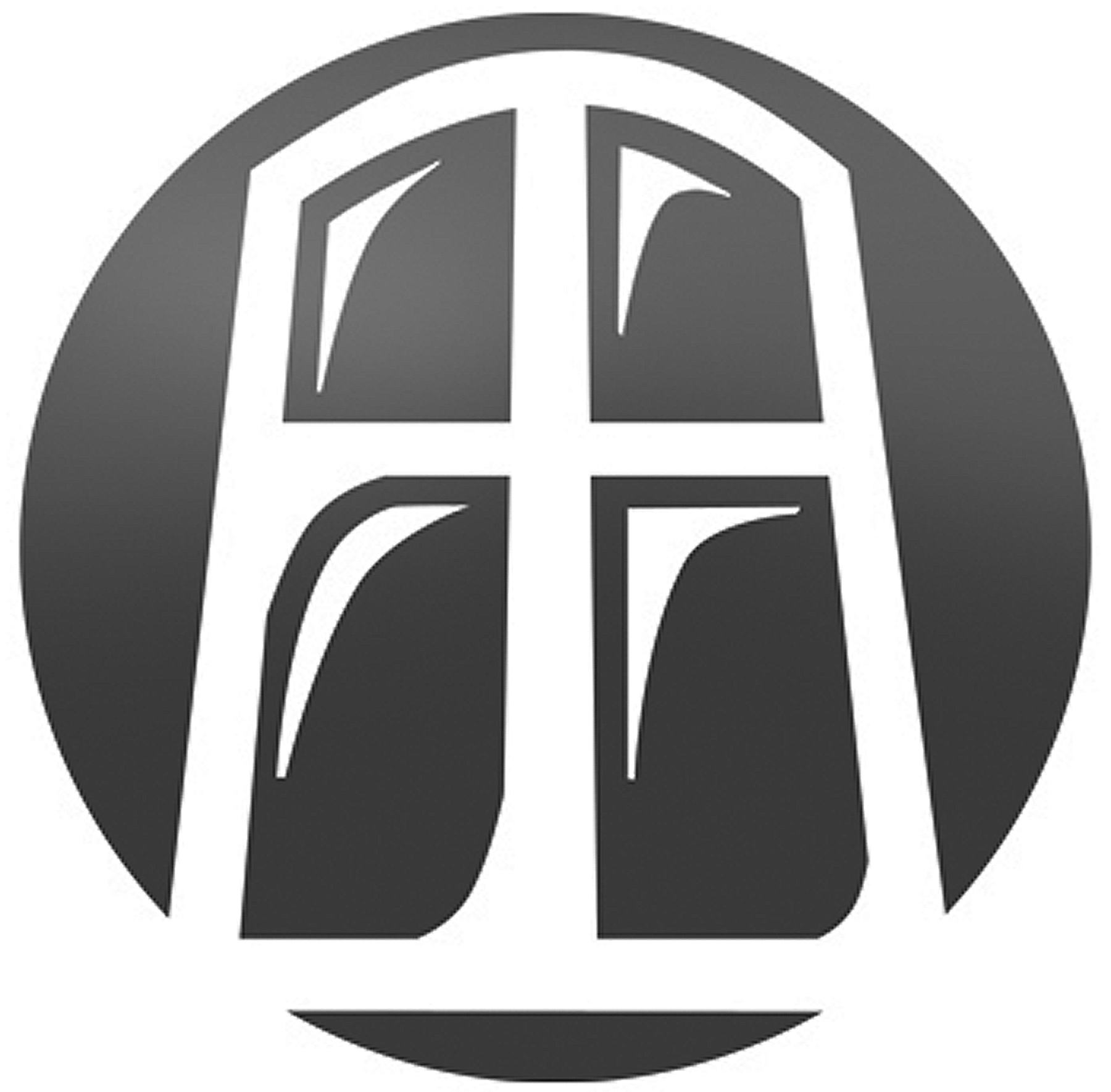 Guía Internacional de Educación Misionera Volumen XXVIIIMisiones Nazarenas Internacionaleswww.nazarenemissions.orgGuía Internacional de Educación MisioneraVolumen XXVIII • 2014Daniel KetchumDirector Global de MNILorie BeckumEditorGail SawrieAsistente EditorialCréditos de Educación MisioneraEl uso de la Guía Internacional de Educación Misionera cuenta anualmente bajo la categoría de publicaciones y comunicaciones misioneras para el requerimiento de educación misionera de Prioridad Uno: Misiones (PUM). Si usted utiliza la porción infantil y adapta las lecciones de adultos para jóvenes o si usted incluye lecciones de niños y/o jóvenes en las lecciones de adultos, usted puede contar eso para el requerimiento de niños y jóvenes  para Misiones: Prioridad Uno. La Escrituras citadas en las lecciones de La Santa Biblia, Nueva Versión Internacional, derechos reservados 1973, 1978, 1984, por la Sociedad Bíblica Internacional son usadas con autorización de Publicaciones Bíblicas Zondervan. La Escritura de la Nueva Versión Estándar Revisada de la Biblia, derechos reservados 1989, por la División de Educación Cristiana del Grupo Nacional de Iglesias de Cristo en EU son usados con autorización. Misiones Nazarenas Internacionales Iglesia del NazarenoCentro de Ministerio Global17001 Prairie Star Parkway • Lenexa, KS 66220 • Estados Unidos de AméricaCONTENIDOPLAN DE ESTUDIOS PARA ADULTOS Y JOVENESMISION VIVIENTE--CAMINATA HUMILDEINTRODUCCION Lección/Causa Puntos Claves; Camina Humildemente…………………………………4Lección 1             Absorbiendo la Humildad de Cristo………………………………………………………...9Lección 2	Sirviendo en Humildad……………………………………………………………………...14Lección 3	Siguiendo el Llamado de Dios……………………………………………………………..18Lección 4             Abrazando El Llamado de Dios…………………………………………………………….21Lección 5             Deseando Simplicidad………………………………………………………………………27Lección 6             Desarrollando Simplicidad….………………………………………………………………31Lección 7             Iluminando el Pueblo Global……………………………………………………………….36Lección 8             Celebrando el Pueblo Global………………………………………………………………41Lección 9             Cuando Ayudar Duele: Asóciate…….. ………………………………………………...…45Lección 10           Cuando Ayudar Duele: Ora………………………………………………………………...51Lección 11           Entendiendo un Legado de partida  …………………………………………………...…55Lección 12           Planeando un Legado de partida……  ………………………………………………..…60CAUSA 1             Barreras………………………………………………………………………………………64CAUSA 2             Traficando…………………………………………………………………………………....83PLAN DE ESTUDIO INFANTILMESOAMERICA/EU/CANADALección 1             Caribe/EU/Canadá- Una Visión de Conjunto……………………………………………118Lección 2             Belice………………………………………………………………………………………...122Lección 3	Haití	………..    126Lección 4	Republica Dominicana	132Lección 5	Trinidad y Tobago	136Lección 6	Guyana	141Lección 7	Puerto Rico	145Lección 8	Jamaica	150Lección 9	Dominica	154Lección 10	Surinam	159Lección 11	Canadá	163Lección 12	Estados Unidos	168 PLAN DE ESTUDIO PARA ADULTOS  Y JOVENESMisión Viviente – Camina Humildemente                               Lección/Causa, Puntos ImportantesJesús nos llamó a seguir su ejemplo. Por medio de sus enseñanzas Él nos mostró un estilo de vida de cuidado por todas las personas y nos llama a hacer lo mismo.  Misión Viviente informa, inspira, y le involucra a usted y a otros en su iglesia a la Misión global de Dios.Lección 1: Absorbiendo la Humildad a semejanza de CristoAdoptar un modelo de misión a la semejanza de Cristo no siempre empieza con ser un líder o aún un siervo. Principia en quebrantamiento. En un mundo dominado por rangos y condiciones, estamos llamados a "caminar humildemente." Significa plena sumisión a la misión de Dios en el papel que Él tiene para nosotros en su mesa como anfitriones, servidores o invitados.Lección 2: Sirviendo con Humildad	Como iglesia denominacional los líderes nos retan a ser una "iglesia misional," mucha gente en el nivel local preguntan: "¿Qué significa ser una iglesia misional?"Lección 3: Siguiendo el Llamado de Dios	Cuando quedamos atrapados en las preguntas tales como "quién, qué, y cuándo" sobre experimentar "el llamado" nos hace a veces perder el llamado universal de Jesús para todos los que quieren seguir sus pasos. Nuestro llamado, sin importar la vocación, debe ser un asunto únicamente manejado por Dios para que podamos mostrar bondad o favor a los demás.Lección 4: Abrazando El Llamado de Dios	Si usted es un seguidor de Cristo, la Escritura es clara—el  llamado  universal de todos los creyentes es sanar a los quebrantados. El experimentar un llamado específico en su vida es un privilegio maravillosamente divino, no debe de ser subestimado. Pero, tan grande como lo es, se trata de una parte del llamado universal. Usted es llamado exactamente allí donde está para el bien de la misión de Dios en este mundo.Lección 5: Deseando Simplicidad	Si Cristo es el hombre perfecto, entonces  ser humano realmente debería ser mucho más simple. Pero tendemos a complicar la vida con muchas cosas que nos separan de Dios. Fuimos creados para Dios, no para nuestras "cosas". "Caminar  humildemente" es un llamado a ser simplemente humano y permitir que Dios nos haga más como Cristo, un humilde servidor.Lección 6: Desarrollando SimplicidadLos refugiados viven sencillamente. La misionera Amy Crofford ofrece sugerencias para ayudarle a entender sus experiencias. Usted debe desear la gracia de Dios que se encuentra en la vida simple y desarrollar un mayor deseo por las prácticas de simplicidad en la misión global de Dios y en su vida.Lección 7: Iluminando Al Pueblo GlobalDios nos llama a ser apartados del mundo, porque Dios ama al mundo. ¡Confuso! ¿Cuándo debemos involucrarnos en el mundo, y cuando se nos llama a separarnos de él? El Internet, las redes sociales, los dispositivos móviles, y el transporte aéreo han traído una comunidad mundial en conjunto, somos una olla  global hirviendo. Pero a veces se siente como si la olla está a punto de desbordarse.8: Celebrando Al Pueblo GlobalLas influencias culturales nos bombardean a cada paso que damos. En 2ª. Reyes 4:38-41, vemos a Dios llamando a un pueblo escogido a preocuparse por lo que ellos aportan a la olla de culturas, en lugar de pasar el tiempo tratando de mantener  elementos  fuera de esa mezcla. Sin comprometer el Evangelio, podemos añadir la luz de Cristo a una comunidad global y ver al Espíritu Santo transformar nuestras vidas, comunidades y el mundo.Lección 9: Cuando Ayudar Duele: AsócieseA veces confundimos la misión de Dios con lo que pensamos son las mejores maneras de ayudar a otros. Y puede ser difícil ver dónde la voluntad de Dios se detiene y dónde nuestra voluntad comienza.Lección 10: Cuando Ayudar Duele: OreMuchas veces dejamos que nuestra ignorancia intercultural, la visión del mundo, o preferencias personales se enreden con lo que Dios nos llama a hacer. El llamado universal de Dios a la misión es un llamado a examinar los deseos de nuestro corazón, aprender sobre el contexto y la cultura, y negarnos a nosotros mismos por su salvación del mundo.Lección 11: Entendiendo el Legado de nuestra PartidaA menudo vemos el ministerio / misión como algo que se establece y después, finaliza, en lugar de abrazar el cambio de un legado a lo siguiente. Nuestro objetivo al participar en la misión de Dios debe ser fomentar el discipulado en la medida en que los ministerios pueden ser transmitidos a otros.Lección 12: Planeando el Legado de Nuestra PartidaParece obvio decir que ninguno de nosotros va a estar aquí para siempre. Y sin embargo, a menudo vemos el ministerio y la misión como algo que se construye y termina, en lugar de fomentar el cambio de un legado al siguiente. Debe ser nuestro objetivo en la misión de Dios motivar el discipulado para que nuestros ministerios se puedan transmitir a otros en amor en lugar de quebrantamiento.CausasCausa 1: Barreras	Jesús nunca dejó su país de origen, pero constantemente rompió barreras: socializó con extranjeros, tocó a los que no estaban limpios, y compartió comidas con sus enemigos. ¡Él incluso superó las barreras del pecado y de la muerte! Gracias a Jesús, cada obstáculo puede ser superado. Y el Espíritu Santo nos ayuda a continuar la obra de Cristo mediante la construcción de puentes y derribando muros con el amor del Padre (Mateo 27:51-53, Juan 3:16-17, Hechos 1:08). ¿Qué es "el ministerio transcultural?" ¿Cómo podemos ministrar en todas las culturas, si no dejamos nuestros países o conocemos a personas fuera de nuestras fronteras? Esta causa se debe ampliar por medio "del ministerio transcultural" al ayudar a su gente a amar a otros a través de una variedad de limitaciones.Causa Semana 1—InmigraciónCausa Semana 2—RacismoCausa Semana 3—Dos GeneracionesCausa Semana 4—InterdenominacionalCausa Semana 5—Diferentes creenciasCausa Semana 6—Lesbiana, Gay, Bisexual, y TransgéneroCausa Semana 7—SocioeconómicoCausa Semana 8—AbusoCausa Semana 9—TransculturalCausa 2: Tráfico Humano	Cuatro de los siete billones de personas en el mundo son comunicadores orales: personas que no pueden, o no tomarán nueva información si no es significativa para ellos. Muchas veces el Evangelio se comparte con ellos en forma impresa, pero muchas de estas personas realmente no lo escuchan o lo entienden. Cuanto más comprendemos las oportunidades para hacer discípulos entre estas culturas orales, nuestros corazones se sienten más atraídos hacia ellos. La Iglesia del Nazareno ha ofrecido muchas oportunidades, incluyendo Transmisiones de Misión Mundial y la Película JESUS. Otros son nuevos y, algunos otros se van a desarrollar, como la Contando Historias bíblicas.Causa Semana 1—Introducción al Tráfico HumanoCausa Semana 2—Vulnerabilidad  Parte 1: Pobreza y GéneroCausa Semana 3—Vulnerabilidad  Parte 2: AbusoCausa Semana 4—ExplotaciónCausa Semana 5— ¿Qué hace que la gente sea vulnerable en mi comunidad? Exploración e                                Integración del AprendizajeCausa Semana 6—Fundamentos Bíblicos para Ia Participación Parte 1: Dignidad e Identidad-la                                 VíctimaCausa Semana 7—Fundamentos Bíblicos para Ia Participación  Parte 2: Dignidad e Identidad-La                               IglesiaCausa Semana 8—Respuestas Parte 1: Prevención, Intervención y RestauraciónCausa Semana 9—Respuestas Parte 2: Sociedad, Política y Negocios como MisiónCamina humildemente “8 Oh hombre, él te ha declarado lo que es bueno, y qué pide Jehová de ti: solamente hacer justicia, y amar la misericordia, y humillarte ante tu Dios. Miqueas 6:8¿Te has preguntado exactamente lo que Dios quiere decir en Miqueas 6:8? ¿Cómo actuamos con justicia, amamos la misericordia, y caminamos humildemente? El año pasado, Misión Viviente abordó los asuntos de amar misericordia y cómo, en la misión, cada uno de nosotros llega a entender lo que significa amar misericordia. Este año vamos a ver el comando camina humildemente.	 A través de las doce lecciones incluidas, serás retado a entender lo que significa caminar con humildad y cómo vivirla dentro de tu comunidad, iglesia y el mundo.Más información se puede encontrar en el sitio Web de la Misión Viviente (www.livingmission.com). Nuevos recursos y actualizaciones se agregan a lo largo del año.Además, el grupo de Facebook de Misión Viviente en https://www.facebook.com/groups/104428492923551/ es un lugar donde muchos líderes de la misión se reúnen para discutir cómo utilizan Misión Viviente, hacen preguntas, y comparten resultados emocionantes. Este es un gran lugar para obtener o compartir ideas de presentaciones para lecciones adicionales.Estas lecciones están diseñadas para informar, inspirar e involucrar a la gente a vivir el llamado de Dios para cada uno de nosotros "Actuar justamente, amar la misericordia, y caminar humildemente."El escritor sudafricano, maestro y pastor cristiano, Andrew Murray dice: "Para conocer al hombre humilde, para saber cómo se comporta el hombre humilde, usted debe seguirlo en el curso normal de la vida diaria."Recientemente, el Director de la Misión Global Verne Ward, habló de un encuentro casual en las selvas de Papua Nueva Guinea con un médico brujo llamado Yibop:Después de haber servido como misionero en las montañas de Papúa Nueva Guinea por dos años y medio, mi amigo Samuel, un nuevo creyente, se enfermó. Caminé varias crestas de las montañas, a través de un camino forestal, para visitarlo en su aldea. En el trayecto, me crucé con un hombre que venía dirección opuesta a la mía y nos saludamos. Cuando llegué a la casa de Samuel, hablamos y oramos.Él dijo: "Realmente necesitaba su apoyo. El jefe médico brujo de esta zona acaba de estar aquí".	Cuando Samuel describió al hombre, yo sabía que era el mismo que había visto en el camino. Volví a casa y pasé algunas casas en las que varios hombres estaban sentados y hablando. Nos saludamos. Reconocí el médico brujo, así que le dije: "Samuel no te necesita. Está confiando en Dios por su sanidad. Aléjate de él."	Me di la vuelta y continué mi camino a casa. No iba  muy lejos cuando el Espíritu Santo me dijo, “¿Qué fue eso?” 	Le dije: "Estoy tratando de proteger a Samuel."Él dijo: "Esa no es forma de tratar a una persona."Le dije: "Sí, pero él es un brujo."Y el Señor dijo: "Yo amo a ese hombre."	Me di la vuelta, regresé y me senté con los hombres para hablar por un rato. Entendí por qué no querían hablar libremente. Por último, le dije al médico brujo, quien se llamaba Yibop, "Volví porque Dios me dijo que estaba decepcionado con la forma en que te hablé. Quiero disculparme por hablarte sin respeto. Espero que aceptes mis disculpas."		Yibop aceptó mis disculpas. Es una lección importante en mi vida, el respetar humildemente a todas las personas, independientemente de sus creencias, valores, o el comportamiento. Traté de defender a Cristo y defender a mi amigo Samuel, pero era solamente yo tratando de usar el poder con mi propia fuerza. De hecho, me enteré cuando conocí mejor a  Yibop que el deseo de poder es lo que atrae a muchas personas en Papua Nueva Guinea para practicar la magia. Dios tiene un tipo diferente de poder que tiene sus raíces en su propia humildad y la nuestra.Yibop también aprendió sobre este poder sagrado después de que más tarde vino a Cristo de una manera asombrosamente milagrosa. Dios usó a Yibop para conducir eventualmente a muchos otros brujos a Cristo.Sea cual sea la circunstancia, cada creyente es llamado a andar como Jesús anduvo, con humildad.En las páginas de Misión Viviente de este año se encuentran ejemplos convincentes de cómo los misioneros nazarenos viven el tercer mandato en Miqueas 6:8—caminando  humildemente. Usted comprenderá cómo la vida misionera es una de simplicidad y cómo los misioneros están capacitados para ayudar sin hacer daño a las culturas. Usted aprenderá lo que significa ser llamado a las misiones y será inspirado por misioneros nazarenos, ya que hablan de la entrega de la obra que Dios les dio, a los líderes nacionales.Gracias por animar a su gente para que hagan de una "misión viviente" el actuar con justicia, amar la misericordia, y caminar humildemente con nuestro Dios.LECCION 1: Absorbiendo la Humildad de CristoPROPOSITOTomar conciencia de cómo Cristo escogió  servir con la misión de Dios en mente. Apreciar la humildad como una actitud donde la verdadera comunidad  inicia y es cultivada. Adoptar una mentalidad de invitado /servidor /anfitrión.PreparaciónPóngase en contacto con el grupo dos semanas antes de anunciar que van a tener una comida juntos en la reunión. Pídale a las personas que se inscriban para lo que van a traer—platillos, platillos adicionales, postres, bebidas, pan, platos, etc. Arregle el comedor para que todos puedan sentarse juntos y verse unos a otros. Para grupos pequeños, esto será simple; grupos grandes pueden querer sentarse en mesas  en un rectángulo grande.Tenga una Biblia disponible para leer.Escriba las siguientes frases y lista de palabras en un cartel o póngalos en un lugar visible para que todos puedan leer. Comience la reunión con esta actividad de grupo llenando los espacios en blanco:Puede ser que sea una sorpresa para algunos que la adopción de un modelo de misión como el de Cristo no siempre empieza con ser un _ (líder) ____ o incluso un __ (siervo) ___. Se inicia con _ (quebrantamiento) ___. En un mundo dominado por sus rangos y condiciones, __la (humildad) __ es extraña, pero estamos llamados a "caminar humildemente." Esto no va a ser fácil. Significa completa sumisión a la  _ (misión) de Dios en la responsabilidad que tiene para nosotros en su mesa—como  anfitriones, servidores o invitados.Jesús a menudo utiliza la mesa como un espacio para enseñar acerca de cómo se verá el reino de Dios. En su mesa, los __ (quebrantados) _ son los invitados de honor, los servidores sirven a los ___ (heridos) __, y el anfitrión invita a los __ (pobres) __. Jesús participó de los tres de estos roles en su ministerio, tenemos que hacer lo mismo si intentamos servir y amar a los demás. El sentarse en la mesa con el Señor requiere  un grado de humildad incomparable con cualquier otro lugar. Tomar nuestro lugar en la comunidad es a veces difícil y muchas personas decaen, pero así es la misión en la forma de Cristo. Y la fiesta en su __ (mesa) __ es una que no queremos perder.Lista de PalabrasMesa	Pobres	Quebrantados	Misión	Líder	Humildad	Heridos	Servidor		QuebrantadoLectura Bíblica: Lucas 14:7-24; Juan 13:1-17; Juan 4:1-26PresentaciónActividad Mientras las personas entran a la reunión, pida a todos que observen cómo el grupo actúa e interactúa antes y durante la comida. Eso es todo lo que hay que decir como instrucción para la actividad. El punto es que ellos observen cómo interactúan las personas.Discusión¿Qué notó del grupo durante la comida? Por ejemplo, ¿alguien notó alguna situación especial de los asientos, quienes sirvieron y a quienes se les sirvió, quién pareció tomar el papel de un líder, y quien actuaba más como un invitado?¿Alguna vez ha sido testigo de una situación donde el que tiene la posición más prominente pareciera ser que es quien más importa? ¿Cómo fue esa experiencia? Después de observar el comportamiento de todos y los diferentes roles durante la comida, ¿cómo cree usted que esto está relacionado con la humildad y su “misión viviente?” Oración inicialSeñor Jesús, crea en nosotros corazones humildes para que podamos abrazar tu humildad. Eso puede significar que debamos de ser quebrantados, que debamos servir, y/o debamos invitar a otros que se unan a nosotros. Ayúdanos a aceptar estas responsabilidades que vienen de ti. Permite que tu pueblo y tu iglesia sean lo que tú quisiste desde el principio.  Amén.Discusión de la Escritura¿Qué observaciones tiene sobre lo que significa sentarse a la mesa con el Señor después de escuchar las Escrituras?Si comparamos “sentarnos a la mesa con el Señor” con humildad, ¿qué aspectos de humildad usted notó en la Escritura?¿Cuánto tiempo del día usted pasa pensando sobre la humildad?Después de escuchar la Escritura, ¿qué tan importante es la humildad de la perspectiva de Dios?Historia Misionera: Se Solicitan Educadores: Se Requiere Corazones HumildesMaría Spaulding tiene un doctorado en estudios bíblicos, es una diaconisa ordenad en la Iglesia del Nazareno, y sirve como profesora adjunta en la facultad del Colegio Bíblico Nazareno y el Seminario Teológico Fuller, ambos en Colorado Springs, Colorado. También enseña periódicamente en colegios alrededor del mundo.	En el año 2010, María enseñó en Liberia, donde la guerra civil terminó con la vida de sus habitantes por años.  María fue testigo de los resultados: una década sin educación, una generación de jóvenes que no podían leer ni escribir, y el pueblo había olvidado el conocimiento de qué enseñar y que aprender. María enseñó un curso de Biblia en Monrovia para el Instituto Teológico Nazareno. Varios estudiantes viajaron grandes distancias para asistir a la clase, caminando a lo largo de caminos de tierra lodosa, algunos pidieron rides en las carreteras, cuando era posible, y otros viajaron cuatro días para asistir a la clase de cinco días. Los estudiantes dormían en el suelo de la iglesia todas las noches y tenían una sola comida cada día. Cuando la lluvia golpeó el techo delgado y no permitió que las voces de los estudiantes y los instructores se escucharan, los estudiantes se inclinaban hacia adelante para captar cada palabra, con impaciencia buscaban el conocimiento y la sabiduría de la Palabra de Dios.Mary dice que las necesidades son grandes en África, y las bendiciones de servicio son muy superiores a las dificultades que los educadores pueden encontrar en el camino. Ella enseñó en aulas con pisos de tierra, sin pizarras, y mucho menos computadoras. No había lapiceros o papeles para los estudiantes al menos que ella se los proporcionara, y las piernas de los estudiantes sirvieron como sus escritorios. Algunas clases eran bajo los árboles, moviendo sus sillas de plástico para atrapar la sombra en el sol caliente. Otras veces el grupo aprendía en aulas sin electricidad o en otros edificios públicos cercanos.	Sin embargo, Mary dice que sería difícil encontrar a estudiantes que estén más ansiosos que los que ella encontró. Para tener acceso a algún tipo de educación, muchos africanos deben continuar su trabajo diario. Sólo pueden tomar descansos breves de sus granjas o su trabajo de la ciudad. Debido a esto, muchos de los programas se basan en cursos de una semana celebradas trimestralmente en lugares centrales a los que viajan los estudiantes.	Mary advierte: "Cualesquiera que sean sus habilidades y entrenamiento, no se acerque a los países en desarrollo con una actitud de superioridad intelectual o de otra manera. "Dios resiste a los soberbios, y da gracia a los humildes" (Santiago 4:6). ¡Corazones altivos pueden quedarse en casa!"	Mary ha servido en África 8 veces en 11 localidades, períodos de 2-semanas a un semestre de duración. Ella dice que siempre ha aprendido y beneficiado de los africanos, mucho más que cualquier información que ella les podría haber traído a ellos.	"Lila Watson, una aborigen de Australia, lo dice  tan bien", declara Mary. "'Si usted ha venido a ayudarnos, usted está perdiendo su tiempo. Si ha venido porque su liberación está ligada a la nuestra, entonces trabajemos juntos. "	Mary ha visto el corazón de Cristo en los africanos que son dueños de casi nada, pero están dispuestos a compartir lo que tienen. Ella ha aprendido el verdadero significado de la clase de comunidad que Cristo desea para su iglesia: una total dependencia en Dios, manteniendo una interdependencia entre ellos mismos para hacer frente a las tensiones de la vida y la muerte juntas.	“Encontramos nuestra verdadera libertad como seres humanos", dice Mary, "no en el cese de la guerra, no en nuestra tierra libre del materialismo, ni siquiera durante los gobiernos ‘libres’ dirigidos por los políticos débiles y pecadores, sino solamente mientras servimos a Jesucristo a través de su cuerpo aquí en casa y en todo el mundo. ¡Venga, vamos a experimentar su liberación... juntos!”.Fuente de información: www.engagemagazine.com Discusión ¿Qué piensa sobre la historia de Mary Spaulding?¿Qué ejemplos de humildad usted notó?¿Cómo cree usted que enfrentaría una situación similar (aplicándolo a su ocupación)?¿Qué aspectos de su vida usted necesitaría cambiar para abordar tal situación? ¡Involúcrese!Humildad PersonalVivir en humildad puede significar que reconocemos al hijo mayor de la historia del Hijo Pródigo en nuestras propias vidas. Esto significa comparar nuestras vidas y cómo podemos vivir la humildad en comparación con lo que dice la Escritura. En pocas palabras, adoptar  la mentalidad de invitados / servidores / anfitriones puede necesitar un cambio. Anime al grupo a usar diarios este año a medida que exploran aspectos de la humildad en la misión de Dios, pidiéndoles que escriban diariamente cómo ellos aplican estos tres roles o funciones.Viviendo en TensiónVivir en humildad puede significar vivir en tensión con un mundo roto donde algunas personas parecen no tener lugar.  Sea voluntario en un albergue para personas sin hogar o en un banco  de alimentos en su comunidad. (Si no hay ninguno, tal vez su grupo podrá iniciar uno.) A medida que ayuda, hable con la gente que usted sirve, aprendiendo sus nombres e historias. Luego continúe sirviendo, orando por ellos cuando usted está lejos de ese ministerio.	Para los más atrevidos, pregunte al líder de este ministerio si sería aceptable que el grupo organizara un servicio de lavado de pies en el ministerio. Respete la dignidad y la privacidad de las personas a quienes usted sirve pidiendo permiso para lavar sus pies. Si bien es un trabajo sucio, el fruto de este simple acto podría ser eterno.OrePiense en la interacción de Jesús con la mujer en el pozo. ¿Va Usted intencionalmente a lugares donde se reúnen las personas que pueden sentir que no tienen " lugar para sentarse en la mesa con el Señor"? Si es así, ore por la gente que conoce en esos lugares. Si usted no ha dado este paso, pida la guía del Señor para saber dónde puede ayudar a la gente a ver cómo Jesús puede cambiar sus vidas, entonces pídale que lo ayude a ir allí "en el poder de su fuerza.". A veces no sabemos muy bien cómo se puede estar quebrantado todos los días. Comience el día haciendo la oración del publicano en Lucas 18:13: "Dios, ten misericordia de mí, pecador." Pedid al Señor que le ayude a ser consciente de cualquier pecado en su vida. Ore para que Dios lo guie hacia los pobres para servirles, y actúe cuando Dios lo dirija. RecursosSpaulding, Mary. “Solicitando Educadores: Con Corazones Humildes, es un Requerimiento.” Revista Involúcrate (www.engagemagazine.com) 29 March 2012: n. pag. Web. 18 Aug. 2012.Godoy, Ánderson. “Reflexiones del Llamado de Dios” Revista Involúcrate (www.engagemagazine.com) 2 May 2012: n. pág. Web. 3 Aug. 2012.Hoja de Información LECCION 1—Absorbiendo Humildad Semejante a CristoLectura Bíblica: Lucas 14:7-24; Juan 13:1-17; Juan 4:1-26Idea PrincipalAdoptar un modelo de misión como el de Cristo no siempre empieza con ser un líder o incluso con servir. Inicia con el quebrantamiento. En un mundo dominado por sus rangos y condiciones, estamos llamados a "caminar humildemente". Significa plena sumisión a la misión de Dios en el lugar que tiene para nosotros en su mesa, como servidores o invitados o anfitriones.Como Ayudan los CristianosEn 2010, Mary Spaulding enseñó un curso de Biblia en Liberia, donde la guerra civil había interrumpido la educación por una década. Los estudiantes viajaron grandes distancias para asistir a la clase, caminando por senderos lodosos y a veces viajaron cuatro días para asistir a la clase de cinco días. Dormían en el piso de la iglesia, comieron una sola comida al día, y con impaciencia aprendieron de la Palabra de Dios.María advierte: "Sean cuales sean tus habilidades y entrenamiento, no te acerques a los países en desarrollo con una actitud de superioridad intelectual o de otra índole. "Dios resiste a los soberbios, y da gracia a los humildes" (Santiago 4:6)Fuente de Información: www.engagemagazine.comParticipeVivir en la humildad puede significar que reconocemos al hijo mayor de la historia del Hijo Pródigo en nuestras propias vidas. Esto significa comparar nuestras vidas con las Escrituras. Abrazando la mentalidad de invitados / servidor / anfitriones puede requerir un cambio. Mantenga un diario a medida que explora aspectos de la humildad en la misión de Dios, registrando cómo usted desarrolla estos tres roles.Ore¿Va usted intencionalmente a donde se puede encontrar con gente que sienten que no tienen "lugar para sentarse en la mesa con el Señor"? Si es así, ore por esas personas. Si no es así, pida al Señor que le muestre donde usted puede ayudar a otros a entender su gran amor y la invitación de venir tal como son y ver cómo Jesús puede cambiar sus vidas.Comience el día haciendo la oración del publicano en Lucas 18:13: "Dios, ten misericordia de mí, pecador", y pida que Dios lo haga consciente del pecado en su vida.Ore para que Dios lo guíe a los pobres para servirles, y actúe cuando Dios lo dirija. LECCION 2: Sirviendo con HumildadPROPOSITO • Tome consciencia de cómo Cristo decidió servir con la misión de Dios en mente• Aprecie la humildad como una actitud en donde la verdadera comunidad comienza y se cultiva• Adopte la mentalidad de invitado / servidor / anfitriónPreparaciónPida a las personas que lean y se preparan para contar las historias de Tim, Leandre, los jugadores de baloncesto, y el "cuarto de bebé".Muestre en un tablero o un poster los siguientes pasos que la Misión de Eastside Flint tomó para ser más "misional".PresentaciónPida al grupo que determine lo que la iglesia unida y los individuos pueden hacer para servir a los demás donde usted vive. Anote sus respuestas después de las declaraciones.1. Comience por servir almuerzo, y luego expanda o hagan algo más2. ¡No se detenga con la comida! ¿Qué otras necesidades vemos?3. La compasión es contagiosa. Involucre a otros.4. Pónganse sus "gorras pensantes" y oren. Historia Misionera: Convirtiéndose en Una Iglesia MisionalMientras los líderes nazarenos nos retan a ser una "iglesia misional," mucha gente en el nivel local preguntan: "¿Qué significa ser una iglesia misional?"Roger Lütze es el director ejecutivo de la Misión Eastside Flint en Michigan—una  Misión de 18 años de edad. Él ve las oportunidades para una iglesia misional diariamente.	La Misión Eastside Flint comenzó sirviendo almuerzos, luego se amplió mediante la distribución de despensas. Más tarde abrieron una casa de ropa y comenzaron a distribuir canastas de resurrección y regalos de navidad durante los días festivos.Roger dice que la alimentación y la ropa para las gentes no son suficientes. Hay heridas, temores, heridas emocionales, y las necesidades espirituales que deben ser abordados. Semanalmente, las personas que necesitan la oración y alguien que los escucha hacen contacto con el ministerio, y ocasionalmente el personal de la misión ve los resultados de sus oraciones, como en los siguientes casos.Tim estaba en la misión el primer día que Roger llegó. Muchos lo habían alentado—incluso le había empujado a dejar de beber y a poner su vida en orden. Lo intentó, más de una vez. Para el tiempo en que Roger conoció a Tim, un médico le había dicho a Tim que no viviría mucho tiempo si algo no cambiaba.Los integrantes de la misión oraron con y por Tim a menudo, y Dios está respondiendo sus oraciones. Tim está sobrio y tratando de ayudar a otros que tienen problemas con la bebida. Su relación con Jesucristo está empezando a florecer. Tim está avanzando, y Jesucristo es la diferencia.***LeAndre iba a menudo a la misión por el almuerzo antes de ir a la escuela. Él estaba en una escuela alternativa para adultos para completar su escuela secundaria y obtener un diploma. LeAndre tenía 17 años y tenía una hija de 5 años de edad. La gente en la Misión Eastside Flint continuamente animó a LeAndre para completar su escuela secundaria y obtener su diploma. Hoy en día, LeAndre está en la universidad y le va bien. La gente de la misión todavía ora para que Dios continúe lo que inició en la vida de LeAndre.¡No se detenga con la comida! La primera cosa que viene a menudo a la mente cuando nos esforzamos por servir a una comunidad es la distribución de alimentos. Sin embargo, cuando la gente tiene hambre, a menudo tampoco tienen dinero para atención médica. Flint Eastside tiene un oculista que se ofrece voluntariamente dos días por mes, dando exámenes de la vista y ofrece distribución de gafas o anteojos a un costo mínimo a los necesitados. Una noche, Roger recibió una llamada telefónica de un entrenador de baloncesto de la escuela secundaria, que tenía dos jugadores con la necesidad desesperada de anteojos. Ellos recibieron anteojos de forma gratuita, lo cual les permitió continuar jugando baloncesto. La misión también tiene una "salón del bebé", donde las madres pueden recoger pañales, fórmula, y otros artículos para sus pequeños. Cuatro mujeres se ofrecen como voluntarias regularmente para distribuir suministros a los padres que lo necesiten.Compasión Contagiosa. Cuando la Iglesia sirve a su comunidad, crea un impulso que atrae a otros a participar.Cuando un grupo vino para ayudar con un poco de limpieza y pintura, un hombre del barrio pasó por allí y preguntó lo que estaba pasando. En unos pocos minutos, volvió con brochas, diciendo: "Si ustedes están ayudando a limpiar nuestro barrio, yo quiero ayudar".Roger dijo que desde hace muchos años, él pensó que la comunidad estaba "muy bien." Sin embargo, cuando el personal de la Misión de Flint Eastside realmente abrió los ojos, descubrieron que los vecinos se enfrentaban a situaciones difíciles y apenas lograban mantenerse en pie.Roger sugiere que las personas se pongan sus "gorros pensantes" y oren. Él confía en que Dios va a dirigir  un proyecto misional único en su iglesia.DiscusiónSi su iglesia tiene un ministerio similar al de la Misión de Eastside Flint, pida a los miembros del grupo que trabajan como voluntarios allí a que compartan sus experiencias.Hable acerca de su comunidad, sus necesidades, y evalúen las habilidades que se encuentran en su grupo que pueden ayudar a esas necesidades. ¿De qué manera cada uno de ustedes puede ayudar a edificar a las personas en necesidad alrededor de usted?¡Participe!Encontrando un Lugar Donde Servir"Caminar humildemente" requiere involucrarse de alguna manera: la participación en el ayuno anual de 30 Horas por los jóvenes (ver www.30hourfamine.org/naz/about), ir en un viaje de misión, interceder, o desarrollar su propia iniciativa de misión. Haga que el grupo ore para que Dios guíe sus pensamientos hacia un tema global del cual todos se sientan apasionados, después, planifique lo que hay que hacer. El punto es "caminar humildemente," haciendo lo que Dios ordena. Luego comparta la iniciativa del grupo en la página de Facebook de Misión Viviente (vea información en la introducción de este manual).OreReúnase con amigos para tener comunión juntos, y, ore para que Dios les haga más consciente de lo que significa venir a su mesa en humildad.Ore por su iglesia para que sea un lugar que muestra con honestidad la humildad, asumiendo la responsabilidad de ser el invitado / servidor / anfitrión en una mesa con el Señor seriamente.Oración FinalJesús, humíllanos para que podamos caminar hacia tu mesa. Estamos quebrantados; sánanos y llévanos hacia otros que están quebrantados. Danos tu visión para que nosotros no perdamos a los que están necesitados de ti. Gracias por el amor, por tu sacrificio humilde, y por tu ejemplo perfecto. Amén.Actividad Adicional  Anime a los miembros de su grupo para compartir sus pensamientos y experiencias en forma de ensayo y envíelas. Para obtener más información, lea la siguiente información: www.engagemagazine.com / content / lo-que-significa-ser-misionalRevista Involúcrese necesita historias de individuos y grupos que están tratando de vivir una vida misional.Recurso Lutze, Roger. “Convirtiéndonos En Una Iglesia Misional.” Revista Involúcrese (www.engagemagazine.com) 21 Mayo 2012: n. pág. Sitio. 19 Agosto. 2012.Página de InformaciónLECCION 2 – Sirviendo en HumildadLectura Bíblica: Lucas 14:7-24; Juan 13:1-17; Juan 4:1-26Idea principalComo nazarenos, nuestros líderes nos retan a ser una “iglesia misional,” mucha gente en el nivel local pregunta, “¿Qué significa ser una iglesia misional?”.  ¿Qué Está Haciendo la Iglesia del Nazareno?La Misión de Eastside Flint comenzó sirviendo almuerzos, después se expandió distribuyendo despensas. Más tarde abrieron una casa de ropa y comenzaron distribuyendo canastas de resurrección y regalos de navidad durante los días festivos. 	El Director Ejecutivo Roger Lutze dice que vestir y alimentar a la gente no es suficiente. Hay dolor, temores, heridas emocionales y necesidades espirituales que necesitan ser atendidas. Semanalmente, personas que necesitan oración y alguien que los escucha se contactan en este ministerio y ocasionalmente el personal de la misión ve resultados de sus oraciones, como en los siguientes casos: 	Roger dijo que por muchos años, él pensó que la comunidad estaba bien.” Sin embargo, cuando el personal de la Misión de Eastside Flint realmente abrió los ojos, ellos descubrieron a vecinos que estaban enfrentando situaciones muy difíciles de superar.	Roger sugiere que las gentes se pongan sus “gorras pensantes” y oren. Él está seguro que Dios guiará a su iglesia a un proyecto misional único.¡Involúcrese!"Caminar humildemente" requiere involucrarse de alguna manera: como la participación en el ayuno anual de 30 horas por los jóvenes, hacer  un viaje misionero, interceder, o planear su propia iniciativa misionera. Ore a Dios que le guíe a un proyecto mundial sobre el que usted tenga pasión, y después planifique lo que hay que hacer. El punto es "caminar humildemente," haciendo lo que Dios indica.OreReúnase con sus amigos para tener comunión juntos, y oren para que Dios les permita estar al tanto de lo que significa venir a su mesa en humildad. Ore para que su iglesia sea un lugar que honestamente muestra humildad, tomando responsabilidad de ser el invitado/servidor/anfitrión en la mesa con el Señor seriamente. LECCION 3: Respondiendo al Llamado de DiosPROPOSITOEstar conscientes de los conceptos erróneos sobre la idea de ser llamado. Entender los retos de los que han aceptado un humilde llamado, tal como las misiones, en sus vidas. Abrazar el llamado universal para los que desean seguir a Cristo humildemente. PreparaciónJunte un espejo largo, tarjetas para escribir y lápices para esta actividad. 	Escriba las siguientes palabras en un poster o una pizarra, suficientemente grande para que el grupo       lea: CAMBIADO         COMPASION              DESEOS              DISCIPULOS   	 DOLORMINISTERIO       NECESIDAD (ES)       RECURSO (S)     TALENTOS       	 LLAMADO UNIVERSAL	Estas palabras serán usadas en la historia misionera. Presentación Lectura Bíblica: Mateo 9:9-13; Oseas 6:1-6Actividad Llame la atención del grupo hacia el espejo grande y hacia los marcadores borrables. Dibuje una vaga imagen de una persona de pie delante del espejo. Elija varios voluntarios (un número par) de su grupo, y distribuya las tarjetas de notas y lápices para todos, menos a la última persona.Voluntario 1 – Piense en una simple acción, escríbala en su tarjeta y pásela a la siguiente persona. Voluntario 2 – Lea la acción de la tarjeta que usted recibió. Quédese con esa tarjeta. En su tarjeta en blanco, haga un dibujo simple de la acción que la persona anterior escribió. Pase su tarjeta con el dibujo a la siguiente persona. Voluntario 3-Mire el dibujo escriba lo que usted cree que significa el dibujo y pase su tarjeta a la siguiente persona. Los voluntarios que restantes—alternen las instrucciones de los voluntarios 2 y 3. Por ejemplo, el próximo voluntario seguirá las instrucciones del voluntario 2. El último voluntario—actúe la acción escrita que está en la tarjeta. Haga que el grupo muestre las tarjetas que formaron la cadena. Esto puede abrir la discusión sobre los conceptos erróneos de la idea de ser llamados. Discusión ¿Qué significa “ser llamado por Dios” a algo? ¿Cómo esta actividad muestra lo que puede pasar cuando Dios llama a alguien? ¿Has experimentado el llamado de Dios en tu vida? Si es así, ¿a qué te ha llamado Dios y cómo el aceptar el llamado te ha afectado? Historia Misionera: ¿Qué Significa Tener un Llamado? 	 Lea esta historia en voz alta al grupo, o pida a un miembro (o unos pocos miembros) del grupo que lean en voz alta. Dígale al grupo que cada vez que se mencione una de las palabras (que están enlistadas arriba en la sección de preparación y que están en negritas a continuación) ellos deberán levantar las dos manos y mover sus dedos.Scott Dooley, un médico misionero en el Hospital Nazareno Kudjip en Papua Nueva Guinea, explica lo que él cree que significa "que tener un llamado”.Scott dice que el verdadero llamado para todos los cristianos es ser cambiados por Cristo y participar en formar discípulos, ayudando a otros a ser como Cristo. La Escritura está llena del "llamado universal": hacer discípulos; ser una nación de sacerdotes; dando frutos; tomando nuestra cruz; etcétera.Cuando la gente habla de "ser llamado", que a menudo se refieren a un determinado lugar o ministerio. Tal llamado específico proviene del llamado primordial del creyente. Scott dice: "Yo creo que Dios nos guía a través de los deseos y talentos que Él nos da. Aquí está el problema: siento que muchos cristianos nunca preguntan seriamente".En la universidad antes de que Scott reconociera un llamado específico, tomó una clase de misiones. Al hablar de la parábola del Buen Samaritano (Lucas 10:25-37), la idea del "llamado" se presentó como "ver una necesidad, tener los recursos para satisfacer la necesidad, y ser movidos por compasión para hacerlo." Scott consideró eso como un modelo del ministerio de Cristo. Scott oró: "Dios, yo soy tuyo. Hazme un recurso que utilizarás para satisfacer las necesidades reales en un mundo que sufre".Esa oración llevó a Scott a un ministerio dentro de su misma ciudad y a última instancia lo condujo a un llamado a la misión médica. Scott quería ayudar a la gente, amaba la ciencia, y se sintió fascinado por la medicina; convertirse en un médico tenía sentido para él.Scott dice que cuando un cristiano ora sinceramente para ser usado para ayudar a un mundo que sufre, Dios guiará a esa persona a través de talentos y deseos a descubrir y satisfacer las necesidades de los que están cerca. Esa persona va a buscar más oportunidades para construir el reino de Dios. Tal es el llamado de todos los cristianos.Fuente de Información: www.engagemagazine.comDiscusión ¿En qué maneras la explicación de Scott Dooley sobre “el llamado” cambió su perspectiva? ¿Qué piensa usted sobre la idea del “llamado” como “ver una necesidad, tener los recursos para suplir la necesidad, y ser movidos con compasión para hacerlo?” ¿Cómo Dios ha usado sus talentos y recursos para moldear su vida presente y/o futura? Coordinador de Llamado a las MisionesRecibir un llamado específico en su vida es una experiencia completamente y satisfactoria. También puede ser difícil, especialmente si “la persona llamada” está insegura de los pasos que necesita tomar para alcanzar finalmente la meta del ministerio. 	El Coordinador de Llamado a las Misiones ayuda a discipular a jóvenes que sienten un llamado específico a las misiones, contestando preguntas e involucrándolos en los niveles locales y de distrito de la iglesia. Localmente, podría significar ayudarles a encontrar lugares de servicios en el cuerpo de la iglesia local. Un Coordinador de Llamado a Misiones de distrito (CLM) asiste a los jóvenes a contactar a Movilización Misionera Global—el  ministerio que ayuda a guiar a la gente hacia el servicio misionero. El CLM también motiva el compañerismo entre las personas en el distrito que han sido llamados. 	.El Coordinador de Llamamiento a Misiones se ha convertido una fuente de motivación para gente que de otra manera sus llamados habrían sido destruidos por el temor a lo desconocido. ¡Involúcrese!DiscipuladoTener un llamado y vivir el discipulado nunca deben de estar separados. Un llamado específico en nuestra vida y nuestro llamado universal como iglesia vendrán con grandes retos.Ser mentor de alguien o tener un mentor cultiva responsabilidad. Ser un apoyo para alguien ayuda a mantener "a la persona llamada" enfocada. Desarrolle un plan de apoyo dentro de su iglesia, conectando a creyentes fuertes con los jóvenes que tengan dificultades con el llamado de Dios en sus vidas.OreUsando Oseas 6:1-6 como inspiración, escriba una oración. Comparta la oración con un amigo o mentor y comprométanse a hacer esta oración juntos regularmente. El ministerio pastoral de cualquier tipo es un llamado difícil. Ore por su pastor (es) diariamente. Establezca un tiempo semanalmente donde los miembros de su iglesia cubran al personal pastoral con sus oraciones. RecursosDooley, Scott. “Lo Que Significa Tener un Llamado’” Revista Involúcrese (www.engagemagazine.com) 14 Abril. 2011: n. pág. Sitio. 2 Aug. 2012.Página de InformaciónLECCION 3—Obedeciendo al Llamado de DiosLectura Bíblica: Mateo 9:9-13; Oseas 6:1-6Idea PrincipalQuedar atrapados en las preguntas de "quién, qué, y cuándo" experimentar "el llamado" nos hace a veces perder el llamado universal de Jesús para todos los que quieren seguir sus pasos. Nuestro llamado, no importa la vocación, debe estar únicamente en las manos de Dios para que realmente podamos mostrar bondad o favor a los demás.¿Qué está Haciendo la Iglesia del Nazareno? Scott Dooley, un médico misionero en Papua Nueva Guinea, dice que el llamado a todos los cristianos es ser cambiados por Cristo y participar en hacer discípulos, ayudar a otros a ser como Cristo. En la universidad, antes de que Scott reconociera un llamado específico, tomó una clase de misiones. Al hablar de la parábola del Buen Samaritano (Lucas 10:25-37), la idea del "llamado" se presentó como "ver una necesidad, tener los recursos para satisfacer la necesidad, y ser movidos por la compasión para hacerlo." Scott oró: "Dios, yo soy tuyo. Hazme un recurso que usarás para satisfacer las necesidades reales de un mundo que sufre".Esa oración lo guió al llamado a las misiones como médico. Scott quería ayudar a la gente, amaba la ciencia y estaba fascinado con la medicina. Convertirse en médico tenía sentido para él. Scott dice que cuando cualquier cristiano ora sinceramente para ser usado para ayudar a un mundo con dolor, Dios guiará a esa persona por medio de talentos y deseos para descubrir y suplir las necesidades. Ese es el llamado para todos los cristianos. Fuente de Información: www.engagemagazine.com¡Involúcrese!Tener un llamado y experimentar el discipulado nunca deben estar separados. El guiar a otros y ser guiado por otros cultiva responsabilidad. El ser guiado ayuda al que “es llamado” a mantenerse enfocado. ¿Estás siendo discipulado, o, estás discipulando a alguien? OreUsando Oseas 6:1-6 como inspiración, escriba una oración. Compártala con un amigo o mentor y comprométanse a orarla juntos regularmente.El ministerio pastoral de cualquier tipo es un llamado difícil. Ore por su pastor (es) diariamente. Dedique un tiempo con miembros de su iglesia para cubrir al personal pastoral con sus oraciones. LECCION 4: Abrazando el Llamado de Dios.PROPOSITOEstar conscientes de ideas erróneas que se esconden detrás del concepto de ser llamados.Entender los retos de aquellos que han aceptado un llamado humilde, tales como las misiones, en sus vidas.  Abrazar el llamado universal para los que anhelan seguir a Cristo humildemente. PreparaciónPídale a alguien que lea la historia de Dietrich Bonhoeffer. Para motivar la participación, copie los segmentos de “La Historia de Dietrich Bonhoeffer”, recórtelos y distribúyalos entre los asistentes para que los lean durante la presentación.Presentación¿Qué es el Llamado de Dios? Lea lo siguiente al grupoSi usted es un seguidor de Cristo, la Escritura es muy clara—el  llamado universal para cada creyente es sanar al quebrantando. Sin embargo, esto significa algo que los Fariseos nunca entendieron: significa permitir que usted mismo sea quebrantado y derribado por ese llamado para mostrar de una mejor manera la bondad de Dios y su amor que nunca falla. 	. Experimentar un llamado específico en su vida es un privilegio divino maravilloso; no debe de ser subestimado. Pero, así como es de grandioso, es una parte del llamado universal. Sepa esto: Usted es llamado donde usted está. Si usted está escuchando, esa verdad lo mandará a arrodillarse, y lo quebrantará por el bien de la misión de Dios en este mundo. Historia Misionera: Dietrich Bonhoeffer [Pida que alguien lea esta historia al grupo.]Dietrich Bonhoeffer    Fuente de Información: DBonhoeffer.orgNacido en 1906 y criado en una acomodada, familia intelectual, Bonhoeffer se fue convirtiendo en una fuerza motriz para reformar no sólo la Iglesia cristiana en Alemania, pero la Iglesia Universal. Esto fue antes de que los nazis llegaran al poder en Alemania, lo cual cambió todo.	Bonhoeffer se convirtió en un miembro activo de la Abwehr, un grupo comprometido con la resistencia contra Hitler. Pasó el resto de su vida ministrando a sus compañeros de prisión hasta su ejecución en 1945.La vida y los escritos de Bonhoeffer siguen siendo una fuente de inspiración y estudio para los teólogos y laicos. Sus pensamientos e ideales sobre la justicia, la comunidad y el discipulado siguen desafiando la estructura y el propósito de la Iglesia de hoy día.	El llamado de Bonhoeffer fue uno que ninguno de nosotros quiere para su propia vida, nuestras familias, o nuestros amigos. Antes de su ejecución, Bonhoeffer fue despojado de sus ropas, lo golpearon, y luego fue colgado. Esto tuvo lugar dos semanas antes de que se liberara el campo de concentración de prisioneros donde él estaba. Su padre dijo acerca de la muerte prematura de su hijo: "Estamos tristes, pero también orgullosos."Discusión¿Cuál es su primera reacción al llamado en la vida de Dietrich Bonhoerffer? ¿Cree usted que él fue llamado al martirio? ¿Cómo se relaciona esto a lo que usted ha escuchado o visto sobre un llamado? ¿Cómo cambia esto su perspectiva de lo que significa ser llamado? Pida a alguien que lea las observaciones de Anderson Godoy. Para motivar la participación, copie los segmentos de “Reflexiones del Llamado de Dios” recórtelos y distribúyalos a los asistentes para que los lean durante la presentación. Historia Misionera 2: Reflexiones Sobre el Llamado de DiosLea esta información en voz alta para el grupo, o pida a un miembro (o algunos miembros) del grupo que lean en voz alta. Anderson Godoy, un graduado del Seminario Teológico Nazareno Sudamericano en Quito, Ecuador, tiene un llamado a la misiones en Asia y está estudiando en el Seminario Teológico Nazareno Asia-Pacífico en las Filipinas. El hace las siguientes observaciones sobre un llamado. Elementos Para Descubrir el LlamadoEl primer elemento: un balance entre “estar con Dios” y “hacer para Dios”La oración y el desarrollo personal no son suficientes si ignoramos las oportunidades de ministerio alrededor nuestro. Enfocarse en actividades, pero olvidar seguir la dirección de Dios, es tan limitante. Estar ocupados no es sinónimo de ser piadosos (estar con Dios). Todos necesitamos ambas cosas. El Segundo elemento: identificación de sueños, pasiones, talentos y dones espirituales.Si usted vive una vida piadosa, sus sueños y pasiones al menos en parte reflejarán la naturaleza del llamado de Dios para usted. Desde que era niño, dos de mis grandes pasiones eran el mundo asiático y académico. Mi sueño era ser un científico. Aunque no era exactamente lo que Dios tenía planeado, era un preludio de lo que Él quería.	Los sueños y las pasiones deben ser analizados a la luz de los talentos y dones espirituales. Esté al tanto de los comentarios de las persona consagradas que lo conocen; ellos son capaces de observar sus fortalezas y debilidades más objetivamente de lo que usted mismo puede ver. El tercer elemento: determinación espiritual. La convicción espiritual implica intencionalidad, disciplina, e intensidad en la búsqueda de la voluntad de Dios y el testimonio de su Espíritu (Romanos 8:16). La respuesta de Dios a nuestra determinación puede venir a través de la oración, su Palabra, las observaciones de otra persona, etc. La determinación espiritual trae convicción del Espíritu; y esta convicción—opuesta  a la emoción humana se mantendrá firme durante los cambios de circunstancias.Beneficios de Tener un Llamado ClaroEl llamado da un sentido de direcciónEn mi país tenemos una expresión: “Si usted no sabe a dónde va, entonces usted puede viajar en cualquier autobús.” ¡Si usted no tiene una meta, usted se puede perder en la carrera o ni siquiera comenzarla!El llamado maximiza el fruto del ministerio. “El fruto” no es estadísticas o popularidad, sino enfoque. Cuando usted concentra sus energías, talentos y tiempo en el área específica a la que Dios lo ha llamado, usted logrará cosas más efectivamente y su ministerio dará fruto abundante. El llamado del Señor da seguridad y paz. Cuando usted está donde Dios lo quiere y hace lo que Él quiere que usted haga, todo se vuelve más fácil. Esto no hace que su vida esté libre de obstáculos; Sin embargo, Él lo ayudará a superar estos obstáculos y se hará cargo de usted. La seguridad y la paz del Señor lo fortalecerán para "perseverancia y paciencia" (Colosenses 1:11), haciendo la diferencia durante cualquier crisis. La Fina Impresión El llamado del Señor siempre exige una respuesta.Cuando pedimos con fe que el Señor nos muestre su llamado, nunca sabemos lo que va a pedirnos. En mi caso, tuve que dejar la universidad, la familia y los amigos e iniciar un peregrinaje que me ha formado durante ocho años y me llevó lo más lejos que yo puedo ir de mi ciudad natal.El llamado del Señor es un llamado a aprenderDios no te va a llamar a hacer algo que ya has dominado o sabes hacer muy bien. Él es un Dios de retos, y su llamado involucrará aprender cosas nuevas, salir de tu zona de confort, y estar en situaciones en las que reconocerás lo poco que sabes.Esto es especialmente cierto en las misiones, en las cosas cotidianas, donde comer o un saludo, pueden llegar a ser enigmas antropológicos. No entres en pánico. ¡Vas a seguir adelante y te convertirás no sólo en un mejor ministro, pero en una mejor persona!DiscusiónLas siguientes observaciones son hechas por Anderson Godoy sobre una respuesta al llamado de Dios. En el espacio después de las observaciones, primero escriba, después hable en su grupo pequeño lo que usted necesita explorar para maximizar ese punto en su vida, ya sea un llamado específico o el llamado universal para todos los cristianos. Elementos a Considerar para Descubrir el Llamado. El primer elemento: un balance entre “estar con Dios” y “hacer para Dios”El Segundo elemento: identificación de sueños, pasiones, talentos y dones espirituales, El tercer elemento: determinación espiritualBeneficios de Tener un Llamado ClaroEl llamado da un sentido de dirección. El llamado maximiza el fruto del ministerio. El llamado del Señor da seguridad y paz. La Fina ImpresiónEl llamado del Señor siempre exige una respuesta. El llamado del Señor es un llamado a aprender. Involúcrese Su Pasión en el TrabajoPor lo general, cuando hablamos de ser llamados a la misión de Dios, nuestra imaginación se gira alrededor de situaciones como ir muy lejos de casa o la predicación. Al hacer esto, la gente pierde las oportunidades inmediatas para el servicio del reino. La necesidad por personas con corazones serviciales es grande y diversa.	Dale un vistazo a las páginas Web de Misión Nazarena Global de Movilización (http://mobilization.nazarene.org/), donde se puede ver las posibilidades de voluntariado y oportunidades para los candidatos a misiones.  (http://missioncandidateopportunities.nazarene.org/index5d50.html?page=whatcanido.html), esto muestra cómo se puede servir en misiones para la Iglesia del Nazareno.	Si siente el llamado de Dios a las misiones, reúnase con su coordinador local de llamado a las misiones o su pastor y discuta cómo puede usted servir a la iglesia con sus talentos dados por Dios. Si su iglesia no tiene un coordinador de llamado a las misiones y usted es un creyente con experiencia, ¿por qué no considerar el voluntariado para esta gran responsabilidad?OreLa Iglesia debe orar por los cristianos en algunas partes del mundo donde la difusión de la luz de Dios es ofensiva y peligrosa. Orar por los perseguidos es parte del llamado universal a todos los creyentes.Orar por fuerza y ​​sanidad es común; oraciones para que la Palabra de Dios nos quebrante son menos frecuentes. Incorpore una meditación sobre el ser quebrantado por la Palabra de Dios a sus oraciones, y vea qué cosas increíbles Él comienza a mostrarle.Ore por su iglesia. No importa en qué tan mal estado llegue a estar, la Iglesia es la esposa de Cristo. Así que tenemos que servir a la Iglesia, especialmente en nuestra vida de oración. Pregúntele a Dios cómo sus talentos y pasiones pueden ser utilizados en y a través de su comunidad de fe.Hoja de InformaciónLECCION 4– Abrazando el Llamado de DiosLectura Bíblica: Mateo 6:25-30¿Qué es el Llamado de Dios? . Si usted es un seguidor de Cristo, la Escritura es clara—el  llamado universal de todos los creyentes es sanar a los quebrantados. Experimentar un llamado específico en su vida es un privilegio divino maravilloso; no debe de ser subestimado. Pero, así como es de grande, es parte del llamado universal. Usted es llamado donde usted está por el bien de la misión de Dios en este mundo.Como Ayudan los CristianosNacido en 1906 y criado en una acomodada familia intelectual, Dietrich Bonhoeffer se convirtió en una fuerza motriz para la reforma no sólo de la Iglesia cristiana en Alemania, pero también para la Iglesia Universal. Esto fue antes de que los nazis llegaran al poder en Alemania, lo que cambió todo.Bonhoeffer se convirtió en un miembro activo de la Abwehr, un grupo comprometido con la resistencia contra Hitler. Pasó el resto de su vida ministrando a sus compañeros de prisión hasta su ejecución en 1945.La vida y los escritos de Bonhoeffer siguen siendo una fuente de inspiración y estudio para los teólogos y laicos. Sus pensamientos e ideales sobre la justicia, la comunidad y el discipulado siguen desafiando la estructura y el propósito de la Iglesia de hoy día.Fuente de Información: DBonhoeffer.org¡Involúcrese!Dietrich Bonhoeffer creía que aceptar la gracia de Dios siempre tiene un precio; para Bonhoeffer ese costo fue su vida. Para miles de creyentes, enfrentar la persecución es una realidad cotidiana. Organice un grupo que se reúna semanalmente para orar por aquellos que sirven en lugares donde la difusión del Evangelio y vivir la misión de Dios son peligrosos. Un gran sitio de recursos para esto es www.persecution.com.OreOre diariamente por los creyentes que son perseguidos por razón de su fe. Ore para que la palabra de Dios lo quebrante, y pueda ver las cosas maravillosas que El comienza a enseñarle. Ore por su iglesia. Debemos de servir a la iglesia especialmente en nuestra vida de oración. Pregunte a Dios cómo sus talentos únicos y sus pasiones pueden ser usados en y a través de su comunidad de fe. LECCION 5: Deseando Simplicidad/SencillezPROPOSITOAprender cómo la sencillez Cristiana es practicada alrededor del mundo. Desear la gracia de Dios que se puede encontrar viviendo sencillamente. Desarrollar un mayor deseo por practicar la sencillez en la misión global de Dios y en su vida. PreparaciónPara la actividad, junte una vela, un encendedor, y un objeto de su propiedad—algo  que usted deseó por mucho tiempo antes de obtenerlo. Ponga una mesa pequeña al frente en el salón, poniendo la vela y el encendedor en la mesa. Ponga el objeto fuera del alcance de la vista de los demás.PresentaciónLectura Bíblica: Mateo 6:25-30ActividadTraiga el objeto que usted posee a la mesa y muéstrelo al grupo, explicando que es algo que deseaba mucho tiempo antes de que usted lo recibiera. (Podría ser cualquier cosa, desde un anillo de bodas a un regalo especial.) Dígale al grupo por qué lo quería y cómo finalmente llegó a poseerlo. Ponga el objeto al lado de la vela. Al encender la vela, dígale al grupo que la vela representa la presencia de Cristo cuando nos reunimos en su nombre.Discusión¿Qué es algo que usted desea o ha deseado por largo tiempo? ¿Qué es más “real” para nosotros—el  objeto en la mesa que podemos ver y tocar o la presencia de Cristo? De una razón para su respuesta. Describa un tiempo en su vida cuando usted deseó la presencia de Dios más que cualquier otra cosa. Describa un tiempo en su vida cuando usted no tuvo un deseo real de la presencia de Cristo. ¿Por qué cree que es más fácil desear cosas tangibles? Oración InicialPadre, venimos delante de ti humildemente por nuestra necesidad de tu gracia. Sin la gracia, no tenemos nada. Enséñanos a simplemente “ser” y a ser simplemente tuyos. Historia Misionera 1: La Venta de Yarda de Hannah(Venta de yarda o de garaje es una costumbre en algunos países, especialmente en los Estados Unidos donde se ponen a la venta especialmente artículos usados. Nota del traductor) [Pida a alguien que lea “La Venta de Yarda de Hannah,” para que el grupo pueda discutir las preguntas.]Hannah es una niña de ocho años quien vive en Liverpool, Ohio. Ella asiste a la Iglesia del Nazareno del Este de Liverpool, localizada en lo que antes era el centro de la ciudad muy próspero. 	Hoy ese vecindario representa una parte de los Estados Unidos conocida como “Zona Oxidada” rodeada de fábricas y establecimientos abandonados y habitada por familias de escasos recursos. Muchas iglesias dejaron el vecindario, pero no la iglesia de Hannah. 	Cuando alguien vino a la iglesia de Hannah y habló de Haití—cuántos haitianos necesitaban artículos básicos como agua y comida, Hannah no se vio a sí misma como alguien que tenía muy poco para hacer la diferencia. No, ¡Hannah se puso a trabajar! Ella juntó muchos de sus juguetes y comenzó una venta de yarda. Cuando la gente de su iglesia lo supo, ellos también agregaron artículos. 	Cuando la venta de yarda terminó, Hannah había reunido $229.05 dólares para la gente de Haití. Ahora—usted  tal vez esté pensando—‘Huh…pensé que ella iba a decir que la niñita había juntado miles de dólares.’ La cantidad de dólares no es la parte increíble de la historia; el aspecto grandioso es que una niña de ocho años tal vez tenga una mejor perspectiva de sencillez que la mayoría de nosotros. 	¡Piénselo—para un niño, los juguetes son como dinero! Por eso es que los niños lloran cuando les quitan sus juguetes. ¡Imagínese como se sentiría usted si alguien tomara su dinero o tarjeta de crédito y le dijera que dejara de quejarse!Hannah no tenía mucho dinero, pero tenía algunos juguetes. Cuando escuchó de la necesidad de los haitianos por comida y agua y vio sus juguetes, ella no vio un límite o carencia—ella vio la abundancia de Dios. No fuimos creados para las cosas; fuimos creados para Dios.  Simplemente para Dios.  Hannah entendió eso; algunos de nosotros somos un tanto lentos en entenderlo.  Discusión de la “Venta de Yarda de Hannah”¿Cómo el aferrarse a las cosas complica la vida?¿Cuál es la diferencia entre lo “simple” y “fácil”? ¿Cómo cuidar a un niño es simple, pero no fácil? ¿Cómo es que el ser como Cristo es simple, pero no fácil? Hannah vio sus cosas y vio la abundancia de Dios. ¿Cómo el vivir simplemente cambia nuestra opinión de lo que tenemos? ¿Qué tipo de eventos o actividades afectan nuestros deseos, apartándolos de cosas y llevándolos a Dios?Historia Misionera 2: Las Iglesias Alcanzan a Arenda (Lea esto en voz alta al grupo, o pida a un miembro (o algunos miembros) del grupo que lo lean en voz alta)Desde 2011, la Iglesia del Nazareno de Taytan ha ministrado a una comunidad de gente que vive en un basurero llamado Arenda en la Zona Metropolitana de Manila, las Filipinas. Miembros de la iglesia tienen estudios bíblicos, escuela dominical, enseñan a los niños y visitan casas para evangelismo personal. 	En el año 2003, la Iglesia del Nazareno adquirió una propiedad del gobierno local en el basurero. Voluntarios de Iglesias locales pusieron una carpa y reunieron a gente estableciendo así una misión con programas de alimentación para los niños. 	“Las mujeres van a cocinar una vez a la semana cada sábado, reunirán a los niños y les darán una comida sencilla y después les enseñarán acerca de Jesús,” dijo Lucinda Tamayo, pastora de le Iglesia del Nazareno de Taytan. “No solamente alcanzamos a los niños. Comenzamos a alcanzar a las familias y los adultos.”	En el año 2004 un equipo de Trabajo y Testimonio vino a construir una iglesia para la gente de Arenda. La misión ahí está creciendo. Algunos en Arenda han escuchado el llamado de Dios al ministerio, y la iglesia de Taytan está apoyando a estas personas para asistir a una extensión de una escuela bíblica. Casi 30 alumnos asistieron de las congregaciones Taytay y Arenda. 	“Continuamos con nuestro programa de alimentación allí. Se ha incrementado porque antes solamente alimentábamos a 50 niños, pero ahora alimentamos 250. De cien a 150 familias son representadas,” dijo Tamayo. “La vida aquí en las Filipinas es difícil, especialmente ahora. Aparte de ser un país del tercer mundo, la economía global ha empeorado la situación aquí. Para ministrar a los pobres, la iglesia necesita algo más que enseñar y predicar la Palabra de Dios. Necesitamos suplir sus necesidades físicas. Cuando la gente siente que son amadas, ellos responden.”	Aproximadamente 15,000 familias viven en Arenda, dijo Tamayo. En las Filipinas el tamaño de la familia promedio es de cinco. Cuando el tifón Ketsana golpeó Manila en 2009, Arenda fue golpeada fuertemente cuando el viento, lluvia e inundaciones destruyeron las casas improvisadas. Nazarenos del área vinieron a asistir a las personas que necesitaban ayuda.Un pequeño video de la respuesta de ayuda a las víctimas del tifón en Arenda está disponible  en http://vimeo.com/7427971#at=0 si a usted le gustaría presentarlo a su gente. Si es necesario, traduzca o interprete los subtítulos a su idioma. Fuente de Información: www.engagemagazine.comDiscusión¿Cuál sería su reto mayor al servir a la gente de Arenda, y por qué?¿Cómo el estilo de vida de la gente de Arena reta a su  propio estilo de vida? Cristo se identificó con los humildes y menos afortunados. ¿Cómo usted simplifica su vida para llegar a ser más como Cristo? Tendemos a complicar la vida con muchas cosas que nos separan de Dios. Fuimos creados por Dios, no para las “cosas”. Caminar humildemente es un llamado a ser humanos sencillos y permitir que Dios nos haga más como Cristo, un humilde servidor. Instrucciones: Tómese unos minutos y piense en sus "cosas." Escriba sobre algo que usted cree que no puede vivir sin ello y por qué cree que es así. ¿Ese artículo lo separa de Dios? Ore y pídale a Dios cómo puede evitar que ese tipo de cosas lo “sujeten" en su vida, y escriba sobre lo que aprendió. Entonces comparta esto con un mentor, un familiar u otra persona de su confianza.¡Involúcrese!Una Semana sin ‘Cosas”Trate de pasar una semana sin comprar nada. Con la excepción de pago de facturas, trate de pasar una semana sin necesidad de añadir más cosas a su vida. En lugar de ir de compras o salir a comer, consuma el cereal en el fondo del armario, los frijoles enlatados y maíz en la despensa, y la colección  de las rebanadas de queso en el refrigerador. Posponga la compra de ese par de gafas de sol o el cargador del teléfono celular adicional para otro momento.	Si su grupo decide tomar este reto, ¿qué podría hacer con el dinero extra? Considere dar una ofrenda especial al Fondo para el Evangelismo Mundial o done a una de las CAUSAS de la Misión Viviente. Ponga la sencillez en práctica y vea que tan diferente puede ser una semana. Dígale al grupo que discutirán sus experiencias en la próxima reunión.OreArrepentimiento. Arrepiéntase de esos deseos en su corazón que complican su vida con Dios. Arrepiéntase de cualquier cosa en su vida que lo aleja de vivir sencillamente. Ore por lluvia. El agua es esencial para cada humano para simplemente vivir y para vivir sencillamente. Sin embargo, sequías recientes han amenazado la vida de millones. Ore que Dios envíe lluvia a estas áreas. Ore por deseo. Pídale a Dios que le dé un verdadero deseo de la presencia de Dios en su vida. Que ese deseo consuma todo, que no deje espacio para desear algo más que no sea Dios. RecursoEditor de la Región Asia-Pacífico. “Iglesias Alcanzan a Arenda.” Revista Involúcrese (www.engagemagazine.com). 9 Nov. 2009: n. pág. Sitio. 16 Agosto. 2012.Página de InformaciónLECCION 5—Deseando Sencillez/SimplicidadLectura Bíblica: Mateo 6:25-30Idea PrincipalSi Cristo es el hombre perfecto, entonces, ser humano realmente debería ser mucho más simple. Pero tendemos a complicar la vida con muchas cosas que nos separan de Dios. Fuimos creados para Dios, no para nuestras "cosas". "Andar humildemente" es un llamado a ser simplemente humano y dejar que Dios nos haga más como Cristo, un humilde servidor.Como Ayudan los CristianosDesde el año 2001, la Iglesia del Nazareno Taytay ha ministrado a las personas que viven en un  basurero llamado Arenda en el área Metropolitana de Manila, Filipinas, donde viven unas 15.000 familias. Miembros de la Iglesia llevan a cabo estudios de la Biblia, escuela dominical, enseñan a los niños, y visitan los hogares  para el evangelismo personal.En el año 2003, la Iglesia del Nazareno adquirió una propiedad de ese basurero por parte del gobierno local, y algunos voluntarios pusieron una tienda de campaña y comenzaron una misión con programas de alimentación para los niños. En el año 2004 un equipo de Trabajo y Testimonio construyó una iglesia para el pueblo de Arenda, y está creciendo. Algunos en Arenda han escuchado el llamado de Dios al ministerio, y la Iglesia Taytay patrocina a algunos de ellos para asistir a una escuela bíblica de extensión.Cuando el tifón Ketsana azotó Manila en 2009, Arenda fue fuertemente golpeada especialmente con el viento, la lluvia y las inundaciones los cuales destruyeron las casas improvisadas. Nazarenos de la zona se unieron para ayudar a los necesitados.Recurso: www.engagemagazine.com¡Involúcrese!Trate de pasar una semana sin comprar nada. Con la excepción del pago de sus facturas, trate de pasar la semana sin necesidad de añadir más cosas a su vida. En lugar de ir de compras o salir a comer, coma lo que tiene en la nevera o la despensa. Done el dinero que normalmente habría gastado para el Fondo de Evangelismo Mundial o a una de las causas de Misión Viviente.OreArrepiéntase. Arrepiéntase por cualquier cosa que complica su vida con Dios o que lo aleja de vivir sencillamente.Ore por lluvia. Sequías recientes han amenazado la vida de millones. Ore para que Dios envíe lluvia a las áreas afectadas. Ore por deseo. Pida a Dios que le dé un verdadero deseo de la presencia de Cristo en su vida. LECCION 6: Desarrollando SencillezPROPOSITOAprenda como la sencillez Cristiana es practicada alrededor del mundo. Desee la gracia de Dios que se puede encontrar en vivir sencillamente.Desarrolle un mayor deseo por practicar sencillez en la misión global de Dios y en su vida. PreparaciónPida a varias personas que presenten la información: “Nueve maneras de identificarse con un refugiado” Copie lo siguiente actividad “Llenar los Espacios en Blanco” para que las personas lo use en la presentación de “Nueve Maneras de Identificarse Con un Refugiado”. Horizontal 3.	Escoja artículos que no sean comida y que quepan en____________y solo use esos artículos por una semana. 4.	En una sequía, cada gota de agua es________.8.	Los refugiados están lejos de _________.10.	No use________.12.	Muchos refugiados están tan ocupados tratando de sobrevivir que no tiene tiempo extra para “________”.14.	Escoja _________más pequeño para su familia.16.	Reconozca cada vez que use__________.18.	Celebre____________.Vertical1.	No tiene _________  _________, porque el viento se lleva el polvo. 2.	Experimente el _______de entrar a otra cultura.5.	Los refugiados no pueden regresar por artículos_________. 6.	Coma la misma  comida________por una semana.7.	Pequeñas viviendas se refiere a vivir en una ______.9.	Escoja un __________para la semana.11.	Relación _________. 13.	_________ una distancia larga.15.	Mantenga una dieta estricta de 2,000 _________.17.	Algunas madres han enfrentado la decisión de dejar un ________________ en el camino para que otros puedan vivir. Presentación Nueve Maneras de Identificarse con un Refugiado.Por necesidad, los refugiados tienen que vivir sencillamente. La misionera Amy Crofford ofrece una perspectiva interesante sobre la sencillez. ¿Está usted listo (a) para el reto?Usted ha visto fotos y leído artículos sobre cientos de gente en el África del Este sufriendo por la sequía. Trate de mover algunas de estas ideas que usted conoce acerca del hambre y la sequía de su cabeza al corazón.Reconozca cada vez que usa el agua y de gracias a Dios por ello.Tome esto en cuenta cada vez que bebe agua, lava o cocina algo. Las mascotas también usan  agua; sea agradecido que ellos también tengan agua. En una sequía, cada gota de agua es preciosa. Úsela y re-úsela  si es posible.Lea más acerca de la cantidad de agua que se considera que es necesaria: www.africanwater.org.Calcule la cantidad de agua que utiliza su familia por día: news.bbc.co.uk
2.	Camine una distancia larga. Algunos refugiados que llegan al norte de Kenia han caminado 300 kilómetros (más de 186 millas). La mayoría de los refugiados son mujeres y niños, y algunas madres se han enfrentado a la decisión desgarradora de dejar a un niño a la orilla del camino para que los otros pudieran llegar al campamento y vivir.Mientras usted puede caminar, ¿por qué no hacerlo como un recaudador de fondos para el alivio del hambre?3.	Escoja un espacio más pequeño para su familia—tal  vez dos recamaras y el baño que sea usado solamente como una letrina.Las pequeñas viviendas se comparan a vivir en una tienda de campaña. Las tiendas de socorro de la ACNUR (la agencia de refugiados de la ONU) son cerca de 9 por 18 pies (2.7 por 5.4 metros) en la base y 6,5 metros de altura (casi 2 metros) en el centro. Estas están destinadas a albergar a 10 personas. No hay agua corriente ni electricidad. Las letrinas a través de los campos de refugiados son compartidas por muchas personas.Imagínese, o experimente, la falta de privacidad concerniente a la higiene personal. Esta carencia, junto con otras condiciones, puede conducir a la violencia de géneros en los campamentos de refugiados. Muchos de los refugiados son mujeres adolescentes.4.	Escoja algunos artículos que no son comida que quepan en una mochila y use solamente esos artículos por una semana—incluyendo utensilios para cocinar. Cuando los refugiados abandonan sus hogares, tienen que llevar lo que creen que van a necesitar; ellos no pueden regresar por artículos olvidados. No pueden llevar todo lo que quieren y toman decisiones difíciles, sabiendo que esos artículos dejados atrás, probablemente nunca los volverán a  ver. Ellos pueden caminar durante semanas cargando todo lo que tienen.5.	No use electricidad. Levántese y váyase a la cama con el sol. Use velas. Lea un libro. Juegue juegos sencillos. Durante el invierno, en Kenia, la temperatura en Dadaab puede ser de 32 grados Celsius (90 grados Fahrenheit). No tienen aire acondicionado, ya que el viento agita el polvo. El mantener la tienda abierta hace que todo el interior se ensucie.Consulte el tiempo en Dadaab: www.accuweather.com. Imagínese como será el verano.6.	Coma la misma comida ordinaria por una semana—arroz,  frijoles, papas, pan, o pasta. Puede variar otras partes de la comida pero no lo ordinario. También, mantenga una dieta estricta de 2,000-claorías. La comida que comen los refugiados es para que tengan vida, no para proporcionar variedad. A menudo comen los mismos alimentos las tres comidas del día. Tienen que caminar hasta un lugar de distribución de agua y traer el agua, a menudo en un  bidón de plástico amarillo. Es posible que tengan que buscar leña también.7.	 Escoja una forma de entretenimiento para la semana.  	Podría ser un rompecabezas, un libro, la televisión, la radio, o el fútbol. Aún mejor, trate de hacer su propia diversión.... ponga un calcetín dentro de otro y juegue a la pelota. Vea qué tan alto puede saltar. Haga ejercicio.La variedad es el sabor de la vida, pero también es un lujo. Los niños refugiados necesitan divertirse. Muchos refugiados están tan ocupados tratando de sobrevivir que no tienen tiempo libre para la "diversión". Pasan el tiempo hablando con otros y compartiendo sus historias e información.8.	Experimente la perplejidad de entrar en otra cultura.Sintonice una emisora ​​de radio que no puede entender. Vaya a ver una película extranjera. Pruebe una comida nueva. Si usted vive en un área donde hay recién llegados de otros países, ayude a otra persona a adaptarse a su comunidad.Los refugiados están lejos de casa. Todo es nuevo y diferente. Ellos se sienten aliviados de estar en un lugar seguro, sin embargo, hay mucho que aprender. Cuando los recién llegados entran en un campo de refugiados, se les asigna a un bloque de tiendas de campaña. Cada bloque tiene un líder del bloque para ayudar a los demás a acomodarse y adaptarse a su nueva vida.9.	Celebre las relaciones. Organice una cena con comida de África Oriental y tome donaciones para aliviar el hambre en esa región.. Aquí están algunas recetas para que empiece: allrecipes.com Haga clic aquí para obtener más información: allthingskenyan.com/food.html.Fuente de Información: www.engagemagazine.com¡Involúcrese!¡El Hambre en África!En el año 2011 las Naciones Unidas declaró hambruna en el Cuerno de África, la primera declaración oficial de hambruna desde 1984. La peor sequía en 60 años puso en peligro la vida de 12 millones de africanos. El cincuenta por ciento de los niños sufrían de hambre aguda. Todavía se dejan sentir los efectos de la hambruna. ¿Por qué no considerar una vida simple y donamos a Ministerios Nazarenos de Compasión para aliviar la hambruna? Al orar acerca de la cantidad que debería dar, recuerde que no servimos a un Dios pequeño. Anime a su grupo a donar cantidades que sean similares al costo de llenar sus tanques de gasolina cada semana o la de sus facturas mensuales de teléfono celular. Movilice a su congregación, su vecindario, y su familia para vivir con sencillez y simplemente donen a MNC para el fondo a mitigar el Hambre en África.Para obtener más información sobre la hambruna en África y cómo dar, por favor vaya a http://ncm.org/africahunger/.Ore Ore por la gente. Oren por una persona por nombre que carece las necesidades básicas de la vida. Si nadie viene a la mente, pídele a Dios que ponga a alguien en su vida que le enseñe lo que significa vivir con sencillez.Ore por las iglesias. Las iglesias son a menudo tentadas a complicar el Evangelio, persiguiendo las cosas más nuevas y llamativas. Ore para que Dios llame a nuestras iglesias de nuevo a ser simplemente la Iglesia a la semejanza de Cristo, el Humilde Servidor.Recursos AdicionalesFoster, Richard. Libertad de Sencillez, Encontrando Armonía en un Mundo Complejo. New York, NY: HarperCollinsPublishers, 1981.Wirzba, Norman. Viviendo el Sabático, descubriendo los Ritmos del Descanso y el Deleite. Grand Rapids, MI: Brazos Press, 2006.RecursoCrofford, Amy. “Nueve Maneras de Identificarse Con un Refugiado.” Engage Magazine (www.engagemagazine.com). 15 Aug. 2011: n. pág. Web. 16 Aug. 2012.Página de InformaciónLECCION 6—Desarrollando Sencillez¿Qué está Haciendo la Iglesia del Nazareno? Los refugiados viven sencillamente. La misionera Amy Crofford ofrece sugerencias para ayudarle a entender sus experiencias. Pruébelas durante una semana.
1.	Agradezca a Dios cada vez que consume agua. Note cada vez que tome agua, lave, o cocine algo. El agua es preciosa; re-úsela si es posible. 2.	Camine una distancia larga. Algunos refugiados caminan distancias largas. Algunas madres a veces tienen que dejar a un hijo para que los otros puedan vivir. 3.	Viva en una pequeña casa—quizá dos cuartos y un baño. Viviendas pequeñas  a veces son tiendas de 9 x 18 pies (2.7 x 5.4 metros); sin agua o electricidad. Las letrinas son usadas por muchos. 4.	Escoja artículos que no sean alimenticios - incluyendo utensilios de cocina - que quepan en una mochila y use solamente esos recursos por una semana. Los refugiados solo llevan lo que van a necesitar. 5.	No use electricidad. No use luces, aire acondicionado y ventiladores eléctricos. 6.	Coma solamente un comida por una semana—arroz, frijoles, papas, pan, o pasta. Mantenga una dieta estricta de 2,000 calorías. Los refugiados comen para vivir; la variedad es un lujo. Ellos frecuentemente caminan para ir por su agua y también buscan leña para encender sus fuegos. 7.	Escoja un entretenimiento por una semana. Busque su propia diversión. Muchos refugiados no tienen tiempo para “divertirse”. Ellos pasan tiempo compartiendo sus historias e información con otros. 8.	Experimente la perplejidad de entrar en otra cultura. Pase tiempo con personas que son de una cultura diferente a la suya. Los refugiados viven donde todo es nuevo y diferente. Hay mucho que aprender.9.	Celebre las relaciones. Fuente de Información: www.engagemagazine.com¡Involúcrese!En el año 2011 las Naciones Unidas declaró una hambruna en el Cuerno de África, la primera declaración oficial de hambruna desde 1984. La peor sequía en 60 años puso en peligro la vida de 12 millones de africanos. Considere la posibilidad de vivir con sencillez y la de donar para Ministerios Nazarenos de Compasión para el alivio del hambre.OreOre por la gente. Ore por la gente, por nombre alguien que carezca de las necesidades básicas de la vida. Ore por las iglesias. Ore para que Dios llame a nuestras Iglesias a regresar a vivir en sencillez como Cristo. LECCION 7: Iluminando la Aldea GlobalPROPOSITOEntender las complicaciones y a la vez las oportunidades presentes en una sociedad global conectada.Discutir el impacto de la globalización en la fe Cristiana. Discernir maneras positivas para participar y contribuir al reino de Cristo en medio de una sociedad global.Dios nos ha llamado a ser apartados del mundo para el bien del mundo, porque Dios ama tanto al mundo, ¡esto puede ser confuso! ¿Cuándo vamos a invertir en el mundo, y cuando se nos llama para diferenciarnos de él? Para hacer todo más confuso, nuestro mundo parece estar cada vez más pequeño cada día. La Internet, redes sociales, dispositivos móviles, y programas de millas de viajeros frecuentes han unido a la comunidad global en formas que nunca antes habíamos visto; somos un crisol global. Pero a veces se siente como si la olla hirviendo está a punto de desbordarse o ese crisol a punto de explotar. 	Con tantas influencias culturales en nuestras vidas, puede ser difícil discernir. En 2 Reyes 4:38-41, vemos a Dios llamando a un pueblo escogido a preocuparse ellos mismos por lo que añaden al crisol de culturas, en lugar de ocupar su tiempo manteniendo elementos fuera. Sin comprometer el Evangelio, podemos añadir la luz de Cristo a una comunidad global y ver al Espíritu Santo transformar la substancia misma de nuestras vidas, comunidades y el mundo.PreparaciónHaga copias de la siguiente actividad, “Adentro y Afuera de la Cocina,” distribúyalas entre los presentes y úselas como introducción a la lección. Actividad para: Adentro y Afuera de la CocinaInstrucciones: Conteste las preguntas de “Adentro de la Cocina” sin consultar a alguien más. Abra un tiempo de discusión. Después conteste las preguntas de “Afuera de la Cocina” (otra vez sin consultar), continúe con un tiempo de discusión. En la Cocina1. Su sopa está demasiado salada. ¿Qué hace usted?A. Le quita algo de la sal.B. Agrega un poco de almidón—posiblemente papas.2. El relleno de su postre está demasiado dulce. ¿Qué hace usted?A. Le quita algo de azúcarB. Agrega un poco de crema.3. Su salsa está demasiado líquida. ¿Qué hace usted?A. drenar el agua o quitarle agua.B. Añadir almidón de maíz..Fuera de la cocinaSe da cuenta que su conversación con los amigos se ha vuelto muy negativa. ¿Qué hace usted?A. Retira sus comentarios negativos.B. Contribuye palabras positivas y reflexiones a la conversación.2. La relación con su cónyuge se ha vuelto distante y no hablan. ¿Qué hace usted?A. Se arrepiente por las noches que se ha quedado hasta tarde en el trabajo.B. Crea oportunidades para pasar tiempo de calidad con su cónyuge.3. En su barrio, usted ha visto un aumento de delincuencia y de actividad relacionada con pandillas. ¿Qué hace usted?A. Se muda a otro barrio.B. Se une a un equipo de vigilancia de la vecindad para promover la seguridad, o decide Crear uno usted mismo (a).PresentaciónLectura Bíblica: 2 Reyes 4:38-41Actividad y Discusión[Distribuya bolígrafos o lápices y las hojas de actividades "Adentro y Afuera de la Cocina" al grupo. Pida al grupo que responda las preguntas "en la cocina"  sin consultar a nadie, diciéndoles que el grupo las discutirá antes de pasar a las preguntas posteriores de la página.]¿Qué respuestas tiene a las preguntas?¿Por qué las respuestas A. no son correctas? [Pida al grupo que conteste las preguntas “Afuera de la Cocina” sin consultar a alguien más.]• En estos casos, ¿por qué es difícil revertir lo que ya ha sucedido?• ¿Cómo pueden las contribuciones y acciones positivas cambiar una situación potencialmente negativa?• Dios crea vida nueva; Sin embargo, la gente suele aceptar situaciones negativas en las que se encuentran. ¿Cómo puede Dios crear algo nuevo o cambiar esas circunstancias problemáticas?• A veces el mundo parece demasiado lejos de Dios para ser redimido. ¿Qué se puede hacer para combatir este tipo de negatividad?• ¿Cómo la llegada del Internet, las redes sociales y dispositivos móviles contribuyen a la desintegración de la buena creación de Dios? ¿Cómo pueden estas invenciones también ser utilizadas para la nueva creación de Dios?Discusión y Respuestas de la Escritura• ¿Cómo definiría usted una "sociedad global"? En ese contexto, ¿cómo definiría  además un "crisol global"?• ¿Cómo ha cambiado su vida desde la aparición de la Internet? Si usted nunca ha conocido un mundo sin Internet, ¿cómo sería su vida si no tuviera Internet?• En la historia de 2 Reyes 4:38-41, Eliseo no coló o quitó el veneno de la olla, simplemente agregó harina  ¿Por qué cree que fue así?• ¿Qué se necesita añadir al "crisol global" en el que vivimos para que sea como Dios lo quiere?• ¿Cómo su vida contribuye al crisol global?Historia Misionera: “Procurando la Paz en Palestina”Pida a alguien que se prepare para contar la historia misionera	Muchos líderes del mundo, con las mejores intenciones, han trabajado incansablemente para conseguir la paz entre Israel y Palestina. Pero ninguno de estos esfuerzos ha ido más allá de las barreras de la cultura, la historia y los diferentes puntos de vista del mundo. La intensidad de la situación hace que los espectadores se pongan de parte de un gobierno o del otro y las opiniones acerca del lado que toman son a menudo muy acaloradas.	Cuando Sam Nichols graduó de la Universidad de Point Loma  ( PLNU ) en San Diego, California, en 2007, se inscribió en una organización cristiana pacifista y decidió pasar tres años sirviendo en la región de mayor combate en el conflicto de Israel/Palestina: Gaza. Sam estudió teología en PLNU y estaba dispuesto a poner en práctica las enseñanzas de Jesús. En lugar de paralizarse por el temor a la temperatura de ebullición en este crisol global, Sam decidió añadir la paz de Cristo a la mezcla.	El trabajo de Sam era caminar a los niños palestinos a la escuela. Antes que la ayuda de los voluntarios llegara, el camino de los niños a la escuela tomaba hasta dos horas cada viaje debido a que debían de  tomar precauciones para evitar carreteras potencialmente peligrosas. Con la ayuda de Sam, el recorrido se redujo a sólo 30 minutos. Sam y otros voluntarios se comunicaban entre sí por radio, se comunicaban los peligros y situaciones peligrosas.	A pesar de que su trabajo consistía en evitar el peligro, los voluntarios a veces se encontraron en situaciones peligrosas. "A veces hemos tenido M16 frente a nuestros rostros y se nos ha dicho que tenemos  que salir de la zona ", dijo Sam. Sam vivía junto a los aldeanos palestinos, y los describía como personas cálidas, generosas y hospitalarias. Los aldeanos invitaban a los voluntarios para cenar en sus casas de bloques de hormigón sin agua potable.Durante su tiempo en Gaza, Sam escribió un blog sobre sus experiencias, permitiendo a la gente de todo el mundo leer las interacciones muy humanas que tuvo con los palestinos y los israelíes. En medio de una conversación global acalorada, Sam Nichols añadió una imagen de seres humanos creados a imagen de Dios.DiscusiónCuando escuche historias sobre gente de lugares lejanos, piense sobre los deseos, sueños y temores de esas personas. ¿Cómo se parecen a sus propios deseos, sueños y temores? ¿De qué manera son diferente a los suyos? Comparta un momento en el que usted fue confrontado con la humanidad de alguien quien era muy diferente a usted.Gobiernos y mercenarios por igual han dado su apoyo a los intereses militares de Palestina e Israel. Sam Nichols no tenía ninguna fuerza militar para contribuir. ¿Cuál fue la contribución de Sam? ¿Cree usted que su contribución era poderosa o débil, y por qué?Fuente de Información: www.auburnjournal.com¡Involúcrese!¿Qué Tan Conectado Está Usted con el Mundo?Vea la ropa y los zapatos en su guarda ropa o armario, haga una lista de los países en los que fueron hechos. Si usted tiene un mapa o un mapa electrónico, marque cada país representado. Sólo al ver su armario, usted debería ser capaz de ver lo conectado que está a la "comunidad global".Tómese un momento para orar por las manos que hicieron esas prendas. Algunos pueden ser tratados y compensados muy bien; muchos otros no lo son. Al igual que usted ora por su comida y le pide a Dios que bendiga a las personas que lo prepararon, haga la misma oración por su ropa.OreDe gracias a Dios por la gran diversidad de su hermosa creación del "crisol global."Pida que le enseñe cuando usted lucha en contra o ignora lo que Él planeó para su "aldea global".Eleve en oración los lugares en conflicto global en las que vecinos están en guerra. Oremos especialmente por Palestina/Israel, suplicando por un derramamiento del Espíritu Santo para que haga lo que los líderes humanos no pueden hacer.Interceda por ministerios, como aquel en el que Sam Nichols sirvió, que sean las manos y los pies de Dios para las personas que no son capaces de verle a Él.RecursoGee, Jenifer. “Sam Nichols to spend three years working for peace in Palestine.” Auburn Journal: n. pag. Web. 22 Aug. 2012.Página de Información LECCION 7—Iluminando la Aldea GlobalIdea PrincipalDios nos llama a ser apartados del mundo, porque Dios ama al mundo. ¡Confuso! ¿Cuándo vamos a invertir en el mundo, y cuándo se nos llama para diferenciarnos de él? El Internet, redes sociales, dispositivos móviles, y el transporte aéreo han traído una comunidad mundial en conjunto; somos un crisol global. Pero a veces se siente como si la olla está a punto de desbordarse.Cómo los Cristianos AyudanCuando Sam Nichols graduó de la Universidad Nazarena de Point Loma  (PLNU) en San Diego, California, en 2007, se unió a una organización pacifista cristiana y pasó tres años en Gaza, una zona conocida por el peligro potencial de la región. En lugar de estar paralizado por el temor, Sam decidió añadir la paz de Cristo a la mezcla.	El trabajo de Sam fue acompañar a caminar a los niños palestinos a la escuela. Antes que los voluntarios llegaran para ayudar, el camino de los niños a la escuela tomaba hasta dos horas cada viaje debido a los caminos peligrosos. Con la ayuda de los voluntarios, el viaje se redujo a sólo 30 minutos, ya que los voluntarios se comunicaban acerca de los peligros a través de radio.	Sam vivía junto a los palestinos,  personas aldeanos-cálidas, generosas y hospitalarias; y durante su tiempo en Gaza, Sam escribió un blog sobre sus experiencias, describiendo sus interacciones con los palestinos y los israelíes. En medio de una conversación global acalorada, Sam Nichols añadió una imagen de los seres humanos creados a la imagen de Dios.¡Involúcrese!En cuanto a la ropa y los zapatos en su armario o guarda ropa, haga una lista de los países en los que se fueron hechos. En un mapa, maque cada país representado. Su armario debe mostrarle como está usted conectado a la "Comunidad Global." Ore por las manos que hicieron esas prendas. Algunos pueden ser bien tratados y compensados ​​de manera justa; muchos otros no lo son.OreAgradezca a Dios por su creación del “crisol global”—un mundo globalizadoOre por los países en los que los vecinos están en guerra, pidiendo por un derramamiento del Espíritu Santo para que El haga lo que los líderes humanos no pueden hacer. Interceda por los ministerios como aquel en el cual Sam Nichols sirvió. LECCION 8: Celebrando la Aldea GlobalPROPOSITOEntender tanto las complicaciones como las oportunidades presentes en una sociedad global conectada.Discutir el impacto de "la globalización" en la fe Cristiana.Discernir formas positivas para participar y contribuir al reino de Cristo en medio de una sociedad global.Dios nos ha llamado a ser apartados del mundo para el bien del mundo, porque ¡Dios ama tanto al mundo—algo que puede ser confuso! ¿Cuándo vamos a invertir o participar en el mundo, y cuando se nos llama para diferenciarnos de él? Para hacerlo un poco más confuso aún, nuestro mundo parece estar cada vez más pequeño cada día. El Internet, las redes sociales, dispositivos móviles, y millas de viajero frecuentemente han unido a una comunidad global en formas que nunca hemos visto antes; somos un crisol global. Pero a veces se siente como si la olla—el mundo globalizado, está a punto de desbordarse.	Con tantas influencias culturales,  puede ser difícil discernir. En 2 Reyes 4:38-41, vemos a Dios llamando a un pueblo elegido a preocuparse de lo que contribuyen al crisol de culturas, en lugar de ocupar su tiempo mantenimiento elementos fuera. Sin comprometer el Evangelio, podemos añadir la luz de Cristo a una comunidad global y ver al Espíritu Santo transformar la sustancia misma de nuestra vida, las comunidades y el mundo.PreparaciónDependiendo en dónde se van a reunir y la posibilidad de tener una computadora/proyector, piense en llevar una computadora portátil para presentar  la revista Involúcrese (www.engagemagazine.com) para demostrar cómo la Iglesia del Nazareno está utilizando los medios de comunicación global, así como dar a los participantes la oportunidad de subscribirse.¿Qué Está Haciendo la Iglesia del Nazareno?Participe en el Crisol globalLa Iglesia del Nazareno es una denominación de santidad Wesleyana de más de 2 millones de miembros en 159 áreas del mundo. Nuestra misión es hacer discípulos semejantes a Cristo en las naciones.	Con este fin, los líderes Nazarenos de Misión Global crearon la revista Compromiso como un lugar de encuentro global para los nazarenos para celebrar y compartir con los demás la forma en que el Espíritu Santo los está usando en la misión de Dios para el mundo. La revista basada en la red web se puede encontrar en www.engagemagazine.com, y un boletín de noticias por medio de correo electrónico también llamado Compromiso se envía no más de dos veces al mes en días miércoles, con nuevas historias en el sitio. Un enlace a la página de suscripción al boletín se encuentra en la página principal de Compromiso.	El contenido de Compromiso (Engage) es aportado en múltiples idiomas de todo el mundo. Los lectores encuentran oportunidades para comentar y participar en discusiones en torno a la vida, puntos de vista, y las noticias de los misioneros y los líderes de la misión. Este portal misionero trae toda la emoción del campo misionero a las iglesias y hogares todos los días. La revista Compromiso es una manera en que la Iglesia del Nazareno acoge las herramientas de una sociedad global y contribuye con más del Evangelio a un crisol global.Discusión¿Alguien en el grupo recuerda las revistas  “La Otra Oveja o Misión Mundial? ¿Cómo estas expandieron la forma en la que usted ve al mundo? ¿Cómo la Iglesia del Nazareno se puede beneficiar de una revista electrónica como Compromiso? ¿Cuáles son las ventajas o desventajas de una revista electrónica a diferencia de un documento impreso?Reuniones Globales En junio de 2013, la Iglesia del Nazareno reunió a miles de líderes de todo el mundo para la Asamblea General y las convenciones. Durante estas reuniones, los delegados realizan negocios esenciales para la vida y el desarrollo de la denominación. Sin embargo, estas reuniones también sirven como un momento para unirnos como el cuerpo mundial de Cristo, para aprender cómo servir efectivamente al mundo, y para celebrar lo que Dios ha hecho a través de la iglesia durante los últimos cuatro años.	 La mayoría de los participantes se reúnen en Indianápolis, Indiana, EE.UU. Pero miles más se reúnen en otras 10 localidades como Nairobi, Kenia; Johannesburgo, Sudáfrica; Manila, Filipinas Razgrad, Bulgaria; Hyderabad, India; Ciudad de Guatemala, Guatemala; Puerto Príncipe, Haití; Puerto España, Trinidad y Tobago; Pilar, Argentina; y Quito, Ecuador. Representantes de Misiones Nazarenas Internacionales, Juventud Nazarena Internacional, y Ministerio de la Escuela Dominical y Discipulado se  conectan a través de videoconferencia.Si bien esta nueva sociedad global puede complicar la vida de alguna manera, también da a los cristianos la oportunidad de abrazar la diversidad que Dios creó a su imagen divina. Es raro que a cualquiera de nosotros se le permita experimentar la adoración como lo hacen en otras áreas del mundo. Esta "reunión familiar" nos permite familiarizarnos con nuestros hermanos y hermanas de todo el mundo.	Un nuevo Nazareno asistió a algunas de las sesiones de la Asamblea General y las convenciones hace varios años. Mientras miraba a la multitud en el Servicio de Adoración del domingo por la mañana, me preguntó si todo el pueblo era nazareno. Cuando se le aseguró que todos eran Nazarenos y que la gente que estaba viendo eran representantes de muchos, muchos más en todo el mundo, él se quedó como piedra. Él dijo: "No tenía ni idea de que hubieran tantos nazarenos en el mundo; por no hablar de miles y miles de otros más". Su crisol global se convirtió en algo mucho más grande ese día.Actividad y DiscusiónInstrucciones: Si cuenta con un equipo de computadora disponible, vaya al sitio web de la revista Compromiso (engagemagazine.com). Visite cada una de las secciones del sitio que se enumeran a continuación, escriba una frase del artículo que no esté incluido en el texto descriptivo de la página, y escriba el nombre del artículo. Un grupo de personas puede hacer esto al mismo tiempo con varios equipos, y la primera persona/equipo que obtenga las respuestas gana.VIDA:REGIONES NAZARENAS GLOBALES:PUNTOS DE VISTA:ESENCIALES PARA LA MISION: EN SUS PALABRAS:NOTICIAS: SUBSCRIPCION PARA EL BOLETIN DE NOTICIAS: Envíe su dirección electrónica para recibir un correo electrónico cada dos semanas que anuncia nuevos artículos en la revista Compromiso.Nota: Si usted no tiene acceso a una computadora e Internet, pídale a un amigo si puede participar en esta actividad conjuntamente con usted; esto puede ser una oportunidad para "agitar el Crisol" juntos.¡Involúcrese!Revista CompromisoRegístrese para recibir actualizaciones y artículos regulares de la revista Compromiso en www.engagemagazine.com. Coloque aquí sus propias historias y fotos sobre sus experiencias de misión y participe en una conversación global.Un Corazón-Muchas ManosCada cuatro años, en los días previos a la Asamblea General de la Iglesia del Nazareno, muchos se reúnen para trabajar, testificar y dejar un impacto positivo y duradero en la comunidad que nos recibe. En junio del año 2013, los nazarenos de todo el mundo se reunieron en Indianápolis, Indiana, bajo la bandera de Un Corazón—Muchas  Manos (UCMM), uniéndose en el proyecto más grande de la iglesia de Trabajo y Testimonio. 	Usted se estará preguntando ¿cómo se ve ese proyecto? Los propietarios de viviendas a los que los voluntarios de UCMM brindan asistencia incluyen ancianos, discapacitados, padres o madres solteros y con desafíos financieros que no son capaces de hacer reparaciones básicas en sus hogares que son tan necesarias. Otros proyectos están enfocados ​​en la comunidad, trabajando y dando testimonio en los complejos de vivienda pública, parques y departamentos de recreación, en sistemas de salud pública y en organizaciones sin fines de lucro. A través de este proyecto, la Iglesia del Nazareno es capaz de demostrar-a gran escala—el corazón  y la compasión de Jesucristo.	Su distrito o equipo de la iglesia pueden ser parte de esta increíble oportunidad de Trabajo y Testimonio. Para obtener más información, póngase en contacto con George Sisler por e-mail: office@oneheartmanyhands.com.OreOremos por los misioneros y otros nazarenos que prestan sus servicios de comunicaciones. Algunos misioneros están especializados en las herramientas de una sociedad global. Cada región tiene un coordinador de comunicaciones con equipos conformados de otras personas creativas que sirven a la iglesia para hacer correr la voz acerca de lo que está sucediendo donde ministran. Ore por la seguridad de estas personas, a medida que viajan mucho, y para que Dios les dé una visión especial para discernir lo que su cultura tiene que escuchar para ser atraídos hacia el Evangelio.Actividades Adicionales y Recursos(http://engagemagazine.com/http%3A//engagemagazine.com/content/australian-church-strives-multicultural-congregation)—.Imprima y lea este artículo de Compromiso sobre la iglesia multicultural en Australia.[Porque está escrito en formato de preguntas y respuestas, lo ideal sería contar con una persona que lea la introducción (en cursiva), otra persona que lea las preguntas (en negrita), y una tercera persona que lea las respuestas (tipo normal). Las diferentes voces también proporcionarán diversidad y añadirán interés.]Discuta cómo esta iglesia ha adoptado una identidad multicultural. ¿Cómo puede su iglesia adoptar algunos de los valores de la congregación de Australia?Orando Por Las Noticias-Este libro es una guía práctica para descubrir el poder, la alegría y la paz de la asociación con Dios mediante la oración para que su reino venga y se haga su voluntad mientras los acontecimientos del mundo se desarrollan.Griffith, Wendy, y Craig von Buseck. Orando Por Las Noticias. Ventura, CA: La Luz del Evangelio Real, 2011.3. 	Revista Compromiso. (www.engagemagazine.com) "Quiénes somos" y "FAQ": n. pág. Web. 04 de agosto 2012.Tirrill Kelly. "Iglesia australiana se esfuerza por lograr congregación multicultural" Revista Compromiso (www.engagemagazine.com) 26 Julio 2012: n. pág. Web. 04 de agosto 2012.Página de InformaciónLECCION 8—Celebrando la Aldea GlobalLectura Bíblica: 2 Reyes 4:38-41Idea PrincipalLas influencias culturales nos afectan en todos los sentidos. En 2 Reyes 4:38-41, vemos a Dios llamando a un pueblo escogido a preocuparse por lo que aportan a la olla hirviendo, en lugar de pasar el tiempo manteniendo los elementos afuera del crisol. Sin comprometer el Evangelio, podemos añadir la luz de Cristo a una comunidad global y ver el Espíritu Santo transformar nuestras vidas, las comunidades y el mundo.¿Qué está Haciendo la Iglesia del Nazareno? Debido a que la Iglesia del Nazareno tiene más de 2 millones de miembros en 159 áreas del mundo, los líderes Nazarenos de Misión Global crearon la revista Compromiso como un lugar de encuentro global para los nazarenos donde pueden compartir cómo el Espíritu Santo los está usando en la misión de Dios para el mundo. La revista Compromiso es una herramienta de la sociedad global y contribuye con más del Evangelio para el crisol global.	La revista electrónica se puede encontrar en www.engagemagazine.com, y un boletín de correo electrónico que ofrece artículos en el sitio es enviado con regularidad a quienes se subscriben. Un enlace a la página de suscripción al boletín se encuentra en la página principal de Compromiso.	El contenido de Compromiso es la contribución de diferentes idiomas alrededor del mundo. Los lectores pueden participar en discusiones relacionadas a una variedad de temas. Este portal de Misión extiende la emoción de las misiones a las Iglesias y hogares diariamente. ¡Involúcrese!Regístrese para recibir actualizaciones y artículos regulares de la revista Compromiso en www.engagemagazine.com. Coloque aquí sus propias historias y fotos sobre sus experiencias de misión y participe en una conversación global.OreOremos por los misioneros y otros nazarenos que prestan sus servicios en el área de las comunicaciones. Cada región tiene un coordinador de comunicaciones y equipos creativos que cuentan al mundo acerca de lo que está sucediendo en donde ellos ministran. Ore por la seguridad de estas personas, a medida que viajan mucho, y para que Dios les dé discernimiento sobre cómo atraer su cultura al Evangelio.Muchas decisiones se toman en la Asamblea General y en las convenciones que afectan al crisol mundial Nazareno. Iniciativas de oración para estas reuniones se pueden encontrar en la sección de oración en www.nazarenemissions.org. Únase a los nazarenos de todo el mundo en oración por las reuniones de nivel mundial.LECCION 9: Cuando Ayudar Duele—Asóciese  PROPOSITOAprender acerca de la cultura y el contexto involucrado en la obra misioneraApreciar las prácticas de reflexión y el examen que nos ayudan a descubrir nuestros deseos de la misión de Dios.Orar para que los siervos de Dios tanto cercanos como lejanos—sean  sensibles a los efectos que sus acciones pueden tener en los demás.Dios continuamente nos llama a la misión. Pero muchas veces nos confundimos con la misión de Dios en las formas que consideramos son las mejores para ayudar a otros. Nos puede ser difícil entender cuándo la voluntad de Dios se detiene y empezamos a hacer nuestra propia voluntad. Frecuentemente permitimos que nuestra ignorancia transcultural, puntos de vista del mundo o nuestras preferencias personales nos distraigan de lo que Dios quiere que nosotros hagamos. El llamado universal de Dios a la misión es un llamado a reflexionar y examinar los deseos de nuestro corazón, aprender acerca del contexto y cultura y verdaderamente darnos a nosotros mismos por la salvación del mundo.PreparaciónRecoja tres piezas de 36 pulgadas de hilo de color sólido de la misma madeja, y póngalos de acuerdo a las instrucciones de la actividad.Copie e imprima la hoja de actividad al final de esta lección para cada persona.Lectura Bíblica: Jueces 11:1-11, 29-40ActividadCorte tres piezas de 36 pulgadas de hilo de color sólido de la misma madeja. Pegue un extremo de cada pieza a la parte superior de un tablero blanco separándolos por una pulgada. Enumere cada pieza (1, 2, 3) con un marcador borrable. Trenze los tres hilos y pegue los extremos de la parte inferior al tablero, marque con una letra a cada pieza (A, B, C).Pregunte a los invitados que adivinen que letras corresponden a los números en los extremos.Después, pida al grupo que enliste tres razones por las que la gente va en viajes misioneros. Por lo menos una debe de ser una razón positiva, tal como testificar de Cristo y otra debe de ser una razón para servirse a sí mismo, como traer recuerdos a casa. Escriba razones al lado de los números en la parte superior del tablero. Pregunte por tres resultados posibles de un viaje misionero.Escriba el resultado al lado de las letras en la parte inferior del tablero. Discusión ¿Qué tan exitoso fue usted conectando las terminales enumeradas con las letras correspondientes? ¿Qué lo hizo difícil o fácil? ¿Cuáles son algunas de las motivaciones que traemos a las actividades misioneras que tal vez no sean solamente por la voluntad de Dios? ¿Cómo son nuestras  motivaciones para ir en un viaje misionero parecidos a las piezas de hilo? Discusión Bíblica¿Por qué cree que Jefté hizo su promesa a Dios? ¿Cuáles fueron sus motivaciones?Cuente de un momento en que usted hizo lo correcto por la razón equivocada o que hizo las cosas mal por la razón correcta.¿Por qué son importantes nuestras motivaciones?¿Qué efecto puede tener la falta de entendimiento sobre las acciones con intención de ayudar, tanto por parte del dador como también por el que recibe?¿Cómo pueden las buenas intenciones dañar a la gente que estamos tratando de ayudar a la hora de participar en la misión de Dios para el mundo?Historia Misionera: “Comprometidos como Compañeros Globales” La Primera Iglesia del Nazareno en Pasadena, California, EE.UU., había estado involucrada en el ministerio de compasión por muchos años. Cuando sintió el llamado para ir globalmente con su compasión, La pastora Selena Holston desafió a la congregación a llevar la compasión a su siguiente paso—transformación.	Sus corazones fueron atraídos hacia una región seca del sur en Guatemala, El Seco, una de las zonas más pobres del mundo. La cuestión era cómo involucrar a la gente de Guatemala. Trabajo y Testimonio ha tenido un gran legado de ministerio transcultural; Sin embargo, muchos de los viajes son dos semanas o menos, no permitiendo que los voluntarios tengan mucho tiempo para aprender sobre el contexto y la cultura. Además, los viajes misioneros a corto plazo rara vez permiten a la gente de dos culturas construir relaciones que representen nuestra comprensión del Cuerpo de Cristo. Los viajes misioneros a menudo no llegan a una verdadera transformación; a veces incluso terminan por perjudicar o entorpecer el trabajo de los pastores y misioneros nacionales. Holston estaba muy consciente del "enigma del viaje misionero" y quería evitar los errores que a veces se producen en el ministerio transcultural.En el año 2009, Holston se reunió con un grupo de líderes guatemaltecos. Ella se familiarizó con el contexto y la cultura de Guatemala y desarrolló una alianza entre la iglesia de El Seco, que ha recibido elogios por parte de los su propia gente local e incluso el gobierno de Guatemala. Brazo a brazo con los líderes guatemaltecos de la iglesia, las escuelas y las comunidades de trabajo, la Primera Iglesia de Pasadena creó un plan de cinco años para satisfacer muchas necesidades como alimentos, agua, educación, salud, y seguridad.Fuente de Información: Lo Mejor de la Revista Compromiso (2012-2013 NMI Missions Book)Contexto y Cultura"Contexto" es el fondo o el entorno que ayuda a aclarar el significado de un evento o interacción. La "cultura" se refiere a las creencias, valores y prácticas que caracterizan a un grupo de personas. Ambos van de la mano. Detrás de cada costumbre, práctica o creencia de una cultura determinada, existe un contexto importante. Cuando entramos en una cultura desconocida y sin mucho conocimiento de su contexto, se corre el riesgo de ofender, malentender, e incluso obstaculizar el trabajo de misión que se está desarrollando allí.	El antropólogo Edward Hall describió la diferencia de las culturas conocidas y desconocidas como "cultura de alto contexto" y la "cultura de bajo contexto." Conocer la distinción entre estas dos puede ser de gran beneficio para los cristianos en un ambiente multicultural..Cultura de Alto contexto—una  cultura con mucha experiencia compartida, la historia, la práctica y las creencias que la mayoría de las interacciones no necesitan explicación o procedimientos formales. Los ejemplos de una cultura de alto contexto incluyen las familias, pequeñas congregaciones, y las naciones con muchas personas de la misma cultura y etnia.Cultura de Bajo Contexto—Una cultura en la que las interacciones y las expectativas deben ser explícitos y se formaliza la comunicación. Estas culturas funcionan mejor cuando las personas involucradas se comunican claramente sus significados e intenciones. Los ejemplos incluyen las grandes corporaciones y las naciones con muchas personas de diferentes culturas y etnias.Fuente de Información: Más Allá de la CulturaMuchos de nosotros cambiamos fácilmente entre las culturas de alto y bajo contexto diariamente. Cuando llevamos a nuestros hijos a la escuela, podemos entender sus miradas y gestos sin explicación necesaria. Sin embargo, cuando llegamos al trabajo, podríamos seguir los procedimientos formales de comunicación, como notas, propuestas, correos electrónicos, etc.	Las naciones, especialmente aquellas que hablan inglés, tienden a tener culturas de bajo contexto en el que nos basamos en la comunicación formal para aclarar las expectativas. Algunas culturas, especialmente las rurales, tienden a tener las culturas de alto contexto en el que comparten experiencias y creencias comunicándose más profundamente que en el lenguaje formal.	Puede ser difícil para las personas nuevas entrar a una cultura de alto contexto, cuando no existe un procedimiento formal para darles a conocer las expectativas de esa cultura. Por ejemplo, un visitante a una iglesia pueda ser intimidado cuando los miembros están establecidos y tienen prácticas de adoración que no se explican. Una persona acostumbrada a la cultura de alto contexto podría encontrar una cultura de bajo contexto difícil, como una persona rural de América Latina podría sentirse abrumada por las formalidades y los procedimientos cuando se traslada a una ciudad diversa para comenzar un nuevo trabajo.	A medida que nos involucramos en la misión de Dios, cruzando fronteras entre las culturas, y tomamos el Evangelio con nosotros, tenemos que estar conscientes del contexto y la cultura de los que venimos, así como aquellos a los que vamos. A menudo, el simple acto de conciencia y humildad ayudarán a desenredar los muchos elementos que intervienen en el servicio transcultural y a orientar nuestras acciones más hacia el servicio semejante a Cristo.Discusión Cuente de un momento en que se precipitó en una acción sin pensar en las consecuencias. ¿Qué fue lo que pasó, y cómo una reflexión bien pensada habría cambiado el resultado?¿Cuáles son sus pensamientos sobre la asociación entre la Primera Iglesia de Pasadena y Guatemala?¿Cuáles son algunos otros ejemplos de culturas de alto y bajo contexto, y en qué tipo de cultura se siente usted más cómodo?¿Cómo podría el entender la diferencia entre las culturas de alto y bajo contexto ayudar a su iglesia alcanzar a su comunidad de manera más eficaz?¿Dónde son los lugares en los que usted está más consciente de la cultura y el contexto?¡Involúcrese!Asista a Una Orientación TransculturalLa Movilización Nazarena de Misión Global tiene varias orientaciones transculturales (CCO)  cada año. La CCO es un evento de fin de semana que inicia la preparación de las personas para cualquier tipo de ministerio transcultural. Los participantes reconocen cómo sus propias formas de ver el mundo son moldeadas por la cultura y el contexto, mientras abrazan las diferencias de otras culturas y sus propios puntos de vista del mundo. Si bien se necesita más de un fin de semana para aprender a interactuar de manera efectiva con otras culturas, asistiendo a una CCO es un paso importante de reflexión y evaluación. Cualquiera puede asistir a una orientación de CCO, pero este evento es especialmente útil para alguien que se prepara para un viaje misionero de corto plazo o alguien que considera invertir su tiempo en el ministerio transcultural. Para aprender más sobre CCO y cuándo y dónde son ofrecidos, visite www.missioncandidateopportunities.org.AsociacionesPara facilitar más asociaciones como la de la Primera Iglesia de Pasadena y Guatemala, Misiones Nazarenas Internacionales y Misión Global han desarrollado estrategias para ayudar a las iglesias y las áreas alrededor del mundo a servir juntos de manera efectiva para el avance Reino. Si usted está interesado en obtener información sobre las agrupaciones de campo, asociaciones congregacionales, o Asociaciones del Ministerio, por favor visite www.nazarene.org/asociaciones o llame al 913-577-2953.OreArrepiéntase de los momentos en que sus buenas intenciones por brindar ayuda le desviaron de amar a Dios y a los demás o evitaron que otros reconocieran el amor de Dios.Oremos por los misioneros en formación. La Iglesia del Nazareno tiene un riguroso programa de entrenamiento para misioneros. En muchos casos, antes de que un candidato a misión entre al campo, pasa varios años como misionero voluntario. Ore para que Dios les de la sabiduría, la paciencia, y el tiempo sabático de renovación. Pida a Dios que le dé una claro deseo por la salvación del mundo y que le muestre las oportunidades en estos momentos, allí mismo donde usted vive para promover el Reino.RecursosPottenger, Gina Grate. Lo Mejor de la Revista Compromiso. Kansas City, Mo.: Beacon Hill Press, 2012.Hall, Edward T. Más Allá de la Cultura. New York: Anchor Books, 1977, 1989.Página de Actividad: Contexto y CulturaFolleto—Lección  9-Cuando Ayudar Duele: Asóciese"Contexto" es el fondo o el entorno que ayuda a aclarar el significado de un evento o interacción. La "cultura" se refiere a las creencias, valores y prácticas que caracterizan a un grupo de personas.Cuando los misioneros entran en una cultura desconocida sin mucho conocimiento de su contexto, se corre el riesgo de ofender, malentender o incluso obstaculizar el trabajo misionero que allí de desarrolla.Características de la Sociedad de Alto-ContextoLos miembros tienen estrechas conexiones a través de un largo período de tiempo. Los miembros, por lo general, saben qué hacer y qué pensar basados en el tiempo que han pasado juntos.Límites muy marcados: el grupo sabe quién "pertenece" y quien es un "extraño”.Menos  información y reglas "formales" escritas. No tanto como la comunicación verbal explícita.Las personas  "saben" lo que otras personas quieren decir con "pistas" ocultas.Hay muchos vínculos y conexiones con otros.Las relaciones son duraderas.El conocimiento es situacional y relacional.Las actividades y decisiones está basadas en las relaciones interpersonales, cara a cara.En ocasiones, una figura de autoridad domina.
Características de la Sociedad de Bajo ContextoLas personas tienden a tener muchas conexiones de corta duración.Las conexiones se basan a veces en razones pragmáticas.Los comportamientos y creencias suelen ser indicados explícitamente, así los recién llegados saben cómo comportarse.Son guiados por las normas. La gente se sujeta a las reglas claramente definidas.El tiempo es "lineal": tiempo, espacio, actividades y relaciones suceden en secuencia.El conocimiento y la información están al alcance de todos.Las relaciones interpersonales pueden ser intensas pero de corta duración.El conocimiento es para ser compartido: es transferible.Las responsabilidades son compartidas; el trabajo está centrado en la tarea.Las decisiones y las actividades están orientadas a la acción. Lo que importa es conseguir que se haga algo.Piense Sobre EstoDescriba los desafíos que una persona puede experimentar al pasar de un alto contexto a una sociedad de bajo contexto (o al revés). Es posible que usted experimente las dos sociedades en su vida. ¿Cuándo está en una situación de alto contexto, y cuándo está en una situación de bajo contexto?Página de InformaciónLECCION 9 – Cuando Ayudar Duele: AsócieseLectura Bíblica: Jueces 11:1-11, 29-40Idea PrincipalA veces confundimos la misión de Dios con lo que creemos que son las mejores maneras de ayudar a los demás. Y puede ser difícil saber cuándo la voluntad de Dios se detiene y nuestra propia voluntad comienza a actuar.Cómo Ayudan los Cristianos	La pastora Selena Holston de la Primera Iglesia del Nazareno en Pasadena, California, EE.UU., desafió a la congregación a llevar la compasión a un nivel más alto—transformación.Sus corazones fueron atraídos hacia una región seca del sur de Guatemala, El Seco, una de las zonas más pobres del mundo. La pregunta era cómo involucrar a la gente de Guatemala. En el año 2009, Holston se reunió con un grupo de líderes guatemaltecos, familiarizándose con el contexto y la cultura de Guatemala y desarrolló una asociación con la iglesia de El Seco. Trabajando con los líderes guatemaltecos de la iglesia, las escuelas y las comunidades, la Primera Iglesia de Pasadena creó un plan de cinco años para satisfacer una serie de necesidades como alimentos, agua, educación, salud, y seguridad.Fuente de Información: Lo Mejor de la Revista Compromiso (2012-2013 NMI Manual Misionero)¡Involúcrese!Misión Nazarena Global tiene varias reuniones de orientación transcultural (CCO) cada año. Una concentración de CCO es un evento de entrenamiento de fin de semana para cualquier tipo de ministerio transcultural. Los participantes reconocen cómo sus puntos de vista del mundo son moldeados por la cultura y el contexto, mientras que abrazan otras culturas y ven el mundo de forma diferente. Si bien se necesita más de un fin de semana para aprender a interactuar de manera efectiva con todas las culturas, asistiendo a una concentración de CCO es un primer paso importante. Para aprender más sobre CCO y cuándo y dónde se ofrecen estas reuniones, visite www.missioncandidateopportunities.orgOreArrepiéntase de los momentos en que su buena intención por ayudar a otros lo distrajo de amar a Dios y a los demás.Ore por los misioneros en formación. La Iglesia del Nazareno tiene un programa de entrenamiento riguroso. En muchos casos antes que un misionero llegue al campo, ellos pasan varios años como misioneros voluntarios. Ore para que Dios les de sabiduría, paciencia y tiempo de renovación sabática. Pida a Dios que le dé un deseo claro para la salvación del mundo y que le muestre las oportunidades para engrandecer su reino justo allí donde usted vive.LECCION 10: Cuando Ayudar Duele: OrePROPOSITOAprender acerca de la cultura y el contexto de la obra misionera.Apreciar las prácticas de reflexión y examen que nos ayudan a desenredar nuestros deseos por la misión de DiosOrar para que los siervos de Dios  tanto cercanos como lejanos sean sensibles a los efectos que sus acciones pueden tener en los demás.Dios nos llama continuamente a la misión. Pero a veces confundimos la misión de Dios con lo que creemos que son las mejores maneras de ayudar a los demás. Y puede ser difícil saber cuándo la voluntad de Dios se detiene y nuestra propia voluntad comienza a actuar. Muchas veces dejamos que nuestra ignorancia transcultural, nuestra forma de ver el mundo, o nuestras preferencias personales nos distraigan de lo que Dios nos llama a hacer. El llamado universal de Dios a las misiones es un llamado a reflexionar y examinar los deseos de nuestro corazón, aprender sobre el contexto y la cultura, y verdaderamente entregarnos nosotros mismos para la salvación del mundo.Preparación Pida a alguien que se prepare para contar la historia misionera. Planee una caminata de oración para el final de la reunión. Provea papel a cada persona  y escriba/muestre las siguientes frases en una cartulina/tablero:Cultura Culto Cargo Miembros de Culto Cargo Todos los Cristianos Ministrando en Culto Cargo. La Iglesia del Nazareno Ministrando en Culto Cargo. PresentaciónDiga, Mientras se presenta la lección, escriba las peticiones de oración en las que usted piensa de los cuatro aspectos de los cultos cargo anotados en la pizarra / poster. Sea lo más específico posible. Lleve la hoja a casa y usando sus peticiones de oración, ore por las personas afectadas por los cultos cargo.Historia Misionera: Ministrando a Cultos CargoEl culto de cargo es una práctica religiosa que ha aparecido en muchas sociedades tribales pre-industriales tradicionales como consecuencia de la interacción con culturas tecnológicamente avanzadas. Los cultos se centran en la obtención de la riqueza material (el "cargo") de la cultura avanzada a través de rituales y prácticas mágicas y religiosas. Miembros de ese culto creen que la riqueza fue destinada para ellos por sus dioses y antepasados. Los cultos cargo se desarrollaron principalmente en zonas remotas del suroeste del Océano Pacífico, comenzando con las primeras llegadas significativas de los occidentales en el siglo 19. Sin embargo, comportamientos similares han también aparecido en otras partes del mundo.	La actividad del culto cargo en la región del Pacífico se incrementó significativamente durante y después de la Segunda Guerra Mundial, cuando los habitantes de estas regiones observaron a combatientes japoneses y americanos que traían grandes cantidades de materiales. Cuando terminó la guerra, las bases militares cerraron y el flujo de bienes y materiales cesó. En un intento por atraer más entregas de bienes, los seguidores de los cultos se dedicaron a prácticas rituales como a la construcción de imitación de pistas corrientes de aterrizaje, aviones y equipos de radio, e imitaron el comportamiento que habían observado del personal militar que los operaban.	David Potter, el misionero nazareno en Vanuatu, escribe:Hay varios cultos cargo perdurables en el Pacífico Sur. El más cercano a nosotros, en Vanuatu, lleva el nombre de John Frum. Este culto cargo posiblemente tiene ese nombre gracias a un miembro del servicio militar durante la Segunda Guerra Mundial, que se hacía llamar "John de Estados Unidos".	Este culto se encuentra principalmente en las islas del sur de Tanna y Aniwa en Vanuatu.  (Vanuatu, conocida como "Nuevas Híbridas" durante la Segunda Guerra Mundial, experimentó un cambio de nombre en 1980 cuando recibió su independencia). Vanuatu se encuentra al norte de Nueva Zelanda y 1.500 millas al este de Queensland, Australia. Fue tremendamente afectada por las naves de la Segunda Guerra Mundial, aviones, soldados, y la increíble avalancha de cargo durante ese tiempo. Sin embargo, ¡en unos pocos años, la totalidad de cargo había desaparecido!	Seguidores de John Frum creen que John Frum vendrá algún día y les traerá todo lo que necesitan o quieren. ¡Ellos creen que las cosas materiales llenarán sus vidas! (¿No parece familiar este tipo de materialismo?)	Pistas de aterrizaje Mock fueron creadas en la selva y nuevos muelles se construyeron para dar la bienvenida a John Frum cuando regrese. Los seguidores visten uniformes militares y marchan con rifles de bambú, y han adoptado la bandera de Estados Unidos y utilizan la cruz roja sobre fondo blanco como símbolo.	¡Esta gente es fascinante, aunque muy perdidos y confundidos! En el pasado ellos se reusaron a que sus hijos fueran a la escuela (incluyendo Escuela Dominical), muchos de ellos no tienen una educación básica y no conocen las historias bíblicas más simples. Cada viernes sus tambores retumban toda la noche mientras cantan y bailan, alabando a John Frum. 	Las prácticas del culto John Frum, sus actitudes y el movimiento también fueron transportados a la pequeña isla vecina de Tanna, Aniwa. 	En el año 2007, la “Iglesia del Nazareno en Memoria de Jefe Rena” se estableció en el corazón de la aldea más grande de John Frum en Aniwa. Damos gracias a Dios por este centro de auténtica esperanza.	Por favor ore por el pastor joven Keithly Rena para que el Señor use al pastor Keithly y a su nueva iglesia para que sean sus representantes para abrir los ojos de la gente que está sumergida en el culto de cargo de John Frum. 	También, ore para que las tres Iglesias del Nazareno recientemente plantadas en Tanna, den testimonio a la gente que practica el culto de John Frum. Fuente de Información: www.wikipedia.com; correo electrónico del misionero David Potter¡Involúcrese!Caminata de Oración Las caminatas de oración son la práctica de orar en cierto lugar, un tipo de oración de intercesión que involucra caminar a un lugar cercano determinado, mientras se ora. Las caminatas de oración son practicadas por individuos, grupos, o aún iglesias enteras. Las caminatas pueden ser de cualquier longitud en términos de espacio o tiempo. La idea es utilizar los cinco sentidos—vista, oído, olfato, gusto y tacto—para incrementar la comprensión de las necesidades de oración por parte de la persona intercesora.	A veces una caminata de oración toma un camino prescrito, el intercesor lee las Escrituras que figuran a lo largo de la ruta y también ora por necesidades específicas en el transcurso de la caminata. Otras caminatas llevan a intercesores por barrios, iglesias y lugares de trabajo, donde los intercesores oran por las personas que viven, adoran, o sirven y trabajan en esos lugares.	Anime al grupo a participar en una caminata de oración, ya sea colectiva o individualmente, donde van a interceder por las personas que sirven en otras culturas, oren para que ellos no lastimen a otros mientras tratan de ayudar. Para organizar la caminata de oración, hay mucha ayuda en el Internet. OreOre por los líderes misioneros regionales, distritales y locales. A menudo tienen que tomar decisiones inmediatas sobre la estrategia de las misiones para responder adecuadamente a la creciente necesidad de las personas de su entorno. Ore para que Dios les de visión y percepción, incluso cuando no tienen mucho tiempo como quisieran para reflexionar y examinar.Ore por los jóvenes que son llamados a las misiones. Ore para que Dios los ayude a distinguir sus deseos y los deseos de Dios. Si usted conoce a un joven que está sintiendo el llamado a las misiones ore por él o ella por nombre. Recursos Adicionales. Livermore, David A. Sirviendo Con Los Ojos Abiertos. Grand Rapids, MI: Baker Books, 2006.Moore, Dennis. Cincuenta y cuatro Jóvenes Participan en un Simulacro Misionero” Revista Compromiso (www.engagemagazine.com) mayo 18, 2012: n. pág. Web. 7 Aug. 2012.Raffaele, Paul. “Ellos Confían en Juan.” Smithsonian Magazine (www.smithsonianmag.com) Febrero 2006: n. pág. Web. 7 Aug. 2012.Recursos“Culto Cargo.” Wikipedia (www.wikipedia.org): n. pág. Web. 7 Aug. 2012.Potter, David, Agosto, 2011, correo electrónico a Ann Baldwin.Página de InformaciónLECCION 10—Cuando Ayudar Duele: OreIdea PrincipalMuchas veces dejamos que nuestra ignorancia intercultural, puntos de vista, o preferencias personales se enreden con lo que Dios nos llama a hacer. El llamado universal de Dios a las misiones es un llamado a examinar los deseos de nuestro corazón, aprender sobre el contexto y la cultura, y entregarnos a nosotros mismos por la salvación del mundo.¿Qué Está Haciendo la Iglesia del Nazareno? Un culto cargo es la práctica religiosa que ha aparecido en muchas sociedades pre-industriales tribales al interactuar con culturas tecnológicamente avanzadas. El culto se enfoca en obtener riquezas materiales. (“cargo”) de la cultura avanzada por medio de prácticas y rituales mágicos y religiosos.	David Potter, misionero nazareno en Vanuatu, escribe: Hay varios cultos cargo en el Pacífico Sur. El más cercano a nosotros, está en Vanuatu, lleva el nombre de John Frum, nombrado en honor de un místico Americano [posiblemente "Juan de Estados Unidos"]. Sus seguidores creen que John Frum vendrá algún día y les traerá todo lo que alguna vez hayan necesitado o deseado.En el año 2007 la Iglesia del Nazareno en Memoria de Jefe Rena fue fundada en el corazón de la aldea más grande de John Frum en Aniwa. Demos gracias a Dios por este centro de auténtica esperanza.Fuente de Información: www.wikipedia.com; correo electrónico del misionero David Potter.¡Involúcrese!Las caminatas de oración son un tipo de oración de intercesión que implica caminar mientras se ora. La idea es utilizar los cinco sentidos para aumentar la comprensión de las necesidades de oración por parte de la persona intercesora. Tome una caminata de oración e interceda por las personas que sirven en otras culturas, para que ellos no lastimen a otros cuando tratan de ayudar.OreOre por líderes misioneros regionales, distritales y locales, quienes tienen que tomar decisiones inmediatas para satisfacer las demandas de las crecientes necesidades de su alrededor.Oremos por los jóvenes llamados a las misiones, para que Dios les ayude a diferenciar sus deseos y los deseos de Dios. Ore por los jóvenes en su iglesia por nombre.Oremos por el pastor Keithly Rena de la Iglesia del Nazareno Jefe Rena, para que él y su congregación ministren a la gente entre los practicantes del culto cargo de John Frum. Ore para que tres nuevas Iglesias del Nazareno plantadas en Tanna den testimonio a los miembros del culto de John Frum. LECCION 11: Entendiendo el Legado de Marcharse PROPOSITOCrear conciencia sobre la importancia del legado de nuestros esfuerzos misioneros y del ministerio.Apreciar el trabajo de aquellos que han dejado un legado en las misiones nazarenas.Abrazar el discipulado como necesario para aquellos que desean seguir a Cristo con humildad.Parece obvio decir que ninguno de nosotros estará aquí para siempre. Y sin embargo, a menudo vemos el ministerio y las misiones como algo que se establece y después finaliza, en lugar de abrazar el cambio de un legado al siguiente. Debe ser nuestro objetivo al participar en la misión de Dios abrazando el discipulado para que nuestros ministerios se puedan transmitir a alguien que nos sucede en amor en lugar de sentir quebrantamiento.PreparaciónTraiga una pelota para la Actividad.Presentación Lectura bíblica: Mateo 11:1-6; Juan 14:12ActividadPida la participación de tres voluntarios. (Esto será más divertido si los voluntarios no saben cómo jugar, pero son buenos deportistas.) Explique al grupo que se va a iniciar la sesión mediante la demostración de un pase adecuado de fútbol.InstruccionesSeleccione a una persona a la que le pueda pasar el balón. Debe ser alguien que está abierto a la recepción de la pelota de modo que no haya probabilidad que sea interceptada por el otro equipo. Pase la pelota a la persona más cercana que pueda recibir el balón – si trata de pasar demasiado lejos puede resultar que la pelota sea tomada por uno de los rivales.Reduzca su velocidad y ponga un pie cerca de la pelota de fútbol, ponga su pie paralelo a la pelota, más o menos a un pie de distancia de ella. Mantenga el pie mirando en la dirección de la persona que va a recibir el balón.Use el interior del otro pie para patear el balón. Mantenga el tobillo firme para que la pelota se vaya derecho. Esto también ayudará a evitar torcerse el tobillo. Los dedos de los pies deben mantenerse paralelos con el suelo y no hacia arriba o hacia abajo. Mire en dirección hacia donde la pelota viaja. Esto le permitirá apuntar mejor y ver rápidamente donde la pelota se ha ido.Mire la pelota para asegurarse que llegue a su objetivo previsto. Si se va por otra parte, alcance la pelota y trate de pasar de nuevo.Fuente de Información: eHow.comPida a los voluntarios que traten de realizar el paso por su cuenta. Explíqueles que esta es una manera divertida de introducir el tema de pasar con humildad a la siguiente persona.Discusión¿Alguna vez ha tenido que dar algo que usted estimaba en gran manera a alguien más? Podría haber sido una tarea que siempre había realizado usted mismo o algo que usted empezó. ¿Cómo fue esa experiencia?¿Alguna vez ha sido testigo de un traspaso no placentero, como ver a alguien que no estaba dispuesto a soltar algo? Describa la situación y sus resultados.Si usted ha discipulado a alguien o ha sido discipulado por alguien, ¿le puede decir al grupo sobre su experiencia? Oración Para ComenzarJesús, crea en nosotros un corazón humilde, para que no estemos cegados por la ambición y el temor al cambio. Quita cualquier inclinación egoísta que nos impida discipular a aquellos que has puesto en nuestra vida. Te pedimos por nuestros hermanos y hermanas de todo el mundo que están empezando ministerios, para que los que vienen después de ellos puedan creer en ti. Permite que tu reino continúe creciendo con más colorido con la transmisión a cada generación hasta que tu reino venga a la tierra como en el cielo. Amén.Historia Misionera 1: El Legado de MarcharseJesús vivió hasta sus treinta y pocos años y después se fue—Su  misión sería llevada a cabo por aquellos que vinieron después de él. Los que le habían visto ministrar y fueron rodeados y llenos del Espíritu Santo fueron su legado. El legado de Jesús fue un "legado de ir o marcharse".	Muy temprano en su ministerio, Jesús explicó que Él estaría aquí no por mucho tiempo. Preparó a los discípulos mediante la formación de un grupo muy unido, que llevaría a cabo su ministerio de enseñanza y sanidad después de que Él se fuera.	Este "legado de ir" nos molesta a muchos, porque el abandono tiene connotaciones negativas. Tal vez es porque no hacemos las cosas bien...nos vamos, y eso es todo. ¿Sabemos realmente cómo participar positivamente cuando se presenta la necesidad de seguir adelante? A menudo asociamos esto con fallar o darse por vencido.	Esta mentalidad a veces se encuentra en la forma en que la Iglesia ve las misiones. Algunos creen que el mantener a los misioneros en ciertas áreas del mundo debe ser el objetivo, en lugar de hacer que los misioneros "trabajen para no tener que hacer el trabajo ellos", dejando el trabajo en manos de líderes capaces que fueron criados en esa cultura.	Dios creó el ir y venir. Nada estaba destinado a permanecer. Sin embargo, incluso con esta verdad, a veces vemos el campo misionero, y aun nuestros ministerios, como si nada fuera a cambiar. Debemos abrazar lo inevitable mediante la construcción y el apoyo de ministerios que están establecidos para ser entregados en manos de aquellos que vienen después de nosotros.	¿Qué tan diferente se verían nuestros ministerios si adoptáramos este modelo como Cristo, comenzando con prepararnos para el final? Ya sea que plantamos una iglesia en un país lejano o comencemos una clase de Escuela Dominical en nuestra iglesia local, debemos buscar a personas que podamos entrenar para hacer el trabajo específico al tiempo en que nosotros mismos tengamos que marcharnos. Discusión de “Legado de Ir o Marcharse”Explique el término “legado de ir o marcharse” en sus propias palabras. Piense en un área de responsabilidad o un ministerio en el que participa. ¿Qué medidas necesita tomar para participar en un “legado de ir o marcharse”?¿Qué es aquello que se dificulta entregar de un ministerio a alguien más? Y, ¿cómo se puede uno preparar para esa actividad? Historia Misionera 2: Raja Nwaisser[Para variar, pida a alguien que lea la cita del amigo de Nwaisser y otra persona que lea el poema de su alumno.]El 21 de septiembre de 2008, la Iglesia del Nazareno  perdió a un hermano muy querido. El Distrito Líbano se había reunido para un servicio bautismal en la iglesia Ashrifiyah del Nazareno en Beirut; Rev. Raja Nwaisser, presidente del Colegio Bíblico Nazareno Mediterráneo Oriental (EMNBC), estaba bautizando a un nuevo creyente cuando sufrió un ataque al corazón y murió.	Rev. Nwaisser nació en Jordania y trabajaba como oficial de policía cuando experimentó el llamado al ministerio. Su pasión era el desarrollo de líderes. En el año 2003 se convirtió en el primer presidente nacional del EMNBC. Dos servicios fúnebres se llevaron a cabo en su honor con más de un millar de personas que ofreciendo sus respetos.Un amigo tuvo que decir esto del legado del reverendo Nwaisser,"Lo maravilloso de servir aquí en el Medio Oriente es que voy a ver a Raja a menudo. Lo voy a ver en la vida de aquellos que han sido tan influenciados por él. Sus sermones y lecciones e incluso sus bromas—y  hay muchas—se recordarán y se volverán a contar a menudo. De la manera en que vi a Jesús en Raja, veré a Raja en las personas que vinieron a Jesús por medio de él".Un estudiante escribió un poema sobre el legado de Raja Nwaisser.Guerrero PoderosoPor Nabil Habiby  Si fuéramos seguidores de RajaEntonces como RajaNuestros días terrenales de servicio se habrían terminado.SatanásTu plan está deshecho,Tus mentiras descubiertas,Porque somos seguidores de JesúsY Él vive;Entonces la antorcha vamos a llevar aLa palabra se extenderá.Descanse en paz pastor,Los discípulos de Raja viven,Uno menosCientos por venir.Descanse en paz pastor,Los discípulos de Jesús viven,Uno menosMiles por venir.Disfrute de su presencia eterna,Guerrero poderoso.Fuente de Información: Noticias NCN; Didache: Fieles EnseñanzasDiscusión¿Cuál es su reacción al legado del Reverendo Raja Nwaisser? ¿Cómo se relaciona esto a lo que usted ha escuchado y visto sobre un “legado de irse o marcharse”?¿Cómo esto cambia su perspectiva de lo que significa dejar un legado?Mientras usted piensa en el enfoque de esta lección, escriba respuestas a las siguientes preguntas.¿Qué preocupaciones piensa que Jesús tenía cuando Él preparaba a los discípulos para hacerse cargo de su ministerio?¿Qué retos cree usted que los discípulos enfrentaron, mientras aprendían cómo ministrar, sabiendo que Jesús les dejaría pronto?Si usted ha entrenado a alguien en preparación para dejar un trabajo o función, ¿qué fue lo que tuvo que considerar mientras se preparaba?Si usted ha sido el "aprendiz" en una situación así, ¿qué preguntas necesitó hacer al entrenador para tener una mejor idea de su trabajo?Incluso si no tenemos pensado en dejar una tarea o ministerio, debemos seguir el ejemplo de Jesús. ¿Cuáles son las ventajas de saber que hay alguien que puede asumir las responsabilidades que usted está dejando?¡Involúcrese!Dos de las principales preguntas que los líderes de la Iglesia del Nazareno hacen son: ¿A quién está usted discipulando? ¿Quién lo está discipulando a usted? Yo añadiría una pregunta más: ¿Con quién está usted siendo discipulado? Que sea una meta personal desarrollar estas tres relaciones en su vida—un  mentor, un discípulo, y un amigo con quien caminar lado a lado. Enlistar los nombres de estas personas en un diario le recordará que debe cultivar estas relaciones todos los días. Deje que el Espíritu Santo lo guíe a las personas que Él pone en su camino.OreCon un amigo o un mentor, escriba una oración sobre cómo la historia de Juan el Bautista puede venir a ser parte de su caminar personal, y pregunte a Dios para quién usted está preparando camino. El “legado de ir o marcharse” es una de las tareas más importantes, pero a la vez más difíciles para un misionero. Ore por los misioneros y otros líderes de la iglesia como Raja Nwaisser quienes humildemente están entrenando a otros para que la misión de Dios siga avanzando. Recursos“Como Pasar Una Pelota de Futbol” http://www.ehow.com/how_2257633_pass-soccer-ball.html n. pág. Web. 13 Aug. 2012.“Eastern Mediterranean churches mourn sudden death of Nwaisser.” NCN News (www.ncnnews.com) 3 Oct. 2008: n. pág. Web. 13 Aug. 2012.Haines, John. “A Tribute to Raja Nwaisser.” Didache: Faithful Teaching (www.didache.nazarene.org) Vol. 8, No. 2: Jan. 2009: n. pág. Web. 13 Aug. 2012.Página de InformaciónLECCION 11—Abrazando Dejar un Legado Lectura Bíblica: Mateo 11:1-6; Juan 14:12Idea Principal A menudo vemos el ministerio/misión como algo que se establece y después  termina, en lugar de abrazar el cambio de un legado al siguiente. Nuestro objetivo al participar en la misión de Dios debe ser abrazar el discipulado de tal manera que los ministerios pueden ser transmitidos de una persona a otra.Una Forma en Que Ayudan los CristianosEl 21 de septiembre de 2008, Rev. Raja Nwaisser, presidente del Colegio Bíblico Nazareno del Mediterráneo (EMNBC), estaba bautizando a un nuevo creyente cuando sufrió un ataque al corazón y murió.Rev. Nwaisser, nacido en Jordania, trabajaba como oficial de policía, cuando experimentó el llamado al ministerio. Su pasión era desarrollar líderes. En el año 2003 se convirtió en el primer presidente nacional de EMNBC. Dos servicios fúnebres se llevaron a cabo en su honor con más de un millar de personas que asistieron.Un amigo dijo esto sobre el legado del reverendo Nwaisser: "Lo maravilloso de servir aquí en el Medio Oriente es que voy a ver a Raja a menudo. Lo voy a ver en la vida de aquellos que han sido fuertemente influenciados por él. Sus sermones y lecciones e incluso sus bromas—que son muchas—se recordarán y se volverán a contar a menudo. De la manera que vi a Jesús en Raja, veré a Raja en las vidas de aquellos que se acercaron a Jesús por medio de él".Fuente de Información: Noticias NCN ¡Involúcrese!¿A quién está usted discipulando? ¿Quién lo está discipulando a usted? ¿Con quién está usted siendo discipulado? Haga un reto personal el desarrollar estas tres relaciones en su vida—un mentor, un discípulo y un amigo que camine a su lado. Si usted enlista los nombres de estas personas en su diario, eso le recordará a cultivar estas relaciones. OreCon un amigo/mentor, escriba una oración usando la historia de Juan el Bautista como base para aplicarla en su vida personal, y pregunte a Dios para quién usted está preparando camino.El “legado de irse o marcharse” es una de las tareas más importantes, pero a la vez más difíciles de un misionero. Ore por los misioneros y otros líderes quienes entrenan a otros para que la misión de Dios siga avanzando. LECCION 12: Planeando Dejar un Legado PROPOSITOCrear consciencia de la importancia del legado en nuestros esfuerzos de misión y ministerioApreciar los esfuerzos de aquellos que han dejado un gran legado en las misiones de la Iglesia del Nazareno.Implementar el discipulado como necesario para aquellos que desean humildemente servir al Señor. Parece obvio decir que ninguno de nosotros estará aquí por siempre. Y aun así frecuentemente vemos el ministerio y las misiones como algo que es establecido y después finaliza, en lugar de abrazar el cambio del legado de una persona a otra (de un siervo a otro).  PreparaciónPida a un caballero que cuente la historia misionera como si fuera Larry Garman o pida a alguien que la lea como si fuera una carta de los Garmans. PresentaciónHistoria Misionera: Larry y Addie Garman [Esto puede ser presentado por un caballero que cuente la historia como si él fuera Larry Garman o por alguien que lea la historia como si fuera una carta de los Garmans.]Diga, Larry Garman y su esposa, Addie, son misioneros Nazarenos retirados, quienes sirvieron por 45 años en la jungla de Perú. Larry fue a Perú como médico—un  laico quien con el tiempo recibió muchas más responsabilidades. Esto le trajo el entrenamiento ideal para el discipulado de gente indígena a quienes él y su esposa habían servido.Estuvimos en Perú en octubre pasado para el retiro de pastores de los tres distritos indígenas. Estábamos maravillados de lo que Dios ha hecho levantando un liderazgo que es completamente indígena. 	Cuando comenzamos en el año 1965, no había Iglesias y solamente una pequeña Escuela Dominical iniciada por algunos misioneros que habían llegado antes. Los misioneros pioneros tuvieron dificultades porque no había caminos y porque la gente tribal estaba muy aislada. Los misioneros plantaron la semilla, pero nunca vieron la cosecha. Poco antes de que muriera la misionera pionera Esther Carson Winans dijo: “Parece que hemos venido a sembrar para que los que vengan después puedan cosechar”.	Comenzamos a plantar Iglesias en lo más poblado de lo Alto de Amazonas. Como las gentes no tenían experiencia conduciendo servicios de la iglesia, comenzamos con lo básico. La mayoría de las Iglesias estaban aisladas y supervisarlas era un gran reto. Entrenamos líderes lo más rápido posible y los pusimos a cargo de las congregaciones, pusimos énfasis especial en el entrenamiento bíblico, mayordomía y la responsabilidad personal del nuevo creyente. 	Soy un laico, pero he servido en todas las áreas de ministerio aquí. Fui el primer superintendente del Distrito Amazona, director del instituto bíblico, como también medico de tiempo completo en la clínica. Desde el principio, tuvimos que confiar en los peruanos para administrar sus Iglesias, porque estábamos saturados con muchas otras responsabilidades. 	¿Tuvimos decepciones y fracasos? ¡Indudablemente! Pero los líderes rápidamente aprendieron que la iglesia dependía de ellos. Fue más fácil para mí dejarlos funcionar, luchar y desarrollar un enfoque indígena. Nunca sentí la necesidad de dirigir y estar al frente, me sentía mejor dejarlos a ellos mismos ser los líderes. Los líderes generalmente surgen y se desenvuelven rápidamente si les damos esa libertad. Los tres distritos entre los Aguaruna, Huambisa y Metizos son completamente dirigidos por líderes indígenas. 	Aproximadamente tres años atrás, el Distrito más grande de Amazona se convirtió en el Segundo distrito indígena en alcanzar la Fase 3, se sostiene por sí mismo completamente. Ese es un gran elogio al liderazgo y visión de la gente local. Cuando usted considera que ellos viven en una de las áreas del mundo más económicamente depresiva, sus logros son un tributo a su compromiso. 	Nuestra filosofía ha sido: Ser ejemplo, entrenarlos, después dejarlos solos. Continuar entrenándolos, motivándolos, elogiándolos y verlos hacer los trabajos solos. La Gloria sea para Dios porque Él ha permitido que esto suceda en Su tiempo. Fuente de Información: Larry GarmanLa Cumbre de DiscipuladoLa Iglesia del Nazareno tiene toda una historia en proporcionar recursos para aquellos que están siendo discipulados y haciendo discípulos. De hecho, Los Ministerios de la Escuela Dominical y Discipulado Internacionales (SDMI) son impulsados por ese mismo propósito. La reunión cumbre de discipulado es un recurso. El plan de estudios en video fue creado por SDMI para "ayudar a su iglesia a aprender los principios globales del discipulado y para ayudarle en su llamado a hacer discípulos semejantes a Cristo en las naciones." Con cuatro sesiones y algunos otros materiales, La Reunión Cumbre de Discipulado es un recurso para cualquier persona interesada en esta práctica, cómo puede cambiar su vida, y la vida de las generaciones por venir. Para obtener más información, De un vistazo a www.thediscipleshipplace.org.Nota: Este recurso solamente está disponible en inglés y español. Se necesitan traductores voluntarios  de otros idiomas a fin de contextualizar este valioso recurso de la iglesia. Fuente de Información: Ministerio de Escuela Dominical y Discipulado Internacional. DiscusiónConsidere las tareas en su iglesia que se beneficiarían al tener personal de apoyo. (Si necesita ideas, hable con el personal de la iglesia.) Hable con la persona (s) en el liderazgo de esa tarea y determinen cuáles son los requisitos del personal. En el espacio de abajo, escriba los pasos que se deben tomar para lograr la formación o entrenamiento. Cuando haya terminado, revise el plan con el líder, hagan los cambios necesarios, y luego determinen si la formación puede ocurrir.¡Involúcrese!En Su ComunidadPlatique con líderes de la iglesia y padres sobre el voluntariado entre los jóvenes en su iglesia. Si no se siente cómodo dando una clase de Escuela Dominical a adolescentes o cambiando pañales en el departamento de cuna, hay otras oportunidades de servicio tales como limpiar, cocinar, manejar, o simplemente estar presente. Al servir, pídale a Dios que lo dirija a los jóvenes que usted podría discipular.Comparta Su Pasión¿Considera usted que su área de especialización es un ministerio? El solo hecho de compartir su pasión por lo que hace e invitando a otros a participar es un atributo semejante al de Cristo. Encuentre a una persona más joven, que se interese por su afición o profesión, y permita que se una a usted. Explique lo que hace y por qué lo hace, y permita a esa persona a decir o explicar cómo él o ella harían las cosas de manera diferente. El punto no es simplemente verter vida en la vida de alguien más, sino que los dos puedan verter vida en la vida del otro.OreOre por los jóvenes de su iglesia por nombre. Pida a un líder de jóvenes los nombres de 10 niños o adolescentes por los que va a orar todos los días. Conózcalos o familiarícese con ellos y ore específicamente por ellos.Al orar por los ministerios y los esfuerzos misioneros de su iglesia, pida a Dios todos los días que traiga un cambio en esas áreas de servicio y pídale que lo fortalezca a usted y a quienes le rodean. Pida a los demás que se unan a usted en esta oración. Ore diariamente que su iglesia abrace las idas y venidas que se producen en un cuerpo que busca participar en la misión de Dios. Esta oración podría conducirles a una mentalidad de "mejor imagen" que puede soportar situaciones aún de divisiones.Oración FinalSeñor Jesús, humíllanos para que podamos caminar a tu lado simplemente con gratitud. Fortalece Tus ministerios tanto local como global. Gracias por aquellos que nos han precedido, y oramos por aquellos que están haciendo discípulos en todo el mundo en estos momentos. Guíanos a aquellos que tú quieres que discipulemos, y quita cualquier tipo de obstáculos que impida que el discipulado se lleve a cabo. Danos la sabiduría para saber cuándo hay que seguir adelante y el discernimiento para hacerlo bien. Amén.RecursosAsia-Pacific Región Editor. “Trabajando Hacia la Unidad en Las Filipinas” Revista Compromiso (www.engagemagazine.com) 05 Feb. 2010: n. pág. Web. 14 Aug. 2012.Armstrong, Scott. “Brillando Mas Fuerte Juntos” Revista Compromiso (www.engagemagazine.com) 19 Jan. 2012: n. pág. Web. 14 Aug. 2012.Garman, Larry, 14 June 2012, Correo electrónico a Ann Baldwin.Ministerio de Escuela Dominical y Discipulado Internacional. El Lugar de Discipulado (www.thediscipleshipplace.org).Página de InformaciónLECCION 12—Planeando Dejar un Legado ¿Qué está haciendo la Iglesia del Nazareno? Larry y Addie Garman, misioneros nazarenos jubilados, sirvieron 45 años en la selva de Perú. Larry fue a Perú como médico—un  laico que, con el tiempo, recibió muchas más responsabilidades. Esto lo capacitó de manera ideal para discipular a los peruanos.Larry escribe: 	Cuando iniciamos en el año 1965, no había iglesias y sólo una pequeña escuela dominical. Dado que la gente no tenía experiencia en la conducción de servicios de la iglesia, comenzamos con lo básico. Capacitamos a los líderes tan rápido como fue posible y los pusimos a cargo de las congregaciones, haciendo hincapié en el entrenamiento bíblico, la administración y la responsabilidad personal de cada creyente. Desde el principio, tuvimos que confiar en los peruanos para administrar sus propias iglesias.¿Tuvimos decepciones? ¡Por supuesto! Pero los líderes aprendieron rápidamente que la iglesia dependía de ellos. Fue más fácil dejar que ellos funcionaran por sí mismos, lucharan y desarrollaran un enfoque indígena.Líderes generalmente emergen si les permitimos esa libertad. Los tres distritos entre los Aguaruna, Huambisa y Metizos ahora están todos dirigidos por líderes indígenas.Nuestra filosofía ha sido: dar el ejemplo, entrenarlos y luego soltarlos. Continuar entrenándolos, animarlos, elogiarlos, y verlos hacer el trabajo.Fuente de Información: Larry Garman¡Participe!¿Considera que usted que su área de especialización es un ministerio? El acto de compartir su pasión por lo que hace e invitar a otros a participar es un atributo como el de Cristo. Encuentre a una persona más joven, que se interesa por su afición o profesión, y permita que esa persona se una a usted. El punto no es simplemente verter su vida en la vida de alguien, sino que ambos puedan verter su vida en la vida del otro. OreOre por los jóvenes de su iglesia por nombre. Mientras ora por los ministerios en su iglesia, ore para que Dios traiga cambio en esas áreas que lo requieran y pídale que fortifique su iglesia. Ore para que su iglesia abrace las idas y venidas mientras todos participan en la misión de Dios. CAUSA de Misión Viviente: BarrerasIntroducción	Jesús nunca dejó su país de origen, pero constantemente rompió barreras: socializándose con extranjeros, toando lo inmundo, y compartiendo comidas con sus enemigos. Él incluso, ¡superó las barreras del pecado y de la muerte! Gracias a Jesús, cada obstáculo puede ser superado. Y el Espíritu Santo nos ayuda a continuar la obra de Cristo al construir puentes y derribar muros con el amor del Padre (Mateo 27:51-53, Juan 3:16-17, Hechos 1:08).¿Qué es "el ministerio transcultural?" ¿Cómo podemos ministrar en otras culturas, si no dejamos nuestros países y no conocemos a nadie más allá de nuestras fronteras? Esta CAUSA debe ampliar "el ministerio transcultural" al ayudar a su congregación a amar a otros traspasando toda una variedad de limitaciones.Oportunidades Para InvolucrarseDesde naciones remotas hasta la puerta de al lado (su vecino), existen muchas maneras en que los Nazarenos pueden cruzar barreras en el nombre de Dios, alcanzando a otros que son diferentes ya sea que estén conectados a la Iglesia del Nazareno o no. PlaneandoReúnase con su pastor o líderes misioneros. Revise la presentación de cada semana, considerando la cultura de su iglesia y discutiendo las ventajas y desventajas. Oren juntos, pidiendo al Espíritu Santo por sabiduría y dirección; y revise el calendario de la iglesia para planear un tiempo apropiado para presentar la causa de BARRERAS.	Decida quién va a dirigir la CAUSA. Sería ideal que una persona lo coordine con diferentes presentadores semanalmente. Involucre a personas que sienten pasión por los tópicos “transculturales”. Considere la participación de adolescentes y adultos jóvenes. El pastor y el (la) presidente (a) de MNI deben apoyar, estar al tanto del progreso, y disponibles para contestar preguntas; sin embargo, los presentadores son responsables por las sesiones semanales. 	Los líderes y los presentadores semanales deben leer el artículo del Dr. Geneva Silvernail en la revista Engage, disponible en línea (internet) en engagemagazine.com/content/being-cross-cultural, al igual que los devocionales acerca de ser un vecino (también en Engage en formato PDF) en  engagemagazine.com/content/faced-suffering-who-my-neighbor). Todos los líderes y presentadores deberán considerar las preguntas de discusión en ambos recursos.¿Cuáles Son Nuestras Opciones? En seguida hay recursos relacionados con los énfasis semanales para información adicional. Ministerios Nazarenos de Compasión se asocia con congregaciones para responder a las necesidades físicas y espirituales de los pobres, oprimidos, y los que sufren. Vaya a ncm.org para mayor información.Prime Time Ministries (primetime.nazarene.org) ayuda a las congregaciones locales a celebrar a los adultos mayores como miembros valiosos del cuerpo de Cristo. Juventud Nazarena Internacional (nyitoday.org) evangeliza, discípula, y entrena a los jóvenes para el servicio cristiano.La Iglesia del Nazareno es miembro del Concilio Metodista Mundial (worldmethodistcouncil.org) y de la Asociación Nacional de Evangélicos (nae.net) estos cuerpos interdenominacionales están dedicados a la cooperación Cristiana y el compromiso social. La Iniciativa Global EUPAN (eupan.net) es un consorcio—que independientemente de las diferencias nacionales, culturales o religiosas—está enfocado a educar a la gente sobre la violencia, la pobreza y la injusticia. El fundador y director de la EUPAN es el Dr. Marty Alan Michelson, profesor asociado de Antiguo Testamento en la Universidad Nazarena del Sur en Bethany, Oklahoma, EE.UU.La Junta de Superintendentes Generales de la Iglesia del Nazareno, en respuesta a la preocupación por el ministerio a la comunidad lesbiana, gay, bisexual y transgénero (LGBT), produjo dos documentos "Perspectivas pastorales". El primero describe las bases bíblicas, históricas y teológicas para la postura de la Iglesia sobre el ministerio a LGBT. El segundo ofrece más aclaraciones después de la publicación del documento original. Ambos están disponibles en línea en: nazarene.org/ministerios/superintendentes/pastoralperspectives/display.htmlEl Centro por la Justicia y la Reconciliación en Point Loma Nazarene University (San Diego, California, EE.UU.) estudia la pobreza y la opresión, y enseña el compromiso social cristiano. Para más información: pointloma.edu/experiencia/académicos/centros de institutos/centro-la justicia-la reconciliación.Revista Compromiso es una publicación en línea de la Iglesia del Nazareno. La gente lee y comparte historias de lo que Dios está haciendo en todo el mundo. Visite engagemagazine.com.Semana 1—InmigraciónDiga, Inmigración tiene lugar en todo el mundo. La inmigración crea una gran necesidad en los países a donde la gente llega, pero también proporciona oportunidades de ministerio transcultural a los nazarenos. Ministerios Nazarenos de Compasión (NCM) proporciona recursos a las iglesias sobre inmigración y refugiados (ncm.org/inmigración).PreparaciónPara la actividad, pida a tres personas que presenten el guión. Haga arreglos para que la gente lea las escrituras en la sección "¿Cómo debemos responder?".ActividadPersona 1: Yo soy cristiano y creo que debemos obedecer la ley, no animar a otros a desobedecerla. Se llama inmigración "ilegal" por una razón.Persona 2: Soy un cristiano. La Biblia nos enseña a dar la bienvenida a los extranjeros. Ya sean inmigrantes documentados o no, son personas con familias. Si hacer lo correcto significa desobediencia civil, que así sea.Persona 3: Yo también soy un cristiano. Debemos respetar las leyes de nuestro país, así como tratar a todos los inmigrantes como seres humanos por quienes Cristo murió, respondiendo a sus necesidades y protegiendo a sus familias.[Pida la opinión del grupo sobre lo que cada persona dijo.]¿Cómo Respondemos?[Pida a los lectores que presenten estos pasajes: Éxodo. 22:20-22, 23:8-9; Ps. 146:6-9; Lucas 10:25-37; Ef. 2:11-22.]Discusión¿Qué significa ser un "extranjero", según estos pasajes?¿Cómo el Buen Samaritano cuidó de su prójimo?¿Cómo Jesús ha destruido la barrera entre su pueblo y los extranjeros?De acuerdo con estos párrafos, ¿cómo debe tratar el pueblo de Dios a los extranjeros?¿Qué significaría para nuestra iglesia "no oprimir", "cuidar", o "tener misericordia" de los extranjeros?Semana 2—RacismoPreparaciónProvea papel y bolígrafos para las preguntas de discusión. Discusión¿Qué es el "racismo"? ¿Cómo se diferencia de "tendencias" o "prejuicio"?¿Qué experiencias el grupo ha tenido en materia de racismo, y cómo se vieron afectados?Diga, El racismo ha adoptado numerosas formas a través de la historia y en todo el mundo. A veces ha sido muestra de odio o segregación legal; en otras ocasiones, el racismo se ha caracterizado por el temor, la sospecha y el resentimiento, todas ellas semillas del odio.Pregunte, ¿cómo el racismo se exhibe hoy por medio del temor, sospecha y resentimiento? Lea 1 Juan 4:7-20 y analicen lo siguiente:¿Cómo el amor de Dios se describe en este pasaje, y cómo debería el pueblo de Dios reflejar Su amor?¿Cuáles son sus temores y resentimientos hacia otros grupos étnicos, y cómo se pueden superar?¿Cómo puede su iglesia mostrar el amor de Dios a otros grupos étnicos?Pida que las personas se reúnan en grupos de 2-3 a confesar sus prejuicios, temores o el resentimiento en contra de otros grupos étnicos. Pida a los grupos que oren por la sanidad de Dios en ellos mismos, la iglesia y la comunidad.Oración final. Padre Celestial, tú eres el amor perfecto. Tú nos mandas que seamos santos como tú eres santo. Eso significa que debemos amar con el mismo sacrificio y el amor transformador que nos diste a nosotros. Confesamos nuestros temores y resentimientos. Perdónanos cuando olvidamos que todas las personas son creadas a tu imagen e igualmente amados por ti. Envía tu Espíritu Santo para limpiar nuestra iglesia y comunidad de racismo, trayendo restauración a medida que buscamos la reconciliación.Semana 3—Más que Una GeneraciónPreparaciónPlanee una reunión que incluya más de una generación (que  de tarde dos horas) para sus adolescentes y adultos mayores. Pida a dos personas de cada generación para que hable, utilizando los puntos enumerados en la Actividad. Además, pida a un adulto mayor y a un adolescente que lean los párrafos enumerados en la Actividad.Anuncie la reunión con varias semanas de anticipación.Haga que los adolescentes y los adultos mayores preparen bocadillos.Diga, muchos grupos sociales poseen sus propias "culturas". Hoy, "el ministerio transcultural" incluirá dos grupos con diferencias considerables—adultos mayores y adolescentes.Actividad.La meta de la reunión entre dos generaciones es que ambos grupos se reconozcan entre sí, pero a la vez, que se eleven por encima de sus diferencias con el fin de volver sus ojos hacia Dios.Lea 1 Tim. 4:12.Diga, Pablo escribió estas palabras a su joven discípulo Timoteo, animándole a permanecer firme en su fe y a continuar enseñando de Jesús. Pablo escribió que el ejemplo piadoso de Timoteo silenciaría cualquier crítica.Estas palabras también se pueden aplicar a las personas de edad más avanzada. Mientras que las generaciones anteriores respetaban la edad, la cultura de hoy celebra la juventud, la belleza, la energía y la vitalidad.Los adolescentes y los adultos mayores no interactúan frecuentemente. Si bien es cierto hay diferencias, ambos grupos son vitales para la Iglesia y muy significativos en la construcción del Reino.Pida a los cuatro participantes que compartan:1. Una breve introducción/testimonio,2. Las necesidades espirituales y terrenales de su generación,3. Cómo Dios puede usar al otro grupo para ayudar a satisfacer las necesidades de su propio    grupo. ¿Cómo Debemos Responder? Pida que algunos lectores de la Escritura presenten lo siguiente:Adulto—1  Pedro 5:1-4Adolescente—1  Pedro 5:5-7Discusión¿Cuáles son las "diferencias culturales" entre los adultos mayores y los adolescentes? (Nota: Las personas deben declarar simplemente las diferencias, no criticar.)¿Cómo podrían los dos grupos relacionase entre sí de acuerdo a esta Escritura?¿Cómo pueden los adultos mayores y jóvenes en su iglesia responder a las necesidades espirituales y terrenales de los demás? [Invite a los adolescentes a orar por los adultos mayores y a los adultos mayores a orar por los adolescentes.]Oración FinalPadre Celestial, tu amor nos llama a cada uno de nosotros, sin importar nuestra edad. Gracias por la oportunidad de servir a los demás y participar juntos en tu misión. Perdónanos por menospreciar a otros grupos y no darnos cuenta de tu obra en cada vida. Ayúdanos a servir y a aprender unos de otros. Te lo pedimos en el nombre de Jesús, el Redentor de nuestro pasado y la esperanza para nuestro futuro.Semana 4—InterdenominacionalPreparaciónCon anticipación, pida a cuatro personas que lean los pasajes de la lista.Varias semanas antes del servicio, el presentador y un pastor o el presidente de NMI deben visitar a una iglesia de otra denominación (fuera de la tradición Wesleyana). Pregunte si la otra iglesia se asociaría con la suya para servicio a la comunidad. Aclare que no va a debatir la teología o intentar hacer que su gente asista a la iglesia suya. Invite a esa congregación a su iglesia para convivir y colaborar juntos.Anuncie el evento con anticipación, explicando el evento y animando a su gente a venir con ideas sobre cómo servir juntos con la otra congregación.[Pida que los lectores presenten Juan 17:20-23; Gálatas 3:23-29; y Rom. 12:3-8.]Diga, Todos somos uno en Cristo (Gál. 3:28; Rom 12:05). Esto es más que esperanza; es una realidad. La gente a menudo se pregunta cómo puede ser que las creencias y prácticas de las denominaciones son diferentes.¿Qué quiso decir Jesús cuando Él oró para que todos los creyentes fueran uno (Juan 17:22-23)? ¿Hay que estar de acuerdo en todos los puntos de la teología? Jesús oró para que sus discípulos fueran uno “así como tú y yo somos uno”.  El Padre, el Hijo y el Espíritu Santo son personas distintas; pero Dios es uno. De la misma manera, hay lugar en el reino de Dios para las diferencias, al mismo tiempo estando unidos entre nosotros y con Dios en amor santo (Juan 13:34-35).ActividadEn el evento, tenga un tiempo "para conocerse", después platiquen sobre ideas para servir juntos. Los siguientes son ejemplos, pero puede haber ideas únicas para su comunidad.Mejorar las propiedades e instalaciones de las iglesias.Planeen servicio voluntario en conjunto en algún comedor o albergue para indigentes. (Contacte al comedor o el albergue para obtener información sobre los arreglos y directrices.)Organice una reunión de oración. Alaben a Cristo juntos. Cada congregación debe orar por las necesidades de la otra congregación. Oren por la comunidad, la nación y el mundo. Terminen la reunión con una comida.Escuche, en lugar de dictar, y tome la iniciativa, en lugar de hacerse cargo. Trabajen juntos. Permita que Dios le hable. Y ¡comparta sus experiencias en la página de Misión Viviente en Facebook!Semana 5—Más Allá de Nuestra FePreparaciónProvea papel y bolígrafos para las preguntas de discusión. Mientras cubría el evento la "Primavera Árabe" del año 2011 en El Cairo, Maryam Ishani, editor de la columna política del diario Noticias Diarias de Egipto, fotografió algo asombroso. Mientras un grupo de musulmanes egipcios se arrodillaron en la calle para orar por la paz, un grupo de cristianos los rodearon y se tomaron de la mano, formando un escudo humano alrededor de los musulmanes. También durante las protestas, algunos musulmanes igualmente protegieron a los cristianos reunidos para una misa de Navidad. Sus acciones ilustran maravillosamente el amor de Dios cruzando barreras "que son difícil de cruzar". A pesar de sus diferencias, los seres humanos arriesgaron su seguridad para proteger a otros seres humanos. 	Juan 3:16-17 dice que el amor de Dios es para todo el mundo y que Dios envió a su Hijo, no para condenar, sino para salvar al mundo. Juan 15:13 nos dice que nadie tiene mayor amor que el que da su vida por un amigo. ¡Jesús dijo esto mientras se preparaba para morir por sus enemigos!Discusión¿Qué sabe usted—no asuma—sobre otros grupos religiosos o personas que tienen sistemas de creencias no cristianas (ateos, agnósticos, etc.)? ¿Cómo ven ellos el cristianismo?¿Cómo puede su grupo enfrentar las ideas negativas que estos grupos tienen acerca de Dios, Jesús o la Iglesia? (Recuerde, la idea es ayudar a otros a ver y a encontrar a Jesucristo a través de nuestras vidas). ¿Cómo puede su grupo extender el amor sacrificial de Dios a los demás? ¿Qué retos podría usted enfrentar, y cómo puede superarlos?Semana 6—Lesbianas, Homosexuales, Bisexuales, y TransexualesPreparaciónElija un presentador que será compasivo tanto con el panel como también con la congregación.Con semanas de anticipación, planeen con su pastor cruzar los obstáculos hacia la comunidad LGBT (lesbianas, gay, bisexuales y transexuales). Discutan si el evento debe llevarse a cabo en la iglesia o en un lugar neutral (alquilado/prestado).Porque el tema es muy sensible, pida a Dios sabiduría y compasión. Invite a varias personas de la comunidad LGBT, o sus familiares, para formar un panel sobre perspectivas de la comunidad LGBT con la iglesia. Reúnanse con el grupo y el pastor, explicando el deseo de su iglesia para entenderlos mejor como personas, no como amenazas. Explique que la iglesia desea escuchar, no predicarles, que desea comprender y responder a sus necesidades, heridas y esperanzas. Proporcione copias de los documentos "Perspectivas Pastorales", para que puedan entender la postura de la Iglesia del Nazareno.Si usted no conoce a personas que son miembros de la comunidad LGBT, dos grupos que podrían participar son organizaciones locales de Padres, Familias y Amigos de Lesbianas y Gay (PFLAG-pflag.org) y Éxodo Internacional (exodusinternational.org/), una organización cristiana que ministra gracia y verdad a un mundo afectado por la homosexualidad.Prepare a su grupo con anticipación: Infórmeles que el énfasis consiste en alcanzar a la comunidad LGBT, algo que ya está ocurriendo. Presente el propósito del evento al grupo, haciendo hincapié en que Jesucristo no vino para condenar, sino para salvar al mundo (Juan 3:16-17), y que Él buscó a los que los líderes religiosos excluían (Mateo 09:09 - 13). Pida al grupo que piense en alguien que conocen que es LGBT, oren por esa persona en las semanas previas al evento, después, invite a la persona a asistir.Haga copias del folleto semanal. Distribuya el folleto a su grupo después del evento.ActividadPresente usted al panel. Presente el propósito—aprender, y dígale al grupo que pueden hacer preguntas a los  miembros del panel durante el siguiente tiempo de compañerismo.Esté preparado con algunas preguntas para iniciar la discusión, si es necesario.	Después de la discusión del panel, organice una comida o café y postres para que todos puedan interactuar. Semana 7—Clases SocialesPreparaciónPida a la gente que lea las Escrituras presentadas para esta semana. Diga, La Biblia dice mucho acerca de la riqueza y la mayordomía. La Escritura no promueve la lucha de clases sociales, enfrentando a ricos contra pobres. La Biblia advierte contra la envidia y la avaricia, la pereza y la explotación; su consejo sobre la administración se aplica a todo el mundo—a toda persona.[Pida que un lector presente Santiago 5:1-11.]Discusión¿Cuál es el tono del escritor en relación con los ricos?¿Qué pecados son condenados, y cuáles son las consecuencias?¿Cómo deben responder aquellos que sufren la opresión de otros?¿Cómo se siente personalmente acerca de los ricos? ¿Por qué?Diga, Un informe del año 2010 por el banco suizo Credit Suisse dijo que los adultos en los Estados Unidos, Canadá, Europa Occidental, Israel, Kuwait, Japón y Australia tienen la mayoría de la riqueza del mundo. Si usted vive en una de estas zonas, ¡se encuentran entre las personas más ricas del planeta!Las necesidades de las personas no se limitan a lo material. Un estudio en el año 2009 de la Universidad de Rochester mostró que la búsqueda de la seguridad financiera no conduce a la satisfacción. De hecho, se demostró que el logro de las metas materialistas en realidad contribuye a la insatisfacción.Estos dos estudios nos dicen:El rico necesita amor, sentirse realizado y con propósito al igual que cualquier otro ser humano (Eclesiastés 5:10).La riqueza es relativa. Usted puede considerarse pobre, pero en comparación con la mayor parte del mundo, puede ser increíblemente rico.¿Cómo Debemos Responder?[Pida que la gente lea: Santiago 5:1-11; 1 Tim. 6:7-10; Santiago 4:1-3; Mateo. 19:16-26; Prov. 22:02; Gálatas 03:28.]• ¿Qué es lo que estos versículos revelan acerca de las necesidades espirituales de los ricos?• De acuerdo con los pasajes, ¿cómo deben los ricos y los pobres tratarse unos a otros en la iglesia?• ¿Cuáles son algunas maneras en que su grupo puede responder a las necesidades físicas y espirituales tanto de los ricos como de los pobres?Diga, las personas no son mercancías que puedan explotarse. Los ricos no deberían ser envidiados por su riqueza, ni los pobres deben ser maltratados. Ricos y pobres son iguales delante de Dios: cada uno ha sido creado y redimido por Dios para participar-juntos-en su misión al mundo.Semana 8—AcosoPreparaciónPida a uno de los jóvenes que lea el pasaje del diario de Eric Harris.Tenga preparadas velas y algo con que encenderlas.Pida a los jóvenes  que lean las Escrituras en voz alta.[El lector del diario dará la presentación con la luz de una vela.]Todo el mundo siempre se está burlando de mí por la forma cómo me veo y lo débil que soy. Bueno, todos me las pagarán: la venganza final. Ustedes podrían haber mostrado más respeto hacia mí persona, haberme tratado mejor... Por otra parte, siempre he odiado mi aspecto, me burlo de las personas que se parecen a mí, a veces sin ni siquiera pensarlo... De ahí es donde una gran parte de mi odio proviene, el hecho de que prácticamente no tengo autoestima...  hasta esta fecha tengo suficientes explosivos para matar a cerca de 100 personas, ... Y eso no es suficiente. ¡Armas de fuego! ¡Necesito armas! Denme algunas armas de fuego.Fuente de información: Extractos del diario de Eric Harris[El lector apaga la vela, pero se mantiene en su lugar.][Lectores de las Los lectores de las Escrituras presentan estos pasajes: Proverbios. 10:11-12; Marcos 12:28-33; Fil. 2:1-11; Lucas 6:27-37; Rom. 12:3-5, 9-21; 1 Juan 4:7-12, 16-21. A medida que cada persona termina de leer, él / o ella enciende una vela, se queda de pie cerca del lector del diario y pone un brazo alrededor de ese lector. Después que se hayan leído todos los pasajes, los lectores encienden la vela del lector del diario cada uno con su propia vela—todos al mismo tiempo. El líder lee lo siguiente.]Dylan Klebold y Eric Harris fueron fuertemente acosados (molestados) su ira se desbordó en un acto de terrorismo el 20 de abril de 1999 en Littleton, Colorado, EE.UU. Asesinando a 13 personas e hiriendo a 20 más en la escuela secundaria Columbine antes de suicidarse.	Nunca hay excusa para la venganza y la violencia. Pero Eric Harris reveló la fuente de su ira: él fue intimidado, lo hicieron sentirse sin valor, y comenzó a verse a sí mismo de esa manera.	Proverbios 10 dice que "la boca de los justos es una fuente de vida, pero la boca de los impíos encubre violencia." Dice Efesios 4:29, " Ninguna palabra corrompida salga de vuestra boca, sino la que sea buena para la necesaria edificación, a fin de dar gracia a los oyentes.  "Nuestras palabras tienen poder para alentar o derribar, para dar vida o destruirla. Para bien o para mal, nuestras palabras tienen el poder de cambiar vidas.	Estamos rodeados de personas que son diferentes. Como seguidores de Cristo, debemos tratar a todos con amor y dignidad, como criaturas únicas de Dios, valoradas infinitamente más en lo que podemos comprender.Las víctimas del maltrato no deben intentar vengarse. Debemos amar a nuestros enemigos, perdonar a aquellos que pecan contra nosotros, y permitir que el amor de Dios reine en nuestros corazones.DiscusiónSi usted ha experimentado la intimidación, ¿cómo lo hizo sentirse y cómo respondió usted?Si usted ha hecho daño a alguien de esta manera, ¿por qué? ¿Cómo respondió esa persona?¿Cómo podemos mostrar el amor de Dios hacia personas solitarias y marginadas?Semana 9—Cross-culturalPreparaciónProvea papel y bolígrafos para las preguntas de discusión.Diga, por ocho semanas, hemos visto como el ministerio “cros-cultural” nos afecta a todos. Significa aceptar a todos los que no son como "nosotros". Veamos lo que hemos aprendido con cruzar BARRERAS  de todo tipo con el amor de Dios en Cristo.¿Cuáles fueron algunos éxitos? ¿Cuáles fueron algunos fracasos, y que fue lo que aprendió de ellos?¿Qué grupos en su comunidad necesitan el amor de Dios? ¿Cómo puede Dios usar a su iglesia para ministrar a tales grupos?¿Cómo ha cambiado usted como resultado del estudio de cruce de BARRERAS? y ¿qué va a hacer al respecto?Causa - FOLLETOS PARA BARRERAS Semanas 1–9CAUSA - BARRERAS Folleto de Inmigración, Semana 1¿Sabía Usted?A nivel mundial, se estima que hay 191 millones de inmigrantes.115 millones de inmigrantes viven en los países desarrollados.20% (aproximadamente 38 millones) viven en los EE.UU., lo que representa el 13% de su población.33% de los inmigrantes viven en Europa.75% viven en sólo 28 países.Las mujeres constituyen aproximadamente la mitad de todos los migrantes ellas son alrededor de 95 millones.Fuentes de Información: Shah, Anup. “Inmigration.” Problemas Globales. (globalissues.org/article/537/immigration#IntroductionWorldwideImmigrantsStatistics). Mayo 26, 2008: n. pág. Web. Octubre15 2012.OreOre por los inmigrantes en su área, que su transición a su nuevo hogar sea favorable.Ore por los niños que emigran con sus padres, para que su educación no se interrumpa y que hagan nuevos amigos rápidamente.Ore por las comunidades a las que los inmigrantes se mueven, para que sean receptivas y amables.ActúeComience cursos de idiomas para ayudar a los inmigrantes en el período de transición. Hay un plan de estudios disponible para las iglesias.Comience un programa de tutoría después de clases para los estudiantes. Si usted tiene maestros en su iglesia, pídales que coordinen a los voluntarios.Tenga un servicio con personas que hablan un idioma diferente o tienen un trasfondo cultural y económico diferente.Causa - BARRERAS Folleto Racismo, Semana 2¿Sabía Usted? El Holocausto durante la Segunda Guerra Mundial fue en contra de judíos, romaníes, y personas no blancas, entre otros. (Wikipedia)El apartheid fue una política de separación racial implementada en Sudáfrica desde 1948 hasta 1990. Elecciones nacionales de todas las razas en el año 1994 produjeron un gobierno de coalición con una mayoría negra. (Wikipedia). “Casta" es "una división de la sociedad basada en las diferencias de riqueza, rango o privilegio hereditario, profesión, ocupación, o raza" (Merriam-Webster Diccionario Electrónico). Sistemas de castas se pueden ver en muchos lugares de todo el mundo.En Ruanda, por más de 100 días, a partir del 6 de abril de 1994 las tribus tutsi y hutu se vieron envueltas en genocidio. Aproximadamente 1 millón de personas fueron asesinadas, entre ellas tres cuartas partes de la población tutsi. (CIA World Facebook)Estados UnidosVivienda-en las ciudades, la segregación negra es similar al de hace 40 años; la segregación hispana va en aumento. (Princeton Estudio)Ingreso promedio por familia—anglosajones  ($ 51.861), las familias negras ($ 32.584), hispanos (38,039). (La Oficina del Censo)Crímenes de Odio—En el año 2010, se registraron 6.628 crímenes de odio: por motivos raciales (47,3%), motivados por el prejuicio religioso (20%), motivados por orientación sexual (19%), motivados por la etnia/origen nacional (13%), y motivados por discapacidades (menos de 1%). (Oficina Federal de Investigación)OremosEnfóquese diariamente en un grupo étnico diferente de su comunidad durante su tiempo de oración. Pida a Dios sabiduría para que sepa cómo ayudar a cada grupo y que Dios provea los medios para que los cristianos puedan trabajar juntamente con esos grupos.Ore por su iglesia, para que todos los miembros den la bienvenida a todas las razas como lo haría Jesús.¿Tiene usted algún temor, sospecha, o resentimiento hacia otras razas? Pídale a Dios que le ayude con esas emociones.Actúe Muchas iglesias tienen asistentes que son descendientes de algunas etnias minoritarias. Oren por esas familias, conózcanlos personalmente  e invítenlos a compartir una comida con su familia.Si las iglesias en su área tienen servicios especiales en honor a las personas que han ayudado a aliviar el racismo en su país, pregunte si su iglesia puede participar. Si no hay tal caso, ¿por qué no organizar uno?Si hay una gran variedad de grupos étnicos en su comunidad,  invíteles a reunirse y pensar en las diferentes maneras de superar los retos que enfrentan.CAUSA - BARRERAS Folleto: Más que una Generación, Semana 3Causa¿Sabía Usted?Los adultos mayores pueden ser "ministros de esperanza" porSer buenos oyentesSer animadoresEstar físicamente presenteProporcionar ayuda a otrosProporcionar vínculos con el pasado  Fuente de información: "Ser un ministro de  esperanza." Sitio Web de Ministerios Prime Time (http://nazarene.org/ministries/ssm/adult/primetime/display.html). 22 de marzo 2007: n. pág. Web. 17 de octubre 2012. Haga clic en el enlace de "Recursos".Cinco características para trabajar con los jóvenesUn Corazón Centrado en Dios—Usted  no tiene que ser el cristiano más conocedor del mundo, pero es importante que usted entienda su fe y tener un corazón centrado en Dios.Un Corazón Servicial—Ser un siervo es una parte importante en la vida del cristiano. Cristo fue un siervo para el hombre, y él llamó a las personas a ser siervos unos de otros.Oídos Que Escuchan—La  empatía es la capacidad de ponerse en los zapatos del joven. También usted necesita tener buenas habilidades para escuchar. Las opiniones de los adolescentes a menudo se expresan a través de la conversación.Un sentido de responsabilidad y autoridad—El  hecho de que un adolescente sea cristiano no significa que tome las mejores decisiones.Una Actitud Positiva—Mantenga  su enfoque en lo bueno de cada situación.Fuente: Mahoney, Kelli. ». 5 Características de un ministro juvenil Eficaz" About.com (christianteens.about.com/od/youthworkercenter/a/effectiveleader.htm): n. pág. Web. 21 de octubre 2012.OreOre por los adolescentes de su iglesia, para que crezcan fuertes en el Señor, sigan la dirección del Señor y encuentren un lugar de servicio dentro de la comunidad de fe.Ore por los adultos mayores en su iglesia, que la iglesia reconozca sus fortalezas, hagan uso de esas fortalezas, y los ministren.ActúeCoordine un ministerio de tutoría dentro de su iglesia entre los adultos mayores y los jóvenes.Ayude a los jóvenes a ver oportunidades de servicio hacia los adultos mayores y tome acción sobre  esas oportunidades. Ayude a los adultos mayores a entender qué hacer por los jóvenes de su iglesia.CAUSA - BARRERAS Folleto: Interdenominacional, Semana 4¿Sabía Usted?El cristianismo está clasificado como la religión más grande del mundo hoy. En el año 2010 habían 2.18 billones de cristianos en todo el mundo, casi un tercio de la población mundial.Para el año 2010, el 32 por ciento de la población mundial se consideraba cristiano.Para el año 2011, había aproximadamente 41.000 denominaciones y organizaciones cristianas en el mundo.De los aproximadamente 2 billones de cristianos en el mundo en 2011, 279 millones (12,8 % de la población cristiana del mundo) eran pentecostales, 304 millones (14 %) eran carismáticos, y 285 millones (13,1 %) eran evangélicos, o creyentes en la Biblia. Misioneros y Trabajadores CristianosMundo no-evangelizado—20,500 trabajadores cristianos de tiempo completo y 10,200 misioneros extranjeros.Mundo evangelizado no cristiano—1.31 millones de trabajadores cristianos de tiempo completo.Mundo Cristiano—306,000 misioneros extranjeros a otros países cristianos; 4.19 millones de trabajadores cristianos de tiempo completo (95%) A partir del año 2010, aproximadamente 78.5 millones de Biblias fueron distribuidas a nivel mundial cada año.Para el año 2010, 159.960 cristianos de todo el mundo (en promedio) fueron martirizados por su fe cada año.
Fuente de Información: Fairchild, María. "El Cristianismo Hoy- Estadísticas Generales y  Datos del Cristianismo" About.com (christianity.about.com/od/denominaciones/p/christiantoday.htm): n. pág. Web. 18 de octubre 2012.OreOre por otras iglesias cristianas en su comunidad, para que las personas sean recibidas con el amor de Cristo, y experimenten un sentido de "pertenencia".Ore por las relaciones entre los pastores de las iglesias cristianas de su comunidad para que sean fuertes, animándose unos a otros dentro del cuerpo de Cristo.Ore para que su congregación este abierta a la amistad con personas de otras denominaciones y tradiciones cristianas.ActúeColabore con otras iglesias cristianas varias veces durante el año con servicios de la comunidad. Momentos ideales para éstos son durante navidad y semana santa. Únanse a otras congregaciones para momentos de oración, como el Día Internacional de Oración por la Iglesia Perseguida, Día Mundial de la Oración, y eventos comunitarios.CAUSA - BARRERAS Folleto: Grupo de Diferentes Creencias, Semana 5¿Sabía Usted? Profesantes o adherentesCristianismo—2.1 billonesIslam—1.5 billonesSecular/No-Religioso/Ateísta—1.1 billones—ni  una sola religión. Hinduismo-900 millones. La religión tradicional china—394 millones—combinación del confucionismo, el budismo, el taoísmo y las prácticas y creencias tradicionales no escriturales/localBudismo—376 millones. Primal-indígena—300 millones—clasificación  de las religiones nativas, como las formas de chamanismo o el paganismo; pueblos principalmente tribales y pre-tecnológicosTradicional africana y la diáspora—100 millones.Sijismo—23 millones. Juche—19 millones. Espiritismo—15 millones. Judaísmo—14 millones. Baha’i-7 millones. Jainismo—4 millones. Shinto—4 millones. Cao Dai-4 millones. Zoroastrianismo—2.6 millones. Tenrikyo—2 millones. Neo-Paganismo-1 millón- avivamientos modernos de antiguas tradiciones étnicas y mágicas; generalmente politeísta, panteísta a veces.Universalismo Unitariano—800 mil. Rastafarianismo—600 mil. Ciencialogía-500 mil. Fuente de Información: "Las principales religiones del mundo clasificadas por el número de adeptos." Adherents.com (http://www.adherents.com/Religions_By_Adherents.html): n. pág. Web. 29 de octubre 2012.OreOre para que Dios traiga gente a su vida que son profesantes de religiones o sistemas de creencias no cristianas, y pídale que le ayude a saber cómo construir buena amistad con ellos.Si las personas de otras religiones o sistemas de creencias sufren persecución o el ostracismo, ore por la seguridad de ellos y que todos ellos encuentren a cristianos que les hagan sentir bienvenidos.Ore por su iglesia para saber cómo construir relaciones con grupos de otras religiones, rompiendo las paredes que se han construido en el pasado.ActúeAprenda acerca de uno de los sistemas de creencias mencionados con anterioridad y comparta lo que ha aprendido con las personas de su grupo.Reúnase con personas de otra fe para un tiempo de compañerismo. Hágales saber que usted quiere llegar a conocerlos. Si son de una cultura diferente a la suya, tal vez ambos grupos podría traer alimentos de su propia cultura y compartirlos.Muchas áreas tienen organizaciones de diferentes creencias religiosas. ¿Por qué no participar en uno de sus eventos? Busque en Internet o en su periódico local para obtener información al respecto.CAUSA - BARRERASFolleto: Lesbianas, Gay, Bisexuales, y Transexuales, Semana 6¿Sabía Usted?La mayoría de los adultos afirman la importancia de la fe en su vida, independientemente de su orientación sexual.72% de los adultos heterosexuales tenían más probabilidades que los adultos homosexuales (60%) para describir su fe como "muy importante" en su vida.La mayoría de los estadounidenses se consideran a sí mismos como cristianos; Sin embargo, existe una disparidad entre los heterosexuales que se identifican como tales (85%) en comparación con los homosexuales (70%).Mientras que el 71 por ciento de los heterosexuales tienen una percepción ortodoxa y bíblica de Dios, sólo el 43 por ciento de los homosexuales lo tienen. "Una gran mayoría de los homosexuales citan su fe como una faceta central de su vida, se consideran cristianos, y afirman tener algún tipo de compromiso personal significativo con Jesucristo en su vida hoy." (George Barna)Fuente de Información: Grupo Barna (barna.org/barna-update/article/13-culture/282-spiritual-profile-of-homosexual-adults-provides-surprising-insights)—estadísticas para los Estados Unidos de América4 de cada 10 jóvenes LGBT dicen que la comunidad en la que viven no aceptan a las personas LGBT.Alrededor de tres cuartas partes de los jóvenes LGBT dicen que son más honestos acerca de ellos mismos en Internet que en el mundo real.9 de cada 10 jóvenes dicen que sus amigos cercanos conocen su orientación sexual, y 64 por ciento dicen que sus compañeros de clase conocen su orientación sexual. El 75 por ciento de los jóvenes LGBT dicen que la mayoría de sus compañeros no tienen problema con su identidad como LGBT.Fuente de Información: (. Hrc.org / youth / view-estadísticas # UH_p7re9Kc0) Campaña por los Derechos Humanos—las  estadísticas reflejan los Estados Unidos de AméricaPoca investigación se ha realizado con respecto al comportamiento de personas homosexuales en los países no occidentales.Fuente de Información: Avert.com (avert.org/gay-people.htm)OreOre por las necesidades de su comunidad LGBT local.Ore por las familias de las personas LGBT.Agregue peticiones que escuchó durante el tiempo con el panel mencionado en la lección.ActúeInvestigue su comunidad LGBT local.Participe en la caminata local del VIH/SIDA.Organice un día de limpieza de la comunidad, e invite a un establecimiento gay local para ayudar.Ofrezca ser voluntario en un hospicio VIH/SIDA local o centro de salud.CAUSA - BARRERASFolleto: Socioeconómico, Semana 7¿Sabía Usted? Las personas que viven con menos de 1,00 dólar estadounidense al día (2000)América Latina y Caribe—49 millones; 12 por ciento de la poblaciónEl  occidente de Asia y norte de África—5 millones; 3 por ciento de la poblaciónSub-Sahara África—169 millones; 44 por ciento de la poblaciónSur de Asia—515 millones; 41 por ciento de la poblaciónEl este y sureste de Asia—320 millones de dólares; 19 por ciento de la poblaciónMás de 1 billón de personas en el mundo viven con menos de $1.00 estadounidense al día—esto es considerada pobreza absoluta, más que relativa. Fuente de Información: "Riqueza y Pobreza: ¿Qué es la pobreza?" Infoplease.com (http://www.infoplease.com/cig/economics/poverty.html) Los ingresos medios en todo el mundo—la cantidad que se encuentra entre la más pequeña y la más alta es de $850 dólares estadounidenses. Las personas que tienen ingresos de $41.000 dólares estadounidenses se encuentran en el 3 por ciento en términos de las personas más ricas del mundo.Si la economía de un billón de dólares en todo el mundo se dividiera en partes iguales entre 6.7 billones  de personas de la tierra, el ingreso promedio sería $ 7000 dólares. Los países que tienen ingresos promedio de alrededor de $7000  dólares son Chile y México.El país con el mayor ingreso medio es Suiza: $ 60.288 dólares; el ingreso medio en Estados Unidos  es de $ 50,233 dólares. Tres mil millones de personas en el mundo viven con menos de 2.00 dólares estadounidenses por día.Fuente de Información: wiseGEEK (wisegeek.com/what-is-the-median-income-worldwide.htm)OreOre para que las barreras socioeconómicas sean derribadas dentro de su congregación y de su comunidad.Ore por los ricos y los pobres de su comunidad, que Dios los encuentre en su punto de necesidad.Ore para que Dios dé sabiduría a los líderes de la iglesia en todo el mundo, para que ayuden a las gentes en las áreas en las que sirven.ActúeParticipe como voluntario en un programa después de la escuela para los niños necesitados en su comunidad.Ayude a su iglesia a desarrollar un programa de alfabetización o de entrenamiento lingüístico en su comunidad.Participe como voluntario en un centro de ministerio de compasión local. Si no hay uno en su área, ¿debería su iglesia establecer uno?CAUSA BARRERASFolleto: Intimidación o acoso, Semana 8¿Sabía Usted? Cada 30 minutos un adolescente intenta suicidarse debido a la intimidación.Alrededor de 47 adolescentes son acosados ​​cada cinco minutos.Las víctimas de acoso cibernético muestran más signos de depresión que otras víctimas de intimidación.El acoso cibernético está en aumento dramáticamente; es implacable y más aterrador si el agresor es anónimo.Hay alrededor de 282.000 estudiantes que presuntamente son atacados en las escuelas secundarias de nuestro país cada mes.El 71 por ciento de los estudiantes reportan acoso como un problema constante.Los adolescentes de los grados 6 a 10 son más propensos a estar involucrados en actividades relacionadas con la intimidación o el acoso.Casi la mitad de todos los estudiantes temen el acoso o la intimidación en el baño.Fuente de Información: riesgo (dentro) reason.com (risk-within-reason.com/2012/03/06/bullying-facts-statistics/)—las  estadísticas reflejan a los Estados Unidos de AméricaLos adultos pueden ser intimidadores y ser intimidados.Los adultos son más propensos a usar intimidación verbal que física.La meta de un acosador adulto es ganar  el poder sobre alguien más y ser dominante. Ellos tratan de humillar a las víctimas.El acoso laboral puede afectar la productividad, crear un ambiente de trabajo hostil, y reducir la moral.Adultos acosadores fueron intimidados cuando eran niños. Comprender esto puede ayudarle a lidiar con su comportamiento.Fuente de Información: “Acoso de Adulto” (http://www.bullyingstatistics.org/content/adult-bullying.html)OreOre por las personas en su iglesia y comunidad, quienes son víctimas del acoso, que puedan buscar ayuda pronto.Si usted está siendo intimidado, ore a Dios para que le muestre cómo hacer frente a la situación y que le muestre quienes lo pueden ayudar.Ore para que su iglesia sea una fuente de sanidad para las personas que son víctimas de los acosadores.ActúeAyude a las personas a saber qué hacer cuando son intimidados. Invite a los líderes escolares que hablan sobre este tema a reunirse con su congregación.Participe como voluntario en una organización juvenil, escuche a los niños o jóvenes cuando sea necesario.Conozca a los niños y jóvenes de su iglesia, y ore por ellos por su nombre todos los días.CAUSA BARRERAS Folleto: Transcultural, Semana 9¿Sabía Usted?El Mundo no Evangelizado(38 países cada uno menos de la mitad evangelizados)1.6 billones de personas no evangelizadas (-0,2% anual)29.6% de la población mundial12.1% de los ingresos mundialesEl Mundo No-Cristiano Evangelizado(59 países más de la mitad evangelizados pero con una membresía de la iglesia menor al 60%)2.4 billones evangelizados no-cristianos (0.3% p.a.)500 millones evangelizados pero no alcanzados no-cristianos40.1% de la población global35.3% del ingreso globalEl Mundo Cristiano(141 países con miembros de iglesia el 60% o más)2 billones de cristianos (1,4% p.a.)33% de la población mundial52.6% de los ingresos mundialesCristianos gastan:99.9% de los ingresos cristianos en sí mismos0.09% en el mundo evangelizado no cristiano.0.01% en el mundo no-evangelizado. Fuente de Información: “La misión global hoy: la situación de la evangelización del mundo en el año 2000." Centro para el Cristianismo Mundial (gordonconwell.edu/resources/documents/gd34.pdf): n. pág. Web. 22 de octubre 2012.OreOre por las personas no evangelizadas en el mundo, para que Dios envíe misioneros y otros líderes de la iglesia a ministrarlos interculturalmente.Ore por aquellas personas que no han aceptado a Cristo como Salvador en el mundo no cristiano evangelizado y para que los cristianos estén dispuestos a cruzar las barreras para darles testimonio.Ore por los pre-cristianos en el mundo cristiano, que los creyentes les testifiquen, y que los cristianos estén dispuestos a dar sus ofrendas para el evangelismo mundial, para que el resto del mundo conozca a Cristo.ActúeHaga planes para continuar aprendiendo sobre otras culturas en su comunidad y cómo romper barreras entre su cultura y la de ellos. Ayude a sus líderes de misiones en su iglesia, planee eventos cros-culturales en su comunidad. Cuando oradores misioneros vengan a su iglesia, pregunte cómo ellos han cruzado las barreras culturales en los lugares donde han servido. Misión Viviente CAUSA: Tráfico HumanoTodos los días, los seres humanos son engañados, atrapados, y víctimas de tráfico humano. El problema es inmenso. PERO, DIOS ES MÁS GRANDE.Hoy en día, millones de personas son atrapadas forzadamente u obligados a trabajar y esclavizados sexualmente a nivel mundial. Prácticamente todos los países se involucran en actividades de tráfico de personas, ya sea como país de origen, destino o tránsito.El tráfico de personas devasta a sus víctimas, que a menudo sufren abuso físico y emocional, violación, amenazas, e incluso la muerte. El Departamento de Estado de EE.UU. señala que "el impacto del tráfico de personas va más allá de las víctimas individuales sino que afecta la salud  y la seguridad de cada nación que toca."¡Hay esperanza! Más de dos mil millones de cristianos en todo el mundo tienen la oportunidad y la obligación de responder de manera redentora a esta crisis. La iglesia mundial, que opera a nivel local, puede ser una fuerza poderosa en la lucha contra la trata y para la restauración de sus víctimas.Oportunidades Para ParticiparLa lista de organizaciones que denuncian el tráfico humano es extensa. Vea, “Agencias y Organizaciones Recomendadas” en el sitio de Misión Viviente (livingmission.com) e imprímalo como un recurso. Planeando	Reúnase con su pastor y líderes misioneros locales.  Revise las opciones con su grupo en mente, y discutan sus ventajas y desventajas. Su congregación puede ser capaz de adoptar más de uno, pero no los abrume. Revise el calendario de la iglesia para planear el momento oportuno para presentar la Causa de TRAFICO HUMANO.Consideren quien es la persona más adecuada para liderar la causa. No tiene que ser el presidente o el pastor local, aunque su ayuda será crucial. Si una persona es apasionada sobre como aliviar el tráfico de personas, él o ella podrían generar más entusiasmo por la causa que alguien que ya está muy involucrado en las misiones. También, involucre a los adolescentes o adultos jóvenes; ellos pueden ser entusiastas. Y su liderazgo ahora los preparará para el futuro.Deje que el líder de la  CAUSA desarrolle un comité para organizar la CAUSA. El pastor y el presidente local deben ser de apoyo, estar al tanto del progreso, y disponibles para responder preguntas. Ayudar a los líderes a entender la cultura de un grupo o iglesia es esencial, pero los líderes de la CAUSA deben saber que ellos son responsables.Eventos GlobalesFin de semana internacional de oración y ayuno por las víctimas de tráfico sexualAnual—último fin de semana de septiembresalvationarmyusa.org/usn/www_usn_2.nsf/0/2E617561A12EFFB6852574440043C4B5?OpendocumentEl Ejército de Salvación, la Iniciativa contra el Tráfico Sexual (IAST), y la Alianza de Fe contra la Esclavitud y el tráfico humano (FAAST) se asocian para este evento. La actividad se celebra el último fin de semana de septiembre, y los recursos, tales como guías de oración, sermones, anuncios para insertar en los boletines, y los estudios bíblicos, están disponibles en línea.Domingo de LibertadCualquier Domingo del Año—celebración anual global de Libertad en Febrero-freedomsunday.orgDomingo de Libertad es una oportunidad para ayudar a las Iglesias a convertirse en más activas en su oposición a la esclavitud moderna. En Domingo de Libertad la Iglesia  global ora, proclama, canta, e intercede. El evento permite a los fieles a ir más allá de la conciencia moviéndoles a la acción. Una variedad de recursos de Domingo de Libertad están disponibles en el sitio Web.Recursos AdicionalesUna bibliografía, lecturas adicionales recomendadas, recursos para iniciar un ministerio, y contenido de audio y video adicional son proporcionados. Consulte la sección "Recursos adicionales" en el sitio Web de la Misión Viviente (livingmission.com) e imprima los recursos.Semana 1— introducción a Tráfico HumanoPreparaciónCopie las hojas de información de la Semana 1, "Introducción al Tráfico Humano" y "el Examen de Ocho Cosas que Usted Necesita Saber," para cada miembro del grupo.Tenga lápices para el examen.Haga una copia de "la Hoja de Respuestas de Ocho Cosas que Usted Necesita Saber." Corte las respuestas aparte y distribúyalas a ocho personas en el grupo, para ser leído en voz alta en los momentos adecuados.Si usted va a ver el videoclip, configure el reproductor de DVD y TV/proyector para visualizar el video, y descargue el clip.Actividad [Muestre el videoclip DOS NIÑAS (disponibles en http://www.youtube.com/watch?v=udHSutTF4Us) como una introducción. Duración: 3 minutos, 5 segundos] [Después del video, distribuya el cuestionario y lápices para el grupo. Espere unos minutos para que el grupo tome el examen individualmente (o usted puede leerlo en voz alta, permitiendo la colaboración del grupo). Después que el grupo complete el examen, lea cada pregunta en voz alta, pida respuestas. A continuación, pida a la persona que tiene la respuesta con el número correspondiente que la lea en voz alta.]Diga, ¡Usted podría tener otras preguntas! Por ejemplo, ¿qué hace a las personas vulnerables al tráfico humano? ¿Cómo pudo tanta gente ser engañada, atrapada, y haberse convertido en víctimas del tráfico humano? Durante las próximas semanas vamos a aprender más acerca del tráfico humano y la esperanza en que el pueblo de Jesucristo colabore en el rescate y la restauración.[Distribuya "Introducción al Tráfico Humano", al término de la clase.]Semana 2—Vulnerabilidad  Parte 1: Pobreza y GéneroPreparaciónCopie las hojas de información de la Semana 2, “Vulnerabilidad, Parte 1” y “funciones”  para cada miembro del grupo. ActividadDiga, ¿Cómo voy a sostenerme y proveer para mi familia? Muchos de nosotros sentimos el impacto de la recesión económica, pero la situación pone la carga más pesada en las personas más frágiles. Las mujeres son las más afectadas cuando ocurre un desastre, los gobiernos colapsan, o los regímenes fracasan, debido a que son más propensas a perder su empleo y debido a que el colapso de los sistemas de protección social significa un aumento de la carga del trabajo y cuidado familiar. También aumenta la vulnerabilidad a la prostitución y al tráfico humano.	Para aquellos que están siendo víctimas de tráfico humano, la disminución de ingresos, más el aumento de la competencia—puede empeorar las condiciones, los turnos de trabajo más prolongados, la ansiedad, la depresión... y el aumento de los suicidios.En muchas áreas del mundo, la sociedad estigmatiza a las mujeres, a los padres de hijos vendidos, y a las víctimas del tráfico humano en general, con base en el argumento de que "la gente de familias decentes no se ven involucradas en este tipo de situaciones."Un estigma similar se aplica a la mujer en la actualidad. [Distribuya copias de “Juego de funciones” para todos. (Nota: algunas personas no se sienten cómodas con este tipo de actividad. Asigne funciones a las personas que disfrutan esas tareas.)[Haga que el grupo discuta las preguntas provistas en la parte inferior de la página.] [Distribuya las hojas de información de “Vulnerabilidad, Parte 1” al final de su reunión.]Semana 3—VulnerabilidadParte 2: AbusoPreparaciónCopie las hojas de información de la Semana 2 “Vulnerabilidad, parte 2” para cada miembro del grupo.Haga una copia de la “Historia de Julia” (en la sección de Actividad).Si van a ver el videoclip, instale el DVD y el proyector para poner el video y descargue el clip.Corte piezas de papel en forma de piedras (5-10 por persona) e imprima “Factores de Riesgo Global para el tráfico humano”. Ponga una cruz grande en el cuarto donde se reúnen. Actividad[Presente el video, Piedras en Una Mochila, Episodio 1 (disponible en wsbt.com/news/ktuu-prostitution-in-alaska-how-it-happens-20110228,0,4686434story; longitud: 1 minuto, 25 segundos o 3 minutos, 57 segundos, dependiendo en las limitaciones de tiempo).]Nota: Aunque el programa se refiere a la prostitución de adolescentes, todos los menores que atrapados en la prostitución son víctimas de tráfico.Historia de Julia(Pida que un voluntario lea lo siguiente en voz alta.]Los padres de Julia se divorciaron cuando ella tenía 6 o 7 años de edad; y vivió con su madre, que se volvió a casar. El padrastro de Julia comenzó a abusar sexualmente de Julia cuando ella tenía 10 años de edad. En su cuarto grado, comenzó a consumir drogas.El abuso se detuvo cuando, a los 14 años, Julia salió de su casa; Sin embargo, ese mismo año ella dejó la escuela y comenzó la vida de prostituta. Julia fue arrestada por la policía  por practicar la prostitución y fue enviada a su padre biológico por las autoridades juveniles, el mejor amigo de padre abusó sexualmente de ella. Julia quedó embarazada y tuvo una hija cuando ella tenía 16 años. Ella volvió a la calle, donde fue explotada por un hombre que la negociaba como prostituta.Pregunte, ¿Qué fue lo que hizo vulnerable a Julia para ser obligada a practicar la prostitución? (De tiempo para que las personas discutan).Tarea individual (o de grupo pequeño)En el papel en forma de piedra, escriba situaciones que hacen que la gente sea vulnerable a la explotación. Vea, “Factores de Riesgo Global para el tráfico de personas” (CAUSA de Misión Viviente—sitio web [livingmission.com]) para obtener ideas. Diga, Ponga sus “piedras” al pie de la cruz. Estos problemas son muy pesados para que las víctimas los lleven sobre sus hombros; también son muy pesados para que nosotros los llevemos. NO son tan pesados para JESUS. [Distribuya las hojas de información “Vulnerabilidad, Parte 2” mientras la gente se despide de la clase. Semana 4—ExplotaciónPreparaciónCopie las hojas de información de la Semana 4, “Explotación” para cada miembro del grupo.Tenga papel y lápices para el grupo.  ActividadLa ciudad de Atlanta, Georgia, E.U. comenzó una campaña para terminar con la demanda de servicios sexuales. Ellos la nombraron: campaña “Querido John”.	“Querido John” es una campaña de educación pública para terminar la explotación sexual comercial de niños. La campaña busca educar y activar a audiencias para ayudar a eliminar el problema. Esta campaña incluye una carta de la Alcaldesa de la Ciudad Shirley Franklin:Querido Juan: Tú has estado abusando de nuestros niños, prostituyéndolos y tirándolos a la calle cuando terminas. Como alcalde de Atlanta, me he comprometido a escuchar a la gente. Los niños no son la excepción. Cuando tú compras sexo de nuestros hijos, les haces daño, les haces daño a nuestras familias, y le haces daño a nuestra ciudad. Se acabó, Juan. No más, no en nuestra ciudad.Si usted podría escribir una carta a la gente que explota a otros, ¿qué les diría? Tome un momento para considerar: ¿a quién le escribiría…a un traficante, a un “Juan,” a un consumidor que demanda productos baratos hechos por mano de obra forzada?	Tome tres minutos y escriba sus pensamientos en el papel provisto.[Distribute “Exploitation” handout as people leave.] [Distribuya las hojas de información “Explotación” mientras la gente se va].Semana 5— ¿Qué es lo que Hace a las Personas Vulnerable en mi Comunidad? La Exploración e Integración de AprendizajePreparaciónCopie las hojas de información de la  Semana 5, "Tráfico de Personas en mi Comunidad", "¿Qué hace que la gente sea vulnerable en mi comunidad?" y "La identificación de víctimas del tráfico humano" para cada miembro del grupo.Busque un artículo de noticias relacionadas con el tráfico de personas en su comunidad, estado o país. Haga copias para todos en el grupo.Si usted va a ver el clip videoclip, configure el reproductor de DVD y proyecto para visualizar el video, y descargue el clip.ActividadEl reto: desarrollar ojos para ver pistas que indiquen que el tráfico de personas está ocurriendo e identificar a los individuos vulnerables. [Muestre el clip de dos minutos de Gracia y Paz: Http://vimeo.com/40893184] [Distribuya el reportaje y las hojas de información "tráfico de personas en mi comunidad." Describa cómo encontró la información, mencionando lo fácil o difícil que fue. Permita que el grupo trabaje de forma independiente durante unos minutos para leer el artículo y contestar las preguntas de las hojas de información]. [Como grupo, formen una lista de gente vulnerable en su comunidad. Guarde la lista para las siguientes semanas.] [Distribuya las hojas de información “¿Qué Hace a la Gente Vulnerable en mi Comunidad?” e “Identificando Víctimas de Tráfico de Personas” mientras la gente se despide de su reunión. Semana 6— Fundamentos Bíblicos Para el CompromisoParte 1: Dignidad e Identidad—La  VíctimaPreparaciónCopie las hojas de información, Semana  6 "Fundamentos Bíblicos Para el Compromiso, Parte 1" para cada miembro del grupo.Billete (de alto valor de dinero) para utilizarlo en la actividad.Pida a alguien que lea Lucas 15:8-10, durante la sesión.Haga una copia de la hoja de información "Hijo de Dios" (la historia) y pida a alguien que lo lea al grupo.Descargue la canción "Hijo de Dios", o pídale a alguien que la cante. Consulte la sección "Recursos Adicionales" en el sitio web CAUSA Misión Viviente (livingmission.com) e imprímala como un recurso. Asegúrese que el equipo de sonido esté listo, si es necesario.Actividad [Sostenga el dinero en alto. Pregunte al grupo: "¿A quién le gustaría esto?" (Mire las manos levantadas.) Arrugue el dinero. Pregunte: "¿Quién todavía lo quiere?" (De nuevo, mire las manos levantadas.)Tire el dinero al suelo y píselo. Pregunte: "¿Quién lo quiere ahora?" (Mire las manos levantadas.)]Diga, No importa lo que hice con el dinero, usted lo quería porque no disminuyó en valor. Todavía valía (cantidad del billete). En la vida, las personas se caen, batallan, y a veces se encuentran en el suelo por las decisiones que toman y las circunstancias a las que se enfrentan; se sienten sin valor. Pero no importa lo que ha sucedido o lo que va a suceder, nunca perderán su valor. Sucios o limpios, caídos o pisoteados. Su valor es incalculable. Su valor no proviene de lo que hacen o lo que saben, sino por lo que son y a quién pertenecen. (Dicho de origen desconocido)En la Parábola de la moneda perdida (Lucas 15:8-10, NVI) Jesús habla de este tema.[Pídale al lector de la Escritura que presente el pasaje]. 
Diga, La moneda de plata tiene valor real. Vale algo, MAS que el valor del esfuerzo para recuperarla. ¡Las víctimas de tráfico de personas son valiosas para Dios! Como la moneda, estas personas tienen la imagen de Quien los creo. Sin embargo, mientras una moneda está perdida por mayor tiempo, es más difícil ver esa imagen bajo las capas de tierra y el pecado…y es menos probable que sea encontrada de nuevo. 	Es mucho trabajo, dificultad, y la acción de voltear una casa hacia abajo por una moneda. Pero ¡vale la pena![Pida al lector que presente la hoja de información “Hijo de Dios” (la historia)]. [Cierre la actividad escuchando el canto “Hijo de Dios”].[Distribuya la hoja de información “Bases Bíblicas para el Compromiso, parte 1” mientras la gente se despide después de la clase]. Semana 7— Bases Bíblicas Para el CompromisoParte 2: Dignidad e Identidad—La  IglesiaPreparaciónCopie las hojas de información Semana 7 "Fundamentos Bíblicos Para el Compromiso, Parte 2" y "Teología del Tráfico de Seres Humanos Del Ministerio" para cada miembro del grupo.Pida a dos personas que lean los siguientes pasajes: Salmo 33:5  y el Salmo 89:14.Actividad[Pida a los lectores de la Escritura que presenten los pasajes]. Diga, Como Nazarenos, somos un pueblo de santidad. Queremos que las gentes en nuestra iglesia busquen y practiquen la santidad. 	El Salmista escribió, “Rectitud y justicia son el fundamento de tu trono; el amor y tu fidelidad van delante de ti”. Pregunte, “¿Cuáles son esos dos fundamentos?” (Espere las respuestas). Diga, “En griego, rectitud y la justicia son conceptos que no pueden ser separados. Es la misma palabra—dikaosyni. Rectitud es la expresión interior y justicia es la expresión exterior de la misma idea. Como pueblo santo (y seres humanos), a veces dejamos la preocupación de Dios por justicia al lado en nuestras vidas…o se lo dejamos a los ministerios que se enfocan en esos asuntos. ¿Cómo se sentiría si solamente algunas personas en nuestras Iglesias se esforzaran en vivir en santidad?”	Dios, cuyo reino estamos buscando, ama la justicia; y Él está profundamente dolido por la injusticia. ¡Nosotros también deberíamos de ser así!  [Distribuya la hoja de información “Teología del Ministerio—Tráfico Humano”. Pídales a las personas que trabajen en grupos pequeños, leyendo la información en voz alta y trabajando juntos para crear el principio de su propia “teología de ministerio”]. [Distribuya las hojas de información “Fundamentos Bíblicos Para el Compromiso, Parte 2” mientras se despiden al término de la reunión. Semana 8—RespuestasPrevención, Intervención y RestauraciónEscritura de Referencia: Lucas 19:10PreparaciónCopie las hojas de información de la Semana 8 “Respuestas, Parte 1”, “Lo Que la Iglesia Puede Hacer” y “Cómo Combatir el Crimen Du Jour” para cada miembro del grupo. Descargue el archivo de audio “Víctimas de Tráfico Humano: Historia de Mike” (salvationarmy.org.uk/uki/Male_Trafficking_Case). Asegure el equipo de sonido, si es necesario. Copie la lista de gentes vulnerables (de la Semana 5) en una pieza de cartulina o preséntela al grupo de otra manera. Tenga “Agencias y Organizaciones Recomendadas” disponible para revisarlas durante la sección de “Actividad”. Vea “Recursos Adicionales” en la Misión Viviente—CAUSA  Camine Humildemente en el sitio web de Misión Viviente (livingmission.com) e imprímala como un recurso. Actividad Lea "Los mayores recursos en la iglesia global en la lucha contra el mal de la esclavitud sexual y para dar a los sobrevivientes el cuidado  transformacional, son personas de fe quienes conforman la Iglesia. Los hombres y las mujeres en las iglesias locales de todo el mundo pueden ofrecer sus habilidades como consejeros, médicos, trabajadores sociales, maestros, abogados, y padres espirituales. Ellos pueden tomar el reto y proporcionar atención basada en la fe, que se ocupe de cada área en la vida de los sobrevivientes con el fin de brindar la atención integral que ellos necesitan desesperadamente para comenzar una nueva vida".Fuente de Información: Plan de estudios: Manos Que Sanan[Sostenga “Agencias y Organizaciones Recomendadas”]. Diga,  Los Cristianos Globales están comprometidos en los ministerios de prevención, intervención y restauración. ¡Vea los ejemplos para estar informado, inspirado e involucrado! Diga, Unas semanas atrás, hicimos una lista de gentes que son vulnerables en nuestra comunidad. ¿Cómo sería si nuestra iglesia fuera parte de sus historias? Para comenzar, debemos de hacer dos preguntas: ¿Qué necesitan y qué podemos hacer? Tres PrincipiosDiga, Un ministerio para gente explotada en Atenas, Grecia, ofrece tres principios. [Escriba las frases claves (resaltadas en negro) en el poster. Lea el texto restante]. Escuche a Dios (y ¡haga lo que Él dice!). El Antiguo Testamento da muchos ejemplos confirmando que la obediencia fue la clave para la victoria del pueblo de Dios. Escuche a otros que trabajan en esta área (policía, agencias gubernamentales, organizaciones no-gubernamentales, otras Iglesias). ¿Cuáles son las diferencias?  ¿Qué podríamos hacer para marcar la diferencia entre la gente vulnerable aquí? Escuche a la gente que usted quiere servir.  No ofrezca lo que es conveniente o que le parezca importante a usted. Pregúnteles que es lo que necesitan o quieren. Diga, La Iglesia ofrece ESPERANZA en Cristo para restauración y redención. ¡No hay otra organización que  ofrezca esto! [Distribuya las hojas de información “Lo Que la Iglesia Puede Hacer”. Pida que el grupo revise la lista, que marquen puntos importantes que ellos (como individuos) o la iglesia pueden hacer. Colecte las hojas, revise las respuestas y regrese las hojas a los participantes durante la semana 9. Semana 9—RespuestasParte 2: Asociación, Política y Negocios Como Una Misión. PreparaciónCopie las hojas de información Semana 9 "Respuestas, Parte 2" y "Negocios Como Prevención y Restauración" para cada miembro del grupo.Tenga preparadas dos copias de las hojas de información de "Historias de Ayuda y Esperanza"  y pida a dos personas que lo lean al grupo.Imprima dos imágenes de puentes (google "puente, imágenes") —uno  roto, intransitable; y otro muy fuerte y bien usado—para  mostrar al grupo.Devuelva las hojas al grupo "¿Qué puede hacer la Iglesia?" Como recordatorio.Actividad[Pida a los lectores que presenten “Historias de Ayuda y Esperanza”.] Diga, Estos y otros grupos responden a los problemas y víctimas de tráfico humano en sus países. Una organización no puede hacer todo para traer ayuda y esperanza a millones que viven en esclavitud. Mientras eso se escucha mal, es bueno considerarlo como una oportunidad para trabajar con otros grupos a fin de ayudar a la gente a encontrar libertad.  [Muestre la foto del Puente roto.] Diga, Frecuentemente, así es como ven el camino a la libertad las víctimas, que desean escapar de la explotación. El camino es peligroso, y existen vacíos en el Puente. ¡Muchos no podrán terminar su camino si el puente no está completo! Diferentes servicios se necesitan, mientras diferentes personas están involucradas. 	Nuestra iglesia no puede vencer el reto del tráfico humano por sí sola. Cada parte del puente es valiosa y necesitada.  ¿Qué es lo que usted piensa que nuestra iglesia debe de hacer? [Pida reportes cortos del Equipo de Acción. Haga un resumen de los resultados en pocas palabras]. [Muestre la foto del puente completo. Pida a alguien del grupo que ore por la creación de un puente que los lleve de la explotación a la libertad en su comunidad y en otras comunidades alrededor del mundo]. [Distribuya hojas de información “Respuestas, Parte 2” y “Negocios Como Prevención y Restauración”  mientras la gente se despide después de la reunión].HOJAS DE INFORMACION PARA TRAFICO HUMANO CAUSASemanas 1 - 9CAUSA - TRAFICO HUMANOHoja de Información: Introducción al Tráfico Humano—Semana 1¿Sabía Usted? Hay más esclavos en el mundo ahora que durante el tiempo más alto de la trata de esclavos en el Atlántico.Las víctimas de tráfico humano son sujetas a tremendas violaciones de los derechos humanos, incluyendo violación, tortura, abortos forzados, hambre y amenazas de tortura o muerte a miembros de sus familias.  (El Proyecto de Protección).Más de 1 millón de niños globalmente son forzados al comercio sexual cada año. (UNICEF)El promedio de edad de entrada a la prostitución es de 12 a 14 años. La trata de personas es extraordinariamente rentable y es la segunda empresa criminal más grande en el mundo. El valor total de mercado de la trata de personas se estima que excede a los  $32 billones. (Naciones Unidas)Escritura: Prov. 24:11-12, VRV; Isaías 42:22, nkjvOreDad gracias a Dios, reconociendo que ¡Él es más poderoso que el maligno en nuestro mundo! Dadle gracias por aspectos específicos de Su carácter: Él ama a cada persona que Él creó, Él es "poderoso para salvar", etc.Pídale a Dios que le ayude a entender y a comprometerse con el tema del tráfico humano humanos sin temor, porque Él está con usted. Invítele a demostrarle cómo usted puede ser parte de su plan de redención y restauración para aquellos que son explotados.¿Cuántos son víctimas del tráfico humano? El arroz es un alimento básico en todo el mundo. Imagine cuatro libras (dos kilos) de arroz: aproximadamente 120.000 granos representan el número de mujeres y niñas objetos de tráfico con fines de explotación sexual en Europa Occidental cada año. La próxima vez que usted esté en el mercado, tome en sus manos un par de bolsas de arroz y ore para que Dios traiga libertad a las mujeres y niños esclavizados, así como otras víctimas del tráfico humano en todo el mundo.¿Qué sigue?Diga a alguien lo que usted aprendió sobre el tráfico humano hoy. Hable, mande un tweet, o compártalo en Facebook!causa de tráfico humanoExamen Ocho Cosas que Usted Necesita Saber-Hoja de Información-Semana 1La definición global de crimen de tráfico humano consiste de tres partes.  ¿Cuál de las siguientes NO es una parte esencial de la definición?Acción (albergar, reclutar, transportar)Medios inadecuados o coerción (mentira, fuerza)Explotación (el traficante y no las víctimas, recibe los principales beneficios)Movimiento (Cruzar fronteras)¿Cuántas personas son esclavos al rededor del mundo ahora?27 millonesNinguno2 millones20.9 millonesNadie sabe realmente.La película Mujer Bonita, con Julia Roberts, es una descripción realista de la experiencia de la explotación sexual comercial - difícil, pero con esperanza.VerdaderoFalsoLa prostitución es lo mismo que el tráfico. VerdaderoFalsoLos inmigrantes indocumentados son víctimas del tráfico humano.SiempreAlgunas vecesRaramenteNuncaEl tráfico humano es una maldad global en crecimiento. En seguida hay unos ejemplos de cómo los traficantes se adaptan para explotar a más gente. ¿Cuál de estos NO es una tendencia actual en el tráfico humano global? Mujeres engañando y atrapando a otras mujeres (incluso a hombres) para la explotación. Moviendo la explotación a localidades privadas o rurales, lejos de las ciudades. Los hombres cada vez más se están convirtiendo en víctimas de explotación. El uso de media social y otra tecnología para buscar a gente vulnerable. En su opinión, ¿por qué la gente queda atrapada en el tráfico humano o la explotación sexual? Yo no necesito preocuparme por el tráfico humano porque no me afecta personalmente ni a mi comunidad.VerdaderoFalsoCAUSA de TRAFICO HUMANORESPUESTAS - Examine Ocho Cosas que Usted Necesita Saber—Hojas  de Información - Semana 11.	Tráfico humano es primeramente un crimen de EXPLOTACION. Los traficantes explotan a sus víctimas consiguiendo GRANDES ganancias. 2.	Ninguno. Es difícil contar gente que son en gran manera invisibles (y frecuentemente escondidos).  La Organización Internacional del Trabajo  estima que 20.9 millones de personas al rededor del mundo están siendo explotadas hoy; muchos expertos dicen que es cerca de 30 millones. Aproximadamente 600,000 a 800,000 personas son traficadas a través de las fronteras internacionales anualmente. (El Departamento de Estado de los E.U.) 3.	Falso. Para las víctimas, la experiencia de explotación sexual frecuentemente incluye: ExtorsiónAislamientoRiesgos de SaludNo tener libertad de movimiento. DeudaProblemas de salud mentalViolencia, golpesViolaciónTorturaAbortos forzadosHambreChantajeAmenazas de tortura o asesinato de sus familiaresAmenazas de muerteAlgunas investigaciones indican que la esperanza de vida es de 7 años una vez que un niño es comercialmente explotado. La tasa de homicidios entre las mujeres que son sexualmente explotadas es hasta 40 veces más alta que el de la población general. 4.	Falso. Una persona en prostitución puede o puede que no experimente todas las condiciones del tráfico; sin embargo, la prostitución ES explotación. Cada niño menor de 18 años que trabaja ejerciendo la prostitución es considerado una víctima de tráfico humano. 5.	Algunas veces. Inmigrantes indocumentados son más VULNERABLES que cualquier otro grupo al tráfico humano.6.	Todos estos son tendencias reales. Los traficantes constantemente están adaptando y buscando nuevas formas para la explotación. La crisis económica global ha favorecido a los traficantes, porque tienen un grupo más grande de personas desesperadas de donde escoger. 7.	Comparta su opinión brevemente. No existe una respuesta “correcta”. 8.	Falso. “Un comandante de policía me dijo, ‘la única manera de no encontrar este problema en ninguna comunidad es simplemente no buscarlo.” Belles, En Nuestro PatioOseas 4:6 dice, “Mi gente está destruida por falta de conocimiento”. Se sabe que los traficantes reclutan en centros comerciales, restaurants de comida rápida, escuelas y programas después de escuela.  (Esperanza Compartida). El tráfico de personas es devastador para las víctimas, pero el impacto de esto va más lejos, creando riesgos de salud global y fortaleciendo el crecimiento e influencia del crimen organizado donde existe. (Departamento de Estado de los E. U.) CAUSA DE TRAFICO HUMANOVULNERABILIDAD, Parte 1—Hoja de Información-Semana 2¿Sabía Usted? A pesar de que los hombres se convierten cada vez más en víctimas de tráfico humano, las mujeres siguen siendo desproporcionadamente explotadas en trabajos forzados, así como en el servicio sexual. Debido al crecimiento de la población y la pobreza, las mujeres y los niños están más disponibles y más baratos que nunca antes.Las mujeres de todo el mundo siguen enfrentándose a las diferencias económicas, educativas y de  oportunidades de empleo entre ellas y los hombres. Muchas sociedades siguen favoreciendo a los hijos y ven a las hijas como una carga económica. Familias desesperadas en algunos de los países más empobrecidos venden a sus hijas a burdeles o a traficantes para su beneficio inmediato y para evitar tener que pagar las porciones para casar a sus hijas. (Francis T. Miko, el tráfico de personas: Política de EE.UU. y Temas para el Congreso)“La falta de opciones puede esclavizar a un niño o una mujer [u hombre] tan efectivamente como una puerta con llave”. – Shane Claiborne. Escritura: Prov. 30:8-9; Santiago 1:27OreUn número creciente de mujeres están involucradas en el tráfico de personas, no sólo como víctimas, sino como traficantes. Las mujeres delincuentes desempeñan un papel mucho más destacado en la esclavitud moderna que en la mayoría de las otras formas de delincuencia. Ore por esclavizados y por los y las traficantes, especialmente por las antiguas víctimas que se han convertido en perpetradores.Ore por el desarrollo de las naciones pobres, para que las personas en estos países puedan conocer un estándar decente de vida, que tenga educación significativa y oportunidades de empleo y que puedan escapar de las circunstancias desesperadas que hacen a las personas vulnerables a la explotación comercial y al tráfico de personas. (Ejército de Salvación).ActúeDiscutan: “Hasta que las mujeres, sean menos marginadas globalmente, nadie puede realísticamente ver la prostitución como una ‘opción’—aún si algunas veces sea una herramienta inmediata de sobrevivencia." (Johnson, Julie B. “Ain’t I a Human?” Revista PRISM [issuu.com/prismmagazine/docs/pages_from_prism_mar.apr_2010_aint_i_a_human], Marzo/Abril 2010: n. pag. Web. Octubre 25, 2012.)causa de tráfico humanoHoja de Información—Juego  de Roles o Funciones—Semana  2Pida que una mujer que represente a una mujer esclava de la prostitución quien viene al mercado a comprar pan. ¿Cómo se vería ella? ¿Cómo actuaría? 	Pida que alguien represente a Jesús encontrándose con la mujer en el Mercado. Basado en la forma en que el interactuó con la mujer samaritana en el pozo, actúen como Jesús actuaría con ella en su propia ciudad en el siglo 21. Pregunte si alguien más representaría a Jesús en una forma diferente. ¿Por qué? o ¿por qué no? 	En seguida, pida que alguien represente a un pastor o a otro seguidor de Cristo en la ciudad. Actúe como el pastor se relacionaría con la mujer. Pregunte si alguien más representaría al líder de la iglesia hacia la mujer en prostitución en una forma diferente. Si alguien lo haría diferente, pida que él o ella actúen ese rol. 	Después, pida que alguien muestre su propia respuesta hacia la mujer, si el individuo reconociera que ella es una esclava en la prostitución. Pregunte si otros reaccionarían diferentes. Discutan sus reacciones personales y ¿por qué?De Manos que Sanan: Plan de Estudio Internacional para Entrenar Proveedores de Ayuda para los Sobrevivientes del Tráfico Humano. http://www.faastinternational.org (Vea el enlace de Manos que Sanan). Usado con autorización en nombre de Alianza de Fe Contra la Esclavitud y el Tráfico (FAAST)Discuta¿Cuál sería (o es) la respuesta de nuestra iglesia o miembros de la iglesia hacia las personas que son sexualmente explotadas en nuestro pueblo o ciudad? ¿Se parece a la respuesta de Jesús? Si no, ¿cómo es diferente? En lugar de seguir el ejemplo de Jesús en lugar del ejemplo de la sociedad, ¿qué debemos hacer para cambiar la actitud de nuestra iglesia hacia las personas que se encuentran en la esclavitud sexual? ¿Qué debe hacer usted (como individuo) para que su respuesta sea más parecida a la de Jesús? CAUSA TRAFICO HUMANOVulnerabilidad, Parte 2—Hojas de Información—Semana 3¿Sabía Usted?85 por ciento de las personas en prostitución en los Estados Unidos fueron abusados sexualmente cuando eran niños. Otros factores comunes son la negligencia de los padres, padres que usaban drogas, abuso emocional/físico por parte de algún miembro de la familia y pobreza. (Amor 146)“Todas las niñas están en riesgo de reclutamiento solamente por su edad y sexo…Las personas que venden a otros para servicios sexuales se enfocan y atrapan a niñas adolescentes   [características causadas por el abuso]…especialmente niñas que están bajo en cuidado del sistema de protección infantil del estado”. (Instituto de Recurso de Justicia)Escritura“Sálvame, oh Dios, porque las aguas han llegado a mi cuello. Mis pies ya no pueden tocar el fondo…me estoy hundiendo…“Tú sabes como soy insultado y avergonzado, tú sabes quienes son ellos, los que me atormentan. La vergüenza ha roto mi corazón y me ha traído a la desesperación. Yo anhelo a alguien que me vea y se preocupe por mi dolor…”Esos que buscan a Dios para recibir consejo y ayuda encuentran nuevo valor en sus corazones. Dios escucha la voz de los pobres y necesitados. Dios se identifica con los que están en esclavitud.”. Fuente de Información: “Acción Cristiana y Conexiones en Contra del Tráfico de Mujeres”. Mateo. 18:6-10, VRV; Hebreos 13:3, VRVOreOre por los sobrevivientes abusados, que Dios lo equipe para su restauración y que ¡ellos puedan aferrarse a los propósitos de Dios para ellos!Ore que los niños sean protegidos de los depredadores globalmente. ActúeVeaEpisodio 3— Jóvenes Nativos y la Vulnerabilidad de las “Piedras en la Mochila” (fox59.com/videogallery/68270675/News/VIDEO-Stones-in-the-Backpack-The-Burden-of-Teen-Prostitution-Part-3)La Gran Imagen de la Explotación (Rachel Lloyd) [19:24] (beyondthestreets.org.uk/index.php/blog/entry/the_bigger_picture_of_exploitation_by_rachel_lloyd)Discuta“[La sociedad] hace de la prostitución una identidad, no una ocupación…la sociedad no permite una fecha de caducidad de esa identidad, tampoco una manera de ser aceptada (o) públicamente como algo más…Ellos piensan que la mayoría de las personas en la industria del sexo están allí para mantener sus hábitos de drogas, cuando realmente las drogas son usadas para enfrentarse con lo que les está pasando en sus vidas…”—Joe Parker, “La Forma en Que la Prostitución Funciona” (hawaii.edu/hivandaids/How%20Prostitution%20Works.pdf): n. pag. Sitio web. Octubre25, 2012.¿Cómo esto impacta su forma de pensar sobre este problema  o sobre las mujeres involucradas en la explotación sexual? CAUSA DE TRAFICO HUMANOFactores de Riesgo Globales del Tráfico Humano-Hoja de Información-Semana 3Esto no está destinado a ser una lista completa, provee un punto de inicio para discutir factores que hacen a la gente vulnerable a la explotación globalmente. LA SOCIEDADPobrezaDesempleoFalta de oportunidades/Vida Sostenible.DeudasDesigualdad de géneros-incluyendo el intercambio de mujeres para la solución de diferencias. Conflicto armado/conflicto interno/inestabilidad/desplazamiento/violencia étnica civil.Refugiados repatriadosGente desplazadaEstereotipos étnicos/racismoPresencia del crimen organizado.Amigo, familiar distante o inmediato, conocido, “amigo de un amigo” –alguien quien abusa la relación de confianza.Punto de primer contacto—frecuentemente una mujer. El reclutador regresa del extranjero establecido (a) financieramente.Aceptación del tráfico en un contexto social. ESPIRITUALCodiciaMentalidad de solución rápida.Fascinación con ganancias materiales—más frecuentemente mujeres en la ciudad.Buscan trabajo en el extranjero.Idealismo/Suspensión de incredulidad.“Solamente es por un corto tiempo,” “Yo valgo el precio”, “No va a ser tan malo”. LujuriaDemandaInjusticia y opresiónInjusticia sistemáticaPolíticas de Inmigración (Oeste) Corrupción (Este y Sur)Malas leyes, control de fronteras, gobiernos débiles.Desplazamiento, sin esperanza Resignación/fatalismoFalta de opciones percibidasCambio en la imagen de las mujeres “¿Cuál es el punto? Ya estoy arruinada”. Falta de valores cristianos (hacia la venta de sexo) –personal y de la sociedad. PERSONALHistorial crítico de familia.Abuso sexual durante la niñez. Familia disfuncional (divorcio, muerte)Violencia doméstica.Madre solteraPadres ancianos Enfermedad o incapacidad de uno o ambos padres. Matrimonio forzado.Falta de habilidades—no haberse graduado de la escuela/problemas financieros en la educación. Falta de un grupo de apoyo (familia, amigos, iglesia, trabajo, etc.) Aislamiento/ingenuidad/sin experienciaOferta de “trabajo en el extranjero”Falta de vivienda—niños  de la calle, etc. Baja auto-estima. Enfermedad mentalProblemas de adicciónFalta de información de condiciones en los países de destinos. CAUSA DE TRAFICO HUMANOExplotación—Hoja de Información—Semana 4¿Sabía Usted? La explotación comercial es principalmente por intereses económicos, financieros u otros. Los intereses económicos pueden ser monetarios o no monetarios (por ejemplo, alimentos, refugio, medicinas); pero en todos los casos, los beneficios van al explotador y la abolición de los derechos fundamentales, la dignidad, la autonomía  y el bienestar físico y mental van a la víctima. (Ejército de Salvación EE.UU.)La demanda es la fuerza impulsora detrás del tráfico humano."-Donna Hughes, de la Universidad de Rhode IslandExiste alta demanda  en todo el mundo por las mujeres y los niños como trabajadores sexuales, para la explotación laboral barata, y de trabajadores domésticos. Los traficantes reciben grandes beneficios libres de impuestos y continúan recibiendo ingresos de las mismas víctimas. (Francis T. Miko, la trata de personas: Política de EE.UU. y Temas para el Congreso) “El tráfico sexual es particularmente dependiente de la demanda. Sin consumidor que reciba la pornografía en línea, sin personas dispuestas a pagar por sexo, no habría necesidad de personas víctimas de tráfico sexual. "Nita-Belles, En Nuestro PatioEscritura: Salmo 10:8-18; Eze. 18:30-32; Efesios 6:12, Ore El tráfico humano ha sobrepasado el tráfico de drogas como uno de los “negocios” con mayores ganancias en el mundo. Ore para que Dios frustre los esfuerzos de los que se benefician del sufrimiento de otros y ore por ¡“confusión en los campos” de los malvados! Ore también para que Dios cambie los corazones de los explotadores. ¡Ellos también son hechos a su imagen! Ore para que ellos se arrepientan y que sean restaurados a una buena relación con Dios y con los demás. Lea la “Oración de Arrepentimiento de un Varón” de la lección durante su tiempo de oración personal. ¿Existen actitudes o acciones de las cuales necesite arrepentirse? ActúeDiscuta: ¿Cómo se siente sobre el hecho que Dios ama a los depredadores igual que a las víctimas? Escuche: “Dios de la Luna y Las Estrellas” escrito por Kees KraayenoordÁlbum: Este es mi llantoVideo: youtube.com/watch?v=mbcLArwrtN8Letras: justsomelyrics.com/1067007/Kees-Kraayenoord-God-Of-The-Moon-And-Stars-LyricsLea:Tunehag, Jennifer Roemhildt. “Tráfico Humano: Problemas Que Resolver, Gente Que Servir.” Lausanne World Pulse (lausanneworldpulse.com/themedarticles.php/1343/12-2010): Dec. 2010. n. pag. Web. Octubre 25, 2012.Vea:Demanda: Demanda: Un Examen Comparativo del Turismo Sexual y el Tráfico en Jamaica, Japón, Los Países Bajos y los Estados Unidos (Esperanza Compartida)sharedhope.org/Media/VideoResources.aspxCAUSA DE TRAFICO HUMANO¿Qué Hace a la Gente de mi Comunidad Vulnerables? –Hoja de Información—Semana 5“Se calcula que una tercera parte del pequeño número de esclavos liberados en los EE.UU. cada año pudo librarse del servicio forzado porque alguien como usted o como yo se dio cuenta de algo que no se ve bien y lo reportó en lugar de no hacer nada y pasar de largo”. —Nita Belles, In Our BackyardEn Nuestro Patio¿Sabía Usted? Trabajo que es sucio, peligroso y denigrante atrae a gente desesperada por trabajo. La desesperación alimenta a la industria del tráfico de personas. (VIVA)El aislamiento o falta de habilidades de lenguaje hacen que las víctimas tengan más dificultad para entender sus derechos. Los inmigrantes indocumentados son amenazados con ser expuestos y arrestados. Muchos de ellos ni tan siquiera consideran que están siendo traficados, trabajan por años con promesas de sueldos “futuros” cuando sus deudas sean pagadas. (VIVA)  Hay entre 1.3 y 2.8 millones de jóvenes huyendo de sus casas en los Estados Unidos; solamente un cuarto a un tercio son reportados por sus padres. Sin un lugar seguro donde vivir y apoyo legítimo, los niños frecuentemente son victimizados por medio de la pornografía, explotación sexual y drogas. No tener un hogar es extremadamente peligroso para un niño. En las primeras 48 horas de estar en las calles, uno de cada tres niños es seducido a la prostitución.  (Centro Nacional de Niños Perdidos  y Niños Explotados, E.U.) Escritura: Lev. 19:33-34; Lucas 10:25-37Ore Ore por lo que aprendió sobre el tráfico en su área. Ore por los que son explotados en su comunidad y pídale a Dios que les muestre a usted y a su iglesia cómo pueden hacer una diferencia. La Palabra de Dios es clara y no se equivoca cuando dice que debemos de dar la bienvenida a los extranjeros en nuestro espacio, sin importar cómo llegaron aquí. Comience una campaña de bondad o cordialidad hacia otras culturas que viven en su área. Ore por ellos y encuentre maneras de bendecirlos.” (Guía de Oración del  Ejército de Salvación)Actúe“Ayude a una persona a la vez y siempre comience con la persona más cercana a usted”. –Madre TeresaCausa de tráfico humanoTráfico Humano en mi Comunidad—Hoja de Información—Semana 5Parte 1En el artículo provisto por su líder, ¿quién fue vulnerable y quiénes fueron los explotadores? ¿Nos proporciona el artículo algunas pistas sobre lo que hizo a las personas o grupo vulnerable a la explotación?  ¿Qué es lo que usted piensa? ¿Quién ESCRIBIO el artículo? ¿Hay información de contacto para el autor/periodista? ¿Menciona algunas agencias (gubernamentales o no gubernamentales) que están involucradas? ¿Hay algunos individuos nombrados que pueden ser contactados? ¿Cómo esto pudo ser evitado? ¿Qué es lo que como individuos o iglesia debimos haber hecho para ver la diferencia?Parte 2Gentes vulnerables pueden incluir:*Inmigrantes indocumentadosJóvenes que están huyendo de sus casas o sin hogar.Trabajadores invitados por contratos temporalesNovias compradas “por correo”Niños/adolescentes o adultos víctimas de abuso físico y/o emocional. Niños/adolescentes o adultos víctimas de asalto sexual/abuso sexual. Mujeres y familias endeudadas. Gente desplazada (por desastres naturales, conflictos, etc.)Grupos oprimidos o marginados.Los que viven en pobreza.*	Lista por cortesía de La Oficina del Estado de Washington de Abogacía a Víctimas de CrímenesCAUSA DE TRAFICO HUMANOBases Bíblicas Para el Compromiso, Parte 1—Hoja de Información—Semana 6¿Cómo las víctimas de tráfico humano se ven a sí mismas? ¿Cómo los ve Dios? ¿Cómo los vemos NOSOTROS? ¿Sabía Usted? Un estudio realizado en el año 2003 por la revista científica de Trauma Practice encontró que el 89 por ciento de las mujeres que ejercen la prostitución quieren escapar de la prostitución. (Melissa Farley, Journal of Trauma Practice, Vol. 2, No. 3/4:.. 33-74)En el año 1991, un periodista en Oakland, California, EE.UU., informó que la policía había cerrado sin investigaciones de seguimiento, más de 200 denuncias de asalto sexual, incluyendo un asesinato, en el que la víctima tenía una historia de prostitución o drogadicción. Marcaron los archivos con las letras "SNS", queriendo decir "No humanos implicados." (Johnson, Julie B. "¿No soy un ser humano?" PRISM Revista [issuu.com/prismmagazine/docs/pages_from_prism_mar.apr_2010_aint_i_a_human], marzo / Abril 2010:... página Web 25 de octubre 2012).OreOre para que las personas que están siendo explotadas conozcan su verdadero valor e identidad como personas creadas a la imagen de Dios. ¡Ore para que la iglesia de Dios también reconozca la dignidad y valor de ellos!IDENTIDADMateriales: Un espejo independiente que pueda pararse solo. Mírate en el espejo. ¿Quién eres? ¿Qué es lo que conforma tu identidad? ¿Tu nombre? ¿Dónde vives? ¿Qué te gusta hacer? ¿Tu familia y amigos? Cuando las personas son objeto del tráfico humano, sus identidades son a menudo totalmente eliminadas. Sus pasaportes son destruidos, y se les da nombres nuevos. Debido a que ya no existen oficialmente, ya no tienen ningún derecho ni protección.	¿Cómo se sentiría usted si su identidad fuera borrada de repente, aniquilada, desaparecida?Dios lo creo a usted mucho antes de que usted naciera. Aun antes de que fuera nombrado (a), Él sabía todo sobre usted. Nada que le ocurra a usted puede cambiar eso. Usted es su hijo (a), marcado por su amor, por el deleite de su vida. Fuente de Información: (stopthetraffik.org) Pare el TráficoAgradezca a Dios por quien usted es. Ore por las personas que han sido traficadas y que han perdido su identidad, que sean rescatados y que se les sea dada otra oportunidad. Escritura: Lucas 12:6-7, Juan 8:36, Romanos 8:38-39, 2 Corintios 5:17.CAUSA DE TRAFICO DE PERSONASHijo de Dios (Historia) —Hoja de Información—Semana 6Un profesor del seminario estaba vacacionando con su esposa en Gatlingurg, Tennessee. Una mañana, ellos estaban desayunando en un restaurant pequeño, esperando disfrutar una comida familiar. Mientras esperaban su comida, ellos se dieron cuenta de un hombre distinguido, con cabello blanco que se movía de mesa en mesa, hablaba con los visitantes. El profesor se acercó y le susurró a su esposa, “espero que no venga aquí”. Sin lugar a duda, el hombre vino a su mesa. . 	 ¿“De dónde son?” el preguntó con una voz amable. 
	 “Oklahoma”, contestaron ellos. 	“Es Bueno tenerlos aquí en Tennessee”, dijo en extraño. ¿“A qué se dedican?”	“Enseño en un seminario”, dijo el profesor. 	“Oh, así que ¿usted le enseña a los predicadores cómo predicar, no es así? Entonces, tengo una muy buena historia para usted”. Y con eso, el hombre acercó una silla y se sentó en la mesa con la pareja. 	El profesor gimió y pensó: ¡“Grandioso, lo que necesitaba, otra historia de un predicador!”	El hombre comenzó, ¿“ven esa montaña allá?” el preguntó, apuntando por la ventana del restaurant.  “No muy lejos de la base de esa montaña, nació un muchacho a una madre soltera. Su vida fue difícil mientras crecía, porque dondequiera que iba, le hacían la misma pregunta, ‘Oye niño, ¿quién es tu papá?” 	“Él se escondía durante el recreo en la escuela y al tiempo de la comida de los otros estudiantes. El evadía ir a las tiendas porque esa pregunta lo lastimaba mucho. Cuando el niño tenía como 12 años, un nuevo predicador vino a su iglesia. El muchacho continuó yendo a los servicios tarde y saliéndose temprano para evadir escuchar esa pregunta, ¿Quién es tu papa? Pero un día, el predicador dijo la despedida tan rápido que el niño no pudo salir rápido y tuvo que caminar junto con el grupo mientras todos salían. 	 “Cuando él llegó a la puerta de atrás, el nuevo predicador, que no sabía nada del muchacho, puso la mano en el hombro del muchacho e inocentemente le preguntó, ‘Hijo, ¿quién es tu papá?’ 	“Toda la congregación se quedó callada. Él podía sentir los ojos de todos en la iglesia viéndolo. Ahora todos sabrían finalmente la respuesta a la pregunta, ‘¿Quién es tu papá?’ 	“Este predicador, se dio cuenta de la situación que le rodeaba y usando discernimiento que sólo el Espíritu Santo puede dar, le dijo lo siguiente al niño asustado. ¡‘Espera un minuto! ¡Yo sé quién eres! Veo el parecido familiar. Tú eres un hijo de Dios’. Después de decir eso, le dio una palmada al muchacho en el hombro y dijo, ‘Muchacho, tienes una gran herencia. Ve y reclámala. 	“Con eso, el muchacho sonrió por primera vez y salió de la puerta como una persona cambiada. Él nunca fue el mismo. Ahora, cuando alguien le pregunta, ‘¿Quién es tu papa?’ el nada más les dice, ‘Soy un hijo de Dios’”. 	El hombre distinguido se levantó de la mesa y dijo, “¿No es una gran historia?”	¡El profesor respondió realmente es una gran historia!	Mientras el hombre se volteó para irse, él dijo, “Saben, ¡si ese predicador no me hubiera dicho que yo era uno de los hijos de Dios, probablemente, nunca habría alcanzado nada! Y se fue. 	El profesor del seminario y su esposa estaban admirados. El llamó a la mesera y preguntó, “¿Sabe quién era ese hombre—el hombre que estaba sentando en nuestra mesa y que se acaba de ir?” 	La mesera sonrió y dijo, “Por supuesto. Todos aquí lo conocen. Él es Ben Hooper. El gobernador de Tennessee!” Fuente de Información: Belles, Nita. "Hijo de Dios", un extracto de: En Nuestro Patio. Maitland, Florida: Xulon Press, 2011, pps. 36-38.CAUSA DE TRAFICO HUMANOBases Bíblicas Para el Compromiso—Parte  2—Hoja de Información—Semana 7  ¿Sabía Usted? Como Nazarenos, Dios quiere que seamos gente con rectitud y justicia. Lea: Salmos 103:6,  Isaías 61:1-3, OreOre para que en la Iglesia podamos recordar que todos fuimos salvos ¡"cuando todavía éramos pecadores"! Gracias a Dios que sus dones de gracia y la salvación son extendidos hacia nosotros, no porque las merecemos, sino porque Él nos ama. Reconozca que Él es poderoso para salvar, rescatar y restaurar.Ore para que Dios llame a muchos más creyentes a seguirlo para "buscar y salvar a los perdidos", y a ¡destruir las obras del diablo! La mies es mucha, y la noticia es profundamente buena. Oren por los obreros, incluyendo aquellos cuyas funciones parecen insignificante, pero que son necesarios.Actúe“Que la justicia corra como un río, y la rectitud como una fuente que nunca cesa” —Amos 5:24, Discutan“Es una cosa decir como el profeta Amos, ‘Que la justicia corra como poderosas aguas, y otra hagamos que funcione el sistema de riego.” William CoffinCAUSA DE TRAFICO HUMANOTeología de Ministerio—Tráfico Humano—Hoja de Información—Semana 7¿Cómo se siente Dios sobre el tráfico humano? 	Cada iglesia y organización cristiana debe de considerar este punto. ¿Qué sabemos de Dios que nos informa y   aun nos impulsa sobre este problema? En seguida hay dos ejemplos:Dios el Creador creó a los hombres y mujeres, niños y niñas y los declaró buenos. Cada ser humano así como fue creado es precioso y valioso ante los ojos de Dios y Él nos ha llamado a aceptarnos y a amarnos unos a otros, así como Él nos acepta en Cristo y así como Él nos ama. El llama a nuestra iglesia para asegurar que cada ser humano es libre de esclavitud y se les da la libertad para disfrutar sus derechos humanos—todo el Evangelio que alcanza a la persona completa. —Alianza Evangélica MundialFuerza Especial de Tráfico Humano Global Nosotros reconocemos la verdad, el valor total de nosotros mismos, individualmente y corporativamente y el valor de aquellos a quienes servimos. Porque Dios ha credo a cada persona, cada individuo tiene el mismo valor. También reconocemos la condición humana; somos, individualmente y corporativamente, imperfectos y quebrantados. Sabemos que dependemos de Dios para todos nuestros éxitos y el poder de cambiar vidas está solamente en El, no en nosotros…Reconocemos que involucrarse en el tráfico humano y explotación sexual es una condición que es inconsistente con la dignidad humana y deseamos ver ese cambio. Especialmente porque la naturaleza de estas dos maldades implica una tremenda perversión de la relación humana saludable, somos guiados por un amor genuino como sus hermanos y hermanas para que veamos a estas personas ser liberados para vivir la vida que ellos merecen. Como tales, nos opondremos a estas maldades y los individuos involucrados porque ellos merecen nuestra preocupación y asistencia.  Red Europea de la Libertad¿Qué incluiría usted en una “declaración” sobre  cómo Dios  se siente sobre el tráfico humano, las personas que están siendo lastimadas? y ¿cómo el pueblo de Dios debe de responder? Escriba algunas notas, ya sea individualmente o en grupo. ¿Qué versículos o ideas de la Escritura proveen una base para comprometerse en este tipo de ministerio? CAUSA DE TRAFICO HUMANORespuestas, parte 1—Hoja de Información—Semana 8 ¿Sabía usted?  [Explotación sexual] deja a la gente físicamente, mentalmente y espiritualmente devastada. Recuperarse puede tomar años—frecuentemente los daños no pueden ser reparados.  “Sabemos que la última restauración solo puede ocurrir por medio de Jesús”. —Jimmy Lee, Director Ejecutivo de Restaure la Ciudad de Nueva York. Escritura: Isaías 58:6-12, Mateo 9:37-38OreAgradezca a Dios por los cristianos que visitan las calles oscuras y construyen puentes de esperanza y ayuda para la gente que son forzados a vender sus cuerpos y por el compromiso de esos cristianos al caminar y trabajar hacia la restauración. Las victimas que regresan a casa experimentan continuas dificultades en la reintegración. Ore para que las familias no esquiven a esas personas que la sociedad dice que están “arruinados”. Ore para que la iglesia sea una familia para aquellos que no tienen ayuda ni esperanza. ActúeDivida al grupo en Equipos de Acción para las siguientes semanas, basado en los tres principios de esta sesión. Equipo 1—Responsables de orar por los propósitos de Dios para la iglesia respecto al tráfico humano. Considere abrir el tiempo de oración a toda la congregación.Equipo 2—. Visiten una agencia local que trabaja con casos de tráfico humano en su comunidad, o aquellos quienes son afectados por este problema. Podría ser el departamento de policía, servicios del gobierno u organizaciones no-gubernamentales. Reúnanse antes para discutir preguntas que podrían ayudarles a ambos a entender la situación y el posible rol de su iglesia. Equipo 3—Responsables de entrevistas con sobrevivientes de estos males. Programe una visita a una organización que trabaja con víctimas de tráfico humano y sobrevivientes, u otro grupo que trabaja con gente vulnerable en su comunidad. Pregunte a los clientes (si es posible) y proveedores de servicios (si no es posible hablar con los clientes) qué asistencia ellos quieren y necesitan. Entender lo que está haciendo en su comunidad, también como conocer los vacíos que existen, ayudará a crear un Puente que les lleve de la explotación a la restauración.Lea: “How to Battle the Crime Du Jour” Handout by Laura Bramon Good. “Como Enfrentar el Crimen Du Jour” Hojas de Información por Laura Bramon Good. DiscutaFay Sardjorno de Restaurando la Ciudad de Nueva York dice: “Yo quise trabajar con una organización Cristiana porque no creí que ese tipo de sufrimiento podría haber sido sanado sin Dios”. ¿Qué piensa usted? CAUSA TRAFICO HUMANOLo Que La Iglesia Puede Hacer—Hoja de Información—Semana 8Ideas y Puntos de InicioAPRENDA¡Descubra que está sucediendo en su ciudad!Desarrolle ojos para ver las pistas que indican que el tráfico humano está ocurriendo y aprenda a identificar a los individuos vulnerables en su comunidad. Invite a un orador de un ministerio anti-tráfico para que le hable a su iglesia, escuela, estudio bíblico o grupo en el hogar. Muestre un video del tráfico humano en su casa o iglesia. Tengan una discusión después del video. Lea un libro sobre tráfico humano. ENSEÑE¡Predique un sermón sobre esclavitud! Abajo hay algunos recursos. Escoja un domingo—o una semana—e incorpore conciencia  anti-tráfico/esclavitud a cada programa de la iglesia (en un nivel apropiado para las diferentes edades). Desarrolle un plan de estudios, programas y/o responsabilidades para los jóvenes y adultos sobre cómo administrar el regalo de Dios de la sexualidad. Discuta la demanda de servicios sexuales. Identifiquen y señalen el abuso, incluyendo el abuso sexual. Provea entrenamiento de para los maestros de Escuela Dominical y la congregación. Enseñe a los jóvenes sobre los peligros y realidades de la vida en las calles. Provea material anti-tráfico (libros, panfletos, DVDs) en áreas de información en su iglesia o en eventos. Organice en su iglesia un entrenamiento sobre el tráfico humano para su comunidad, invite y honre a los expertos del anti-tráfico (policía y organizaciones no-gubernamentales). SIRVA Trabaje con agencias que ayudan a los sobrevivientes de la explotación. Inicie oportunidades de ministerio para responder a los vacíos y las necesidades sin respuesta de la gente vulnerable en su comunidad. Trabaje para fortalecer a las familias en su iglesia y en su comunidad. Todo lo que fortalece a la familia combate el tráfico humano. Construya puentes de esperanza y ayuda. Por ejemplo: Hágase amigo (a) de un niño que esté en alto riesgo. Adopte o provea casa temporal para niños en circunstancias difíciles.Sea voluntario en una organización anti-tráfico.Ofrezca ayuda práctica en ciudades donde llegan los jóvenes que huyen de sus casas. Provea alojamiento o asistencia de emergencia con las necesidades básicas. Alcance a grupos migrantes/marginados en su comunidad. HABLE¡Rompa el silencio! Llame al tráfico lo que es: lujuria, codicia y explotación. Señale los problemas de injusticia que perpetúan la explotación. Escriba artículos o cartas de opinión para los periódicos o iglesia y revistas. ¡Use su “voz” por medio de las artes! Inicie oportunidades para artistas en su congregación y comunidad para que usen el arte, la música y el drama para crear conciencia sobre el tráfico humano. Pregunte a sus representantes locales, regionales y nacionales que es lo que ellos han hecho para ayudar a las víctimas de tráfico humano; exprese sus preocupaciones (o comparta su visión). Use recursos para compartir su pasión: Facebook, Twitter, blogs, etc. ORE¡Clame a Dios! La maldad del tráfico humano es profunda, y aún los esfuerzos humanos más estratégicos  no serán suficientes por sí solos. Comprométase a orar personalmente o en grupo por los problemas de tráfico humano en su comunidad, país y al rededor del mundo.Programe un concierto de oración por su congregación o comunidad. “Adopte” un ministerio local o agencia por la que puede orar. Contáctelos regularmente para aprender sobre sus necesidades y victorias. Recursos Para Sermones: Varios recursos están disponibles en: Ejército de Salvaciónsalvationarmyusa.org/usn/www_usn_2.nsf/vw-dynamic-index/B9D56DC2B68F9B87852574F8006FF739?OpendocumentNo Está en Ventafreedomsunday.org/resources/Videos para usar en sermones. wingclips.com/themes/human-traffickingRecursos de Oración: Lista de guías de oraciónaheartforjustice.com/resources/prayer-guides/Guía de Oración Para Las Víctimas de Tráfico Sexualsalvationarmyusa.org/traffickingTweets de Oración de anti-tráfico de CARE, una caridad del Reino Unido. twitter.com/loosethechainsEste artículo apareció originalmente en la Revista Comentario, 4 de marzo del 2011. La opinión del diario de CARDUS: www.cardus.ca/comment. Por Laura Bramon GoodTRATA DE PERSONAS CauseCómo Combatir el Crimen Du Jour—Hoja de Información—Semana 8” “Tráfico es el crimen del día”, declaró el agente de inmigración, palmeando su mano en su volante. Yo moví mi cabeza en el asiento de pasajero, cuidadoso de no decir nada. “Es importante, definitivamente, pero lo bonito es que está recibiendo toda la atención. La emoción ocurre. Pero pasará”. 	En esa mañana hace un par de años, yo iba de Washington, DC para colaborar con los procedimientos de una redada de post-tráfico humano en el sur de Nueva Jersey. Mientras un colega del Departamento de Salud y Servicios Humanos de los Estados Unidos dormía en el asiento trasero del coche, nuestro piloto, un oficial de Inmigración y Control de Aduanas (ICE), conducía a gran velocidad por la autopista solitaria.	Todos sabíamos que los oficiales de policía tenían temor de permitir que personal de los servicios sociales federales estuvieran presentes durante las entrevistas. Una hora después de la luz del sol, nos detuvimos en un hotel de Courtyard Marriott, donde un trabajador social, un policía estatal y varios agentes de la policía federal  y varias jovencitas de Togo esperaban nuestra llegada. 	El informe del periódico El Nueva Jersey en la tienda de trenzas de cabello recuerda un total de veinte niñas objeto de tráfico humano de África Occidental rural a una vida de miseria del primer mundo y al trabajo forzado. Yo sé que la cuadrícula dibujada a mano con tachuelas en la pared del centro de funcionamiento de ICE al menos sostenía esa cantidad de nombres. La red en sí era sólo una hoja de papel para periódicos, de seis pies de alto y garabateado con las notas de la edad de cada muchacha, apodos, y sus relaciones familiares. Por medio de la cuadrícula se decidía cuál de las niñas de Togo irían juntas a los hogares temporales y cuales irían solas. Muchas de las muchachas eran niñas y serían llevadas bajo el cuidado del Programa de Menores Refugiados sin Compañía, a un sistema de cuidado de crianza, administrado por el Departamento de Salud y Servicios Humanos de los EE.UU.Fue un día extraño, con negocios, armas y gafetes circunscribiendo el destino de las muchachas de Togo. En los meses futuros, las muchachas se reunirían con el abogado de sus traficantes para una entrevista en las que ellas argumentarían que muchas semanas sin pago de trabajo en un salón había sido su acción de gracias para sus “padre” y sus “mami”  quienes los habían salvado de sus aldeas pobres. Pero ese día, ellas eran víctimas. 	 Pasé la mayor parte del día con la niña más joven de Togo, quien tenía siete u ocho años, con pantalones enrollados y nuestros pies colgando en la orilla de la alberca del hotel. Ella terminó su entrevista temprano esa mañana y después que supo que el hotel tenía una alberca, ella rogó que la dejaran jugar en el agua. Nadie sabía si ella podía nadar,  así que mojar los pies fue una opción más segura. 	¿‘Serías mi mamá?” me preguntó y a cada agente mujer de ICE quien estaba con nosotros en el cuarto de la alberca, las ventanas se apañaron con aire lleno de vapor. 	Yo estaba trabajando en un par de casos de las muchachas de Togo, así que lleve sus documentos y su cobertura de prensa me siguió hasta mi cubículo en Washington, D.C. Mientras los agentes dictaban, las muchachas fueron dispersadas por todo el país—algunas juntas y otras solas. Supe que a una de ellas se le proveyó su propio apartamento en una ciudad cercana a D.C. El lujo parecía casi cruel en su propio aislamiento. Me imagine qué pasaría si la hubiera encontrado, haberla hecho mi amiga. Me pregunté cuanto le tomaría regresar a la familia, aun con abuso que ella había conocido en Nueva Jersey. Frecuentemente pienso en ese día con las muchachas de Togo, cuando amigos o colegas preguntan qué pueden hacer para enfrentar el tráfico humano y la esclavitud moderna de hoy. Lo que me sorprende es el número de personas quienes sienten que son llamados a resolver el problema pero se sienten estancados, casi aturdidos, en el esfuerzo de crear conciencia al público, mediante posters, conciertos y desfiles. Nuevos abolicionistas me dicen que quieren hacer algo real. Ellos quieren ensuciarse las manos—pero, frecuentemente descubro que no se quieren ensuciar mucho. Es una decepción peculiar mirar cómo sus rostros cambian cuando sugiero que lo que realmente ayudaría a los sobrevivientes del tráfico son padres temporales amorosos, amigos fieles y empleadores honestos quienes ofrezcan buenos salaries y seguro médico a sus trabajadores. Desafortunadamente, a nadie se le paga bien por ese trabajo, tampoco se hacen famosos por ese trabajo. 	 Pero después de verme a mí mismo y a otras personas fallar con las amistades hacia los sobrevivientes de tráfico, estoy convencido de que lo que los sobrevivientes necesitan—ya sean personas que fueron comercializadas, jóvenes huyendo de casa o trabajadores Filipinos abusados en el hotel Confort Inn and Dakota del Sur—es fidelidad, familias sanadoras y amistades, en los cuales ofrecemos el tipo de amor que podemos dar solamente cuando confrontamos los problemas de integridad y adicción que plagan nuestros corazones. Solamente entonces comenzamos a entender la conexión entre la pornografía y el trófico sexual o la línea pequeña entre la manía y la explotación, o como sin pensarlo el consumismo y la comida rápida mantienen viva la labor del tráfico humano. Si nos vemos a nosotros mismos más claramente, podemos ver a los sobrevivientes de tráfico humano más claramente también, y aceptarlos no como víctimas o extranjeros, pero como seres humanos quienes añoran conocer a Cristo en la integridad de vidas vividas con gozo y en la interacción del perdón. Nos aburrimos por las protestas y  conciertos en contra del tráfico humano. Estamos dispuestos a calmar nuestros apetitos, debemos saber que la justicia comienza en paciencia y libertad en bondad, y que, para sanar-–nuestro propio ser y el de todos los demás—existe un camino largo y difícil. Causa de tráfico HumanoRespuestas, parte 2—Hoja de Información—Semana 9¿Sabía Usted? “De nada sirve hablarle a una persona atrapada en el comercio sexual acerca de Jesús, sin ofrecerle alguna alternativa para ayudarla a salir de la trampa de la depravación impulsada por la desesperación económica."-John Matheri, empresario de Kenia que crea trabajos para proteger y fortalecer a las mujeres jóvenes.Escritura: Miqueas 6:8; Santiago 2:14-16; 1 Juan 3:16-18OreAlabe a Dios por los hombres y mujeres que crean empresas que ofrecen “futuro y esperanza” a la gente que necesitan sostenerse solos. Negocios que abrazan el propósito de Dios—y las mujeres y hombres que Él ha creado—son esenciales para la prevención, y una parte esencial de la restauración, para los que son vulnerables y victimizados por el tráfico humano. Agradezca por los que hablan la verdad para dar poder, como los cristianos evangélicos en España que abordaron a los partidos políticos más importantes para expresar lo que estaban planeando hacer sobre la prostitución. “Si ustedes hacen una legislación que sea buena para las mujeres en España,” le dijeron a los cristianos, “¡nosotros lo llevaremos al Parlamento!” ¡Pídale a Dios que le ayude a usted y a su iglesia a discernir como usted debería involucrarse en la lucha contra el tráfico humano!ActúeEscuche: Canto,  “Cuando Los Santos” por Sara GrovesÁlbum: Dime lo Que SabesVideo: youtube.com/watch?v=xc6X_ZBpqQsLetra: saragroves.com/lyrics/tellmewhatyouknow/whenthesaints/Lea: Hojas de Información de “Negocios Como Prevención y Restauración” CAUSA DE TRAFICO HUMANOHistorias de Esperanza y Ayuda—Hoja de Información—Semana 9 Asia: Entrenamiento de Negocios para PrevenciónSe estima que más de un tercio de todas las víctimas de la tráfico humano vienen, pasan a través de, o terminan en el sudeste de Asia. Los Nazarenos están trabajando para responder a la crisis del tráfico. “El tráfico humano es real”, dice el Coordinador de Estrategia del Campo de Asia-Pacífico, Stephen Gualberto. “Es una industria multi-billonaria, un crimen global organizado en contra de la humanidad, y un problema complejo de la sociedad. Victimiza a cristianos y no-cristianos, a nuestros amigos, nuestros seres queridos y aun a nosotros. Por lo tanto, este es un problema que la iglesia junto con el gobierno, el sector comercial y los grupos civiles tienen que intencionalmente atender y ponerle un alto. La iglesia necesita estar informada, equipada e involucrada en la lucha en contra de la esclavitud moderna. Necesitamos hablar de esto en la iglesia, en la escuela dominical, en el pulpito, en la casa con nuestros hijos, en la escuela y en todos lados”. 	Una de las primeras iniciativas preventivas del tráfico humano que fueron emprendidas por el Campo de Filipinas y la región de Asia Pacífico fue la asociación entre el Seminario Teológico Nazareno de Asia-Pacífico (APNTS-Manila, Filipinas), el gigante del software Microsoft, y el Foro Visayan en su programa STEP-UP.	STEP-UP facilita entrenamiento básico de computadoras para jóvenes que no están en la escuela, quienes son candidatos potenciales para el tráfico, proveyéndoles habilidades para empleo. El enfoque temprano de la intervención del programa  también permite que los jóvenes identifiquen y evadan factores de riesgos. El programa de STEP UP se ha expandido a varios lugares en las Filipinas, con potencial para establecerse en Myanmar, Papua Nueva Guinea e India. Fuente de Información: “Rally de Nazarenos en la Conferencia anti-tráfico humano”, Noticias NCN (ncnnews.com/nphweb/html/ncn/article.jsp?id=10011576), Julio 23, 2012: n. pag. Web. Octubre  26, 2012.Europa: Influencia Política y El Rol de la IglesiaDesde la independencia de Moldavia, casi uno de cada diez Moldavos han emigrado en busca de trabajo al Occidente (algunas estadísticas indican que uno de cada cuatro Moldavos "económicamente activos" están trabajando en el extranjero). Nada menos que dos tercios de los hogares en Moldavia están por debajo del nivel de pobreza, y 500.000 personas han sido obligadas a abandonar sus hogares en los diez años pasados para encontrar una manera de mantener a sus familias.Con opciones limitadas para la inmigración legal, los más motivados buscan otras “oportunidades” para viajar al occidente, incluyendo transacciones riesgosas con contrabandistas y traficantes. Para los más desesperados, la situación es diferente: ellos son los atrapados. Mujeres jóvenes en situaciones difíciles pueden ser “referidas”  a un traficante por un porcentaje de la venta. La dificultad y falta de oportunidades ciega a otros a ver los riesgos de una oferta de trabajo cuestionable. Cristianos Moldovanes ofrecen grandes ejemplos de creatividad inspirada por Dios en la forma de responder a este problema en su país. Además de su trabajo de prevención en escuelas y por todo el país y la casa segura en la capital. Principios de Vida, una organización religiosa, recientemente organizó un día nacional de luto por las hijas perdidas de Moldova. La organización llamó la atención del gobierno y la media hacia los que son traficados de ese país, levantando un “Muro de Lamentaciones” en el centro del Parlamento. Invitaron a los padres, amigos y vecinos de las personas perdidas para visitar la Pared, “Principios de Vida” trabajó con la Organización Internacional Para Migrantes para registrar información sobre las hermanas, hijas y amigas perdidas. Ellos también ofrecieron orar por las familias allí en el Muro de Lamentaciones. 	El problema de tráfico humano ha tomado una forma diferente en Europa Occidental. Es aquí donde mujeres, niños y hombres son comprados para la explotación. La Alianza Evangélica de España ha tomado la iniciativa en responder al tráfico y la prostitución.  Su trabajo está dando resultados maravillosos. Conscientes que los periódicos españoles tienen anuncios de servicios sexuales, ellos desafiaron a los cristianos locales a comprometerse en un boicot. Dos periódicos nacionales dejaron de publicar sus anuncios; ahora, esos periódicos regularmente contactan a la Alianza para comentar problemas que impactan al país. Los cristianos españoles también han organizado campañas en contra del uso de esclavos en la producción de chocolate, en conjunto con Stop the Traffik, una organización internacional. Como resultado, Nestlé ha cambiado a libre mercado de cacao para el Mercado español. Fuente de Información: Tunehag, Jennifer R. “Resident Evil: Migration and Human Trafficking.” Vista (europeanmission.redcliffe.org/2012/09/19/resident-evil-migration-and-human-trafficking/), September 2012: n. pag. Web. Octubre 26, 2012.“Maldad residente: Migración y Tráfico Humano”. CAUSE DE TRAFICO HUMANONegocios Como Prevención y Restauración—Hoja de Información—Semana 9 Negocio Como Prevención y Restauración En Situaciones de Tráfico HumanoPor Jennifer Roemhildt TunehagEl padre de Anya había sido alcohólico desde que tenía uso de razón. Incapaz de mantener un trabajo, su adicción puso una enorme presión sobre las finanzas de la familia, y su madre tomó un trabajo eventual en el extranjero para llevar comida a su mesa. Cuando ella se enfermó de gravedad, el peso cayó sobre Anya para sostener a su familia. La difícil situación pronto vino a ser desesperante. Desafortunadamente para Anya, había gente muy presta a explotar su vulnerabilidad, y pronto ella estaba en camino a Europa occidental con un trabajo… en un burdel.	La Organización Internacional del Trabajo estima que hay 21 millones de personas esclavizadas en trabajos forzados, servicio por deudas, el trabajo infantil forzado y el servicio sexual en el mundo en cualquier momento dado. 4,5 millones de mujeres y niños, como Anya, son utilizados con fines de explotación sexual. (Organización Internacional del Trabajo, 2012).	Brenda creció en una familia polígama en África. Se esperaba que cada mujer mantuviera a sus hijos dentro de la familia, por lo que la madre de Brenda se emocionó cuando un "tío", un miembro del clan distante, le ofreció a Brenda un trabajo en su negocio en Europa. Su salario alimentaría a su madre y hermanos y ofrecería la posibilidad de una educación para sus hermanos más jóvenes—y  la esperanza de la estabilidad financiera a su familia. Esa esperanza obscureció los riesgos que la llevaron a las calles oscuras y peligrosas, donde se vio obligada a ofrecer su cuerpo a cualquiera que pudiera pagar.	Para Phan, la situación no estaba disfrazada. Sus hermanos habían cumplido su tiempo como monjes budistas para asegurar el bienestar de sus padres en la otra vida; Se esperaba que Phan se hiciera cargo de las necesidades de su familia. Con poca educación y pocas conexiones, Phan fue a Bangkok con la esperanza de encontrar trabajo. Un trabajo la estaba esperando en un bar go-go, donde Phan ofrecía servicios sexuales a sus clientes.	Independientemente de las diferencias en sus historias y contextos, estas jóvenes se hicieron vulnerables a los abusos y el mal devastador de la prostitución por una necesidad común: un trabajo. Si el desempleo y la pobreza crean vulnerabilidad que conduce al tráfico humano, ¿Cuáles serían las posibles soluciones para Anya, Brenda, y Phan?	Los cristianos de todo el mundo están involucrados en crear conciencia sobre el tráfico humano en sus congregaciones y comunidades, desarrollando programas de alcance y servicios directos a las víctimas y promoviendo buenas leyes en sus localidades. Sin embargo, tenemos que hacernos la pregunta: fuera de la prostitución y el tráfico humano, ahora ¿a qué dedicarse? ¡Negocios como Misión (BAM) es una de las claves que Dios está utilizando para liberar a mujeres!PREVENCIONLa pobreza y el desempleo hacen que las personas sean vulnerables a la explotación. Empresas BAM (siglas en inglés) ofrecen a los individuos la oportunidad de ser autosuficientes y tener auto-determinación. "Aliméntame con mi porción de comida," Salomón pide en Proverbios: "...para que no tenga yo que hurtar y profanar el nombre de mi Dios." Sin trabajo, es difícil evitar la prostitución y otras formas de explotación laboral; y sin trabajo es casi imposible sostenerse.RESTAURACIONEmpresas BAM ofrece un "futuro y una esperanza" (Jeremías 29:11) a las mujeres que tal vez no sean bien recibidas de nuevo en sus familias o en sus hogares, a la vez les brinda un medio de vida sostenible en las zonas donde el salario mínimo—en caso de que un trabajo esté disponible para una ex-prostituta—no sea suficiente para mantenerse a sí misma. BAM también crea una atmósfera donde la restauración es posible, y donde se les da a los empleados el respeto y los recursos en su camino para reintegrarse y restaurarse.	 Negocios que abrazan los propósitos de Dios—y las mujeres y hombres que Él ha creado—son una llave a la prevención y una parte esencial de la restauración para aquellos que son vulnerables al del tráfico humano. ¡Hombres y mujeres de negocios, Dios los necesita!PROGRAMA DE NIÑOSLECCIÓN 1: EL CARIBE/USA/CANADÁOBJETIVO DE LA LECCIÓNAyudar a los niños a descubrir que el conocimiento, entendimiento y amor pueden unir a las personas y acercarlas a Cristo, sin importar sus diferencias culturales.INFORMACIÓN DE FONDO PARA LOS MAESTROSDatos Relevantes:Las islas del Caribe son conocidas por sus playas de arena blanca, agua azul cristalina, clima caluroso y estilos originales de música.El Caribe está formado por más de 7,000 islas, expandiéndose desde el norte hasta el sur del Mar Caribe. Ahora, la ex Region Caribe forma parte de la Region Mesoamerica.Nativos americanos fueron los primeros en vivir en América del Norte.Canadá es el segundo país más grande del mundo y comparte la segunda frontera más larga del mundo junto a los Estados Unidos.La bandera de Canadá tiene dos franjas rojas y un cuadro blanco en medio de ellas, y una hoja roja grande de maple en el centro.PRESENTACIÓN DE INTRODUCCIÓNDecore el salón con objetos de la siguiente lista:El Caribe: Piña, mango, caña de azúcar, café, bananos, toallas de playa y juguetes, tabla de surf, equipo de buceo o de snorkel, caña de pescar.Canadá: Hojas de maple, jarabe de maple, palos de hockey, lata de salmón, trineo, troncos, piñas de pino, papel, sombrero de piel de castor.Estados Unidos: Bate de béisbol, casco y guante; sombrero de vaquero; penacho indio; fotografía u orejas de Mickey Mouse; esquís, perros calientes; galletas Graham; trigo; calabazas; lata de maíz; decoraciones con franjas rojas y blancas y estrellas blancas en un fondo azul (como la bandera de los Estados Unidos de América).	Este año nuestro enfoque está en las regiones del Caribe/USA/Canadá. Los niños aprenderán que hay más que playas arenosas en el Caribe, más que el parque de Disneylandia en Estados Unidos, y mucho más que sus montañas majestuosas en Canadá. Estas regiones son áreas misioneras. Existen personas con necesidades profundas, problemas sin resolver, y aflicciones, quienes necesitan de alguien que les cuente del amor de Jesús y la esperanza que Él trae. Dios nos ayuda a tomar acciones para poder suplir las necesidades de otros y guiarlos a Cristo. Debemos aprender acerca de otras personas y sus culturas, tener una actitud de aceptación, y honrar al Señor respondiendo en formas positivas.HISTORIA DE MISIONES: Adivina Dónde Vivo – ¿El Caribe? ¿Los Estados Unidos? ¿Canadá?Por Bev BorbeDígales a los niños que escuchen las pistas y adivinen dónde viven Ben, Juan y Ana.	Mi nombre es Ben. Yo vivo cerca de un parque. Cada día mis amigos y yo vamos a jugar allí. Para mi cumpleaños, mi padre me permitió ir al trabajo con él. Cuando llegamos, él me llevó por la puerta trasera, a un lugar oscuro. Había muchos sonidos extraños. Mi padre encontró un lugar para que yo me sentara. Pronto, sonidos musicales llenaron el salón.	Cuando yo veo por la ventana de mi casa, yo no puedo ver el suelo. Eso es porque nosotros vivimos en el piso 56 del edificio. Las ventanas casi siempre se mantienen cerradas, pero hoy alguien dejó la ventana de un baño abierta. Yo corrí a tomar mi globo de cumpleaños lleno de helio que le permite flotar en el aire. Yo até mi nombre en la cuerda, mi dirección, y una tarjeta con un versículo para memorizar que recibí en la Escuela Dominical. Yo dejé que el globo flotara fuera de la ventana. Más tarde, un hombre vino a nuestra puerta sonriendo y sosteniendo mi globo. El dijo, “Cuando yo era un niño, yo memoricé Juan 3:16, el mismo verso escrito en esta tarjeta”. Mi madre lo invitó a venir a la iglesia. Él dijo que iría. Yo creo que Dios le envió al hombre una invitación especial con mi globo. ¿No lo crees tú también? ¿Puedes adivinar dónde vivo? (Ben viven en un rascacielos en la ciudad de Nueva York en los Estados Unidos de América. Su padre toca en la Orquesta Filarmónica de Nueva York).	Mi nombre es Juan. Yo vivo en un lugar donde hay mucha agua. Ayer nuestra clase de sexto grado se fue de excursión al muelle. Hablamos con el Sr. Pedro, uno de los pescadores. Él nos mostró botes llenos de bacalaos, abadejos, sardinas, ostras, almejas, pargos y salmones. Hasta pudimos ver langostas que habían sido atrapadas. Cuando era hora del almuerzo, probamos una deliciosa crema de almeja en un restaurante que se encuentra en el puerto.	Antes de salir, el Sr. Pedro nos llevó a un lugar donde vimos un recipiente lleno de peces frescos. Él nos explicó que esos peces serían llevados luego a un refugio para personas sin hogar. Él dijo que los pescadores dan parte de su pesca diaria para alimentar a los pobres. Nuestra clase pensó que eso era algo magnífico y le preguntamos a nuestro maestro si podíamos recolectar dinero para el refugio como un proyecto de la clase. Él dijo que esa era una idea formidable. Cuando llegué a casa, mi amigo me estaba esperando para que jugáramos jockey. ¿Y adivina qué? ¡Mi madre cocinó pescado para la cena! ¿Puedes adivinar dónde vivo? (Juan vive en Canadá, donde muchas personas en la costa trabajan en la pesca).	Mi nombre es Ana. Mi padre es pastor nazareno, y mi madre es la directora de la escuela cristiana a la cual asisto. Algunas veces yo ayudo a limpiar la pizarra y me aseguro que todas las ventanas estén cerradas en caso que llueva. Algunas veces mi madre me da dinero por ayudarla. Usualmente compro alguna golosina en la tienda con algo del dinero.	Un día, unos visitantes vinieron a mi escuela. Uno de ellos dijo, “Mi sueño es que estos niños puedan contar con un patio de recreo”. Seis meses más tarde, algunas de las personas regresaron a nuestra escuela con equipo para nuestro patio de recreo. Había resbaladeros, pasamanos, columpios y un trapecio. Aunque era un día lluvioso, todo el mundo se turnó para jugar en su juego favorito.	Al día siguiente, tuvimos un programa especial presentado por las personas que nos habían donado el patio de recreo. Mi madre y yo hicimos un collar de conchas para cada invitado. Les agradecimos por venir y por su regalo. Mi padre me dijo que hay muchas personas que dan de su tiempo y su dinero para ayudar a otros a tener un mejor estilo de vida, aunque esto signifique que ellos tengan que cruzar el océano. Yo quiero ser así cuando crezca. ¿Puedes adivinar dónde vivo? (Ana y su familia viven en una isla llamada Jamaica, en el Caribe. Ella asiste a una escuela cristiana y le gusta nadar y jugar en la playa).DISCUSIÓN DE LA HISTORIADiscuta las diferencias y similitudes de cómo viven Ben, Ana y Juan. Cuente de cómo el amor de Dios fue compartido en cada país (el globo con un versículo para memorizar, los pescados para el refugio de personas sin hogar, y el equipo para el patio de recreo de la escuela).Para ayudar a los niños a tener un mejor entendimiento de cómo las personas pueden llevarse mejor, aun siendo diferentes unos de otros, repase el objetivo de la lección utilizando una sopa de vegetales. Usted necesitará un tazón de vidrio claro, una sopa de vegetales, una licuadora o algún objeto para machacar los vegetales (a modo que se mezclen completamente) en la sopa, vasos pequeños de papel (uno por niño), jugo de piña, galletas/pan y rodajas de queso y servilletas.	Diga, el Caribe, los Estados Unidos de América y Canadá, cada uno tiene su propia cultura o estilo de vida. Hay diferentes grupos de personas, idiomas, religiones, comidas, modas y celebraciones. Aun con el paso del tiempo, las diferencias culturales se han mezclado para formar una cultura en común en cada región. Algunos llaman a las personas en estas culturas un “estofado étnico”. En otras palabras, somos una mezcla de personas de la misma forma que un estofado es una mezcla de vegetales. De manera que cada uno de nosotros aprendemos de las cualidades únicas de los demás, y podemos así vivir juntos de una forma respetuosa. Cuando escuchamos y aprendemos de cada uno, podemos compartir del amor de Jesús. Los misioneros deben aprender acerca de las personas y entender su cultura para poder llevar a cabo la obra de Dios.Vierta la sopa en la licuadora o machaque los vegetales hasta que ya no pueda distinguir cada uno de ellos. Diga, ahora voy a mezclar todos los vegetales. ¿Qué sabor tendrá cada uno de los vegetales ahora? Ellos tendrán un sabor mezclado. Todos nosotros somos individuos como las zanahorias y otros vegetales; pero cuando nos mezclamos durante el tiempo, nos convertimos en un grupo de personas o una cultura mezclada.	Vierta la sopa mezclada en los vasos para los niños. Acompáñelo con jugo de piña “caribeño”, galletas de los “Estados Unidos” y queso “canadiense”. (Los productos lácteos son parte de la economía canadiense).Diga, con más de 7,000 islas en el Caribe, usted nunca está lejos de una bella playa de arena blanca. ¡Existe casi una playa para cada uno! Las personas vienen de todas partes del mundo para observar la colorida vida marítima y a nadar, bucear, y a practicar snorkel en las aguas cristalinas. El Caribe también provee importantes localidades para navegar, surfear, observar las ballenas y pescar.	Deje que los niños descubran algunos de los nombres de los países de esta región. Distribuya la Hoja de Actividades No. 1 “De pesca en el Caribe”. Después que los niños completen la actividad, pídales que digan el nombre de cada país después que usted los pronuncie.TIEMPO DE ORACIÓNDiga, las primeras personas que vivieron en América del Norte son llamados nativos americanos o primeras naciones.  Ellos formaron muchos grupos, tales como los Sioux, los Cherokees, los Navajos, los Algonquinos, los Cree y los Iroqueses. Como las personas de otras culturas, los nativos americanos querían preservar su estilo de vida. Algunas tribus grabaron su historia en pieles de animales. Usando símbolos, ellos contaron sus historias en un patrón circular. Ellos comenzaban por el centro con el evento más antiguo e iban avanzando en forma de espiral hasta llegar al evento más reciente.	Pregunte a los niños qué clase de eventos piensan ellos que los nativos americanos grababan (respuestas posibles –batallas, cacerías, celebraciones, rituales, viajes). Pídales que compartan eventos importantes en sus vidas y que cuenten qué símbolos podrían representarlos (ejemplos: Cruz/Biblia –salvación, iglesia –bautismo, pastel –celebraciones, trofeo/cinta –premios, notas musicales –coro, avión/carro –viaje, manos orando –oraciones respondidas).	Diga, los misioneros sirven en muchos países, incluyendo a los Estados Unidos de América. Su misión más importante es compartir la historia de Jesús. ¿Qué símbolos podrían representar la vida de Jesús? (Respuestas posibles pueden ser, pesebre, banca de carpintero, templo, corona de espinas, Cruz, tumba o nubes).	Pida a los niños que creen su propio “círculo de vida”. Discuta la importancia de compartir las cosas buenas que Dios ha hecho en sus vidas. Distribuya círculos de papel representando pieles de animales. Recuérdeles empezar del centro hacia fuera. Pida a algunos voluntarios que compartan su “círculo de vida”. Finalice con una oración.LECCIÓN 2: BELICEOBJETIVO DE Mostrar cómo la educación cristiana influye en la vida de los niños.INFORMACIÓN DE FONDO PARA LOS MAESTROSDatos Relevantes:Aunque Belice es parte de la Región Mesoametrica, no es una isla. Está localizado en la costa oriental de América Central.La segunda barrera de coral más grande del mundo se encuentra a lo largo de la costa de Belice. Puede ser vista por los astronautas desde el espacio.Muchas escuelas en Belice son operadas por iglesias.Durante el tiempo de Jesús, los indígenas mayas vivían en el país que ahora llamamos Belice.El tucán es un ave de colores brillantes con un pico grande. Es un símbolo bien conocido de Belice, es el ave nacional del país.La flor nacional de Belice es la orquídea negra.INFORMACIÓN DE INTRODUCCIÓN	Cree un ambiente caribeño en el salón. Coloque hojas de “helecho”, palmas, o plantas alrededor del salón. Despliegue fotografías de peces tropicales; aves, tales como el tucán; y animales, tales como el jaguar, cocodrilo y manatí. Coloque un escritorio al centro o una mesa en el frente del salón. Coloque encima una pila de libros, una campana escolar y otros objetos que generalmente encontraría en el escritorio de un profesor. Despliegue un mapamundi. Decore una mesa de bocadillos con un mantel con figuras de islas, una red para pescar, y conchas; agregue una canasta de frutas tropicales. Si tiene a disposición, puede colocar un CD de sonidos de la naturaleza como la selva tropical.	El enfoque de esta lección es mostrar cómo las escuelas nazarenas en Belice han ayudado a preparar muchos ministerios, así como a personas laicas quienes hoy en día están sirviendo en la iglesia. Use la escritura “Encamíname en tu verdad, y enséñame, porque tú eres el Dios de mi salvación; en ti he esperado todo el día” (Sal. 25:5).	Dios ha bendecido tanto los esfuerzos de los misioneros en Belice que ahora ellos están sirviendo en países donde su ayuda es más necesitada. Los nazarenos beliceños ahora proveen liderazgo para sus iglesias. Esto es mayormente debido a la influencia de la educación cristiana. En Belice, la educación es muy importante. Los niños entre los de 6 y 14 años deben asistir a la escuela. Hoy en día muchos adultos beliceños hablan de grandes maestros y compañeros de clase maravillosos.  del Nazareno no solamente ha provisto una buena educación para los niños, sino también instrucción y nutrición espiritual. La iglesia ha ayudado a moldear a muchos líderes sobresalientes y gente laica en Belice.	Localice Belice en el mapa. Diga, Belice es un país con diferentes tipos de terreno, así como diferentes tipos de personas. Parte del terreno es plano y húmedo con marismas y pantanos. Hay montañas cubiertas de bosques. Demos un vistazo al mapa para aprender más datos importantes acerca de Belice.	Distribuya la Hoja de Actividades No. 2,”En el Mapa”y señale la “clave del mapa”. Ayude a los niños a encontrar los símbolos en el mapa mientras usted comparte los siguientes hechos acerca de ellos. Después de la discusión, pida a los niños que coloreen sus mapas.La cultura beliceña (estilo de vida) es similar a la de las islas caribeñas. Sin embargo, Belice no es una isla. Es parte de América Central y comparte fronteras con México, Guatemala y el Mar Caribe.Fuera de las costas de Belice se encuentra la segunda barrera de coral más grande del mundo. Es tan grande que los astronautas la pueden ver desde el espacio. El arrecife alberga a cientos de peces tropicales, lo cual explica por qué el snorkel y el buceo son populares ahí. (La barrera de coral más grande del mundo se localiza en Australia).La flor nacional de Belice es la orquídea negra. Sin embargo, la flor no es negra, sino morada. Esta orquídea florece a lo largo de todo el año.Muchas escuelas en Belice son operadas por iglesias. De acuerdo con la ley beliceña, los niños de entre 6 y 14 años deben asistir a la escuela. La mayoría de niños empiezan a asistir antes de los 6 años.Durante el tiempo de Jesús, los indígenas mayas vivían en el país que ahora conocemos como Belice. Antiguamente, los mayas fueron gente muy poderosa, pero miles de ellos desaparecieron misteriosamente. Hoy en día existen más de 600 ruinas mayas en Belice.El tucán es un símbolo de Belice bien conocido. Es el ave nacional de Belice. Esta ave de colores brillantes, con un pico grande, es una de las aves más ruidosas del mundo. Puede ser oída a más de un kilómetro de distancia. Come semillas, insectos y frutas, le encantan las bayas, y le teme a los jaguares.HISTORIA MISIONERA: Días de Escuela en BelicePor Carol Anne Eby	Los maestros nazarenos y sus amigos cristianos influenciaron a Roxroy para hacer su decisión por Cristo y para que se estableciera en la iglesia.	Mientras el sol alumbraba sobre el Mar Caribe, Roxroy salió de su cama y se puso su ropa de trabajo. Él tomó una naranja y se dirigió hacia las plantaciones de arroz a trabajar. Antes de regresar a casa, agarró agua fresca y juntó leña para su madre. Después desayunó –té caliente con leche y azúcar, y tortilla de harina con un huevo. Después, Roxroy se puso su uniforme café y beige, recogió su cuaderno y un lápiz, y se dirigió hacia la escuela.	Aunque algunos niños manejaban sus bicicletas a la escuela, la mayoría caminaba. Roxroy y su amiga Oileen caminaban 30 minutos para llegar a la escuela. Al llegar, los dos niños se formaban junto a sus compañeros de clase antes de entrar al aula. Cada día el maestro empezaba las clases a las 8:00 de la mañana con una oración y una revisión de limpieza personal. Las uñas debían estar limpias, el pelo bien peinado, y las caras lavadas. Los alumnos estudiaban matemáticas, lectura, escritura, geografía, ciencia y religión. No había clases de educación física. Hoy era viernes –el día de música y arte. Los estudiantes eran calificados según la forma en que cantaran; Roxroy estaba siempre nervioso al cantar. Hoy también habría una competencia de deletreo; Oileen estaba nerviosa por eso.	“Oileen, no te preocupes”, le susurró Roxroy. “Estoy seguro que ganarás”.¡Y ella lo hizo! Oileen recibió una copia de los Cuentos de Hadas de los hermanos Grimm como premio”.	Pronto era hora de recreo y de la merienda de la mañana, la cual era preparada y puesta por los padres. ¡Un vaso de leche fría con la merienda era siempre un deleite! Hoy, la madre de Oileen había enviado bollos para que compartiera con los demás.“¡Mmm, son dulces!, exclamó Roxroy. “¡Tu madre hace el mejor pan!”	Durante el recreo, los niños jugaban rayuela y matado. Los estudiantes de secundaria podían jugar fútbol o cricket y competir en equipos de softbol. Mientras los niños reían y jugaban en el patio, hablaban criollo. Pero en el aula, solamente se hablaba inglés. Muy pronto el recreo terminaba.	A las 11:30, los niños se paraban y recitaban una oración, “Está presente en nuestra mesa, Señor. Aquí y en todas partes sé adorado. Estamos agradecidos por lo que nos provees y esperamos nos concedas disfrutar de un banquete en el paraíso contigo”. Después, las clases terminaban, y todos se iban a casa para almorzar. Cuando los niños regresaban a la escuela, se paraban firmes y cantaban “Dios Salve a ”. (Este es el himno nacional del Reino Unido; ahora Belice tiene su propio himno nacional).	Antes que los estudiantes se pudieran graduar de la escuela primaria o entrar a la secundaria, tenían que pasar exámenes. El día llegó cuando Roxroy y Oileen pasaron sus exámenes. Ellos estaban listos para entrar a la escuela secundaria nazarena en  de Belice. Roxroy fue en lancha. Era la única forma de llegar a  de Belice. ¡El viaje tomó 17 horas! (hoy en día el viaje en carretera toma cerca de 4 horas). ¡Roxroy recuerda que el viaje fue terrible! La lancha iba llena, y ¡todos tenían náusea! Pero Roxroy se sintió emocionado cuando vio la escuela –un edificio de block de dos niveles. Su amiga Oileen se había mudado a  de Belice con su familia unos años antes. Roxroy estaba deseoso de verla de nuevo.	Durante sus años en  Nazarena, Roxroy tuvo maestros misioneros maravillosos –la Dra. Mary Lou Riggle, Ruth Deck y Bob Swartz. A menudo venían personas de los Estados Unidos para hablar en la capilla. Un día, un maestro anunció “La próxima semana tendremos un avivamiento. El Rev. Alvin Young será el predicador”. El Rev. Young era el padre de Oileen. Roxroy lo admiraba mucho. Roxroy sabía que Oileen se había vuelto cristiana cuando tenía 12 años de edad y había sido bautizada en el Mar Caribe. Durante el avivamiento, Roxroy aceptó a Jesús como su Salvador. Los maestros cristianos y sus amigos habían marcado la diferencia en su vida.	Roxroy se graduó a la edad de 19 años como valedictorian –el estudiante con las más altas calificaciones y que da el discurso de despedida en la graduación. Después de graduarse de  Nazarena, Roxroy y Oileen fueron a la universidad en Estados Unidos. Cada uno se casó y tienen ahora familias cristianas, y son obreros dedicados en sus iglesias en la actualidad.DISCUSIÓN DE Diga, la educación es importante para las personas en Belice. La ley requiere que los niños asistan a la escuela. Y créalo o no, muchas escuelas son operadas por iglesias. En la historia acerca de Roxroy, usted aprendió acerca de cómo la educación cristiana hizo una diferencia en su vida. Comparemos la vida de estudiante de Roxroy con la suya. ¿Qué cosas son similares? ¿Cuáles son diferentes? (Algunas respuestas pueden ser tareas, desayuno, uniformes, transporte a la escuela, horario de clases/asignaturas, golosinas, inglés/criollo, recreo, equipos de deportes, oración, hora de almuerzo, cantar el himno nacional, exámenes, escuela secundaria, edificio de la escuela de block, maestros misioneros, avivamiento/capilla, universidad).	Antes de la clase, dibuje seis piñas en un póster (para un juego de mesa) y numérelas del 1 al 6. Después, coloque el juego en el piso. Haga una línea de masking tape de unas cuantas yardas en frente del póster. Invite a algunas personas para que se unan a los niños para esta actividad. Diga, la piña es un símbolo de hospitalidad. Hoy, nosotros hacemos extensiva nuestra hospitalidad a nuestros invitados y los invitamos a que se nos unan al juego de Tiro de Piña y a un agasajo tropical.	Divida el grupo en dos equipos. Pídales a los jugadores que se paren detrás de la línea de masking tape y que tomen turnos tirando un Hacky Sack [bolsa rellena de arena] a las piñas. La puntuación es determinada por el número en la piña. El equipo con la puntuación más alta es el ganador. Pero, ¡sirva piña fresca a todos los participantes!TIEMPO DE ORACIÓN	Después de la discusión de la clase, lea el Salmo 25:5. “Encamíname en tu verdad, y enséñame, porque tú eres el Dios de mi salvación; en ti he esperado todo el día”. Pídales a los niños que dibujen la figura de una escuela y adentro escriba el versículo o una oración agradeciendo a Dios por las escuelas nazarenas en Belice. Sugiera que los niños más pequeños dibujen símbolos en la escuela, tales como  o la Biblia. Pídales a los niños que oren por los niños beliceños y por los nazarenos que sirven en las escuelas e iglesias.LECCIÓN 3: HAITÍOBJETIVO DE Ayudar a los niños a reconocer la influencia y poder del mal, pero más aún, a entender que el poder de Jesús es más grande.INFORMACIÓN DE FONDO PARA LOS MAESTROS Datos Relevantes:En 1804, Haití se convirtió en la primera república de habitantes negros en la tierra.Algunos haitianos practican el vudú –una religión basada en la brujería.Cuando los narradores de historias quieren contar una historia, ellos gritan “¿Krik?” Si las personas quieren escuchar la historia, gritan “¡Krak!”Los “tap taps” son buses pintados de colores brillantes que llevan a personas y animales.Haití es el país más pobre en el hemisferio occidental.Paul y Mary Orjala fueron los primeros misioneros que organizaron el trabajo de  del Nazareno en Haití, comenzando en 1950.PRESENTACIÓN DE INTRODUCCIÓN	Cree un ambiente caribeño con conchas, una canasta de frutas, una canasta de libros y panfletos acerca de Haití, y fotos de personas haitianas así como de arte haitiano (busque en Internet o en la biblioteca). Coloque plantas que parezcan palmeras y follaje tropical. Despliegue un equipo de snorkel (si fuera posible) y juguetes de playa. Pinte un mural de arrecife de coral (busque en Internet o en la biblioteca), y haga criaturas marítimas gigantes rellenas de papel para el mural, de la siguiente forma: Dibuje y corte dos figuras idénticas; coloree o pinte las criaturas marítimas; engrápelas, dejando un lado abierto; rellene la figura con papel o tela y luego termine de cerrar. Escriba los Datos Relevantes en tarjetas de cartulina y colóquelas en el mural cerca del mapa del Caribe. Deje que los niños se sienten cerca de la palmera y que miren los libros acerca de Haití. Sirva jugo de lima y ponga un ventilador a soplar de una forma suave mientras los niños llegan.	El enfoque de esta lección es mostrar que Dios puede hacer milagros para mostrar su poder para salvar a las personas de las fuerzas del mal en el vudú.Escritura: “Mayor es el que está en vosotros, que el que está en el mundo” (1 Juan 4:4).	Existen historias maravillosas de personas en Haití que aceptaron a Cristo como su Salvador y ahora ya no adoran a los espíritus malignos del vudú. Hubo un cambio radical en sus vidas, han pasado de temerle a los demonios y a las maldiciones a una completa confianza y esperanza en Cristo. Aunque los niños pueden ver el mal en el mundo a través de los programas que ellos ven en la televisión y los libros que leen, ellos no deben temerle al mal si pertenecen a Jesús. Los siguientes versos ayudarán a los niños a entender esta verdad importante y a fortalecer su fe: 1 Juan 4:4, 1 Juan 5:4, 1 Juan 5:5, Mateo 6:13, Mateo 16:18, Romanos 12:21, 2 Corintios 12:9a y Juan 16:33.Descarga tu Canasta	Para esta actividad, usted necesitará un mapamundi, versículos de la escritura (ver arriba), una Biblia, fichas, un marcador, una cruz grande, tape, dos canastas, y dos conjuntos de objetos pesados y ligeros (tales como libros, juguetes de plástico, peluches, y objetos para comer).	Antes de la clase, despliegue el mapamundi. Prepare tarjetas con versículos bíblicos y adjúntelas a la cruz. Después, prepare otras tarjetas con las siguientes frases: Miedo a los espíritus del vudú, Pobreza, Hambre, Enfermedad, No poder leer, No poder escribir, Maldiciones de parte del brujo, Miedo al sacerdote del vudú. Pegue con tape estas tarjetas a los objetos y distribúyalas uniformemente en las dos canastas.	Pida a los niños que vean el mapa. Señale Haití en el mapa. Diga, Haití es una bella isla montañosa en el Mar Caribe. Pero la vida es difícil para las personas que viven ahí. Haití es el país más pobre en el hemisferio occidental. Muchas personas ahí no saben leer ni escribir, y sufren de hambre y enfermedades. Algunos haitianos practican el vudú, una religión basada en la brujería. Ellos aún le temen a los espíritus del vudú y a las maldiciones o hechizos malignos de los brujos.	La vida también es difícil para los niños y niñas haitianos. Las personas que viven en las montañas y aldeas trabajan muy duro. Los jóvenes trabajan en los campos con sus padres, alimentando y cuidando los animales. Las jovencitas ayudan en la limpieza, algunas veces llevando cubetas pesadas llenas de agua sobre sus cabezas. Los niños a veces llevan cosas en canastas sobre sus cabezas que pesan más que ellos mismos.	Dígales a los niños que van a jugar un juego de relevos para demostrar cómo el Evangelio puede “hacer liviana la carga” del pecado y del temor que las personas llevan. Lea las cartas adjuntas a los objetos y señale las tarjetas con los versículos en la cruz. Forme dos equipos y explique cómo jugar el relevo.Los jugadores tomarán turnos llevando la canasta en sus cabezas mientras la llevan a la cruz.Cada jugador removerá un objeto de la canasta, leerá la frase y colocará el objeto al pie de la cruz.Después, cada jugador removerá una tarjeta con un versículo de la cruz y la pondrá en la canasta.Cuando todos los objetos hayan sido removidos y las tarjetas hayan sido recolectadas, pida a algunos voluntarios que lean los versículos de la escritura.Diga, Existen haitianos quienes un día adoraban los espíritus malignos del vudú, pero ahora ellos tienen la libertad y el gozo de vivir como cristianos. Reciten todos juntos 1 Juan 4:4. Digan todos juntos, “¡Dios es más grande!”De Paseo en el Bus Tap-Tap 	Diga, Los buses tap tap son el transporte colectivo principal de Haití. Diseños de colores brillantes son pintados en los buses, y la mayoría tienen letreros tales como “Jesús te ama”. Los tap taps tienen bancas de madera que sirven de asientos. Los buses generalmente van llenos con personas, animales de granja, y canastas de frutas y vegetales. Cuando las personas quieren que el bus pare, ellos golpean adentro del bus con un “tap tap”. Mientras abordan el bus, las personas hablan de las noticias del diario vivir.	Distribuya  de Actividades No. 3 “De Paseo en el Bus Tap-Tap” mientras los estudiantes colorean y dibujan diseños divertidos en sus buses tap-tap. Diga, Imaginemos que vamos en un bus tap-tap, todos juntos. El bus va muy lleno, y quizás haya una gallina a la par tuya. Pero no te preocupes. Escuchemos algunas de las cosas que las personas están hablando a bordo. Yo creo que alguna de las personas en el bus es un narrador de historias.HISTORIA MISIONERA: “ de Abner”Adaptada de Victoria Sobre el Vudú por Linda CrowDiga, A los haitianos les encanta que les cuenten historias. Cuando los narradores de historias quieren contar una historia, ellos gritan “¿Krik?” Si las personas quieren escuchar las historias gritan “¡Krak!” Permítanme contarles una historia acerca de Jean Polistin, su hermano mayor y un sacerdote vudú. ¿Krik? Deje que los niños respondan con un “¡Krak!	“¡Ay!”, gritó mi hermano mientras sostenía su oído y saltaba en un pie desenfrenadamente.	Habíamos traído a nuestra vaca lechera al río para que tomara agua. Había mucho calor y mucho polvo, y unos moscones gigantes estaban zumbando alrededor de ella. “¡Uno de esos moscones está en mi oído y me está picando!”, gritó. Él se dirigió a casa gritando, “¡Trae la vaca!”	Cuando yo llegué a casa, mi mamá estaba saliendo para llevar a mi hermano al doctor. Yo me quedé con mi papá y jugué canicas en la sombra de los árboles de banano y aguacate. Cuando mi mamá regresó, ella dijo que el doctor no pudo sacar el moscón del oído de mi hermano.	Las noticias llegaron pronto a Abner, el sacerdote vudú, quien luego tomó ventaja de la situación. Él mandó a un asistente a nuestra casa con un mensaje.	“Abner ha puesto una maldición en tu hijo. Por eso tu hijo está sufriendo tanto dolor. Abner quiere que te diga que él puede remover esta maldición por una suma de dinero. Pero si no la pagas, ¡tu hijo morirá!” Mi mamá gritó y se desmayó. El asistente del sacerdote vudú dio la vuelta y se fue.	Cuando mi mamá recobró la conciencia, ella pensó por un largo rato. Finalmente, ella le dijo a mi papá que había decidido llevar a mi hermano con un pastor en una aldea cercana. “Yo sé que el evangelio de Jesucristo tiene un poder más grande que el del sacerdote vudú. Yo he visto vidas cambiadas”. Ella le recordó a mi papá acerca de una niña en nuestra comunidad que había sido poseída por demonios. Cuando la niña aceptó a Jesús como su Salvador, los demonios la dejaron tranquila. Mi mamá anunció su plan a toda la familia. Cuando ya estaba oscuro, nosotros valientemente tomamos el camino hacia la casa del pastor.	El pastor nos saludó calurosamente, escuchó la historia de mi mamá, y después nos contó de Jesús y de cuánto Él nos ama. El pastor leyó algunos versículos de , y nosotros nos arrodillamos y oramos. Cuando el pastor finalizó, caminó hacia donde estaba mi hermano, y puso su mano sobre la oreja de mi hermano. Él oró y le pidió a Dios que removiera el moscón y que parara el dolor. Entonces nos mostró un versículo de la Biblia. Antes de salir, mi hermano nos dijo que su oído ya no le dolía. Mi mamá estaba muy feliz.	Aunque yo tenía sólo cinco años de edad, sujeté fuertemente la mano de mi mamá cuando salimos de la casa del pastor. Yo estaba seguro que había escuchado pasos siguiéndonos. Y mi mamá los ha de haber escuchado también, porque ella empezó a caminar muy rápido. Finalmente, llegamos a la cerca de cactus que está en el frente de nuestra casa. Rápidamente empujamos la puerta de madera y nos apresuramos a entrar. Cuando volteamos a ver, vimos al asistente del sacerdote vudú que nos había seguido.	Él se paró allí esperando que mi papá saliera. Entonces dijo, “Muy pronto tu familia se arrepentirá por no haber obedecido las palabras de Abner”. Luego se sentó en una vieja silla bajo el árbol de mango y esperó a que le trajéramos una gran cantidad de dinero que el sacerdote vudú había demandado.	Mi mamá le pidió a papá que regresara a la casa en la oscuridad. Ella dijo, “Jesús me ha cambiado. Ahora soy cristiana y ya no le tengo miedo al sacerdote vudú”. Ella le explicó que Dios había sanado a mi hermano y que Dios nos protegería.	Mi papá salió y caminó hacia donde el asistente del sacerdote vudú estaba sentado y calmadamente le dijo, “Bueno, parece que le debemos a Jesucristo ese dinero. Fue él quien sanó a nuestro hijo. ¡No te debemos nada a ti ni a Abner!”	Esa misma tarde, Abner, el sacerdote vudú, se enfermó. ¡Y dos días después murió! Pronto mi papá también aceptó a Jesús como su Salvador. Fue así como nuestra familia se convirtió en una familia cristiana.DISCUSIÓN DE Discuta las siguientes preguntas con los niños: ¿Alguna vez has tenido temor de que alguien a quien amas no se vaya a recuperar?¿Por qué la mamá de Jean fue con el pastor?¿Le has pedido a Jesús que perdone tus pecados? Invite a los niños a aceptar a Jesús como su Salvador personal.Los idiomas oficiales de Haití son el francés y el criollo. El criollo es una mezcla de idiomas (usualmente europeos y africanos). El criollo de Haití es una mezcla del idioma francés y del africano occidental y es el idioma que la mayoría de haitianos utiliza a diario. Las otras islas del Caribe tienen sus propios idiomas criollos, o mezclas de idiomas.Contando en Criollo	Diga, Paul y Mary Orjala fueron a Haití en 1950 como misioneros. Ellos aprendieron a hablar criollo y empezaron una Escuela Bíblica inmediatamente para entrenar a pastores haitianos. Pronto esos pastores comenzaron iglesias y muchas personas se convirtieron en cristianos. A medida que más iglesias eran abiertas, estas fueron agrupadas en distritos. ¡Hoy en día hay cerca de 500 iglesias en Haití con más de 90,000 nazarenos en 11 distritos! Aprendamos a contar hasta 11 en criollo haitiano.0—zewo			[Zi-wo]1—youn (a veces –en)	[yahn]2—de			[dey]3—twa			[tuah]4—kat			[kat]5—senk			[seink]6—sis			[sis]7—set			[set]8—wit (uit)    			[güit]9—nef			[nef]10—dis			[dis]11—onz			[onz]Después de decir cada número, coloque 11 frijoles sobre la mesa y haga que los estudiantes practiquen contando los frijoles. Coloque un mapa delineado de Haití sobre una mesa, luego deje caer 11 gotas de goma sobre el mapa. Pida a cada estudiante que coloque un frijol sobre un punto de goma que representará un distrito. Cuando ellos hayan finalizado, ore por los líderes de los distritos y las personas de las iglesias en Haití.	Diga, Muchos nazarenos haitianos son algunas de las personas más amables que usted puede conocer. Ellos ofrecen su mejor comida a sus invitados. Aunque Haití es un país muy pobre y muchas personas no tienen suficiente para comer, ellos son generosos hacia los demás. Si usted es un invitado, es muy probable que le sirvan arroz y frijoles cocinados con una deliciosa salsa. Y de postre usted puede disfrutar de bonbons. Hoy vamos a todos juntos probar este postre. Receta:En un tazón, mezcle los siguientes ingredientes secos:1 taza de azúcar morena1 cucharadita de canela1 cucharadita de nuez moscada1/3 cucharadita de clavo en grano de pasas4 tazas de harina1 cucharadita de jengibre¼ de cucharadita de bicarbonato de sodioAgregue los siguientes líquidos:1 taza de jarabe de maple o de caña de azúcar½ taza de agua1 cucharadita de vainilla4 cucharaditas de margarina derretidaEngrase y enharine un molde de  x  a una temperatura de 350 grados Fahrenheit por 30 minutos. Deje que enfríe y córtelo en cuadros.TIEMPO DE ORACIÓNMientras disfrutan del postre, dé a cada niño la receta para que la lleven a casa. Motive a los niños a que se diviertan haciendo bonbons con sus padres. Diga, Recuerden orar por las personas de Haití y los haitianos que han venido a nuestro país. Es probable que algunos vivan en nuestra ciudad. Conozcan a los niños de otros países que están en su clase o iglesia. Pidan permiso a sus padres para invitarlos a su casa a comer bonbons con ustedes.	Diga, Aunque algunos haitianos practican la religión del vudú, muchos otros se están revelando en contra de éste. Los cristianos están orando por las personas de Haití para que busquen a Dios y reciban de Su poder.	Haga que los niños elaboren un separador de libros como Recordatorio de Oración por la Libertad. Dé a cada niño una ficha. Escriba frases en la pizarra tales como “Ore por Haití”, “Libertad del Temor”, “Gloria a Dios por los Misioneros”. Instruya a los niños para que escriban una o más frases en su separador de libros y que los decoren. Comparta estas peticiones y alabanzas y finalice con una oración.Ore por los pastores de Haití y los líderes cristianos mientras ellos ayudan a las personas que necesitan trabajo, alimentos y ayuda médica.Ore para que las personas de Haití acepten a Jesús como su Salvador y reciban la libertad del temor.Dé gracias por los misioneros como Paul y Mary Orjala quienes ayudaron a comenzar  del Nazareno en Haití, así como por muchos otros misioneros y líderes, y por los nazarenos haitianos quienes comienzan iglesias a donde quiera que van.LECCIÓN 4: REPÚBLICA DOMINICANAOBJETIVO DE Ayudar a los niños a reconocer la importancia de la ofrenda de Alabastro, asimismo que experimenten la alegría de dar.INFORMACIÓN DE FONDO PARA LOS MAESTROSDatos Relevantes:La bandera dominicana es la única bandera nacional que contiene una Biblia.República Dominicana exporta alrededor de 185,000 toneladas de azúcar cada día.Las muñecas tradicionales dominicanas no tienen rostro.El dominó es uno de los juegos favoritos en República Dominicana y Haití son dos países que forman una isla.República Dominicana provee de jugadores a la liga mayor de béisbol de América del Norte, más que cualquier otro país afuera de los Estados Unidos.PRESENTACIÓN DE INTRODUCCIÓN	Si el clima lo permite, use una carpa o una lona impermeable para proveer de sombra y crear un ambiente de iglesia al aire libre. Permita que los niños experimenten adorar afuera de las cuatro paredes de la iglesia. Si no se pueden reunir afuera, cree un ambiente abierto acomodando las sillas y mesas junto a la pared. Instale un local de lustrado de zapatos, con betún, trapos y un letrero que diga “¡Lustre! 1 peso” El escenario puede ser usado para la actividad de dramatización de esta lección. Cerca del escenario, apile cajas de zapatos vacías. Etiquete cada caja con uno de los siguientes letreros: Iglesias, Capillas, Escuelas, Centros Distritales, Hospitales, Clínicas, Terrenos, Hogares para Misioneros y Líderes Nacionales. Use estas cajas en la actividad de la lección.	Esta lección se enfoca en un jovencito que vivía en la ciudad de Santo Domingo, en la República Dominicana. Él aprendió acerca de la ofrenda de Alabastro y fue inspirado a ganar dinero en una forma creativa para dar su ofrenda.Escritura: “Dios ama al dador alegre” (2 Corintios 9:7b).	La historia de Alabastro comienza con María, en Bethania. Mateo 26:6-13 cuenta de cómo María ungió la cabeza de Jesús con un perfume caro de su frasco hecho de alabastro. Fue esta historia la que inspiró a  Vennum, miembro del Concilio General de  (ahora MNI) a trazar un plan. El Concilio, por unanimidad adoptó el plan, y la primera Ofrenda de Alabastro fue recibida en 1949. Esta ofrenda de amor provee fondos para comprar propiedades y para construir edificios de  del Nazareno alrededor del mundo. Los edificios incluyen iglesias, escuelas, instalaciones médicas y hogares para misioneros y obreros locales.HISTORIA MISIONERA: “Un Lustre de Zapatos para Alabastro”Por Nancy Firestone	Después que Javier aprendió acerca de Alabastro, él encontró una forma creativa para participar dando.“Niños, no se olviden que en dos semanas traeremos nuestras ofrendas de Alabastro a la clase. Espero que puedan participar”, dijo Dariana, la maestra de Escuela Dominical de Javier. Dariana sonrió y miró a Javier. “Es una ofrenda muy especial”, dijo ella. “¿Sabías que las ofrendas de Alabastro ayudaron a comprar el terreno para nuestra iglesia?”	“No, no lo sabía”, respondió Javier. Él pensó por un momento y añadió, “Se necesitan muchos pesos para comprar aunque sea una pequeña parte de tierra en Santo Domingo. Los pocos pesos que puedo dar no ayudarán mucho”.	“Estás equivocado, Javier”, dijo Dariana. “Tus monedas ayudarán mucho. Nuestras ofrendas no son suficientes por si solas. Pero cuando éstas se juntan con las ofrendas de las Iglesias del Nazareno alrededor del mundo, se pueden lograr muchas cosas. Nuestras donaciones de dinero han ayudado a comprar terrenos y construir muchas escuelas, iglesias y clínicas. Ora para que puedas hacer lo que Dios quiere que hagas”.	Durante el día, Javier pensó acerca de las palabras de Dariana. “¿Qué quiere Dios que yo haga?”, se preguntó. Javier pasó la tarde en el mercado de recuerdos donde lustraba zapatos para los turistas. Muchos de ellos le daban unos cuantos pesos por su trabajo. Pero él necesitaba estos pesos para ayudar a alimentar a su familia. ¿Querría Dios todos sus pesos?	Cuando llegó el lunes por la mañana, Javier sabía lo que Dios quería que él hiciera. Su caja simple de madera estaba manchada y rayada. Pero él la usaría para recolectar dinero para  de Alabastro. Esa tarde, no había muchos turistas. “Parece que no tendré una ofrenda para dar”, pensó.	El martes por la tarde, Javier regresó a su lugar usual en el mercado. Antes de gritar, “Lustro zapatos –un peso”, él oraba. “Dios, yo quiero darte una ofrenda. Pero mi familia necesita los pesos que yo gano. ¿Qué debo hacer?” Javier sintió que Dios quería que él diera 100 pesos. Raramente podía hacer esa cantidad de dinero en una semana completa. Él sabía que tenía que trabajar más duro. El siguiente turista que llegó a lustrarse los zapatos le hizo unas preguntas a Javier. “¿Qué harás con el dinero que ganas?	“Voy a dar una ofrenda especial en la iglesia”, explicó Javier nerviosamente. El turista sonrió y le dio unas monedas a Javier. Javier estaba seguro que el hombre no había entendido lo que le dijo, pero estaba agradecido por los pesos.	El valor de Javier creció mientras le contaba a los turistas y a los propietarios de negocios locales de cómo sus pesos ayudarían a otros. Él incluso escribió la palabra “ALABASTRO” en su caja de lustrar zapatos. Aunque muchas personas no entendían lo que él decía, Javier siguió vitoreando “¡Lustro Zapatos! ¡Un peso! ¡Construya una iglesia!”	El propietario de un negocio cercano le pidió a Javier que le lustrara sus zapatos. Javier emocionadamente le contó de cómo los nazarenos alrededor del mundo estaban dando pesos que serían usados para comprar tierra y construir iglesias, escuelas y hospitales.	El propietario del negocio alabó a Javier por su entusiasmo. “Javier, ¿Qué puedo hacer para ayudarte?” “¡Usted me puede permitir lustrarle los zapatos otra vez!,” dijo Javier.	El hombre sonrió y le dio dos pesos a Javier. Al regresar a su negocio, habló con otros propietarios quienes señalaron hacia Javier. Unos minutos más tarde, varios propietarios de locales le pidieron a Javier que les lustrara sus zapatos. ¡Ellos le daban dos, tres y hasta cuatro pesos! Las manos de Javier se cansaron mientras lustraba y le daba brillo a más y más zapatos.	Antes que Javier se diera cuenta, ya habían pasado dos semanas. Llegó el domingo en la mañana, y era hora de dar  de Alabastro. Muchas personas traían sus ofrendas en cajas hechas en casa o en bolsas pequeñas. Javier estaba ansioso esperando el momento en que le tocara a su fila pasar a entregar su ofrenda. Él llevó su caja de lustre al frente y vertió sus monedas en el recipiente de las ofrendas.	Dariana sonrió. “Javier, ¿Dónde conseguiste todas esas monedas?”	“¡Dios me ayudó a lustrar más zapatos de lo que me podía imaginar!”, dijo él muy feliz.	Dios le había pedido a Javier que diera 100 pesos para  de Alabastro. ¡Pero Javier ganó 160 pesos! Dios le dio el valor de compartir con otros acerca de la ofrenda. Javier hizo lo que Dios le pidió que hiciera –confiar en Él y lustrar zapatos. Dios bendijo los esfuerzos de Javier así como su obediencia.DISCUSIÓN DE 	Muéstreles a los niños una caja pequeña (mejor si tiene una caja de Alabastro). Diga, Por muchos años, pequeñas cajas han sido usadas para recolectar ofrendas de Alabastro. En los años 40’s,  del Nazareno necesitaba una forma de levantar fondos para comprar terrenos y construir edificios en el campo misionero. El Consejo General de la SMNM (ahora MNI), pidió ayuda por medio de una de sus miembros, Elizabeth Vennum. Mientras oraban, ella sintió que Dios la dirigía a leer Mateo 26:6-13. Pregúnteles a los niños si alguna vez ellos sintieron que Dios quería que hicieran algo.	Diga, Esta escritura cuenta la historia de una mujer que quebró su frasco de alabastro y ungió la cabeza de Jesús con un perfume caro. Ella sacrificó (dio) algo muy valioso y lo ofreció a Jesús como un “regalo de amor”. Fue esta historia la que inspiró el plan de la hermana Vennum para  de Alabastro.	Casi 60 años han pasado desde que las primeras ofrendas de Alabastro fueron recolectadas en 1949. Hombres, mujeres y niños han hecho una diferencia en la vida de miles de personas.  de Alabastro ha proporcionado millones de dólares para tierra y edificios alrededor del mundo.	Coloque notas en las cajas de zapatos exhibidas. Pida a voluntarios que lean las palabras escritas en la parte de afuera de ellas. Después, distribuya las cajas, una a la vez. Pida a un niño que abra la caja y que lea la información contenida adentro acerca de Alabastro:Muchas personas usan una caja de Alabastro para recolectar su Ofrenda de Alabastro; sin embargo, en algunos lugares del mundo, las personas ponen etiquetas en latas y estas se convierten en “cajas de Alabastro”.Los servicios para entregar las cajas de Alabastro se llevan a cabo en febrero y septiembre de cada año.Las cajas de Alabastro motivan a las personas a dar.La caja de Alabastro es un recordatorio de orar por aquellos que oirán el Evangelio en iglesias Alabastro.Elizabeth Vennum promovió su plan de Alabastro con un slogan, “Ceda un gusto para suplir una necesidad”.Así como la mujer dio su perfume caro, a nosotros se nos pide que demos algo que queremos pero que no necesitamos.Cuando usted da una ofrenda de Alabastro, usted ayuda a otros.Es importante que los niños sean parte de Alabastro. Su ofrenda hace una diferencia, no importa la cantidad.Diga, Así como Javier, que convirtió su caja de lustrar zapatos en su caja de Alabastro, nosotros podemos también ser creativos. Pida a los niños que digan formas en que ellos podrían recolectar o ganar dinero para una ofrenda. Después, permítales que ellos creen su propia caja de Alabastro. Distribuya las cajas y materiales para decorarlas. Asegúrese de hacer una ranura por la cual los niños puedan dejar caer su dinero.	Reparta  de Actividades No. 4, “El caminito ALABASTRO” para mostrarles a los niños cómo las ofrendas de Alabastro son recolectadas y usadas para ayudar a otros. Discuta las seis imágenes en la parte inferior de la página. Después, pídales a los niños que las corten y que peguen cada una de ellas en la secuencia correcta a lo largo del caminito.Recolectar la ofrenda.Llevar la ofrenda a la iglesia.La iglesia envía las ofrendas a los Ministerios Globales en  de Kansas.Las ofrendas son enviadas a cada región mundial.Las ofrendas son usadas para comprar tierra y construir iglesias.Las personas aprenden acerca de Jesús en las nuevas iglesias.TIEMPO DE ORACIÓN Deje que los niños adivinen cuántos edificios han sido construidos alrededor del mundo con ofrendas de Alabastro. Diga, Desde que la primera ofrenda fue recogida en 1949, más de 7,500 iglesias han sido construidas hasta el año 2007. Cuando nos unimos con otros para dar las ofrendas de Alabastro, nos convertimos en parte de la misión mundial de  del Nazareno.	Tomemos tiempo para orar. Gracias, Dios, por las personas de  quienes tienen iglesias hoy en día por las donaciones de Alabastro. Oramos para que más personas aprendan acerca de Jesús en iglesias Alabastro. Amén.Diga a los niños, Alabastro funciona cuando nosotros obedecemos a Dios y damos lo que Él nos pide que demos.		LECCIÓN 5: TRINIDAD Y TOBAGOOBJETIVO DE LA LECCIÓNAyudar a los niños a entender cómo Dios trabaja a través de Su gente para educar a otros.INFORMACIÓN DE FONDO PARA LOS MAESTROSDatos RelevantesTrinidad y Tobago es un país formado por dos islas en el Mar Caribe.Trinidad y Tobago son conocidas a menudo como “T y T”. Las personas en Trinidad y Tobago generalmente son llamados “Trinis”.El instrumento musical conocido como tambor metálico fue inventado en Trinidad.La música Calipso es popular para los “Trinis”.El mono aullador que vive en Trinidad es el animal terrestre más ruidoso. Su aullido puede ser oído a una distancia mayor de cuatro kilómetros de distancia.PRESENTACIÓN DE LA LECCIÓNINTRODUCCIÓN	Cree una escena que semeje la jungla con un tema relacionado con los monos. Construya una palma usando cartón enrollado (o un palo) para el tronco. Cubra el tronco con papel crepé café. Coloque una sombrilla en la punta y cubra con tiras de papel verde que simulen las hojas. Decore las paredes con ramas de árboles reales y con fotografías de escenas de islas. Coloque varios monos de juguete o fotografías de monos alrededor del salón.	Esta lección pretende enseñarnos que la educación universitaria es importante para el trabajo misionero, especialmente para aquellos que entrenan pastores y líderes.	Enseñe a los niños el versículo bíblico “Lo que has oído de mí ante muchos testigos, esto encarga a hombres fieles que sean idóneos para enseñar también a otros” (2 Timoteo 2:2). El versículo bíblico para esta lección habla acerca de enseñar. Dice que los maestros deben contarles a los demás lo que otras personas les han enseñado. La historia en la lección ilustra este versículo. Anthony Manswell, quien nació y creció en Trinidad, asistió a la Universidad Nazarena del Caribe (UNC) en Trinidad. El estudió duro para poder enseñarle a otros. Hoy, Anthony y su esposa, Bárbara, son misioneros. Ellos enseñan a los estudiantes en la UNC. Y estos estudiantes –futuros maestros, predicadores y gente laica– enseñarán a otros de la manera que la Palabra de Dios nos motiva a hacerlo.T y T en Busca del Tesoro	Antes de la clase, haga dos o más copias de los Datos Relevantes, dependiendo del número de estudiantes. Corte cada uno de los Datos Relevantes y adjúntelos cada uno a una ficha de color. Esconda las fichas en el salón y despliegue un mapamundi.	Luego que los estudiantes entren, dígales que cada uno de ellos debe encontrar una ficha con un Dato Relevante que ha sido escondida en el salón. Después, instruya a los estudiantes para que busquen a otro niño que haya encontrado el mismo Dato Relevante. Cuando todas las fichas hayan sido encontradas y emparejadas, pida voluntarios que lean los Datos Relevantes.	Pida a un niño que encuentre Trinidad y Tobago en el mapamundi. Diga, El país de dos islas conocido como Trinidad y Tobago está localizado solamente a siete millas de América del Sur. La primera isla caribeña en ser ocupada por personas (amerindios) fue Trinidad. Cuando Cristóbal Colón vio Trinidad, él la reclamó para España. Comparta más datos divertidos acerca de T y T:La película La familia suiza Robinson fue filmada en la isla de Tobago.Trinidad cuenta con más variedad de murciélagos que cualquier otro lugar del mundo. Existen 60 tipos de murciélagos.Trinidad cuenta con más de 600 diferentes tipos de mariposas.Los hombres trinitarios a menudo se saludan de una forma en que cada hombre toca el puño cerrado del otro.Juego de Palabras en la Escuela	Reparta una copia de la Hoja de Actividades No. 5 “Juego de Palabras en la Escuela” a cada niño. Diga, Los estudiantes necesitan una variedad de útiles para poder realizar sus tareas o proyectos en la escuela. Las letras de los nombres de los útiles escolares en esta hoja de actividades están desordenadas. Veamos cuántas puedes corregir. Algunas serán fáciles, otras quizá sean más difíciles. Permita a los niños trabajar juntos. Después de unos minutos, permita que ellos compartan sus respuestas.	Diga, Los hombres y mujeres que quieren ir a la Universidad Nazarena del Caribe en Trinidad también necesitan útiles escolares. Pregunte, ¿Cuáles de estos útiles creen ustedes que ellos usan? Cuénteles a los niños que los estudiantes probablemente usan todos los útiles de la hoja, excepto los crayones. Pregunte, ¿Qué útiles necesitan los estudiantes de la Universidad Nazarena del Caribe que ustedes posiblemente no encuentren en otras escuelas? (Posibles respuestas –Biblias, libros religiosos, himnarios). Discutan por qué estos útiles son especialmente importantes para los estudiantes que asisten a la Universidad Nazarena del Caribe.Respuestas del Juego de PalabrasBorrador- rdrobaroSacapuntas- puacantassRegla- glareCuaderno- encuadroComputadora- pomoutadracPapel- lappeLapicero- polaicerMochila- camohilCrayones- sycraone Libros- solibrMarcador- ormacardTijeras- astijreHISTORIA MISIONERA: “El Misionero Trini”Por Wes EbyDiga, Esta es la historia de un joven de Trinidad y Tobago que fue a la Universidad Nazarena. Ahora él es misionero y maestro en esa misma universidad.	“¡Buen efecto, Anthony!”, gritó su amigo. “¡Hemos ganado el juego!”	Anthony daba saltos con sus brazos levantados al aire. “¡Uuppa!, ¡Ganamos!, ¡Ganamos!”	A Anthony Manswell le encantaba jugar críquet. Cuando él lanzaba una pelota, le ponía un efecto tan difícil que los bateadores tenían muchos problemas para poder pegarle. A Anthony también le encantaba jugar fútbol. Él se volvió famoso por su habilidad al conducir la pelota con los pies. Este joven Trini siempre estaba dispuesto a disputar un juego de críquet o de fútbol.	Anthony fue criado por padres cristianos en Trinidad y Tobago. Su padre, el Rev. Clifford Manswell, era un pastor nazareno y sirvió como superintendente de distrito por 22 años.	De joven, Anthony soñaba con tocar la guitarra. Un día, él observó a un hombre ciego tocando una guitarra. “Yo también puedo hacer eso”, dijo él. Él se fue a casa y practicó lo que vio hacer al hombre ciego. Pronto, él estaba tocando la guitarra. “Aprender a tocar instrumentos musicales era fácil para mí”, dice Anthony. “Mis hermanos y yo disfrutábamos tocar en los servicios de la iglesia y en actividades de jóvenes”.	Anthony aceptó a Cristo como su Salvador cuando era muy jovencito. Él recuerda que Elaine, su madre, oraba para que uno de sus hijos se convirtiera en ministro cristiano. Muchos años más tarde, Anthony asistió a un campamento de jóvenes. “La música era maravillosa”. “Yo escuché una trompeta que era tocada con un sonido celestial. Durante ese campamento yo entregué mi vida completamente a Dios. Y acepté Su llamado para ser un ministro del evangelio. Las oraciones de mi madre fueron contestadas”.	Anthony asistió a la Universidad Nazarena del Caribe y se graduó en teología (estudio acerca de Dios). “Uno de mis maestros era una misionera nazarena llamada Ruth Saxon”, dice Anthony. “La Dra. Saxon era maestra y pastora de una iglesia. Ella era una misionera maravillosa”.	Después de la graduación, Anthony fue pastor de la Iglesia del Nazareno Laventille en Trinidad por tres años. “Después fui a los Estados Unidos para asistir al Seminario Teológico en la Ciudad de Kansas”, dice Anthony. “Dios me ayudó de muchas formas durante ese tiempo”.	Mientras estaba en el seminario, Anthony conoció a Bárbara, una estudiante originaria de Canadá. Dios la había llamado para ser una misionera. “Yo me enamoré de Anthony”, dice Bárbara. “Me encantaba que era tan guapo así como su deseo tan fuerte de servir a Jesús”. Anthony y Bárbara se casaron mientras asistían al seminario. Después de la graduación, ellos se mudaron a Canadá donde Anthony pastoreó una Iglesia del Nazareno.	Los Manswell se convirtieron en misioneros en la Universidad Nazarena del Caribe el año 2003. “Nosotros no sabíamos qué trabajos tendríamos”, dice Anthony. “Pero confiábamos en que Dios nos ayudaría con lo que nos pidieran que hiciéramos. Mi esposa fue asignada al departamento de música, y éste era el trabajo perfecto para ella”. Bárbara enseña música y da lecciones de piano.	Anthony es el decano académico (la persona encargada de un programa de estudios para una universidad). Él supervisa a los maestros que trabajan en la escuela. “Yo también doy clases de teología y educación”, dice él. “Yo realmente disfruto enseñar. Esto me da la oportunidad de ayudar a los estudiantes quienes un día también saldrán de la escuela para convertirse en predicadores y maestros”.	Anthony está tomando clases de educación en la Universidad Nazarena de Trevecca y planea graduarse en 2008. Los Manswell tienen tres hijos y una hija.	Anthony Manswell, un hombre que ama el críquet, es un misionero nazareno en su propio país. “Bárbara y yo disfrutamos servir a Dios en esta parte de Su maravilloso mundo”, dice Anthony. “Y nosotros sabemos que estamos exactamente donde Dios quiere que estemos”.DISCUSIÓN DE LA HISTORIAPregunte a los niños por qué es importante que las personas que quieren ser misioneros asistan a la universidad. (Ellos aprenden más acerca del Evangelio y cómo compartirlo con otros).Juguemos Críquet	El críquet es el deporte más popular en Trinidad y Tobago. Se juega con una pelota y un bate plano y los equipos anotan carreras. Hay 11 jugadores en cada equipo. Es similar al béisbol americano, pero existen diferencias también. Para más información del críquet, dé un vistazo a la enciclopedia en la biblioteca o en el Internet. Wikipedia (www.wikipedia.org) tiene información acerca del críquet, y el sitio Web es traducido a varios idiomas. (Solamente ingrese “críquet” en la ventana en la parte inferior y escoja el idioma que necesite).	Para revisar la historia acerca de Anthony Manswell, divida el grupo en dos grupos de críquet: Trinidad y Tobago. Incluya las siguientes preguntas y anote una carrera por cada pregunta respondida correctamente. Pídale a un niño que lleve el marcador en una pizarra. Reparta premios a todos los niños que participen en el juego.¿Cuáles son los nombres de los misioneros que juegan el papel principal en la historia? (Anthony y Bárbara)¿En qué país sirven los Manswell como misioneros? (Trinidad y Tobago)¿Cuáles son los dos deportes que a Anthony Manswell le encanta jugar? (Críquet y fútbol)¿En qué juego se usa un bate “plano” para pegarle a la pelota? (Críquet)¿Qué instrumento aprendió a tocar Anthony luego de ver a una persona ciega? (Guitarra)¿Cuáles eran los dos cargos que tenía el padre de Anthony en la iglesia? (Pastor y superintendente)¿Dónde se encontraba Anthony cuando Dios lo llamó para ser ministro? (En un campamento de jóvenes)¿A qué universidad fue Anthony? (Universidad Nazarena del Caribe)¿Cuál es el nombre de la misionera nazarena que le dio clases a Anthony en la universidad? (Ruth Saxon)¿En qué ciudad de los Estados Unidos se encuentra el Seminario Teológico Nazareno a donde asistió Anthony? (En la Ciudad de Kansas)¿Qué persona especial conoció Anthony mientras asistía al seminario? (A su esposa Bárbara)¿A dónde fueron los Manswell después de graduarse del seminario? (A Canadá)¿En qué año se convirtieron en misioneros los Manswell? (2003)¿Cuál es el trabajo de Bárbara en la Universidad Nazarena del Caribe? (Maestra de música)¿Cuáles son los trabajos de Anthony Manswell en la Universidad Nazarena del Caribe? (Decano académico y maestro)¿Cuántos hijos tienen los Manswell? (Tres hijos y una hija)TIEMPO DE ORACIÓN	Diga, Hemos aprendido que el mono aullador puede ser escuchado a una distancia de hasta cuatro kilómetros. Cuando oramos a Dios, Él nos puede escuchar no importa en donde estemos. Recordemos orar por Trinidad y Tobago cada vez que veamos un mono. Hagamos una lista de peticiones de oración que incluya a las personas que viven en ese país y los misioneros que sirven allí. Haga una lista de peticiones en la pizarra. Dirija a los niños en un tiempo de oración. Motive a cada uno a hacer una oración corta.LECCIÓN 6: GUYANAOBJETIVO DE Motivar a los niños a compartir el Evangelio con otros sin importar su cultura o religión.INFORMACIÓN DE FONDO PARA LOS MAESTROSDatos RelevantesLa palabra Guyana significa “tierra de muchas aguas”.Debido a que la línea costera de Guyana se encuentra bajo el nivel del mar en marea alta, se construyen rompeolas para evitar inundaciones.Las tres religiones mayoritarias en Guyana son el cristianismo, el hinduismo y el islamismo.La tortuga laúd, la más grande del mundo, construye su nido en Shell Beach (Playa Caparazón), en Guyana.El oro es un recurso muy importante en Guyana.Guyana es el único país de Sur América en el cual el idioma oficial es el inglés.Guyana, aun cuando es parte de America del Sur, pertenece ahora a la Region Mesoamerica.PRESENTACIÓN DE INTRODUCCIÓN	Para crear un ambiente parecido al de Guyana, use papel azul o celofán para crear dos o tres canales de agua en el piso. Coloque helechos y plantas reales o artificiales junto a los canales de agua. Exhiba los siguientes objetos: joyas de “oro” y “diamantes” de imitación, una bolsa grande de arroz, una muñeca con ropa de las Indias Orientales o un turbante musulmán color negro, una tortuga grande de peluche (o la foto de una), y un bate de críquet (o la foto de uno). Tenga un recipiente con estofado de curry en el salón para ayudar a crear un ambiente propio de las Indias Orientales.	Guyana está localizado en la parte norte de la costa de Sur América. Es rica en oro, diamantes y madera que crece en su inmenso bosque tropical. Pero los seis grupos de personas en Guyana son su riqueza más grande. Aunque ellos pertenecen a las tres religiones más grandes –cristianismo, hinduismo e islamismo-, las personas son unidas, como una familia. A menudo los cristianos invitan a personas de otras religiones a asistir a la iglesia. Los que son invitados lo consideran como algo normal. Nosotros podemos aprender de los cristianos guyaneses. Ellos toman 2 Pedro 3:9b para amar y alcanzar a todos sus vecinos con el amor de Jesús.	Esta lección se enfoca en contar la historia de Joe Murugan, quien había orado a muchos dioses en muchos lugares de adoración. Pero él no había podido encontrar la paz o la esperanza de una vida mejor hasta que un amigo le contó acerca de Jesús.	Enséñeles el versículo a los niños “[Dios] No queriendo que ninguno perezca, sino que todos procedan al arrepentimiento” (2 Pedro 3:9b). Antes de la clase, escriba cada palabra de 2 Pedro 3:9b, incluyendo la referencia, en una tarjeta. Ponga un imán o cinta adhesiva en la parte de atrás de cada tarjeta y coloque las tarjetas en secuencia en la pizarra.	Diga, Guyana es un país rico en recursos naturales –oro, diamantes y madera. Pero la gente es su recurso más preciado. Guyana tiene seis grupos de personas, lo que significa gente de diferentes culturas.	Distribuya  de Actividades No. 6 “Diferentes pero aún iguales”. Diga, Estos seis grupos son representados por seis niños en esta página –indio orientales, africanos, amerindios, portugueses, mestizos y chinos. Discuta cómo estos niños pueden ser diferentes cada uno del otro y de ustedes (características físicas, vestido, hogares, comida, deportes, escuela, disfraces).	Diga, Estos grupos de personas conforman las tres religiones mayoritarias en Guyana. Ellos están representados por los símbolos en el mapa (hinduismo –un templo, islamismo –una mezquita, cristianismo –una iglesia). Discuta las siguientes diferencias.Los hindúes adoran a muchos dioses y diosas. Ellos creen que después de la muerte volverán a nacer en otro cuerpo humano o como un animal, dependiendo de su buena conducta.Los musulmanes (seguidores del Islam) creen en un solo Dios. Creen que Jesús era un profeta, no el Hijo de Dios, y que Mahoma era un profeta más importante.Los cristianos creen que Jesús es el Hijo de Dios, que Él murió en  para salvar a cada uno de sus pecados, que Él se levantó de la muerte después de tres días, y que el mandamiento más grande es amar a Dios y a su prójimo.Diga, Aunque las personas en Guyana tienen diferentes costumbres y estilos de adorar, ellos son semejantes. ¿En qué formas ellos son iguales? (Posibles respuestas –necesitan comida, agua y refugio; trabajan; juegan; tienen sentimientos; son parte de una familia). Diga, La forma más importante en que las personas son iguales es en su necesidad de salvación.	Lean y repitan todos juntos 2 Pedro 3:9b. Cada vez que el verso sea repetido, remueva una palabra de la pizarra. Continúe hasta que todas las palabras hayan sido removidas y los niños puedan decir el versículo de memoria. Permita que los estudiantes coloreen, corten y que peguen las fotografías de los niños en el mapa de Guyana.HISTORIA MISIONERA: “Jesús el Dios Que Sí Puede”Por Joe Murugan, como si fuera contada a Joan Read	Joe Murugan es un indio oriental que creció en Guyana. Él le dio a Joan Read el siguiente relato de su vida.	De alguna manera, las cosas eran igual. Polvo rojo voló a través de las ventanas abiertas de un bus mientras llevaba gente por nuestra villa en Georgetown. El roti, un tipo de pan aplanado, relleno de un sabroso curry de pollo también sabía igual. Pero de alguna forma, las cosas nunca serían iguales. Yo tenía solamente 10 años y mi madre se había ido. Una condición pulmonar había tomado su vida. ¿Dónde estaba ella? Mis oraciones hacia los dioses hindúes en nuestro templo no trajeron paz ni esperanza. Cuando mi padre me dijo que yo tenía que abandonar la escuela para trabajar en las plantaciones de azúcar, yo lloré. Pero recordé las palabras de mi madre, “Lo vas a lograr, Joe”.Mientras los años pasaban, yo comencé a beber alcohol con las personas que cortaban caña de azúcar. Un sábado, un hombre me trajo a casa en su bicicleta. Mientras me tambaleaba para llegar a la cama, yo escuché a mi hermana Rose orar, “Dios, nuestro padre es un borracho, mi hermano Juan es un borracho, y ahora mi hermano Joe también. ¿Qué nos pasará?” Yo oré para que Dios me ayudara. Pero al día siguiente, empecé de nuevo a beber. Yo buscaba la paz y el perdón en el hinduismo, en el Islam y en otras religiones. Pero yo estaba decepcionado.	Yo comencé a ponerle atención a una bella jovencita que yo admiraba. Cuando sus padres no nos permitieron casarnos, hicimos planes para fugarnos. El día que decidimos irnos, ella me dijo, “No me puedo ir contigo, Joe. Eso traería vergüenza y desgracia a mi familia y a mí”.	Yo decidí terminar con mi vida. Mientras iba caminando hacia el Río Demerara, escuché una voz que me decía, “Joe, no tires tu vida a la basura. Dámela a mí. Yo la usaré”. Después de algunos minutos, me di la vuelta y retorné a casa lentamente. “¿De quién era la voz que me impidió quitarme la vida?”, yo me pregunté.	El siguiente día, Albert, un compañero de trabajo en la oficina de plantación de caña de azúcar, me habló acerca de Jesús. Yo acepté su invitación a un servicio especial en Georgetown. Cuando llegamos a la iglesia, yo tenía miedo y vergüenza de entrar. Yo le dije a Albert que entrara a la iglesia sin mí. Pero de nuevo escuché la misma voz que había escuchado cuando me dirigía al río. Esta vez la voz dijo, “Ve con Albert”. Entonces entré a la iglesia y me senté en la parte de atrás. Las personas estaban diciéndole adiós a una familia de misioneros que había servido en Guyana por muchos años.	Negros, amerindios, chinos y portugueses pasaron al frente uno por uno. Ellos le agradecieron a los misioneros por venir a Guyana a contarles de Jesús. Yo no podía creer lo que ellos le decían a los misioneros. “Si no nos vemos otra vez, nos encontraremos en el cielo”. ¡Ellos habían encontrado esperanza en Jesús y seguridad de una vida después de la muerte! Cuando estreché la mano de los misioneros esa noche, yo pude sentir su amor. De camino a casa, le pregunté a Albert, “¿Podemos ir de nuevo a la iglesia la próxima semana?”	El domingo siguiente por la noche, yo de nuevo me sentía avergonzado de entrar a la iglesia. Pero escuché la misma voz ordenándome, “¡Joe, ve adentro!” El predicador estaba diciendo que si una persona le entregaba su vida a Jesús, Él cambiaría su vida y cambiaría la culpa por gozo, paz y libertad. ¡Eso era lo Joe quería!	Justo en ese momento, Albert susurró, “¿Quieres orarle a Jesús?” Yo pensé, “Probablemente no me ayudará”. Pero después pasé al frente y me arrodillé. Oré sinceramente –de la misma forma que había orado a tantos dioses en tantos lugares. Yo no estaba preparado para lo que sucedió. Mi oración fue simple “Señor Jesús, si Tú puedes salvarme, por favor hazlo”. Repentinamente, sentí que mi espíritu era libre. Lágrimas caían por mi rostro. ¡Qué cambio! El Señor Jesús cambió mi vida. Su gozo, paz y felicidad ahora llenaban mi alma. El siguiente día, mientras manejaba mi bicicleta al trabajo, el pedal derecho parecía decir “gozo” y el izquierdo “felicidad”. ¡Maravilloso Salvador!Joe Murugan hizo un trabajo importante empezando 27 iglesias mientras servía como superintendente de distrito. Él también sirvió como presidente de  del Caribe. Su padre y 40 miembros de su familia se convirtieron en cristianos. Al menos siete son pastores.DISCUSIÓN DE Diga, Aunque la historia de hoy es acerca de Joe, también es una historia de Jesús. Nos contó acerca de cómo Jesús cuidaba de Joe, le mostró Su amor, y a través de Su poder cambió su vida. Hágales a los niños las siguientes preguntas y escriba sus respuestas en la pizarra bajo los siguientes títulos: Cuidó, Mostró Amor, Mostró Poder.¿Cómo Jesús cuidó a Joe? (Él habló con Joe para que no saltara al río. Jesús le dio a Joe un amigo llamado Albert quien le contó acerca de Jesús).¿Cómo Jesús le mostró Su amor? (Él seguía diciéndole a Joe que entrara a la iglesia. Él perdonó los pecados de Joe).¿Cómo Jesús le mostró Su poder? (Él le dio a Joe la esperanza del cielo, paz, felicidad, libertad de la culpa, y el poder de ser un líder e influencia para otros).Antes de comenzar la lección, invite personas que compartan su testimonio acerca de cómo Jesús cambió sus vidas. O pida a varias personas que integren un panel y que presenten sus historias y respondan algunas preguntas.	Diga, La historia de Joe es una de las muchas historias que cuentan cómo Jesús nos cuida del peligro, nos muestra el amor de Dios y trae gozo y paz a través de la salvación. Otras personas también tienen historias emocionantes acerca de cómo Jesús cambió sus vidas.	Comparta su testimonio, y permítales a los niños compartir también el de ellos, o presente a sus invitados y permítales contar sus testimonios. Algunas preguntas para ayudar a dirigir la discusión pueden incluir:¿Cómo aprendió acerca de Jesús?¿Cuántos años tenía cuando escuchó por primera vez acerca de Jesús?¿A qué edad aceptó a Jesús como su Salvador?¿Cómo supo que era salvo?¿Fue salvo en una iglesia?¿Dónde vivía durante ese tiempo?¿Cómo le ha mostrado Jesús Su amor y cuidado por usted?¿Cómo fue cambiada su vida desde que se convirtió en cristiano?Sugiera a los niños que les pidan a miembros de su familia que compartan sus historias de salvación y después que ellos compartan sus propias historias.TIEMPO DE ORACIÓNDiga, Hoy vimos fotografías de niños de otras culturas que pueden ser diferentes a nosotros, pero entre más aprendemos acerca de nuestras diferencias, más podemos descubrir que somos iguales. Todos necesitamos agua, comida, refugio y amor. Todos tenemos miedos, decepciones, nos enojamos y algunas veces lloramos. Y en todas partes, las personas necesitan de Jesús. Los niños y niñas en Guyana necesitan saber que Jesús los ama. Es importante que ellos sepan que Él es Dios y que Él tiene el poder de perdonarlos. Ore por las iglesias y las personas que viven en Guyana.LECCIÓN 7: PUERTO RICOOBJETIVO DE Ayudar a los estudiantes a entender que Dios cuida a todos Sus hijos, sin importar de dónde sean éstos.INFORMACIÓN DE FONDO PARA LOS MAESTROSDatos RelevantesEl símbolo nacional de Puerto Rico es “el coquí”, una pequeña rana de árbol.En la bandera de Puerto Rico, la estrella blanca es la isla rodeada por el azul que representa al Mar Caribe.El béisbol es el deporte favorito de muchos puertorriqueños.Mar adentro de Puerto Rico existe una vida marina rara que brilla intensamente cuando es molestada por cualquier tipo de movimiento.Aunque Puerto Rico no es un estado, es parte de los Estados Unidos de América y contiene el único bosque tropical en ese país.Puerto Rico es parte de la Region Mesoamerica, luego de la unión de las ex regiones MAC y Caribe.La pesca del marlin azul es un deporte turístico popular.PRESENTACIÓN DE INTRODUCCIÓN	Prepare el salón exhibiendo pósters o fotografías de Puerto Rico y fotografías de sapos (o junte sapos de peluche alrededor del salón). Sobre una mesa, coloque una pequeña maleta con un surtido de objetos dispersos alrededor de él –más de lo que pueda caber dentro de ella. Incluya objetos tales como juguetes, juegos, ropa, animales de peluche, CD´s, DVD´s y libros.	Esta lección está enfocada en la historia de un hijo de misionero que vivió en Puerto Rico. Los hijos de misioneros pueden sentirse “perdidos” cuando sus familias se mueven a otro país. Pero Dios promete estar con ellos donde quiera que estén.	Enseñe esta Escritura a los niños: “ Si tomare las alas del albaY habitare en el extremo del mar, Aun allí me guiará tu mano” (Salmos 139:9-10a)	Dios sabe dónde estamos a cada minuto del día. Nunca nos perdemos de la vista de Dios. Sin embargo, cuando los hijos de misioneros se mudan a nuevos lugares, ellos se encuentran sin familiares cercanos, sin amigos y sin las iglesias a las cuales ellos estaban acostumbrados a asistir. Ellos pueden llegar a sentirse un poco “perdidos”. En esta lección, conoceremos lo que se siente ser un hijo de misionero. Dios sabe dónde están los hijos de misioneros, y Él entiende lo que ellos enfrentan. Es importante para los niños saber acerca de los hijos de misioneros y entender sus vidas. Provea una oportunidad para los niños de orar por los hijos de misioneros.	Antes de la lección, prepare un mapa de la clase y haga copias para distribuir. Copie los Datos Relevantes. Corte y pegue cada uno a una ficha, y dibuje un símbolo representando el dato (sapo, bandera, pelota de béisbol y demás). Esconda las tarjetas alrededor del salón. Despliegue el mapamundi.	Diga, Hablemos acerca de otra isla en el Caribe, ¡Puerto Rico! Este país no solamente está bordeado de hermosas playas, sino que también tiene grandes montañas y bosque tropical. Yo quiero que ustedes aprendan algunos datos divertidos acerca de Puerto Rico, pero los datos están escondidos. Ustedes pueden ayudar yendo en una aventura de exploración buscando y localizando los datos perdidos.	Muestre a los niños el mapa de la clase. Diga, Exploren el salón y busquen seis datos diferentes acerca de Puerto Rico; cuando hayan encontrado cada uno de los datos, coloquen una “X” en su mapa para mostrar dónde lo encontraron. Junto a la “X”, dibujen el símbolo mostrado en la tarjeta para ayudarse a recordar el dato. Dejen los datos en sus lugares escondidos para que otros niños los encuentren.	Distribuya los mapas, y permita que la búsqueda de datos comience. La búsqueda termina cuando la mayoría de los niños hayan encontrado los seis datos. Pida voluntarios que cuenten los datos que ellos recuerdan. Comparta cualquier dato que no haya sido encontrado por la clase. Sugiera a los niños que lleven sus mapas a la casa y le cuenten a otros acerca de Puerto Rico.	Permita que los niños compartan sus experiencias de empacar y mudarse. Pregunte qué objetos propios especiales empacaron para llevarse. Diga, Cuando las familias de misioneros van a vivir y trabajar a otros países, ellos deben escoger entre todas las cosas que tienen. Ellos seleccionan sus pertenencias en tres grupos: objetos que han de vender o regalar, objetos que almacenarán, y objetos que llevarán con ellos. Los misioneros deben limitarse en cuanto a lo que ellos empacan para llevar a otro país. Los objetos son colocados en cajas de madera y luego son enviados por barco a largas distancias.	Los misioneros pueden llevar maletas pero éstas solamente pueden pesar hasta cierta cantidad. Además, algunas veces, las líneas aéreas limitan la cantidad de maletas que pueden llevar. ¿Qué piensan ustedes acerca de las cosas que los misioneros llevan cuando se trasladan?	Discuta acerca de la maleta y de las cosas alrededor de ella. Pregúnteles a los niños qué objetos escogerían para empacar. Diga, Recuerden, la maleta debe cerrar completamente. Cualquier cosa que no quepa debe ser dejada afuera de la maleta. Permita que los niños se turnen para escoger qué cosas empacarían hasta que ya no haya espacio en la maleta.	Diga, Generalmente los misioneros dejan cosas tales como fotos familiares con otros miembros de la familia para que éstas no se pierdan o se dañen durante el traslado. ¿Qué cosas dejarían ustedes para asegurarse que permanezcan a salvo? ¿Qué cosas creen ustedes que los hijos de los misioneros encontrarían difícil de dejar?	Además de pertenencias, los hijos de misioneros deben dejar atrás a familiares y amigos. Por un tiempo los hijos de misioneros pueden sentirse incómodos en su nuevo hogar. Pero Dios sabe dónde está cada hijo de misionero, y Él conoce sus necesidades. Él promete estar con ellos donde sea que estén. ¡Ustedes tienen esa promesa también!HISTORIA MISIONERA: “Perdido”Por Jerry D. Porter, como fue contada a Nancy Firestone	Jerry Porter compartió la siguiente experiencia que él tuvo como hijo de misionero en Puerto Rico. Jerry aprendió que Dios nunca quiere que Sus hijos se separen de Él.	¡Yo estaba tan emocionado! Mamá y papá nos llevaban a mi hermano, John, y a mí a un show aéreo en el Aeropuerto Internacional de San Juan. Este aeropuerto, muy concurrido, se encuentra junto al Océano Atlántico. Yo llegué por primera vez a este aeropuerto dos años antes cuando apenas tenía cinco años de edad. Mis padres, Bill y Juanita Porter, vinieron a Puerto Rico para servir como misioneros de  del Nazareno.	Ahora, nosotros íbamos a unirnos a miles de espectadores emocionados para observar el cielo caribeño llenarse con aviones espeluznantes. Diferentes clases de aeronaves fueron abiertas al público y nosotros íbamos a explorarlas. ¡Esto sí que era divertido!	Había un helicóptero para trepar y un jet militar el cual yo pretendía volar. Mi emoción creció mientras corría desde un avión a otro. Yo llamé a mis padres y a John para mostrarles mi último descubrimiento, pero ninguno respondió. Yo grité tan fuerte como pude, pero aún así ninguno respondió.	¡Yo me asusté! Estaba perdido en un mar de gente. Comencé a correr y a llamar a mi mamá y a mi papá. Ellos no estaban en ningún lugar donde los pudiera localizar. Finalmente me senté y comencé a llorar. ¡Estaba perdido! ¿Dónde estaban mis padres? ¿Cómo llegaría a casa? ¿Serían capaces de encontrarme algún día? Toda mi emoción se había ido. Ahora estaba solo y tenía miedo.	Una dama puertorriqueña gentilmente me preguntó en español, “¿Qué sucede, pequeño? ¿Por qué estás llorando? ¿Estás perdido?”	“¡Sí, sí!, exclamé yo. “¡Yo no sé dónde se encuentran mis padres!”	La dama sonrió muy amablemente y me dijo que yo estaría bien. Ella gentilmente tomó mi mano mientras caminábamos entre el mar de gente. Yo me sentí mejor teniendo a una amiga como ella caminando conmigo. Yo seguía buscando a mis padres, pero no reconocía a nadie.	La dama me llevó a la plataforma donde un hombre estaba presentando el programa. Ella le explicó que yo estaba perdido y que sentía temor.	El anunciante, un hombre puertorriqueño, me preguntó mi nombre. Después, él habló con voz fuerte por el altoparlante. “Tenemos a un niño perdido. Su nombre es Jerry Porter. ¿Podrían sus padres venir a la plataforma?	Yo observé a la multitud de gente. ¡Repentinamente, miré a mi padre! Y de un salto estaba en sus brazos. Esa tarde, yo disfruté las acrobacias peligrosas de los aviones, los helicópteros y los jets. Y aunque a mí me encanta la aventura y la exploración, ya no volví a pasear sólo. A mí no me gusta la idea de estar perdido.	Así se siente estar perdido por causa del pecado. Podemos empezar divirtiéndonos y sintiéndonos libres. Pero luego, nuestros pecados nos hacen perder la vista de Jesús. Podemos empezar a contar mentiras o a robar cosas, pero repentinamente, todos los pensamientos de diversión y aventura se esfuman, y nos llenamos de miedo y de culpa.	Este no es el plan que Dios tiene para nosotros. El Padre Celestial quiere que estemos rodeados por Su amor. De hecho, Jesús nos dijo que Él mandaría al Espíritu Santo para que siempre esté con Sus seguidores, y así nunca estar perdidos.	Yo estuve perdido y luego fui encontrado. Y a mí me gusta mucho más ser encontrado, ¿y a ti? Hoy, tú puedes confesar tus pecados y correr hacia los maravillosos y amorosos brazos de Dios. Tú le puedes pedir a Jesús que viva en tu corazón. ¿Te gustaría hacer esta sencilla oración conmigo?Querido Jesús, gracias por amarme. Yo sé que he hecho cosas que no están bien, y que estoy perdido sin Ti. Por favor, perdona mis pecados. Ven a mi corazón y a mi vida. Yo quiero que el Espíritu Santo viva en mí ¡para que nunca me encuentre sólo o perdido! Amén.DISCUSIÓN DE 	Pregúnteles a los niños si alguno de ellos oró por el perdón de sus pecados. Permita un tiempo para que los niños compartan y para un seguimiento adicional, si fuera necesario.	Pregunte si alguno ha estado perdido como Jerry, y de ser así, pida a ese niño que describa cómo se sintió en esa situación. Recuérdeles a los niños que cuando Jerry estaba perdido, él tenía miedo. Pero Dios estaba con él. Diga, Dios siempre sabe dónde estás tú, y Él promete estar contigo. Aunque los hijos de misioneros puedan sentirse perdidos al principio en un nuevo lugar, Dios sabe también dónde están ellos. Y Él los cuidará, de la misma forma que cuidó de Jerry.	Distribuya  de Actividades No. 7 “¿Dónde está Jerry?, y pídales a los niños que encuentren a Jerry en la multitud de personas en el aeropuerto. (Jerry tiene puesta una gorra de béisbol y una camisa con las letras HM en el frente…) Después, los niños colorearán la fotografía.Los Niños Pueden Aprender Acerca de los HM (Hijos de Misioneros) Aprendiendo a Través de ESLABONESSi sus misioneros ESLABONES tienen hijos, su grupo de niños pueden escribirles a los niños de esa familia misionera. Pregúnteles a los niños qué les gustaría saber acerca de la vida de un hijo de misionero (qué idiomas hablan, escuela, música, cómo es su iglesia, comidas, deportes, juegos, celebraciones, vestimenta, clima, transporte, nuevos amigos, mascotas, participación en el ministerio de sus padres).Aprendiendo sin ESLABONESSi no hay ningún niño en las familias misioneras asignados a su distrito o si su distrito no participa aún en ESLABONES, usted puede pedirles a los niños que prueben a escribir cartas a los hijos de misioneros. Antes de la clase, visite el sitio Web de Misión Mundial (www.nazareneworldmission.org; dé un clic en “Missionary Profiles”), y seleccione el nombre de un hijo de misionero de las regiones del Caribe/USA/Canadá. Baje una foto de un hijo de misionero con su familia para mostrarla a la clase.Vaya a la biblioteca y revise los libros que tengan información acerca del área del mundo donde ese hijo de misionero vive. Si tiene acceso a Internet, usted puede imprimir información apropiada de esa área del mundo de diferentes sitios Web.  de Información Global de MNI (www.nazarenemissions/gin) le dará los nombres de los distritos, número de iglesias, etc., en un área del mundo, así como le proveerá de links a un lugar donde los niños pueden buscar información cultural.	Divida a los niños en dos grupos. Un grupo se interpretará a si mismo y “escribirá” cartas a los hijos de misioneros que se encuentran en los “Perfiles Misioneros”. Pregúnteles a los niños qué les gustaría saber acerca de la vida de un hijo de misionero (qué idiomas hablan, escuela, música, cómo es su iglesia, comidas, deportes, celebraciones, vestimenta, clima, transporte, nuevos amigos, mascotas, participación en el ministerio de sus padres). El otro grupo interpretará a los hijos de misioneros. Ellos necesitarán ver las respuestas a las preguntas planteadas por el primer grupo. Ellos deberán mantener sus respuestas cortas.Diga, Hay muchos hijos de misioneros que son parte de familias misioneras sirviendo en  del Nazareno. Ellos están esparcidos alrededor del mundo. Ellos viven y juegan en muchas culturas diferentes. Pero sin importar dónde ellos se establezcan, cerca o lejos del mar, Dios estará con ellos y los guiará. Dios promete estar con nosotros donde quiera que estemos. TIEMPO DE ORACIÓNDiga, Ustedes han aprendido hoy acerca de Puerto Rico y también acerca de los hijos de misioneros. Ahora es tiempo de orar por este país y por los hijos de nuestros misioneros. Comparta con los niños las siguientes peticiones de oración y permita que algunos voluntarios oren.Ore por los nazarenos en Puerto Rico, para que ellos le cuenten a sus familiares y amigos acerca de Jesús.Ore por los hijos de misioneros que se han movido a otro país y que se sienten perdidos o solos, para que ellos puedan encontrar amigos en sus escuelas e iglesias.Ore por los hijos de misioneros que están aprendiendo un nuevo idioma.Ore por la seguridad de los hijos de misioneros y sus familias mientras ellos estén viajando.Ore para que los hijos de misioneros puedan sentir la presencia de Dios y que ellos sepan que están siendo apoyados en oración.LECCIÓN 8: JAMAICAOBJETIVO DE Ayudar a los niños a desarrollar un corazón compasivo para las personas que tienen necesidades en sus comunidades y alrededor del mundo.INFORMACIÓN DE FONDO PARA LOS MAESTROSDatos RelevantesEl pájaro doctor tiene una hermosa apariencia de arco iris y vive solamente en Jamaica. Es símbolo nacional de Jamaica.Jamaica es un país con montañas, bosque tropical, ríos, cataratas y playas de arena blanca.Aunque Jamaica no tiene nieve, un equipo jamaiquino de trineo compitió por primera vez en las Olimpiadas de Invierno de Canadá, en 1988.Uno de los mejores cafés del mundo es producido en las Montañas Azules de Jamaica.Jamaica es la isla de habla inglesa más grande en el Caribe.La isla de Jamaica pertenece ahora a la Region Mesoemerica.La moneda oficial de Jamaica es el Dólar Jamaiquino (JMD).PRESENTACIÓN DE INTRODUCCIÓN	Decore las paredes del salón con un ambiente tropical usando flores de papel de colores brillantes. Agregue palmas y grama de papel. En una mesa exhiba flores de hibiscos de papel crepé. Proporcione conchas de mar y piezas de madera en pedazos de lija para que los niños puedan poner manos a la obra en su exploración. Forme una cortina en la entrada del salón colgando pedazos gruesos de lana de la parte superior del marco de la puerta hacia el piso. Haga gafetes en forma de pescado en papel de colores y péguelos en diferentes lugares de las tiras de lana. Mientras los niños entren por la cortina de lana, ellos disfrutarán ver sus nombres en el pescado. Use tapetes de playa y sombrillas de sol en áreas donde los niños puedan sentarse y hacer juegos. Toque o ponga música Calipso para crear un ambiente caribeño.	El enfoque de esta lección es mostrar que a través de Ministerios Nazarenos de Compasión, a los niños necesitados les pueden ser ofrecidas mejores oportunidades de educación, cuidado de la salud, ayuda después de desastres, así como encontrar a Jesús como su Salvador.	Enseñe esta Escritura a los niños: “De cierto os digo que en cuanto lo hicisteis a uno de estos mis hermanos más pequeños, a mí lo hicisteis” (Mateo 25:40b).	Los niños que son enseñados a realizar actos de generosidad, al llegar a la juventud, serán más propensos a ser adultos cuidadosos y compasivos. Los maestros pueden ayudar a los niños a desarrollar la compasión al compartir historias, modelando una conducta compasiva y proveyendo proyectos prácticos. Es importante para los niños aprender cómo la iglesia ayuda a aquellos que tienen necesidad. Ministerios Nazarenos de Compasión tiene programas que ayudan a niños en países como Jamaica. Los programas ofrecen ayuda con educación, comidas nutricionales, cuidado de la salud y ayuda en desastres. A través de este estudio de Jamaica y de Ministerios Nazarenos de Compasión, usted puede ayudar a los niños a darse cuenta que al servir a otros con compasión, ellos están sirviendo a Jesús.	Antes de la clase, dibuje un delineado de Jamaica en un pedazo grande de papel. Usando un marcador o un crayón de punta gruesa, delinee la forma de la isla y divida la figura en seis piezas de rompecabezas. Corte el rompecabezas, dejando la orilla gruesa negra alrededor de la orilla exterior de cada pieza. Escriba un Dato Relevante en la parte de atrás de cada pieza del rompecabezas.	Diga, Hoy vamos a aprender acerca del país de Jamaica. Es la tercera isla más grande en el Caribe. Este rompecabezas tiene la forma de Jamaica. Mientras armamos el rompecabezas, nosotros aprenderemos algunas cosas interesantes acerca de Jamaica.	Distribuya una pieza del rompecabezas a la vez. Pida a un niño que lea el dato y después que pegue la pieza del rompecabezas a un boletín de anuncios, o que la coloque en el suelo. Después que el rompecabezas haya sido armado, despliegue un mapamundi y muestre la ubicación de Jamaica. Use el rompecabezas para compartir estos datos adicionales.Dibuje líneas en zigzag de este a oeste para señalar las cordilleras montañosas.Dibuje picos pequeños para las Montañas Azules.Dibuje palos para  de Montego, un centro turístico en el noroeste.Dibuje un edificio para Kingston, la ciudad capital.Dibuje una banana, un producto de exportación de Jamaica.Escriba 27°C (temperatura promedio durante todo el año).Diga, Jamaica tiene playas hermosas y un clima caluroso todo el año. Las bananas crecen por todas partes. Parece ser un buen lugar para estar, ¿verdad? Pero Jamaica tiene sus problemas. Huracanes e inundaciones dañan las propiedades y causan enfermedades. Muchas personas están desempleadas y son muy pobres para poder comprar comida y medicinas. Y algunos niños no tienen oportunidad de ir a la escuela. Es ahí donde Ministerios Nazarenos de Compasión les extiende una mano amiga.HISTORIA MISIONERA: Huracán a Por Beverlee Borbe	Después que un huracán azotó a Jamaica, José y su familia recibieron ayuda de parte de algunos niños en los Estados Unidos.	José escuchó primero las campanas mientras caminaba hacia la escuela. Su corazón comenzó a latir aceleradamente. Él sabía lo que significaba cuando las campanas de la aldea sonaban de esa manera. ¡Un huracán se estaba acercando!	José comenzó a correr tan pronto como pudo. Él sabía que su padre, un pescador, había salido a trabajar. Pero su madre estaba en casa. Él debía ayudarla a cubrir las ventanas para evitar que el agua y el viento entraran en su casa.	Cuando José iba camino a casa, a lo lejos vio a su madre martillando los últimos clavos en las tablillas superiores de las ventanas. Mango, su pequeño perro, ladraba desenfrenadamente.	“¡Vamos, Mango!”, gritó José al momento que lo levantaba.	“¡De prisa, José! ¡Vamos para adentro!”, gritaba su madre contra el viento.	José ayudó a su madre a cerrar la puerta en contra del furioso viento y los chorros de lluvia. Él sabía que la tormenta podía durar varios días. José estaba feliz que su familia se hubiera preparado para eso. Su padre había ordenado abastecimientos, se aseguró que el techo estuviera sujetado adecuadamente, y más aún, encontró un lugar seguro para amarrar su bote. José había ayudado a su madre a congelar agua en botellas.	Mientras el viento continuaba aullando afuera, la madre de José abrió la puerta. Entonces descubrió que el riachuelo cercano a su casa se estaba desbordando, y el agua estaba comenzando a salpicar sobre el último escalón hacia la puerta de la casa.	José levantó a Mango con un brazo y tomó la mano de su madre. Ellos salieron de prisa bajo la fuerte lluvia hacia la iglesia. Ahí era donde su familia había planeado reunirse en caso de una emergencia. José y su madre oraron para que Jesús les ayudara a encontrar el camino en el agua enlodada. Apenas unos días atrás, esto había sido una carretera dura de tierra.	Al fin, José y su madre, junto a Mango, llegaron a salvo a la iglesia. Ellos estaban empapados y rasguñados por las ramas que caían. Manos amigas los envolvieron en sábanas y los acercaron a la estufa. Muchas otras personas estaban en la iglesia, pero nadie había visto al padre de José.	Finalmente, al tercer día, los vientos se calmaron y el sol comenzó a brillar. José y su madre empezaron a regresar a casa. Cuando iban de regreso, desde el camino lograron ver su casa. Aunque el pórtico de enfrente había sido destrozado y el techo había sido dañado, ¡aún estaba de pie! Pero cuando ellos abrieron la puerta de enfrente, pudieron ver que el lodo lo había cubierto todo.	La madre de José comenzó a llorar, Mango comenzó a aullar, y José sintió dolor de estómago. Era un día triste, hasta que José salió a ver por qué Mango estaba aullando. En la distancia, ¡José vio a su padre! ¡Él estaba vivo, y traía dos enormes pescados del océano para la cena!	Unos días más tarde, el pastor de la iglesia vino a visitar a la familia. Él le contó a José que había traído algo para su familia. El pastor le entregó a José una bolsa plástica llena y le dijo que la abriera. Mientras sus padres observaban, José abrió la bolsa y sacó dos barras de jabón, champú, pasta de dientes, tres cepillos de dientes, un paquete de curitas, un cortaúñas, un peine, dos toallas de manos, cuatro paquetes de toallas faciales y un pequeño juguete de peluche parecido a Mango. En la parte de afuera de la bolsa había una calcomanía que decía “Kit de Cuidado en Crisis”.	Una lágrima deslizó por la mejilla de José. Él le agradeció a Jesús por ser tan bondadoso. José había sobrevivido la tormenta y tenía un hogar. Él tenía a su madre y a su padre, y a Mango, su perro. Y ahora él tenía un Kit de Cuidado en Crisis (KCC) enviado por unos nuevos amigos que él nunca había conocido. José pensó asimismo: “Un día yo haré lo mismo por alguien más que esté en problemas. Dios es tan bueno”.DISCUSIÓN DE 	Discuta acerca de cómo  del Nazareno provee diversas formas para que podamos ayudar a quienes han sido afectados por una inundación, un incendio u otro desastre. (Posibles respuestas –Kits de Cuidado en Crisis; donar comida, suministros, vestimenta; recolectar ofrendas para equipo y medicinas y mandar equipos de voluntarios para ayudar).	Discuta la importancia de ser generosos hacia otros en tiempo de necesidad. 	Invite personas que compartan cómo ellos participaron en un programa de ministerios de compasión. Para aprender más acerca de Ministerios Nazarenos de Compasión (MNC), visite www.ncm.org. Diga, Aprendamos algunas formas especiales en que MNC presta una mano solidaria alrededor del mundo.	Distribuya la Hoja de Actividades No. 8 “Empaquemos una Caja de Compasión”. Diga, En nuestra historia, José recibió un Kit de Cuidado en Crisis. ¿Pueden encontrar una caja que diga “Kit de Cuidado en Crisis”? Ahora encuentre la lista abajo que incluye algunos de los objetos contenidos en un Kit de Cuidado en Crisis. Discuta los otros programas en  de Actividades. Explique las instrucciones para cortar y emparejar los objetos con los programas correctos.Kits de Cuidado en Crisis provee jabón, peines, pasta de dientes, cepillos de dientes, champú, curitas, cortaúñas, toallas de manos, toallas faciales y juguetes de peluche.Paquetes Escolares provee lápices, sacapuntas, lapiceros, borradores, reglas, tijeras y cuadernos para estudiantes.Ministerio Global del SIDA trabaja con huérfanos, ayuda a familias de bajos ingresos, y promueve la conciencia sobre el tema del SIDA.Patrocinio de Niños provee cuotas escolares, uniformes y entrenamiento vocacional.Respuesta a Desastres trabaja en asociación con grupos de Trabajo y Testimonio para limpiar y reconstruir comunidades después que ocurren los desastres.Si a su iglesia le gustaría preparar un Kit de Cuidado de Crisis, un paquete escolar o patrocinar a un niño, contacte al líder de misiones en su iglesia o en su distrito para obtener información. Diga, Ustedes pueden ayudar a que MNC ayude a otros. Una de las mejores formas de apoyar a MNC es a través de ofrendas.  del Nazareno quiere ayudar a otros a través de sus programas de Ministerios de Compasión.TIEMPO DE ORACIÓNRevise brevemente los datos acerca de Jamaica, de Ministerios Nazarenos de Compasión, y las actividades que ustedes han hecho. Pregúnteles a los niños qué es lo que mejor recuerdan y qué les gustó más. Diga, Todas las cosas que ustedes han aprendido son buenas de saber. Es importante recordar que Jamaica está llena con niños y niñas como ustedes. Algunos de ellos tienen necesidades físicas, algunos necesitan de Jesús. Nosotros podemos mostrar compasión a través de dar y orar.LECCIÓN 9: DOMINICAOBJETIVO DE LA LECCIÓNHacerle saber a los niños que hay oportunidades para que ellos participen en proyectos misioneros, tales como viajes de Trabajo y Testimonio.INFORMACIÓN DE FONDO PARA LOS MAESTROSDatos RelevantesDominica es una bella isla montañosa formada por volcanes.Los grupos de personas en Dominica incluyen a los indios caribes, africanos, europeos y sirios.El loro imperial es un ave colorida muy inteligente que se encuentra solamente en Dominica.Dominica es llamada Isla Natural por sus senderos montañosos para hacer caminata de excursión, bosques tropicales, plantas tropicales y aves, flores excepcionales, cataratas y el caluroso brillo del sol caribeño.Muchas Iglesias del Nazareno han sido construidas en Dominica con la ayuda de equipos de Trabajo y Testimonio.En 1977, una Iglesia del Nazareno fue comenzada en el Territorio Indio del Caribe.Ahora, esta isla forma parte de la Region Mesoamerica.PRESENTACIÓN DE LA LECCIÓNINTRODUCCIÓN	Cree un ambiente propio de una isla paradisiaca con pósteres de viajes, plantas verdes y una pequeña fuente de mesa representando una catarata. Exhiba objetos necesarios para hacer caminata de excursión tales como botas, mochila, botella de agua y binoculares. Cree un “sitio de construcción” con un block de cemento, madera, herramientas, guantes de trabajo, planos de arquitectura, cascos de construcción, pala y una carretilla de mano.	Enseñe a los niños la Escritura: “Creciendo en la obra del Señor siempre, sabiendo que vuestro trabajo en el Señor no es en vano” (1 Corintios 15:58b).	La Iglesia del Nazareno está creciendo en Dominica a través de varios énfasis, especialmente Trabajo y Testimonio. Muchas personas se han involucrado en construir la iglesia de Dios en Dominica. Mientras servía como misionero en el Caribe, el Dr. Louie Bustle le pidió a Louie St. John de Dominica que pastoreara la iglesia en Roseau. La Universidad Nazarena del Caribe en Trinidad también ayudó al crecimiento de la iglesia al enviar un estudiante para organizar una iglesia en la Reserva India del Caribe. En 1985, el primer equipo de Trabajo y Testimonio fue a Dominica a construir una bella iglesia con una vista al Mar Caribe. Posteriormente, cinco Iglesias del Nazareno comenzaron de esa iglesia madre. Los niños también pueden formar parte al construir la iglesia de Dios participando en proyectos misioneros como los equipos de Trabajo y Testimonio.	Antes de la clase, escriba cada uno de los Datos Relevantes en tarjetas hechas de cartón y coloque las seis cartas dentro de una mochila.	Diga, Dominica está invitando a aquellos que aman la aventura. Seamos aventureros y vayamos a una caminata de excursión para descubrir Dominica. Distribuya la Hoja de Actividades No. 9 “Vamos en una Caminata de Excursión”. Los niños “caminarán” por el laberinto de la siguiente forma: Nadando en la laguna, caminando junto al río, visitando el Territorio Indio Caribe, escalando una montaña, observando un lago en un volcán hacer burbujas y hervir, yendo de excursión en un bosque tropical, parándose bajo una catarata y observando las aves.	Señale la ubicación de Dominica en el mapamundi. Observe que se encuentra en la cadena de islas caribeñas entre Guadalupe y Martinica. Diga, Mientras ustedes “caminaban” por el laberinto, ustedes descubrieron que Dominica es rica en belleza natural. Los misioneros que sirven en Dominica pueden disfrutar estas maravillas de la creación de Dios. Aprendamos algunos otros datos importantes acerca de Dominica.	Pida voluntarios que saquen de la mochila un Dato Relevante a la vez y que lo lean en voz alta para la clase. Mientras los Datos Relevantes son leídos, comparta esta información adicional acerca de la isla de Dominica.Los dominicos también disfrutan de las playas y la natación en el Mar Caribe, la pesca y observar las ballenas.Existen cinco volcanes en Dominica.El loro imperial es el ave nacional de Dominica y se encuentra en su bandera. Puede vivir hasta 70 años.Los caribes fueron las primeras personas en habitar Dominica. Su cultura sigue siendo muy similar a como era hace muchos años. Ellos viven en aldeas y todavía eligen un jefe. Los caribes son personas amigables y atraen a muchos visitantes a sus locales de artesanías llenos de objetos de barro, canastas y mucho más.Antes que comience la clase, junte dos o tres objetos de comida baratos, que sean sólidos y que no provoquen desorden (los niños tratarán de hacer un edificio con ellos). Diga, Vamos a tener una competencia de edificios. Sus edificios serán calificados en las siguientes categorías: el más alto, el más ancho, el más creativo, el más interesante, el más gracioso, el más bonito, y el más original. Incluya suficientes categorías para que cada uno reciba un premio. Dígales a los niños que trabajarán en equipos y que primero deben trazar un plano del edificio en papel antes de usar los objetos de comida para construirlo.Forme equipos de dos o tres estudiantes, y distribuya papel y lápices. Después que los equipos hayan tenido tiempo de dibujar sus planes, divida en forma proporcional los objetos de comida entre los grupos. Dé a los grupos cinco minutos para construir sus edificios. Cuando finalicen, pídales que traten de convencerlo a usted (o a otros jueces) que su proyecto es el mejor.Pregunte a los niños qué aprendieron acerca de ellos mismos y de los demás mientras trabajaban en este proyecto. Discuta la importancia de planificar los proyectos antes de comenzarlos. Hable acerca de cómo el trabajo en equipo y la cooperación hacen la diferencia en el resultado.HISTORIA MISIONERA: Nosotros Podemos Trabajar JuntosAdaptado de Dominica Calling [Llamada a Dominica] por Carol Anne Eby	Diga, Dios ha hecho muchas cosas maravillosas para construir Su iglesia y para alcanzar a las personas en Dominica. Escuchemos mientras el abuelo Bob Gray nos cuenta cómo Dios está obrando en esta isla. Bienvenido, Rev. Gray. Estamos muy emocionados que usted esté aquí.	Gracias, yo entiendo que ustedes han estado aprendiendo acerca de Dominica, un bello país en una isla en el Mar Caribe. Yo conocí mucha gente maravillosa en Dominica. Muchos de ellos conocieron a Jesús como su Salvador y comenzaron a reunirse para adorar. Algunos de mis amigos, quienes viven donde yo pastoreé antes de ir a Dominica, vinieron con grupos para ayudar a construir iglesias y ayudar con necesidades médicas. Los grupos son llamados equipos de Trabajo y Testimonio. Ellos trabajan juntos y son testigos del amor de Jesús.	Algunas veces los equipos vienen con doctores y enfermeras. Una vez, el Dr. Jim Mosley vino con un equipo de Ohio. Su equipo anduvo de arriba a abajo en las laderas de las montañas, yendo de casa en casa para ayudar a las personas que se encontraban enfermas. El Dr. Paul Gamersfelder, un oftalmólogo, vino con un equipo trayendo 700 pares de anteojos. Él revisó los ojos de las personas y repartió hasta el último par de anteojos a las personas que los necesitaban pero no contaban con el dinero para comprarlos.	Los huracanes son comunes en Dominica. En 1995, un terrible huracán golpeó la isla, y las personas necesitaban comida y ropa. Ministerios Nazarenos de Compasión y el Banco Canadiense de Alimentos repartieron 60 toneladas de comida a la gente de la isla. Las iglesias y los distritos enviaron grandes contenedores de ropa.	Recuerdo cuando estábamos descargando las cajas a los camiones para ser repartidas por toda la isla. Los hombres trabajadores preguntaron si ellos podían tener una caja para sus familias quienes necesitaban ayuda, y yo les dije que sí. Mientras ellos estaban viendo la ropa yo los escuché decir, “¿Quién habrá hecho esto por nosotros? ¡Las personas que enviaron estas cosas ni siquiera saben quiénes somos nosotros!”	Muchos equipos de Trabajo y Testimonio vienen a Dominica para ayudar a construir iglesias. Los equipos de construcción han echado el cemento, han pintado, han cortado el acero, han puesto las ventanas, y han lijado madera. Pero la iglesia verdadera está siendo construida en los corazones de la gente a través de la isla.Los equipos de Trabajo y Testimonio hacen mucho más que usar martillos y tachuelas. También planifican eventos especiales para los niños, adolescentes y adultos en las iglesias locales. Siempre hay mucha comida, bebidas, regalos y “dulces” para los niños. La mayoría de equipos tienen miembros que se encargan de planificar las actividades para los niños. Ellos les enseñan historias de la Biblia, juegos y música; hacen presentaciones de marionetas; y sirven refrigerios. Los niños aprenden nuevas canciones y las ensayan para presentarlas a sus padres por la noche.	Los equipos de trabajo vienen de muchos lugares. Es maravilloso ver cómo Dios sabe escoger a la gente para los equipos, enviando a las personas correctas en el tiempo correcto. Algunas veces existen necesidades especiales –trabajos de electricidad, plomería, colocación de blocks de concreto o carpintería. Cada vez Dios envía las personas adecuadas para el trabajo.	Una dama que vino en un equipo tenía un espíritu sensible. Ella había empacado su maleta y estaba lista para cerrarla cuando se sintió dirigida a empacar dos panderetas que ella muy pocas veces había usado. Cuando ella llegó a Dominica, se las dio a mi esposa y le dijo, “Yo traje estas dos panderetas. No estoy segura si ustedes las pueden usar, pero aquí están”. Mi esposa se quedó boquiabierta. Esa mañana el líder del equipo de alabanza de la Iglesia Batica, Gail Benjamin, había preguntado si algún equipo que viniera en el futuro podría traer dos panderetas para la iglesia. Qué bendición es ser obediente a la dulce voz del Espíritu Santo. “Antes que ellos llamen, Yo responderé” (Isaías 65:24).	Muchas personas han dado su tiempo, sus fuerzas y su dinero para trabajar en varios proyectos en Dominica. Estas personas no han sido solamente trabajadores de la construcción, sino personas maravillosas quienes dejaron un testimonio cristiano que ha hecho un impacto en los corazones de muchas personas.	El Rev. Bob Tattrie y su esposa han venido ahora a ayudar a guiar la obra nazarena en Dominica. Una nueva clínica médico-dental en el Territorio Caribe está siendo construida. Las paredes han sido levantadas, y ya se instalaron el techo, los cables eléctricos y la plomería. Esta clínica, una Escuela Bíblica y otras iglesias, necesitan ser construidas para ayudar a suplir las necesidades de las personas.	Gracias por permitirme compartir mi historia. Espero que alguno de ustedes y su familia puedan ir algún día en un viaje de Trabajo y Testimonio.DISCUSIÓN DE LA HISTORIA	Antes de la clase, prepare fruta. Pele y remueva las semillas de mangos, papayas y guayabas. Pele bananos. Corte fruta en pedazos pequeños. Coloque la fruta y un poco de yogurt en una licuadora y mézclelos hasta que esté suave. Viértalo en vasos pequeños y dígales a los niños que beban el licuado mientras piensan en los proyectos misioneros en los cuales ellos pueden participar.	A través del Nuevo Testamento encontramos ejemplos de cómo nosotros debemos ayudar a otros. El involucramiento de los niños en proyectos misioneros puede ayudar a las personas que viven en su vecindario, así como a mucha gente que vive en otros países. Sin embargo, eso también ayuda a los niños.	Los niños son más propensos a escuchar el llamado de Dios al ministerio cristiano a tiempo completo (por ejemplo ministros, misioneros, etc.) entre las edades de los  los 14 años. Pero los niños hoy en día también ocupan un papel en la iglesia de Cristo. Ellos necesitan hacer cosas que les ayuden a entender cuánto ellos pueden ser capaces de lograr.Los niños son sensitivos a Dios. A temprana edad ellos pueden empezar a conocer el corazón de Dios para las misiones. Los niños fácilmente entienden el concepto de compasión. Los niños pueden orar, pueden ofrendar, pero también pueden hacer mucho más.	Pase un tiempo en la clase ayudando a los niños a pensar en las muchas formas que hay para que ellos se puedan involucrar en las misiones. Hable con el presidente de MNI o con el pastor acerca de posibles ideas para su área. Pida a los niños que ayuden a hacer una lista de lo que se necesita para hacer un proyecto, qué se necesitaría hacer de antemano, y quiénes serían las personas idóneas para hacer los diferentes trabajos.Ideas para Proyectos MisionerosPlanee hacer una recolección de alimentos no perecederos para algún centro de personas sin hogar o para personas en su comunidad que necesiten comida. Los niños pueden trabajar como voluntarios con sus padres sirviendo una comida.Recolecte ropa para los niños en su comunidad.Prepare Kits de Cuidado en Crisis para las personas que han experimentado un desastre natural, tales como huracán o inundación. (Pregunte a su presidente de MNI para más detalles).Recolecte objetos para Paquetes Escolares y envíelos a los niños que están en la escuela en otros países. (Pregunte a su presidente de MNI para más detalles).Prepare regalos de Navidad o cumpleaños para los hijos de sus misioneros ESLABONES. (Pregunte a su presidente de MNI para más detalles).Patrocine a un niño a través de Ministerios Nazarenos de Compasión y mantenga correspondencia con ese niño. (Pregunte a su presidente de MNI para más detalles).Ideas para Levantar FondosOrganice una actividad para levantar fondos en la cual los niños puedan obtener un ingreso por el tiempo que ellos pasen haciendo ciertas tareas, tales como limpiar o hacer oficios en un vecindario en su comunidad.Hagan trabajo de jardinería.Pida a los niños que horneen pasteles pequeños y que los vendan.Pida a las personas que donen objetos de mediano uso pero que ya no necesiten, y pida a los niños que los vendan.Pida a los niños que recolecten objetos reciclables tales como papel y aluminio, y véndanlos a un centro de reciclaje.Laven carros para una donación.Ayude a los niños a seleccionar un proyecto misionero en el cual ellos estén interesados en participar. Trabajen junto con los padres de los niños planeando y participando en los proyectos.Cuando los niños tienen la oportunidad de servir, ese patrón de ministerio es muy probable que continúe a través de toda su vida. Permita que los niños sepan que servir a otros es una forma de servir a Jesús y que ellos pueden hacer una diferencia en sus comunidades y en el mundo.TIEMPO DE ORACIÓNCierre en oración por los proyectos misioneros que han seleccionado. Ore para que los niños sean sensitivos al liderazgo de Dios en su vida personal. Ore por Dominica, los misioneros, las iglesias y sus líderes, y por los equipos de Trabajo y Testimonio que ministran allí.LECCIÓN 10: SURINAMOBJETIVO DE LA LECIÓN Ayudar a los niños a aprender cómo los misioneros trabajan para desarrollar líderes fuertes que puedan tomar las responsabilidades del ministerio en sus propios países.INFORMACIÓN DE FONDO PARA LOS MAESTROSDatos RelevantesEn Surinam existen animales raros y aves tales como el gallo de roca, el caimán de anteojos y la tortuga laúd.Todas las personas en Surinam tienen un sobrenombre.Los pepinos son consumidos casi en todas las comidas.Cuando un niño no comparte, las personas le llaman “¡Saang I gridi!” (Tú eres codicioso).La primera medalla olímpica de Surinam fue ganada en natación en los Juegos Olímpicos de 1988.El bron bron, o arroz quemado, es una golosina popular, consumida especialmente por los niños.Surinam tambien forma parte de la Region Mesoamerica.PRESENTACIÓN DE INTRODUCCIÓN	Use un tema de carreras para esta lección. En un tablero de anuncios, coloque insignias deportivas y fotografías de corredores compitiendo por llegar hacia la “Meta Final”. Exhiba trofeos y listones, y coloque referencias de la escritura acerca de “correr la carrera”. Reproduzca video clips de carreras mientras los niños se reúnen para la lección.Enseñe : “Encarga esto a hombres fieles que sean idóneos para enseñar también a otros” (2 Timoteo 2:2b).Tajera Gupta Sewkumar, conocido como Bish, creció en un hogar cristiano. A la edad de 13 años aceptó a Jesús como su Salvador. A los 19, salió de Guyana para encontrar trabajo en Surinam. Mientras estaba allí, él asistió a una Iglesia del Nazareno. Los misioneros lo ayudaron para que asistiera a  del Caribe en Trinidad. Después de su graduación, Bish regresó a Surinam para pastorear su primera iglesia. Tres años después, él fue ordenado como presbítero de  del Nazareno. Y en el año 2000, Bish fue electo como el primer superintendente de distrito nacional en Surinam. Bish fue el primero en decir que en la jornada de su vida, Dios había provisto de hombres y mujeres para ayudarlo a convertirse en lo que Dios quería que él fuera.Antes de la clase, prepare estafetas para carreras de relevos de la siguiente forma: Reúna 12 piezas de papel y enrolle a lo largo 6 de ellas, bien apretadas, y péguelos con tape para que no se despeguen; para que parezcan estafetas. Escriba los seis Datos Relevantes de arriba en los otros pedazos de papel. Pegue con tape los datos en cada “estafeta”. Diga, Hoy vamos a aprender acerca de un país más en  del Caribe, Surinam. Señale Surinam en un mapamundi. Diga, Igual que Belice y Guyana, Surinam no es una isla. Está localizado en la costa de Sur América.Cuente a los niños que en las carreras de relevos, los corredores llevan una estafeta durante cierta distancia, y que después se la pasan a otro corredor. De la misma manera que en las carreras, las personas dan su conocimiento y sus habilidades de liderazgo a otras personas. Distribuya las estafetas, y pida a un niño que lea el dato acerca de Surinam que está en la estafeta. Pida a los niños que nombren algunos de los países que ellos han estudiado este año y localícelos en el mapa.Divida la clase en equipos y hagan un juego de carreras. Use los Datos Relevantes de cada lección para revisar datos curiosos acerca de esos países. Entregue una estafeta al primer niño de cada equipo.Diga, Si ustedes responden la pregunta en forma correcta, deberán correr al siguiente jugador en su equipo y pasarle la estafeta a ese jugador. Si la respuesta es incorrecta, deberán mantener la estafeta y tratar una vez más cuando sea su turno. El equipo que pasa la estafeta el mayor número de veces es el ganador.¿Quién es el líder?	Antes de la historia, haga este juego: Escoja a un niño y pídale que salga del salón. Asegúrese que el niño sea supervisado mientras espera. Una vez que el niño haya salido del salón, diga, Vamos a jugar un juego llamado “¿Quién es el líder?” Algunas veces se requiere que las personas trabajen juntas como equipo para ayudar a alguien a convertirse en un líder. Nuestro juego les mostrará cómo funciona esto.	Escoja a un niño dentro del salón para que sea el líder. Diga, El líder comenzará a hacer un movimiento, y todos inmediatamente copiarán el movimiento. Por ejemplo, el líder puede aplaudir o chasquear sus dedos. Después de unos pocos segundos, el líder debe cambiar a otro movimiento. El objetivo del juego es que el grupo copie los movimientos sin atraer la atención hacia el líder.	Diga a los niños que no miren fijamente al líder, que cambien sus movimientos rápidamente, y que lo hagan al mismo tiempo. Pida al niño que salió del salón que ingrese nuevamente. Dé al niño tres oportunidades para adivinar quién es el líder. Si el niño no lo identifica, identifíquelo usted y seleccione a otro niño para que vaya también afuera y repitan el juego. Si el niño adivina correctamente, entonces el líder se convierte en la siguiente persona en salir. Después de jugar unas cuantas rondas, haga las siguientes preguntas.¿Qué tan difícil fue ser el líder?¿Qué tan difícil fue no delatar quién era el líder?¿Qué tan difícil fue ser la persona que debía indicar quién era el líder?¿Cómo ayuda trabajar juntos y la cooperación con el líder?¿Cuáles son las cualidades de un buen líder?HISTORIA MISIONERA: “¡Queremos Ayudarte”Por Carol Anne Eby	Diga, La historia de hoy cuenta cómo Dios ayudó a Bish a convertirse en un gran líder.	“Vamos Bish. ¡Nos perderemos el bus!”, dijo Ian.	Bish y su amigo Ian estaban muy emocionados. Su escuela iba de excursión de su país Guyana al vecino país de Surinam. Ese día, Bish viajó por Surinam, él estaba impresionado por la belleza de su bosque tropical. Él vio un jaguar, monos y guacamayas de colores brillantes.	Pocas personas vivían en el interior de Surinam. Pero en las aldeas pequeñas, Bish vio amerindios (primeros residentes de Surinam) y marrones (descendientes de esclavos que escaparon). Su maestro explicó, “Estas personas hablan diferentes idiomas, y sus culturas son diferentes. Pero ellos viven uno junto al otro de forma pacífica. Compartir es una parte importante de su cultura. Un cazador exitoso da a todos en la aldea una porción de lo que él caza. Cuando su caza no es tan exitosa, el cazador conoce a alguien más que compartirá con él”.	A Bish le gustó lo que vio y escuchó. Él le dijo a Ian, “Algún día yo voy a vivir en Surinam”. Seis años más tarde, Bish, de 19 años de edad, fue a Surinam. Él se mudó con su hermano quien se había establecido allí poco tiempo antes.	Los dos hermanos habían crecido en un hogar cristiano. Bish había aceptado a Jesús como su Salvador cuando tenía 13 años. Un domingo después que Bish se había mudado a Surinam, un amigo lo invitó a una Iglesia del Nazareno.	El Rev. John Burge y su esposa, Martha, eran los misioneros que estaban sirviendo en esa iglesia. Al final del servicio, la hermana Burge le dijo a Bish, “Joven, el Señor me dijo que has sido llamado para ser un predicador, pero tú estás huyendo de Su llamado. Queremos ayudarte”. Bish estaba sorprendido. Él nunca antes había conocido a esta dama.	La verdad era que Bish había sentido el llamado para predicar desde que él aceptó a Cristo. Él a menudo pensó, “Dios, yo quiero convertirme en tu obrero, pero ¿cómo voy a obtener la educación que necesito?” Los misioneros entendieron la necesidad de Bish e hicieron posible que Bish asistiera a  del Caribe en Trinidad.	Muy pronto, Bish se encontró en la oficina de  Silvernail esperando inscribirse en la universidad. Él oró, “Dios, aquí estoy en este nuevo país. Yo hablo muy poco inglés, y temo que voy a fracasar. ¿Qué voy a hacer?”	Justo en ese momento apareció  con una gran sonrisa y le dijo, “Bish, estamos tan contentos que estés aquí. No hay razón para tener temor. Yo te ayudaré con tu inglés”.	Bish estudió duro, pero él reía y decía, “¡Yo voy a engordar de tanto estar aquí sentado estudiando!” Entonces se levantaba e iba al gimnasio a jugar basquetbol o a hacer ejercicio. Él y  trabajaban por muchas horas después de las clases para mejorar su inglés, y su duro esfuerzo dio resultados. Él pasó todas sus clases con altas calificaciones.	Bish se involucró en el ministerio en las iglesias locales. Un domingo, él fue a la iglesia de la misionera Ruth Saxon y vio a una bella joven en la congregación. Ella se convirtió en alguien muy importante en su vida. En 1994, Bish se graduó, y dos semanas más tarde se casó con Rajistrie. Ellos inmediatamente regresaron a Surinam para pastorear su primera iglesia.	Bish estaba preocupado por las personas de su congregación, especialmente los niños quienes estaban en gran pobreza. Él trabajó muy duro para ayudar a las personas para alcanzar una vida mejor.	Tres años más tarde, Bish fue ordenado. Durante esos años, él y el misionero John Burge trabajaron juntos para comenzar seis iglesias. John ayudó a Bish, como Moisés ayudó a los israelitas. Los misioneros aconsejaron a Bish en situaciones difíciles, le ayudaron a fortalecer sus creencias y le enseñaron las funciones de un pastor. Los Burge dejaron Surinam en el año 2000 para ir a otra asignación misionera. Pero ellos dejaron la obra de la iglesia en manos muy capaces. Ese año, Bish fue electo como el primer superintendente nacional de distrito en Surinam.	La extensa familia de John y Martha en los Estados Unidos quiso también ayudar a Bish con su ministerio. Ellos organizaron equipos de Trabajo y Testimonio para ayudar a construir iglesias y dar apoyo a Bish cuando él visitó los Estados Unidos de América.	Hoy, Bish dice de si mismo, “Soy un pastor a tiempo completo, maestro, esposo, padre y superintendente de distrito. Mi deseo es que el Señor me use de la forma que Él desee”.DISCUSIÓN DE 	Diga, Es importante desarrollar líderes fuertes en las áreas del mundo donde tenemos Iglesias del Nazareno y después pasar las responsabilidades del ministerio a ellos. Esta es la meta que tienen los misioneros. Hoy tenemos misioneros residentes en menos de las 151 áreas del mundo donde  del Nazareno está presente. No hay misioneros en Surinam, pero la iglesia está viva y bien por un líder local fuerte llamado Bish.	Lea 2 Timoteo 2:2b a la clase. Distribuya la Hoja de Actividades No. 10 “Pasándola” y explique las instrucciones. Permita que los niños usen  para completar sus rompecabezas.TIEMPO DE ORACIÓNDibuje cinco estafetas en una pizarra. Escriba una de las siguientes peticiones de oración o testimonios en cada estafeta.Gracias a Dios por el pastor Bish y su familia.Gracias a Dios por la obra que los misioneros han hecho en Surinam.Oren por los niños de Surinam.Gracias a Dios por la construcción de nuevas iglesias.Oren por la obra en las pequeñas aldeas de Surinam.Diga, En nuestra lección de hoy, aprendimos cómo muchas personas ayudaron al Superintendente de Distrito Sewkumar (Bish) a convertirse en un líder. Ellos hicieron posible que él hiciera la obra de Dios orando, dando, enseñando, y motivándolo. Nosotros podemos ayudar también orando en este momento.Lea las peticiones de oración y testimonios escritas en las estafetas en la pizarra. Pida a voluntarios que cada uno seleccione una y oren.LECCIÓN 11: CANADÁOBJETIVO DE LA LECCIÓNMotivar a los niños a escuchar a Dios y buscar Su voluntad para sus vidas.INFORMACIÓN DE FONDO PARA LOS MAESTROSDatos RelevantesLa mayoría de personas en Canadá viven cerca de la frontera con los Estados Unidos de América.Un loonie es una moneda color bronce que vale un dólar canadiense.Un toonie es una moneda color plateado que vale dos dólares canadienses.La reina o rey de Inglaterra es la cabeza del gobierno canadiense y está representado por el gobernador general.El hockey sobre hielo es el deporte de invierno oficial de Canadá.Las 10 provincias y los 3 territorios de Canadá son parte de los 5 distritos de la Iglesia del Nazareno.PRESENTACIÓN DE LA LECCIÓNINTRODUCCIÓN	Caliente jarabe de maple en una olla pequeña de cocimiento lento para que se sienta un aroma delicioso. Decore el tablero de anuncios con los colores oficiales de Canadá, rojo y blanco, un mapa de Canadá y una fotografía de la bandera de Canadá. Si es posible, coloque una red de hockey con un palo y un disco. Exhiba los siguientes objetos para representar diversas partes de Canadá:Ropa color rojo y blanco representando al norte de Canadá.Equipo de esquí representando los Juegos Olímpicos de Invierno de 2010.Animales de peluche o fotos de un oso negro, alce o venado representando el occidente de Canadá.Fotos de una máquina perforadora de petróleo o un rótulo de gasolina, caballos, y cosechas representando el oeste y las praderas.Red de pesca o botes representando el este de Canadá.Mientras los niños entran en el salón, toque “O Canadá” el Himno Nacional de Canadá. Puede obtenerlo en el siguiente sitio Web: http://canadianheritage.gc.ca/progs/cpsc-ccsp/sc-cs/anthem_e.cfm.Enseñe a los niños la Escritura: “Habla, porque tu siervo oye” (1 Samuel 3:9b). A través de varios medios, aun los niños pequeños pueden escuchar a Dios hablándoles. Adrien-David Robichaud, un francocanadiense, estaba estudiando para ser un sacerdote católico cuando se percató que Dios le estaba hablando a él a través de la Biblia.	Los niños pueden oír a Dios hablarles también. Sin embargo, ellos son interrumpidos por muchas distracciones. Antes que comience la preparación de su lección, tome un momento y salga a observar las creaciones de Dios o a relajarse en una silla o en un lugar silencioso. Pida a Dios que le hable acerca de su clase y acerca de esta lección. Permítale guiarlo en su planificación y que obre por medio de usted para hacer una diferencia en las vidas de sus estudiantes.Pregunte qué niños tienen algún conocimiento acerca de Canadá. Pregunte si alguien ha visitado Canadá alguna vez. Ayude a los niños a localizar en el mapa los lugares donde ellos han estado.	Diga, El Himno Nacional de Canadá comienza diciendo “O Canadá, mi hogar y tierra natal…” Luego llama a Canadá “el Verdadero Norte, fuerte y libre”. El Verdadero Norte es un término usado al navegar que se refiere a la dirección del Polo Norte. En los mapas, el Verdadero Norte está marcado con una línea finalizando en una estrella de cinco picos. En el Himno Nacional, “el Verdadero Norte” es un nombre poético de Canadá. ¿Por qué creen que ese término es usado para Canadá?	Señale la localización de Canadá al norte de los Estados Unidos de América extendiéndose al Polo Norte sobre los Territorios del Norte. Tome nota que Canadá está dividido en 13 áreas -10 provincias y 3 territorios.	Antes de la clase, corte 18 formas de hojas de maple en papel construcción rojo. Haga una copia de los Datos Relevantes y las declaraciones del 1-12 acerca de Canadá (abajo). Córtelas y pegue cada una a una hoja de maple. Haga copias de los loonies y toonies tomándolos de la Hoja de Actividades No. 11 “Los Símbolos de Canadá”. Colóquelas en una bolsa de papel.	Diga, Hoy vamos a hacer un juego para aprender acerca de Canadá. Este juego utiliza tres símbolos importantes de Canadá: hojas de maple, loonies y toonies. La hoja de maple aparece en la bandera de Canadá y en el centavo canadiense. Los loonies y toonies son sobrenombres para las monedas de un dólar (loonie) y la de dos dólares (toonie) canadienses.	Divida a los niños en dos o más equipos. Alternándose entre equipos, pida a los niños que escojan una hoja de maple y que lean la información contenida en ella. Luego, el niño puede meter su mano dentro de la bolsa para tomar un loonie o un toonie. Juegue hasta que todas las hojas de maple hayan sido seleccionadas. El equipo con el mayor número de dólares canadienses gana, pero premie a todos.Canadá es un país muy grande. Solamente Rusia es más grande que Canadá.El francés y el inglés son los dos idiomas oficiales de Canadá.La provincia de Nova Scotia fue llamada después Escocia. Nova Scotia significa “Nueva Escocia”.La Isla Prince Edward es la provincia más pequeña de Canadá. Es bien conocida por el libro Anne of Green Gables de L. M. Montgomery.La provincia de New Brunswick tuvo muchos colonizadores franceses. Ellos llamaron Acadia a esta tierra y eran conocidos como acadianos.Más de 50 clases de pescados son atrapados alrededor de New Brunswick.Quebec es la provincia más grande de Canadá. Quebec produce la mayor cantidad de jarabe de maple en el mundo.En la provincia de Ontario se encuentran cuatro de los cinco Grandes Lagos y también las Cataratas del Niágara. ¡Sólo en un segundo, las Cataratas del Niágara vierten suficiente agua para llenar dos piscinas grandes!Ottawa, la capital de Canadá, se encuentra en la provincia de Ontario.Las monedas canadienses son hechas en Manitoba. Esta provincia es la capital mundial del oso polar.La provincia de Saskatchewan es el hogar de la Policía Real Montada Canadiense, también conocida como “Mounties”.Columbia Británica es la provincia en la cual se llevarán a cabo los Juegos Olímpicos de Invierno del año 2010.HISTORIA MISIONERA: El Niño Franco Canadiense que Escuchó a DiosPor Adrien-David Robichaud, como fue contada a Joan Read	Diga, Adrien-David Robichaud comenzó leyendo la Biblia mientras estudiaba para ser un sacerdote católico. Este fue el comienzo de un maravilloso cambio en la vida de Adrien. Escuchen mientras Adren cuenta la historia.	Mi nombre es Adrien-David Robichaud, tengo un nombre francés muy común. Nací en una provincia francocanadiense cerca del mar. Por el jardín trasero de mi casa pasaba un bello río que desembocaba en el océano. Mi padre era un pescador de alta mar quien se hacía a la mar cada día y se quedaba allí por largas horas. Mi madre trabajaba en un hogar de ancianos. De manera que mi madre era la que me cuidaba y me enseñaba acerca de Dios.	Mi abuela era muy buena narradora de historias, y ella me enseñó acerca de la vida y del valor del amor y la familia. Mientras ella trabajaba en el jardín y en la granja, yo adquirí su amor por la naturaleza. Mi abuela también me llevaba a la iglesia. Allí aprendí a apreciar las canciones de adoración a Dios y los rituales católicos, los cuales parecían muy bellos para mí. Las elocuentes sotanas coloridas que los sacerdotes vestían distraían mi atención del servicio de adoración. Mientras yo observaba al sacerdote llevar a cabo las ceremonias, yo quería ser como él. “Un día yo seré un sacerdote y guiaré a las personas en esta bella forma de adoración”, pensaba.	Mi abuelo murió cuando yo tenía 13 años de edad. Ahora mi abuela tenía que realizar todo el trabajo de la granja, y a menudo tenía que ir a pescar para poder tener una comida de pescado fresco. Ella también viajaba a través del río para trabajar en la compañía que procesaba el pescado.	Cada día mi abuela cruzaba el ancho río en un pequeño bote de remos. En la tarde, ella regresaba a casa entre la niebla. Este cruce era peligroso, porque la corriente podía arrastrarla al mar. Por su seguridad ella me instruyó para que la esperara en la orilla. Yo debía cantar de frente a las aguas abiertas, porque el sonido viaja más lejos a través del aire húmedo. A toda voz, yo cantaba canciones hasta que podía escuchar el salpicar de los remos y verla venir de entre la niebla. Ella seguía las melodías de mis canciones guiándola a casa con seguridad. ¡Era siempre una gran reunión!	El tiempo pasó, y yo fui a la escuela donde todos mis profesores eran sacerdotes. Los estudios religiosos implicaron largas horas de entrenamiento. Eventualmente, yo fui a Montreal en mi búsqueda de paz mientras vivía en el monasterio.	Yo recuerdo el día cuando sentía que no había paz en mi corazón, aunque fielmente llevaba a cabo todos los rituales que se esperaban de mí. Una noche, mientras yo me sentía desmotivado acerca de todas las cosas, yo abrí la Biblia en mi escritorio y leí las siguientes palabras: “Si confesamos nuestros pecados, Él es fiel y justo para perdonar nuestros pecados, y limpiarnos de toda maldad” (1 Juan 1:9). Este fue el comienzo de una nueva vida para mí mientras yo me paraba y recibía al Señor Jesucristo como el Salvador de mi vida.	Más tarde, conocí a hermanos cristianos de la Iglesia del Nazareno quienes me invitaron a su iglesia. Allí conocí a más cristianos y a un pastor que me ayudó a encontrar el sendero como nuevo cristiano. Las personas en la Iglesia del Nazareno me aceptaron aunque yo era de una cultura diferente y hablaba un idioma diferente. Ellos me rodearon con su amor, y yo aprendí a adorar en esa comunidad cristiana. Ellos se convirtieron en mi nueva familia.	Después de un tiempo, yo sentí que el Señor quería que yo fuera un pastor, de modo que fui a estudiar a la Universidad Nazarena en Canadá. Todo esto sucedió porque yo había encontrado al Señor mientras leía el Nuevo Testamento. Y comenzó con el amor de mi abuela y sus oraciones por mí. Yo estoy agradecido por la gracia de Dios que me ha guiado a través de estos años y me permitió servirle a Él y a Su gente. ¡Dios te bendiga mientras le das tu vida a Jesús!DISCUSIÓN DE LA HISTORIA	Antes de la clase prepare un “mensaje de parte Dios” que un estudiante pueda leer para esta actividad –un “trabajo” imaginario que Dios quiere que alguien haga. El mensaje debe ser de tres a cuatro líneas de largo.	Diga, Adrien-David estudió en la Universidad Nazarena Canadiense y en el Seminario Teológico Nazareno. Él era un pastor, misionero y predicador en la radio. Él es ahora capellán en el hospital en Montreal, Quebec.	Pida a los estudiantes que mencionen las formas en que podemos oír a Dios hablándonos (asistiendo a la iglesia; leyendo la Biblia; tomando un paseo; observando algo bello de la naturaleza; escuchando la música, al pastor, a un maestro de Escuela Dominical o a un misionero, etc.).	Pregunte, ¿Qué cosas pueden impedirnos escuchar la voz de Dios? (Posibles respuestas –el pecado, amigos que hacen malas cosas, estar demasiado ocupado, etc.). Cuando un estudiante mencione una “distracción” específica, dele un papel nombrando esa distracción. Trate de incluir a todos los estudiantes exceptuando a uno. Dé a ese niño el “mensaje de parte de Dios”.	Ahora, pida a los estudiantes que imiten los sonidos de sus “distracciones”, mientras el estudiante con el “mensaje de parte de Dios” trata de leerlo en voz normal. Después de unos momentos, pregunte a los estudiantes, ¿Cuál fue el “mensaje de parte de Dios” que ustedes acaban de escuchar?	Hable con los estudiantes acerca de las dificultades que podemos tener para escuchar a Dios si llenamos nuestras vidas con estas distracciones. Pida ideas de cómo los estudiantes pueden “crear un tiempo y un espacio” para que Dios les hable. Lea 1 Samuel 3:1-10. Diga, En la historia de Samuel, Samuel era el siervo; pero hoy en día, cada uno de nosotros podemos ponernos en el lugar de Samuel y decirle a Dios, “Habla Señor, porque [el nombre del estudiante] está escuchando”.	Diga, La Casa Nacional de Oración se encuentra en Ottawa, la capital de Canadá. Los cristianos van a esta casa a orar por Canadá, el primer ministro, el gobernador general y por los miembros del Parlamento. Ellos van también a los edificios del Parlamento, donde se reúnen los senadores y los miembros del Parlamento. Los senadores y los miembros del Parlamento pueden ver a estas personas desde los balcones. Ellos saben que estos cristianos están orando por las decisiones que ellos están tomando.	Pida a un voluntario que encuentre dónde se encuentra localizada Ottawa en el mapa de Canadá. Discuta cómo piensan los estudiantes que puede ayudar si oramos por nuestros líderes en el gobierno. Pida a un voluntario que ore para que los líderes de Canadá escuchen a Dios y que tomen buenas decisiones. Recuerde a los niños que es importante escuchar a Dios y obedecerle.TIEMPO DE ORACIÓNDiga, Hoy hemos hablado acerca de escuchar a Dios, y hemos aprendido mucho acerca de Canadá. Pida voluntarios que cuenten algo de lo que ellos recuerdan. Diga, Recordemos también orar por lo siguiente:Por los hombres, mujeres y niños canadienses. Por los líderes en el gobierno. Por los misioneros. Por los líderes de la Iglesia del Nazareno. Por las personas laicas. LECCIÓN 12: ESTADOS UNIDOS DE AMÉRICAOBJETIVO DE LA LECCIÓNAyudar a los niños a entender que en los Estados Unidos de América existe una gran variedad de culturas.INFORMACIÓN DE FONDO PARA LOS MAESTROSDatos RelevantesLos nativos americanos fueron las primeras personas en vivir en los Estados Unidos de América. La tribu Navajo es la más grande de los nativos americanos.Un hogan es un hogar Navajo hecho de troncos que tiene ocho lados. La puerta de enfrente siempre está viendo hacia el este.El estofado de mutton (oveja) y pan frito son la comida favorita de muchos Navajos.Los soldados Navajos ayudaron a los Estados Unidos de América durante la Segunda Guerra Mundial creando un código secreto que el enemigo nunca pudo descifrar.El tejido de alfombras es una artesanía tradicional entre las mujeres. La mayoría de alfombras Navajo son caras.Muchos Navajos utilizan en su atuendo mucha joyería de plata y turquesa. Algunos Navajos usan joyas como dinero.PRESENTACIÓN DE LA LECCIÓNINTRODUCCIÓN	Cree una escena del desierto con un establecimiento comercial. Busque en Internet o en la biblioteca fotografías del desierto, cactus y formaciones rocosas de la Reserva Navajo; arte y artesanías al estilo sudoeste, tales como objetos de barro, alfombras, mantas, canastas, pinturas en arena, esculturas y joyería de plata y turquesa. Incorpore un tema del oeste con objetos como botas y un sombrero de vaquero, pañuelos y lazos.	Enseñe a los niños la Escritura: “Después de esto miré, y he aquí una gran multitud, la cual nadie podía contar, de todas naciones y tribus y pueblos y lenguas, que estaban delante del trono y en la presencia del Cordero, vestidos de ropas blancas, y con palmas en las manos” (Apocalipsis 7:9). El versículo bíblico para esta lección nos recuerda que las personas en el cielo vienen de cada nación, tribu, gente, y lengua. Los nativos americanos son una parte importante de la diversidad cultural de los Estados Unidos de América. Y un día, ellos también serán parte de la gran multitud que se parará frente al Cordero, Jesucristo nuestro Salvador.	El Rev. John Nells, un miembro de la tribu Navajo, está proveyendo un excelente liderazgo para la Iglesia del Nazareno con los nativos americanos. Él inspira a otros nativos americanos a convertirse en seguidores del Cordero. Prepare una comida Navajo de las siguientes recetas. Antes de la clase, prepare el estofado y el pan frito.Estofado de Mutton (o de carne de res)Mutton o carne de res (para una verdadera experiencia Navajo, use mutton).Vegetales como papas, ejotes, maíz, cebollas, y chiles verdes.Pan Frito4 tazas de harina1 cucharada de polvo de hornear1 cucharadita de sal2 cucharadas de leche en polvo1 ½ tazas de agua tibia1 taza de aceite vegetalTazón, sartén, toalla de cocina, utensiliosPara preparar pan frito, mezcle la harina, el polvo de hornear, la sal y la leche en polvo, todos juntos. Agregue agua tibia y amase la mezcla a mano hasta que esté suave. Cúbrala con una manta y déjela reposar por dos horas. Forme bolas de 2” y después dele palmadas hasta obtener círculos de 8”. Entre más delgada esté la masa, más crujiente será el pan. Caliente el aceite y pruébelo dejando caer una pizca de mezcla en el sartén. Debería dorarse rápidamente. Las mujeres Navajo usualmente hacen un pequeño agujero en el centro antes de cocinarlo. Fría el pan de ambos lados hasta que esté ligeramente dorado.	Mientras los niños prueban la comida diga, El estofado de mutton y pan frito son las comidas favoritos de muchos Navajos. Permita a los niños discutir el sabor de cada comida. Pregunte, ¿Por qué creen que a las personas Navajo les gusta el estofado de mutton? (Los Navajos crían muchas ovejas porque las ovejas pueden sobrevivir bien en el desierto).	Diga, La comida que la gente come es una de las diferencias en las culturas. Aunque las personas comen diferentes clases de comida, estas se consideran comidas propias. Puede ser que no nos guste el estofado de mutton que comen los Navajos, así como a ellos probablemente no les guste la comida que nosotros comemos. Y eso está bien, Dios hizo a las personas con diferentes gustos y preferencias. Dios ama a todas las personas justo de la manera que Él las hizo.HISTORIA MISIONERA: Un Líder NavajoPor Wes Eby	John Nells creció en la Reserva Navajo y hoy es superintendente de distrito de las iglesias nativas americanas en el Sudoeste de los Estados Unidos de América.	“¿Tengo que ir a la escuela, shima (madre)?”, preguntó John tristemente.	“Sí, John”, respondió su madre. “Aprenderás muchas cosas en la escuela”.	“Pero yo no quiero quedarme en el dormitorio. Yo quiero venir a casa en la noche”.	“Lo sé”, dijo la Sra. Nells. “Pero la escuela en Leupp está demasiado lejos para que te quedes en casa. Nosotros vamos a llegar a verte tan seguido como podamos. Por favor sé valiente”.	“Está bien”, dijo John. Él bajó su mirada al suelo, lo que para los Navajos es una forma de mostrar respeto al hablar con un adulto.	John Nells, el hijo mayor de Roy e Irene Nells, tenía seis hermanos y dos hermanas. Los niños crecieron en la Nación Navajo, cerca de Dilkon, Arizona.  “John, quiero que tú y tu hermano Albert arreen las ovejas”, le dijo su madre un día. “Yo necesito ayudar a tu abuelo a arreglarse para la ceremonia”.	“Sí, shima”, dijo John. Él estaba en casa para el verano y a menudo ayudaba a su madre a cuidar las ovejas. John disfrutaba jugar en el ancho desierto. A él le gustaba escalar las mesetas (colinas pronunciadas con la cúspide plana) y esconderse detrás de las altas colinas.	El abuelo de John era un brujo Navajo. Él practicaba ceremonias de sanidad para aquellos que lo contrataban. Las ceremonias incluían cantos y danzas y a menudo tardaban muchos días. La familia de John era pobre. Su padre era alcohólico, así que su madre tenía que trabajar duro en la agricultura, arreando las ovejas y ayudando a su padre. Ella tenía una familia grande que cuidar, y John estaba contento de ayudar a su madre cuando podía.	“Vamos, Albert”, gritó John. “Hagamos una carrera”. Albert aceptó el reto, y ambos salieron en una carrera. El polvo se levantaba tras ellos mientras corrían por el desierto.	“Me ganaste, John”, dijo su hermano, mientras trataba de recuperar el aliento. “Pero un día yo te ganaré. Sólo espera y verás”.	John disfrutaba pasar los veranos en casa con su madre, hermanos y hermanas. Había siempre mucho que hacer y él nunca estaba aburrido. Él aprendió a montar caballo, lo que era una forma rápida de andar de un lado para otro.	Cuando John estaba listo para la escuela secundaria, se mudó más lejos a Flagstaff, Arizona. Él vivía en otro dormitorio grande mientras asistía a clases en la Escuela Secundaria de Flagstaff.	Una vez, cuando John estaba en casa, su padre dijo, “John, tenemos algo que decirte. Tu madre y yo aceptamos a Cristo como nuestro Salvador, y nosotros estamos muy felices”.	“Ya no seguiré ayudando a mi padre con las ceremonias”, dijo la Sra. Nells. “Yo no creo que Dios se agrade con el brujo y sus ceremonias. Las ceremonias no honran al verdadero Dios que ahora nosotros adoramos”.	John pudo ver el cambio en sus padres. Él estaba complacido que su padre había dejado de tomar alcohol.	En la Escuela Secundaria de Flagstaff, John conoció a Juanita, quien también creció en la Reserva Navajo en Utah. Ellos se comprometieron; y después de la graduación, se casaron. El día de su boda, ambos asistieron a un servicio de avivamiento en la Iglesia del Nazareno en Dilkon. John y Juanita aceptaron a Cristo, y comenzaron así su matrimonio como cristianos.	Un día John dijo, “Dios me ha llamado para ser un ministro. Creo que debo ir a la Universidad Bíblica Nazarena India en Nuevo México”. Juanita dijo, “Si eso es lo que lo que Dios quiere para nosotros, entonces eso es lo que debemos hacer”.	El Rev. John Nells fue pastor de la Iglesia del Nazareno en Ramah, una congregación Navajo, por siete años. Después, él fue nombrado como asistente del superintendente del Distrito Nativo Americano para trabajar con las iglesias en la Nación Navajo. Él se convirtió en el superintendente de distrito en 1985, y hoy es el superintendente del Distrito Nativo Americano del Sudoeste.	“Después que mis padres se convirtieron en cristianos, mi padre se convirtió en un líder en la iglesia y en la comunidad”, dice John. “Y cinco de nosotros, sus hijos, fuimos ordenados como ministros o diáconos. Muchos otros en la familia están involucrados activamente en la iglesia. La Iglesia del Nazareno hizo una diferencia en mi vida y en las vidas de mi esposa y mis tres hijos”.DISCUSIÓN DE LA HISTORIA	Pregunte a los niños qué piensan ellos que sería divertido al crecer en la Reserva Navajo y qué sería difícil.	Diga, El idioma Navajo es difícil para que otras personas lo aprendan. Los primeros misioneros que fueron a trabajar con la gente Navajo tuvieron dificultades para aprender el idioma. Esto hizo que la predicación para los Navajos fuera muy difícil. A pesar de todo, muchos Navajos se convirtieron en cristianos. Hoy, todos los predicadores nazarenos en la Nación Navajo son Navajos y pueden hablar el idioma Navajo.	Durante la Segunda Guerra Mundial, los Navajos crearon un código especial para enviar mensajes a las tropas de los Estados Unidos de América. El código, basado en su propio lenguaje, involucró al alfabeto en inglés y palabras en idioma Navajo. El enemigo nunca pudo descifrar el código. Los “Habladores en Código”, como eran conocidos, ayudaron a los Estados Unidos de América y sus aliados a ganar la guerra.	Distribuya la Hoja de Actividades No. 12 “Los Habladores en Código Navajo”, y pida a los niños que descifren el mensaje usando el alfabeto. (Jesús ama a la gente Navajo).	Diga, Las personas Navajo son famosas por su joyería de plata y turquesa. Tanto los hombres como las mujeres llevan joyería. Los plateros, quienes fabrican la joyería, pueden ser hombres o mujeres. Muchos Navajos llevan puestas algunas joyas cada día. La mayoría de Navajos llevan puestas muchas joyas para las ceremonias y eventos especiales.	Los objetos de joyería incluyen collares, anillos, brazaletes, hebillas y botones.	El Rev. John Nells tiene un hermano que es un platero reconocido. Él ha ganado muchos reconocimientos. Hoy haremos algunas joyas para recordarnos de las bellas joyas de plata y turquesa de las personas Navajo.	Si consiguen papel aluminio, permita que los estudiantes hagan anillos de plata y turquesa, brazaletes o collares. Enrolle y retuerza el papel aluminio para hacer anillos o brazaletes. Corte “rocas” de color turquesa, de felpa o papel, y péguelas al papel aluminio. Coloque pequeñas “bolitas” de turquesa en un pedazo de lana o cuerda para hacer collares.TIEMPO DE ORACIÓN	Lea Apocalipsis 7:9 a los niños. Diga, Los Navajos tienen una oración especial acerca de la belleza. Inclinen su cabeza mientras yo oro. “La belleza está delante de mí. La belleza está detrás de mí. La belleza está debajo de mí. La belleza está alrededor mío. Yo camino en la belleza”. Dios, ayúdanos para ver la belleza en Tu mundo así como las personas Navajo lo hacen. Y ayúdanos a ver la belleza que es creada cuando Tú salvas a las personas del pecado. Gracias por salvar a las personas Navajo de la misma forma que nos salvaste a nosotros. Amén.	Recuerde a los niños que oren por el Rev. John Nells y su esposa, Juanita, así como por las personas Navajo.